ГЛАВА РУЗСКОГО ГОРОДСКОГО ОКРУГАМОСКОВСКОЙ ОБЛАСТИПОСТАНОВЛЕНИЕ от_______31.07.2017_________№_____1079_________О внесении изменений в муниципальную программу Рузского муниципального района «Развитие образования и воспитание в Рузском муниципальном районе» на 2015 - 2019 годы, утвержденную постановлением администрации Рузского муниципального района от 14.10.2014 № 2597 «Об утверждении муниципальной программы Рузского муниципального района «Развитие образования и воспитание в Рузском муниципальном районе» на 2015 - 2019 годы» (в редакции от  26.01.2015 №163, от 07.04.2015 № 627, от 24.06.2015 №1185, от 29.07.2015 № 1428, от 07.12.2015 № 2402, от 03.06.2016 №1481, от 07.09.2016 № 2667, от 23.09.2016 №2855, от 23.12.2016 №4206, от 15.03.2017 № 860, от 03.04.2017 №1074, от 21.04.2017 №1287, от 23.05.2017 г. №146, от 17.07.2017 г. №906)      В соответствии с Бюджетным кодексом Российской Федерации, Федеральным законом от 06.10.2003 № 131-ФЗ (в ред. от 15.02.2016) «Об общих принципах организации самоуправления в Российской Федерации», постановлением администрации Рузского муниципального района от 24.12.2014 №3285 «Об утверждении Порядка разработки и реализации муниципальных программ Рузского муниципального района» (с  изменениями от 03.11.2015 №2077), постановлением администрации Рузского муниципального района от 13.10.2014 № 2481 «Об утверждении перечня муниципальных программ Рузского муниципального района Московской области, подлежащих реализации в 2015-2019 годах в новой редакции», руководствуясь Уставом Рузского муниципального района, постановляю:1. Муниципальную программу «Развитие образования и воспитание в Рузском муниципальном районе» на 2015 - 2019 годы, утвержденную постановлением администрации Рузского муниципального района от 14.10.2014 № 2597 (в редакции от 26.01.2015 №163, от 07.04.2015 № 627, от 24.06.2015 №1185, от 29.07.2015 № 1428, от 07.12.2015 № 2402, от 03.06.2016 №1481, от 07.09.2016 № 2667, от 23.09.2016 №2855, от 23.12.2016 №4206, от 15.03.2017 № 860, 03.04.2017 № 1074, от 21.04.2017 № 1287, от 23.05.2017 №146, от 17.07.2017 г. №906) изложить в новой редакции (прилагается).2.Разместить настоящее постановление на официальном сайте Рузского городского округа в сети «Интернет».3. Контроль за выполнением настоящего постановления возложить на заместителя Главы администрации Рузского городского округа И.А. Шиломаеву.Глава Рузского городского округа                                                   М.В. Тарханов                                                                                                                                                  Утверждена                                                                                                                                                 Постановлением Главы                                                                                                                                                 Рузского городского округа                                                                                                                                                 от   ______ 2017г. №  __________   Муниципальная программа  Рузского муниципального района«Развитие образования и воспитаниев Рузском муниципальном районе на   2015- 2019 годы»Общая характеристика сферы реализации муниципальной программы, в том числе формулировка основных проблем в указанной сфере, инерционный прогноз ее развитияОбщая характеристика сферы образованияДинамично развивающаяся информационная среда, новые потребности, способности и возможности детей и подростков формируют новую реальность и ставят новые задачи образованию. Для того чтобы реализовать свои функции, система образования должна быть включена в процесс непрерывного обновления, позволяющего гибко и в опережающем режиме реагировать не только на изменяющиеся запросы населения и потребности динамично развивающейся экономики района, но и на глобальные тренды развития общества. Образование лежит в основе всех социально-экономических явлений Рузского муниципального района и формирует потенциал к его опережающему развитию.На территории Рузского муниципального района функционирует многоуровневая муниципальная система образования с развитой сетью учреждений всех типов, необходимой материально-технической и нормативной базой, позволяющей регулировать взаимоотношения внутри системы образования, которая включает в себя 51 учреждение: 26-муниципальных дошкольных образовательных учреждений: 22-муниципальных общеобразовательных учреждения:1 муниципальное учреждений дополнительного образования, реализующее общеобразовательные программы:1 учреждение для детей-сирот и детей, оставшихся без попечения родителей «Центр содействия развитию семьи и семейных форм устройства»1 муниципальное бюджетное учреждение дополнительного профессионального образования   специалистов «Учебно-методический центр».В образовательных учреждениях Рузского муниципального района обучаются и воспитываются 10 327 человека, общеобразовательные учреждения- 6831 обучающихся;- дошкольные образовательные учреждения - 3496 воспитанников.В Рузском муниципальном районе обеспечены высокие, в сравнении со средними в Московской области, показатели охвата образовательными услугами:услугами дошкольного образования охвачено 64,3 процента детей (3496 чел.) и из них в возрасте от 3 до 7 лет – 100% (2836 чел.);услугами общего образования охвачено 100 процента детей и подростков;услугами дополнительного образования детей в организациях образования охвачено 82,8% процента детей в возрасте от 5 до 18 лет включительно.В системе образования Рузского муниципального района трудятся более 800 педагогических работников образования. Из них высшую и первую квалификационные категории имеют 61% педагогических работников. Однако, 39% педагогических работников образовательных учреждений Рузского муниципального района не имеют квалификационной категории. Кадровый состав сферы образования нуждается в серьезном обновлении. Средний возраст учителей в районе составляет 49 лет.В районе созданы благоприятные условия для деятельности педагогических работников. В настоящее время средняя заработная плата педагогических работников образовательных организаций находится на уровне средней заработной платы по экономике региона и является одной из самых высоких по отраслиНа протяжении 2013-2016 учебного года система образования Рузского муниципального района осуществляла реализацию государственной образовательной инициативы «Наша новая школа» и введение федерального государственного стандарта начального общего образования и основного общего образования. В 2015-2016 учебном году обучались по ФГОС в штатном режиме:2758 обучающихся начальных классов (1-4 классы)  644 обучающихся 5-х классовВ опережающем режиме 392.обучающихся основной школы:МАОУ «Гимназия №1 г. Рузы»-6-8 классыМБОУ «Кожинская СОШ»-6-7 классы МБОУ «Тучковская СОШ №1»- 6 классыМБОУ «Нестеровский лицей»-6 классыМБОУ «Колюбакинская СОШ»-6 классы В 2015-2016 учебном году предпрофильная подготовка осуществлялась во всех ОУ в 9 классах (100%) и профильное обучение в 10-11 классах  в 3-х общеобразовательных учреждениях (8 классов с общим охватом обучающихся-137 человек): МБОУ «Нестеровский лицей», «СОШ № 2 г. Рузы», МАОУ «Гимназия № 1 г. Рузы». Профили:социально-экономический (4 класса),естественно-математический (2 класс),социально-гуманитарный (2 класса).Образовательная среда для проявления и развития способностей одаренных детей требует обновления.  В рамках Всероссийской олимпиады школьников проведены школьный и муниципальный этапы. В муниципальном этапе в 2016-2017 учебном году участвовало 691 обучающийся из всех общеобразовательных учреждений района. По итогам муниципального этапа победителями стали 47 обучающихся, призерами – 69.  В региональном этапе олимпиады приняли участие из 7 общеобразовательных школ 13 обучающихся по 12 общеобразовательным предметам. По итогам регионального этапа Всероссийской олимпиады школьников призерами регионального этапа по технологии стали 2 обучающихся. Анализ участия во Всероссийской олимпиаде школьников указывает на недостаточный уровень использования ученических интеллектуальных ресурсов. Только 15% обучающихся-участников областного этапа Всероссийской олимпиады становятся призерами.Совершенствованию и развитию материальной и учебно-дидактической базы образовательных учреждений содействуют многочисленные федеральные и региональные конкурсы, в которых ежегодно общеобразовательные организации, а с 2013 года и детские сады принимают активное участие.В рамках мероприятий Московской области в 2013-2015 годах 6 общеобразовательных учреждений Рузского муниципального района приняли участие в конкурсе муниципальных проектов совершенствования организации школьного питания, обучающихся в муниципальных общеобразовательных учреждениях в Московской области.  По итогам регионального этапа конкурса статус региональной инновационной площадки (РИП) и гранд в размере 1 млн. руб. на развитие проектной деятельности получила Никольская СОШ. 	 Семь образовательных учреждений Рузского муниципального района признаны победителями регионального конкурса муниципальных общеобразовательных организаций, разрабатывающих и внедряющих инновационные образовательные проекты:- 2011 год МБОУ «Нестеровский лицей»,- 2011 год МБОУ «Гимназия № 1 г. Рузы»,- 2012 год МБОУ «Нововолковская ООШ»,- 2013 год МБОУ «Покровская СОШ»,-2013 год МБДОУ «Детский сад №10»- 2014 год МАОО «СОШ № 3 г. Руза»- 2014 год МАДОУ «Детский сад №41»-2015 год МАДОУ «Детский сад №10            Введение федеральных государственных образовательных стандартов и федеральных государственных требований определяют рост требований к уровню развития профессиональных компетенций педагогов и управленческих кадров. Одной из важных черт современного педагога является постоянное стремление к повышению своего профессионального уровня, овладение современными образовательными технологиями. С 2011 года количество руководителей и педагогических работников муниципальных общеобразовательных Рузского муниципального района, прошедших повышение квалификации для работы в соответствии с федеральными государственными образовательными стандартами, в общей численности руководителей и педагогических работников общеобразовательных учреждений составило 82 процента.Оценка состояния образовательной системы Рузского муниципального района проводилась на основе единых инвариантных показателей, отражающих качество образовательных ресурсов, процессов и результатов. 	Перспективы формирования нового качества образования связаны также с обновлением его содержания и технологий, что будет обеспечено за счет мероприятий по комплексному сопровождению введения федеральных государственных образовательных стандартов, федеральных государственных требований и развитию инфраструктуры инновационной деятельности (создание региональных инновационных и стажировочных площадок по разработке, апробации и распространению перспективных образовательных моделей и методик). С 2012 года для обеспечения доступности качественного образования разработана     модель   организации сетей образовательных учреждений, обеспечивающих доступность качественного образования и эффективное использование ресурсов. Реализация права детей с ограниченными возможностями здоровья на образование является важнейшей задачей государственной политики. В рамках решения данной задачи в Рузском муниципальном районе с 2012 года ведется активная работа по организации обучения детей-инвалидов в дистанционной форме. Данные меры позволили организовать обучение в дистанционной форме по индивидуальным учебным планам 7 детей-инвалидов, а также существенно повысить уровень информационно-коммуникационных навыков у таких детей. В 2012-2013 учебном году Рузский район включился в проект по дистанционному обучению детей-инвалидов. Базовой школой по организация дистанционного обучения является Покровская СОШ.  Количество детей, обучающихся дистанционно,-3 человека, в 2016-17учебном году- 3 человека  (Покровской СОШ-1 чел,  Нововолковская ООШ-2 чел.)На базе МАДОУ №40  г. Рузы функционирует две группы для детей с ограниченными возможностями здоровья: Логопедическая группа-18 человек, для детей с нарушением зрения-10 человек. В шести образовательных организациях ( в Тучковской СОШ №3, Покровской СОШ, Гимназии №1 г.Рузы, Дороховской СОШ, Тучковской средней школе №2., Нестеровском лицее) приобретен комплекс оборудования для обучающихся с ОВЗ и выполнены работы по созданию универсальной безбарьерной среды в образовательном учреждении.В муниципальной системе образования дополнительное образование всегда рассматривалось как важнейшая составляющая образовательного пространства. Школьники Рузского муниципального района Московской области имеют возможность получать дополнительное образование непосредственно в общеобразовательных учреждениях и в учреждениях дополнительного образования. Развитие сети дополнительного образования и сохранение бюджетного финансирования этой системы является ключевым условием для разностороннего развития учащихся и важным звеном в вопросах профилактики безнадзорности и правонарушений несовершеннолетних. Охват детей, занимающихся в системе дополнительного образования, составляет 82,8 процентов. На базе образовательных учреждений осуществляют работу кружки, объединения и секции различной направленности: предметные (служащие для расширения и углубления знаний по предметам школьной программы), спортивные, художественно–эстетические (театральные, хореографические, музыкальные, фольклорные, прикладного искусства  и др.), краеведческие и экскурсионно-туристические; исторической, патриотической и краеведческой направленности, ;экологические (юных натуралистов и следопытов, защитников родной природы).  В муниципальных общеобразовательных учреждениях постоянно и систематически ведется работа по профилактике социальных рисков детства, профилактики безнадзорности и правонарушений среди несовершеннолетних, профилактик наркомании, токсикомании и других асоциальных явлений среди несовершеннолетних. Использование информационно-коммуникационных технологий в образовательном процессе- одно из приоритетных направлений. Более 70% педагогических работников используют ИКТ на уроках и внеурочной деятельности. Но следует отметить, что остается невысокой скорость доступа в Интернет, в ряде школ отсутствуют сетевое и серверное оборудование, что затрудняет эффективное использование новых технологий и образовательных ресурсов глобальной сети Интернет в учебно-воспитательном процессе. Только 55,5%предметных кабинетов общеобразовательных школ оснащены автоматизированными рабочими местами учителей с доступом в Интернет, что не позволяет значительному количеству педагогов во время уроков выставлять оценки в электронные журналы и дневники, осуществлять предоставление муниципальных образовательных услуг в электронном виде. Муниципальные общеобразовательные учреждения , являющиеся пунктами проведения единого государственного экзамена (ЕГЭ), оснащены в полном объёме комплектом оборудования для проведения ЕГЭ по информатике и иностранным языкам в новой форме с использованием вычислительной техники. Планируемые результаты реализации муниципальной программыОрганизация доступа к услугам дошкольного образования детей в возрасте от 3 до 7 лет, нуждающихся в услуге дошкольного образования – 100 процентов.Увеличение доли обучающихся по федеральным государственным образовательным стандартам общего образования с 47,6 процентов до 81,3 процентов.Доля обучающихся муниципальных общеобразовательных организаций, которым предоставлена возможность обучаться в соответствии с основными современными требованиями, в общей численности обучающихся не менее 100 процентов.Сохранение доли детей в возрасте от 5 до 18 лет, обучающихся по дополнительным образовательным программам, от общей численности детей этого возраста до 82,8 процентов.Увеличение доли детей от 5 до 18 лет, охваченных дополнительным образованием технической направленности с 5,02% до 8,0%.Доведение уровня средней заработной платы педагогических работников дошкольных образовательных организаций до 100 процентов к средней заработной плате в сфере общего образовании Московской области. Доведение уровня средней заработной платы педагогических работников общеобразовательных учреждений общего образования до 100 процентов к средней заработной плате по экономике Московской области.Доведение уровня средней заработной платы педагогов муниципальных организаций дополнительного образования по отношению к среднемесячной заработной плате учителя в Московской области до 100 процентовПланируемые результаты реализации подпрограмм Планируемые результаты реализации подпрограммы I:сохранение отношения численности детей в возрасте от 3 до 7 лет, получающих дошкольное образование в текущем году, к сумме численности детей в возрасте от 3 до 7 лет, получающих дошкольное образование в текущем году, и численности детей в возрасте от 3 до 7 лет, находящихся в очереди на получение в текущем году дошкольного образования (на конец года) до 100 процентов;отношения численности детей в возрасте от 1,5 до 3 лет, осваивающих образовательные программы дошкольного образования, к сумме численности детей в возрасте от 1,5 до 3 лет, осваивающих образовательные программы дошкольного образования, и численности детей в возрасте от 1,5 до 3 лет, состоящих на учёте для предоставления места в дошкольном образовательном учреждении с предпочтительной датой приема в текущем году до 49 процентов;количество построенных дошкольных образовательных организаций по годам реализации программы, в том числе за счет внебюджетных источников;доля муниципальных дошкольных образовательных организаций Рузского муниципального района, подключенных к сети Интернет на скорости не менее 2 Мбит/с до 100 процентов;удельный вес численности воспитанников дошкольных образовательных организаций, обучающихся по программам, соответствующим требованиям федерального государственного образовательного стандарта дошкольного образования, в общей численности воспитанников дошкольных образовательных организаций до 100 процентов;удельный вес численности педагогических и руководящих работников муниципальных дошкольных образовательных организаций, прошедших в течение последних 3 лет повышение квалификации или профессиональную переподготовку, в общей численности педагогических и руководящих работников дошкольных образовательных организаций до 100 процентов к 2016 году до 100 процентов;удельный вес численности педагогических работников дошкольных образовательных организаций, имеющих педагогическое образование, в общей численности педагогических работников дошкольных образовательных организаций до 100 процентов;доля педагогических работников дошкольных образовательных организаций, которым при прохождении аттестации присвоена первая или высшая категория до 51 процента;отношение среднемесячной заработной платы педагогических работников муниципальных образовательных организаций дошкольного образования к среднемесячной заработной плате в общеобразовательных организациях в Московской области до 100 процентов.Планируемые результаты реализации подпрограммы II:увеличение доли обучающихся по федеральным государственным образовательным стандартам общего образования с 48,3 процентов до 81,3 процентов;доля обучающихся муниципальных общеобразовательных организаций, которым предоставлена возможность обучаться в соответствии с основными современными требованиями, в общей численности обучающихся не менее 100 процентов;доля выпускников муниципальных общеобразовательных учреждений, не получивших аттестат         о среднем (полном) общем образовании до 0,57 процентов;количество компьютеров на 100 обучающихся в общеобразовательных организациях до 21 процента;доля учащихся, занимающихся физической культурой и спортом во внеурочное время, за исключением дошкольного образования, в общей численности учащихся школьного возраста, проживающих в сельской местности не менее 100 процентов;доля муниципальных общеобразовательных организаций Рузского муниципального района, подключенных к сети Интернет, с учетом следующих критериев: общеобразовательные школы, расположенные в городских поселениях - со скоростью до 50 Мбит/с, общеобразовательные школы, расположенные в сельских поселениях - со скоростью до 10Мбит/с.  - 100 процентов;доля обучающихся в муниципальных общеобразовательных организациях, занимающихся в одну смену, в общей численности обучающихся в муниципальных общеобразовательных организациях доведение до 100 процентов;доля общеобразовательных организаций, включенных в региональную инфраструктуру инновационной деятельности, в общей численности общеобразовательных организаций до 4,5 процентов;увеличение доля учителей в возрасте до 30 лет в общей численности учителей общеобразовательных организаций до 21 процента;отношение средней заработной платы педагогических работников муниципальных общеобразовательных организаций не менее 100 процентов к средней заработной плате по экономике Московской области доля педагогических работников общеобразовательных организаций, которым при прохождении аттестации присвоена первая или высшая категория с 66 до 67 процентов;доля обучающихся (физических лиц) общеобразовательных организаций, которым оказана поддержка в рамках программ поддержки одаренных детей и талантливой молодежи (на муниципальном и региональном уровне) с 0,2 до 0,23 процентовотношение среднего балла ЕГЭ (в расчете на 1 предмет) в 10 процентах школ с лучшими результатами ЕГЭ к среднему баллу ЕГЭ (в расчете на 1 предмет) в 10 процентах школ с худшими результатами ЕГЭ экзамена сократится с 1,69 до 1,45 единицы;соотношение результатов ЕГЭ по русскому языку и математике в 10 процентах школ с лучшими и в 10 процентах школ с худшими результатами сократится с 1,46 до 1,3 единицысредний бал ЕГЭ по русскому языку и математике в 10 процентах школ с худшими результатами увеличится с 43 процентов до 51,4 процента;удельный вес числа образовательных организаций, включенных в региональную систему электронного мониторинга состояния и развития системы образования в Московской области увеличится до 94,1 процента;удельный вес числа образовательных организаций, обеспечивающих предоставление нормативно закрепленного перечня сведений о своей деятельности на официальных сайтах, в общем числе образовательных организаций 100 процентов;удельный вес числа образовательных организаций, в которых согласно зарегистрированному уставу создан орган самоуправления, реализующий государственно-общественный характер управления, участвующий в оценке качества образования 100 процентов.Планируемые результаты подпрограммы III:сохранение доли детей в возрасте от 5 до 18 лет, обучающихся по дополнительным образовательным программам, от общей численности детей этого возраста -82,8 процентов;повышение среднемесячной заработной платы педагогов муниципальных организаций дополнительного образования по отношению к среднемесячной заработной плате учителя в Московской области с 80 до 100 процентов;увеличение доли детей, привлекаемых к участию в творческих мероприятиях, от общего числа детей - в сфере образования с 8 до 8,5 процентов; - в сфере культуры до 8,5 процентов;увеличение доли привлечения обучающихся общеобразовательных организаций к участию в различных формах детского самоуправления от общего числа обучающихся образовательных организаций, реализующих основные общеобразовательные программы, с 21 до 32 процентов;увеличение доли детей, оставшихся без попечения родителей, в том числе переданных не родственникам (в приемные семьи, на усыновление (удочерение), под опеку (попечительство), охваченных другими формами семейного устройства (семейные детские дома, патронатные семьи), находящихся в государственных (муниципальных) учреждениях всех типов, с 82 до 99 процента;увеличение доли победителей и призеров творческих олимпиад, конкурсов и фестивалей межрегионального, федерального и международного уровня до 1,3 процентов;доля организаций дополнительного образования, внедривших эффективный контракт с руководителем 100 процентов;увеличение доли педагогических работников программ дополнительного образования, которым при прохождении аттестации присвоена первая или высшая категория   с 57 до 61 процентов; увеличение доли детей (5-18 лет), охваченных дополнительным образованием технической направленности   до 8 процентов; увеличение доли детей, вовлечённых в реализацию волонтёрских проектов, формирование ценностей коммуникативной компетенции, здорового и безопасного образа жизни, традиционной семьи, эстетической культуры личности   до 11,2 процентов.Планируемые результаты реализации подпрограммы IV:	все образовательные организации в Московской области получат доступ к методическим и образовательным ресурсам, разработанным в рамках государственной программы, в информационно-телекоммуникационной сети Интернет;Перечень и краткое описание подпрограмм муниципальной программыМасштабность и сложность решаемых в рамках муниципальной программы проблем обуславливает необходимость выделения в ее рамках четырех подпрограмм:- Подпрограмма I «Дошкольное образование»- Подпрограмма II «Общее образование» -Подпрограмма III «Дополнительное образование, воспитание и психолого-социальное сопровождение детей»- Подпрограмма IV «Обеспечивающая подпрограмма»Подпрограмма I «Дошкольное образование» (далее подпрограмма I) направлена на решение проблемы, связанной с обеспечением доступности и повышения качества услуг дошкольного образования. Для ее решения в подпрограмме определены пять задач, в том числе – задача по ликвидации очередности в дошкольные образовательные организации и развитие инфраструктуры дошкольного образования. Данная подпрограмма обеспечивает достижение одного из основных результатов муниципальной программы – 100 процентов доступа к услугам дошкольного образования детей в возрасте от 3 до 7 лет, нуждающихся в услуге дошкольного образования. В рамках подпрограммы должно быть обеспечено выполнение Указа Президента Российской Федерации № 597. Средняя заработная плата педагогических работников дошкольных образовательных организаций должна составлять не менее 100 процентов к средней заработной плате в сфере общего образования в Московской области.Подпрограмма II «Общее образование» (далее подпрограмма II) направлена на решение проблемы доступности и повышения качества услуг общего образования,  создание условий, отвечающие современным требованиям для обучения и воспитания детей в соответствии с потребностями граждан и требованиями инновационного развития экономики Рузского муниципального района.  В рамках подпрограммы должно быть обеспечено выполнение Указа Президента Российской Федерации № 597. Средняя заработная плата педагогических работников общеобразовательных организаций должна составлять не менее 100 процентов от средней заработной платы по экономике Московской области.Подпрограмма III «Дополнительное образование, воспитание и психолого-социальное сопровождение детей»» (далее подпрограмма III) направлена:- на решение проблем, связанных с обеспечением доступности дополнительного образования детей. В рамках подпрограммы выделены пять задач, в том числе задача формирования системы непрерывного вариативного дополнительного образования детей. Данная подпрограмма обеспечит выполнение Указа Президента Российской Федерации № 599 по показателю – не менее 8 процентов детей и молодежи в возрасте от 5 до 18 лет будут охвачены дополнительными образовательными программами- на решение проблем на создание условий, отвечающие современным требованиям для содержания и воспитания детей-сирот и детей, оставшихся без попечения родителей, на реализацию мероприятий, направленных на развитие в Рузском муниципальном районе семейных форм воспитания детей-сирот и детей, оставшихся без попечения родителей, и профилактики асоциальных явлений. Подпрограмма IV «Обеспечивающая подпрограмма» (далее подпрограмма IV) направлена на повышение эффективности использования бюджетных средств в системе образования, интеграцию и преодоление рассогласованности действий в ходе информационного сопровождения и мониторинга реализации муниципальной программы, повышение уровня общественной поддержки процесса модернизации образования. В рамках подпрограммы решаются две задачи, которые ведут к повышению эффективности использования бюджетных средств в системе образования, увеличению доли муниципальных организаций образования, в которых внедрены инструменты управления по результатам.Описание целей и задач муниципальной программы и подпрограммЦель муниципальной программы сформулирована с учетом требований Указов Президента Российской Федерации №597, №599, направленных на совершенствование государственной политики в области образования и науки, социальной сфере, Государственной программы Российской Федерации «Развитие образования».Целью муниципальной программы является: обеспечение доступного качественного образования и успешной социализации детей и молодёжи Рузского муниципального района.Задачи муниципальной программы:Первая задача – повышение доступности, качества и эффективности образовательных услуг через совершенствование сети образовательных организаций, обновление содержания и технологий образования, внедрение современных организационно-экономических моделей предоставления услуг, развитие кадрового потенциала системы образования.Вторая задача – защита прав и интересов детей, создание условий для их безопасной жизнедеятельности, формирования здорового образа жизни, социальной адаптации и самореализации.Третья задача – развитие материально-технической базы образовательных организаций в Рузском муниципальном районе.Цель подпрограммы I – обеспечение доступности и высокого качества услуг дошкольного образования.Задачи подпрограммы I:1. Ликвидация очередности в дошкольные образовательные организации и развитие инфраструктуры дошкольного образования.2. Развитие сети дошкольных образовательных организаций и внедрение новых финансово-экономических механизмов, обеспечивающих равный доступ населения к услугам дошкольного образования.3. Реализация федерального государственного образовательного стандарта дошкольного образования.4. Формирование системы профессиональной компетенции современного педагога дошкольного образования, реализующего федеральные государственные образовательные стандарты дошкольного образования, повышение качества работы.5. Повышение эффективности деятельности дошкольных образовательных организаций.Цель подпрограммы II – обеспечение доступности и высокого качества услуг общего образования  в соответствии с потребностями граждан и требованиями инновационного развития экономики Рузского муниципального района, независимо от места жительства, социального и материального положения семей и состояния здоровья обучающихся.Задачи подпрограммы II:1. Реализация федеральных государственных образовательных стандартов общего образования.2. Реализация механизмов, обеспечивающих равный доступ к качественному общему образованию. 3.Развитие инновационной структуры общего образования4.Обновление состава и компетенций педагогических кадров, создание механизмов мотивации педагогов к повышению качества работы и непрерывному профессиональному развитию.5. Реализация механизмов для выявления и развития талантов детей.6. Реализация формализованных процедур и контрольно-измерительных материалов для оценки качества образования и организация диагностики в соответствии с ключевыми принципами федеральных государственных образовательных стандартов7.Развитие механизмов внешней оценки качества образования, создание системы региональных социологических и мониторинговых исследований в области качества образования8. Развитие механизмов информационной открытости и институтов общественного участия в управлении образованием и повышении качества образования.Цели подпрограммы III – 1. Обеспечение качества, доступности и эффективности дополнительного образования детей, системы воспитания в соответствии с меняющимися запросами населения и перспективными задачами развития Рузского муниципального района.2. Достижение качественных результатов социализации, самоопределения и развития потенциала личности.3.Совершенствование системы образования в сфере культуры и искусства, направленной на удовлетворение потребностей личности в интеллектуальном, культурном и нравственном развитии.Задачи подпрограммы III:1.Формирование системы непрерывного вариативного дополнительного образования детей, направленной на развитие человеческого потенциала региона2.Развитие инфраструктуры, кадрового потенциала, интеграции деятельности образовательных организаций сферы образования, культуры, физической культуры и спорта, обеспечивающих равную доступность и повышение охвата детей услугами дополнительного образования.3.Модернизация системы воспитательной и психолого-социальной работы в системе образования, направленных на:-воспитание российской гражданской идентичности, уважения к этнической принадлежности, ответственного отношения к образованию, труду, окружающим людям и природе;-формирование ценностей коммуникативной компетенции, здорового и безопасного образа жизни, традиционной семьи, эстетической культуры личности.4.Обеспечение условий для улучшения положения детей, обеспечения их прав5.Повышение эффективности деятельности по семейному устройству детей-сирот и детей, оставшихся без попечения родителейЦель подпрограммы IV – обеспечение эффективного управления функционированием и развитием муниципальной системы образования. Задачи подпрограммы IV: 1. Повышение качества и эффективности муниципальных услуг в системе образования Рузского муниципального района.2. Реализация системы методического, информационного сопровождения и мониторинга реализации Программы, распространения ее результатов.Обобщенная характеристика основных мероприятий муниципальной программы с обоснованием необходимости их осуществления (в том числе влияние мероприятий на достижение показателей, предусмотренных в Указах Президента Российской Федерации № 597, № 599)Характеристика основных мероприятий подпрограммы IПодпрограмма I включает следующие основные мероприятия, обеспечивающие решение задач муниципальной программы в системе дошкольного образования:– ликвидация очередности в дошкольные образовательные организации и развитие инфраструктуры дошкольного образования;– развитие сети дошкольных образовательных организаций и внедрение новых финансово-экономических механизмов, обеспечивающих равный доступ населения к услугам дошкольного образования;– возврат в систему дошкольного образования зданий, используемых не по назначению, создание дополнительных мест в функционирующих зданиях;– строительство зданий дошкольных образовательных организаций; –создание условий для реализации федерального государственного образовательного стандарта дошкольного образования, в том числе внедрение стандарта качества услуг дошкольного образования; внедрение механизмов совершенствования практики формирования муниципальных заданий для дошкольных образовательных организаций и их финансового обеспечения;– обеспечение обновления кадрового состава и привлечение молодых талантливых педагогов для работы в сфере дошкольного образования, в том числе внедрение программ дополнительного профессионального образования педагогических и управленческих кадров;– повышение эффективности деятельности дошкольных образовательных организаций, в том числе внедрение механизмов эффективного контракта с педагогическими работниками и руководителями дошкольных образовательных организаций, обеспечение создания и реализации программ развития дошкольных образовательных организаций;– внедрение модели системы психолого-педагогического и медико-социального сопровождения развития и обучения детей, в том числе раннего возраста (от нуля до трех лет);- организация предоставления общедоступного и бесплатного дошкольного образования в муниципальных бюджетных и автономных дошкольных образовательных организациях, предоставление субсидий муниципальным дошкольным образовательным организациям на финансовое обеспечение выполнение муниципального задания;- предоставление субсидий муниципальным дошкольным образовательным организациям на иные цели.Необходимость осуществления данных мероприятий определяется задачами, определенными Указами Президента Российской Федерации № 597, № 599, Программой поэтапного совершенствования системы оплаты труда в  муниципальных  учреждениях на 2012–2018 годы, утвержденной Распоряжением Правительства Российской Федерации от 26 ноября 2012 года № 2190-р, планом мероприятий («дорожной картой») «Изменения в отраслях социальной сферы, направленные на повышение эффективности образования и науки» (далее – план), утвержденным Распоряжением Правительства Российской Федерации от 30 декабря 2012 года № 2620, Государственной программой Российской Федерации «Развитие образования», а также необходимостью создания условий для реализации норм Федерального закона «Об образовании в Российской Федерации». Указанные мероприятия окажут влияние на достижение показателей, предусмотренных в Указах Президента Российской Федерации № 597, № 599:– обеспечение соответствия средней заработной платы педагогических работников дошкольных образовательных организаций средней заработной плате в сфере общего образования в Московской области;– достижение к 2019 году 100 процентов доступности дошкольного образования для детей в возрасте от трех до семи лет.Характеристика основных мероприятий подпрограммы IIПодпрограмма II включает следующие основные мероприятия, обеспечивающие решение задач муниципальной программы в системе общего образования, в системе общего образования школ-интернатов:– создание условий для реализации федеральных государственных образовательных стандартов общего образования, нормативное правовое и методическое сопровождение внедрения федеральных государственных образовательных стандартов, поддержка образовательных организаций, реализующих проекты обновления содержания и технологий образования;– создание механизмов, обеспечивающих равный доступ к качественному общему образованию, в том числе – поддержка общеобразовательных организаций, работающих в сложных социальных контекстах; развитие дистанционных образовательных технологий; внедрение инклюзивного образования, поддержка обучению русскому языку с учетом задач речевой и социокультурной адаптации детей из семей мигрантов;– развитие инновационной инфраструктуры общего образования, в том числе развитие сети инновационных площадок;– обновление состава и компетенций педагогических кадров, создание механизмов мотивации педагогов к повышению качества работы и непрерывному профессиональному развитию, стимулирование лидеров и повышение социального статуса педагогических работников, в том числе поощрение лучших учителей, формирование резерва управленческих кадров и создание механизма его регулярного обновления;– введение эффективного контракта в общем образовании, в том числе – апробация региональных моделей эффективного контракта в общем образовании;– создание условий для выявления и развития талантов детей;- организация предоставления общедоступного и бесплатного общего образования в муниципальных бюджетных и автономных общеобразовательных организациях, предоставление субсидий муниципальным общеобразовательным организациям на финансовое обеспечение выполнение муниципального задания;- предоставление субсидий муниципальным общеобразовательным организациям на иные цели.Необходимость осуществления данных мероприятий определяется задачами, обозначенными в Указах Президента Российской Федерации № 597, № 599, Программе поэтапного совершенствования системы оплаты труда в муниципальных учреждениях на 2012–2018 годы, утвержденной Распоряжением Правительства Российской Федерации от 26 ноября 2012 года № 2190-р, плане мероприятий («дорожная карта») «Изменения в отраслях социальной сферы, направленные на повышение эффективности образования и науки», утвержденным Распоряжением Правительства Российской Федерации от 30 декабря 2012 года № 2620, Государственной программе Российской Федерации «Развитие образования», а также необходимостью создания условий для реализации норм Федерального закона «Об образовании в Российской Федерации». В рамках подпрограммы будет обеспечено сохранение достигнутого в области значения показателя, определенного в Указе Президента Российской Федерации № 599: «доведение средней заработной платы педагогических работников образовательных учреждений общего образования до средней заработной платы в соответствующем регионе». Характеристика основных мероприятий подпрограммы IIIПодпрограмма III включает в себя следующие мероприятия, обеспечивающие решение задач муниципальной программы в системе дополнительного образования:– создание условий на увеличение охвата детей и подростков эффективными, вариативными дополнительными образовательными программами, воспитание и социализация в общеобразовательных организациях и организациях дополнительного образования;– совершенствование системы детского самоуправления; – совершенствование системы оплаты труда работников организаций дополнительного образования, в том числе – доведение уровня средней заработной платы до среднемесячной заработной платы в Московской области, заключение эффективных контрактов с руководителями организаций дополнительного образования;– создание условий для формирования в образовательных организациях безопасной, комфортной, толерантной, развивающей образовательной среды;– профилактику асоциального поведения детей и подростков, в том числе употребление наркотиков.Подпрограмма III включает в себя и мероприятия, обеспечивающие решение задач муниципальной программы в системе обеспечение профилактики асоциальных явлений и психолого-социального сопровождения детей:-  создание условий, отвечающие современным требованиям для содержания и воспитания детей-сирот и детей, оставшихся без попечения родителей;– создание условий для повышения эффективности деятельности по семейному устройству детей-сирот и детей, оставшихся без попечения родителей.Характеристика основных мероприятий подпрограммы IVМероприятия подпрограммы IV призваны повысить эффективность управления функционированием и развитием муниципальной системы образования, обеспечить согласованность управленческих решений в рамках других подпрограмм. Мероприятия в рамках подпрограммы IV будут направлены на следующие изменения:– своевременное принятие нормативных правовых актов и подготовка рекомендаций, необходимых для реализации мероприятий муниципальной программы;– обеспечение информированности общественности о реализации муниципальной программы и ее результатах;– подготовка ежегодного публичного доклада о состоянии и перспективах развития системы образования в Рузском муниципальном районе;– организация и проведение регулярных мониторингов и социологических исследований в сфере образования Рузского муниципального района;– развитие Интернет-ресурсов (порталов, сайтов) системы образования в  Рузском муниципальном районе;– создание и формирование общедоступной базы разработок и лучших практик в рамках реализации подпрограммы.Порядок взаимодействия ответственного исполнителя за выполнение мероприятий программы с заказчиком муниципальной программыЗаказчик муниципальной программы (подпрограмм) организует текущее управление реализацией муниципальной программы (подпрограмм) и взаимодействие с исполнителем муниципальной программы (подпрограмм), ответственным за выполнение мероприятий муниципальной программы (подпрограмм).Исполнитель муниципальной программы (подпрограмм), ответственный за выполнение мероприятий муниципальной программы (подпрограмм):формирует бюджетную заявку и обоснование на включение мероприятий муниципальной программы (подпрограмм) в бюджет Рузского муниципального района на соответствующий период и направляет их заказчику муниципальной программы (подпрограмм);определяет исполнителей мероприятий муниципальной программы (подпрограмм) в соответствии с законодательством;участвует в обсуждении вопросов, связанных с реализацией и финансовым обеспечением муниципальной программы (подпрограмм);получает средства бюджета Рузского муниципального района, предусмотренные на реализацию мероприятий муниципальной программы (подпрограмм), и обеспечивает их целевое использование;обеспечивает контроль за выполнением исполнителями муниципальной программы (подпрограмм) мероприятий в соответствии с заключенными муниципальными контрактами;готовит и представляет заказчику муниципальной программы (подпрограмм) отчеты о реализации мероприятий муниципальной программы (подпрограмм).Контроль и отчетность при реализации муниципальной программыУправление образования Администрации Рузского муниципального района формирует и представляет   отчетность о реализации муниципальной программы в соответствии с разделом ХΙ Порядка разработки и реализации муниципальных программ, утвержденном Постановлением администрации Рузского муниципального района от 03.11.2015 № 2077.УтвержденоПостановлением Главы Рузского городского округаот__________№ _______Приложение 1к муниципальной программе "Развитие образования  ивоспитание в Рузском муниципальном районе на 2015.-2019 годы"Паспорт муниципальной программы                                                                                                                                                                                           «Развитие образования и воспитание в Рузском муниципальном районе на 2015-2019годы»на срок 2015-2019гг.Приложение 2Паспорт подпрограммы I «Дошкольное образование»  на срок 2015-2019 годыПриложение № 3 к Подпрограмме I«Дошкольное образование»Планируемые результаты реализации подпрограммы I«Дошкольное образование» на срок 2015-2019 годыПриложение № 4 к Подпрограмме I«Дошкольное образование»Перечень мероприятий подпрограммы«Дошкольное образование» на срок 2015-2019 годыЗамсетитель руководителя администрации Рузского муницпального района                                                          _______________________ И.А. ШиломаеваНачальник Управления образования Рузского мунципального района                                                          _______________________ Н.С. ТырноваПриложение № 5к Подпрограмме I«Дошкольное образование» Адресный перечень объектов  ремонта и строительства или реконструкции , финансирование которых предусмотрено мероприятием -  "Проведение  капитального ремонта, текущего ремонта, установка (переоборудование) пожарной сигнализации, замена приборов учета и другое", Подпрограммы I  : «Дошкольное образование», муниципальной программы «Развитие образования и воспитание в Рузском муниципальном районе на 2015-2019годы»Муниципальный заказчик:  Администрация Рузского муниципального района, Управление образования Рузского муниципального района Ответственный за выполнение мероприятия: Управление образования администрации Рузского муниципального районаЗамсетитель руководителя администрации Рузского муницпального района                                                          _______________________ И.А. ШиломаеваНачальник Управления образования Рузского мунципального района                                                          _______________________ Н.С. ТырноваПриложение 6Приложение № 7   к Подпрограмме II«Общее образование» Планируемые результаты реализации подпрограммы II«Общее образование»на срок 2015-2019 годыПриложение № 8к Подпрограмме II«Общее образование»Перечень мероприятий программы II «Общее образование»на срок 2015-2019 годыЗамсетитель руководителя администрации Рузского муницпального района                                                          _______________________ И.А. ШиломаеваНачальник Управления образования Рузского мунципального района                                                          _______________________ Н.С. Тырнова            Приложение № 9   к Подпрограмме II«Общее образование»Адресный перечень объектов ремонта, строительства или реконструкции, финансирование которых предусмотрено мероприятием -  "Проведение капитального ремонта, текущего ремонта, установка (переоборудование) пожарной сигнализации, замена приборов учета и другое", Подпрограммы II  : «Общее образование», муниципальной программы «Развитие образования и воспитание в Рузском муниципальном районе на 2015-2019годы»Муниципальный заказчик: Администрация Рузского муниципального района, Управление образования Рузского муниципального районаОтветственный за выполнение мероприятия: Управление образования администрации Рузского муниципального районаЗамсетитель руководителя администрации Рузского муницпального района                                                          _______________________ И.А. ШиломаеваНачальник Управления образования Рузского мунципального района                                                          _______________________ Н.С. ТырноваПриложение 10Паспорт подпрограммы III«Дополнительное  образование, воспитание и психолого-социальное сопровождение детей»на срок 2015-2019 годыПриложение 11 к Подпрограмме III«Дополнительное  образование, воспитание и психолого-социальное сопровождение детей»Планируемые результаты реализации подпрограммы I I I«Дополнительное  образование, воспитание и психолого-социальное сопровождение детей»на срок 2015-2019 годыПриложение 12 к Подпрограмме III«Дополнительное  образование, воспитание и психолого-социальное сопровождение детей»Перечень мероприятий подпрограммы  III«Дополнительное  образование, воспитание и психолого-социальное сопровождение детей»на срок 2015-2019 годыЗамсетитель руководителя администрации Рузского муницпального района                                                          _______________________ И.А. ШиломаеваНачальник Управления образования Рузского мунципального района                                                          _______________________ Н.С. ТырноваПриложение № 13 к Подпрограмме I«Дополнительное  образование, воспитание и психолого-социальное сопровождение детей»Адресный перечень объектов ремонта и, строительства или реконструкции, финансирование которых предусмотрено мероприятием -  "Проведение  капитального ремонта, текущего ремонта, установка (переоборудование) пожарной сигнализации, замена приборов учета и другое", Подпрограммы III : «Дополнительное  образование, воспитание и психолого-социальное сопровождение детей», муниципальной программы «Развитие образования и воспитание в Рузском муниципальном районе на 2015-2019годы»Муниципальный заказчик:  Администрация Рузского муниципального района, Управление образования Рузского муниципального района Ответственный за выполнение мероприятия:Замсетитель руководителя администрации Рузского муницпального района                                                          _______________________ И.А. ШиломаеваНачальник Управления образования Рузского мунципального района                                                          _______________________ Н.С. ТырноваПриложение 14Паспорт подпрограммы IV"Обеспечивающая подпрограмма"на срок 2015-2019 годыПриложение № 15 к Подпрограмме IV"Обеспечивающая подпрограмма" Планируемые результаты реализации подпрограммы  IV"Обеспечивающая подпрограмма"на срок 2015-2019 годыПриложение № 16к Подпрограмме IV"Обеспечивающая подпрограмма" Перечень мероприятий подпрограммы   IV "Обеспечивающая подпрограмма" на срок 2015-2019 годыЗамсетитель руководителя администрации Рузского муницпального района                                                          _______________________ И.А. ШиломаеваНачальник Управления образования Рузского мунципального района                                                          _______________________ Н.С. ТырноваПриложение №17к Подпрограмме IV"Обеспечивающая подпрограмма" Адресный перечень объектов объектов ремонта и, строительства или реконструкции, финансирование которых предусмотрено мероприятием -  "Проведение  капитального ремонта, текущего ремонта, установка (переоборудование) пожарной сигнализации, замена приборов учета и другое", Подпрограммы IV  : "Обеспечивающая подпрограмма", муниципальной программы «Развитие образования и воспитание в Рузском муниципальном районе на 2015-2019годы»Муниципальный заказчик:  Администрация Рузского муниципального района, Управление образования Рузского муниципального района Ответственный за выполнение мероприятия:Замсетитель руководителя администрации Рузского муницпального района                                                          _______________________ И.А. ШиломаеваНачальник Управления образования Рузского мунципального района                                                          _______________________ Н.С. ТырноваЦентр развития ребенка- 3Детский сад общеразвивающего              видаИз них:Автономные ДОУБюджетные ДОУ-23-7-19Средние общеобразовательные школыИз них:- 17Основные общеобразовательные школы- 3Школа-интернат 8 вида- 1Центр детского творчества- 1Координатор муниципальной программыЗаместитель руководителя Администрации Рузского муниципального района И.А. ШиломаеваЗаместитель руководителя Администрации Рузского муниципального района И.А. ШиломаеваЗаместитель руководителя Администрации Рузского муниципального района И.А. ШиломаеваЗаместитель руководителя Администрации Рузского муниципального района И.А. ШиломаеваЗаместитель руководителя Администрации Рузского муниципального района И.А. ШиломаеваЗаместитель руководителя Администрации Рузского муниципального района И.А. ШиломаеваМуниципальный заказчик муниципальной программы   Администрация Рузского муниципального района, Управление образования Рузского муниципального района, Комитет по культуре , Комитет по физической культуре и  спорту Рузского муниципального районаАдминистрация Рузского муниципального района, Управление образования Рузского муниципального района, Комитет по культуре , Комитет по физической культуре и  спорту Рузского муниципального районаАдминистрация Рузского муниципального района, Управление образования Рузского муниципального района, Комитет по культуре , Комитет по физической культуре и  спорту Рузского муниципального районаАдминистрация Рузского муниципального района, Управление образования Рузского муниципального района, Комитет по культуре , Комитет по физической культуре и  спорту Рузского муниципального районаАдминистрация Рузского муниципального района, Управление образования Рузского муниципального района, Комитет по культуре , Комитет по физической культуре и  спорту Рузского муниципального районаАдминистрация Рузского муниципального района, Управление образования Рузского муниципального района, Комитет по культуре , Комитет по физической культуре и  спорту Рузского муниципального районаЦель муниципальной программыОбеспечение доступного качественного образования и успешной социализации детей и молодёжи Рузского муниципального района.Обеспечение доступного качественного образования и успешной социализации детей и молодёжи Рузского муниципального района.Обеспечение доступного качественного образования и успешной социализации детей и молодёжи Рузского муниципального района.Обеспечение доступного качественного образования и успешной социализации детей и молодёжи Рузского муниципального района.Обеспечение доступного качественного образования и успешной социализации детей и молодёжи Рузского муниципального района.Обеспечение доступного качественного образования и успешной социализации детей и молодёжи Рузского муниципального района.Перечень подпрограмм        Подпрограмма I  «Дошкольное образование».Подпрограмма I  «Дошкольное образование».Подпрограмма I  «Дошкольное образование».Подпрограмма I  «Дошкольное образование».Подпрограмма I  «Дошкольное образование».Подпрограмма I  «Дошкольное образование».Перечень подпрограмм        Подпрограмма II «Общее образование»Подпрограмма II «Общее образование»Подпрограмма II «Общее образование»Подпрограмма II «Общее образование»Подпрограмма II «Общее образование»Подпрограмма II «Общее образование»Перечень подпрограмм        Подпрограмма III «Дополнительное образование, воспитание и психолого-социальное сопровождение детей»Подпрограмма III «Дополнительное образование, воспитание и психолого-социальное сопровождение детей»Подпрограмма III «Дополнительное образование, воспитание и психолого-социальное сопровождение детей»Подпрограмма III «Дополнительное образование, воспитание и психолого-социальное сопровождение детей»Подпрограмма III «Дополнительное образование, воспитание и психолого-социальное сопровождение детей»Подпрограмма III «Дополнительное образование, воспитание и психолого-социальное сопровождение детей»Перечень подпрограмм        Подпрограмма IV "Обеспечивающая подпрограмма"Подпрограмма IV "Обеспечивающая подпрограмма"Подпрограмма IV "Обеспечивающая подпрограмма"Подпрограмма IV "Обеспечивающая подпрограмма"Подпрограмма IV "Обеспечивающая подпрограмма"Подпрограмма IV "Обеспечивающая подпрограмма"Источники финансирования муниципальной программы, в том числе по годам:     Расходы (тыс. рублей) Расходы (тыс. рублей) Расходы (тыс. рублей) Расходы (тыс. рублей) Расходы (тыс. рублей) Расходы (тыс. рублей) Источники финансирования муниципальной программы, в том числе по годам:     Всего20152016201720182019Источники финансирования муниципальной программы, в том числе по годам:     Всего20152016201720182019Источники финансирования муниципальной программы, в том числе по годам:     Всего20152016201720182019Источники финансирования муниципальной программы, в том числе по годам:     7 677 415,61 388 706,91 343 498,51 403 297,31 572 996,41 909 089,9Средства бюджета Рузского муниципального района                    2 076 441,9463 813,1406 182,3416 762,3397 587,4397 591,9Средства бюджета Московской области5 575 857,5924 893,8915 960,0982 775,01 175 409,01 511 498,0Средства федерального бюджета-Средства бюджетов городских и сельских поселений Рузского муниципального района25 116,2021 356,203 760,00Внебюджетные источники     -Планируемые результаты реализации муниципальной программы201520152016201720182019Подпрограмма I  «Дошкольное образование».Подпрограмма I  «Дошкольное образование».Подпрограмма I  «Дошкольное образование».Подпрограмма I  «Дошкольное образование».Подпрограмма I  «Дошкольное образование».Подпрограмма I  «Дошкольное образование».Подпрограмма I  «Дошкольное образование».1.Отношение численности детей в возрасте от 3 до 7 лет, получающих дошкольное образование в текущем году, к сумме численности детей в возрасте от 3 до 7 лет, получающих дошкольное образование в текущем году, и численности детей в возрасте от 3 до 7 лет, находящихся в очереди на получение в текущем году дошкольного образования (на конец года)*1001001001001001002.Отношение численности детей в возрасте от 1,5 до 3 лет, осваивающих образовательные программы дошкольного образования, к сумме численности детей в возрасте от 1,5 до 3 лет, осваивающих образовательные программы дошкольного образования, и численности детей в возрасте от 1,5 до 3 лет, состоящих на учёте для предоставления места в дошкольном образовательном учреждении с предпочтительной датой приема в текущем году48,348,3446768703.Количество построенных дошкольных образовательных организаций по годам реализации программы, в том числе за счет внебюджетных источников0000004.Доля муниципальных дошкольных образовательных организаций Рузского муниципального района, подключенных к сети Интернет на скорости не менее 2 Мбит/с1001001001001001005.Удельный вес численности воспитанников дошкольных образовательных организаций, обучающихся по программам, соответствующим требованиям федерального государственного образовательного стандарта дошкольного образования, в общей численности воспитанников дошкольных образовательных организаций202040701001006.Удельный вес численности педагогических и руководящих работников муниципальных дошкольных образовательных организаций, прошедших в течение последних 3 лет повышение квалификации или профессиональную переподготовку, в общей численности педагогических и руководящих работников дошкольных образовательных организаций  до 100 процентов к 2016 году1001001003233337.Удельный вес численности педагогических работников  дошкольных образовательных организаций, имеющих педагогическое образование,  в общей численности педагогических работников дошкольных образовательных организаций8686891001001008.Доля педагогических работников дошкольных образовательных организаций, которым при прохождении аттестации присвоена первая или высшая категория4747484950519.Отношение среднемесячной заработной платы педагогических работников муниципальных образовательных организаций дошкольного образования к среднемесячной заработной плате в общеобразовательных организациях в Московской области**100100104,3109,5109,5109,,5Подпрограмма II «Общее образование»Подпрограмма II «Общее образование»Подпрограмма II «Общее образование»Подпрограмма II «Общее образование»Подпрограмма II «Общее образование»Подпрограмма II «Общее образование»Подпрограмма II «Общее образование»1.Доля обучающихся по федеральным государственным образовательным стандартам в общей численности обучающихся по программам общего образования47,647,657,472,779,885,82.Доля обучающихся муниципальных общеобразовательных организаций, которым предоставлена возможность обучаться в соответствии с основными современными требованиями, в общей численности обучающихся10010010084,185,3688,243.Доля выпускников муниципальных общеобразовательных учреждений, не получивших аттестат         о среднем (полном) общем образовании1,61,61,20,90,580,574.Количество компьютеров на 100 обучающихся в общеобразовательных организациях1717181920215.Доля общеобразовательных организаций, перешедших на электронный документооборот (электронные системы управления), в общей численности общеобразовательных организаций1001001001001001006.Доля учащихся, занимающихся физической культурой и спортом во внеурочное время, за исключением дошкольного образования, в общей численности учащихся школьного возраста, проживающих в сельской местности86,486,486,486,486,486,47.Доля муниципальных общеобразовательных организаций Рузского муниципального района, подключенных к сети Интернет,с учетом следующих критериев: общеобразовательные школы, расположенные в городских поселениях  - со скоростью до 50 М.бит/с, общеобразовательные школы, расположенные в сельских поселениях - со скоростью до 10Мбит/с.1001001001001001008.Доля обучающихся в муниципальных общеобразовательных организациях, занимающихся в одну смену, в общей численности обучающихся в муниципальных общеобразовательных организациях**97971009292929.Доля общеобразовательных организаций, включенных в региональную инфраструктуру инновационной деятельности, в общей численности общеобразовательных организаций4,54,54,54,54,54,510.Доля учителей в возрасте до 30 лет в общей численности учителей общеобразовательных организаций151516,219212111.Отношение средней заработной платы педагогических работников муниципальных общеобразовательных организаций к средней заработной плате по экономике Московской области**100100100116,2110,2104,312.Доля педагогических работников общеобразовательных организаций, которым  при прохождении аттестации присвоена первая или высшая категория66666767676713..Доля обучающихся (физических лиц) общеобразовательных организаций, которым оказана поддержка в рамках программ поддержки одаренных детей и талантливой молодежи (на муниципальном и региональном уровне)0,20,20,220,20,220,2314.Отношение среднего балла ЕГЭ (в расчете на 1 предмет) в 10 процентах школ с лучшими результатами ЕГЭ к среднему баллу ЕГЭ (в расчете на 1 предмет) в 10 процентах школ с худшими результатами ЕГЭ1,691,691,631,571,511,4515.Соотношение результатов ЕГЭ по русскому языку и математике в 10 процентах школ с лучшими и в 10 процентах школ с худшими результатами1,461,461,421,381,341,316.Средний бал ЕГЭ по русскому языку и математике в 10 процентах школ с худшими результатами434345,147,249,351,417.Удельный вес числа образовательных организаций, включенных в региональную систему электронного мониторинга состояния и развития системы образования в Московской области92,292,292,294,194,194,118.Удельный вес числа образовательных организаций, обеспечивающих предоставление нормативно закрепленного перечня сведений о своей деятельности на официальных сайтах, в общем числе образовательных организаций10010010010010010019.Удельный вес  числа образовательных организаций, в которых согласно зарегистрированному уставу создан орган самоуправления, реализующий государственно-общественный характер управления, участвующий в оценке качества образования10010010010010010020.Количество новых мест в общеобразовательных организациях субъектов Российской Федерации, из них количество созданных мест в построенном или приобретенном (выкупленном) здании общеобразовательной организации00000950Подпрограмма III «Дополнительное образование, воспитание и психолого-социальное сопровождение детей»Подпрограмма III «Дополнительное образование, воспитание и психолого-социальное сопровождение детей»Подпрограмма III «Дополнительное образование, воспитание и психолого-социальное сопровождение детей»Подпрограмма III «Дополнительное образование, воспитание и психолого-социальное сопровождение детей»Подпрограмма III «Дополнительное образование, воспитание и психолого-социальное сопровождение детей»Подпрограмма III «Дополнительное образование, воспитание и психолого-социальное сопровождение детей»Подпрограмма III «Дополнительное образование, воспитание и психолого-социальное сопровождение детей»1.Доля детей, привлекаемых к участию в творческих мероприятиях, от общего числа детей**
- в сфере образования;
- в сфере культуры8                                                                                     5,18                                                                                     5,18                                         625,9                              10,626                            10,626,1                                  10,62.Доля победителей и призеров творческих олимпиад, конкурсов и фестивалей межрегионального, федерального  и международного уровня0,90,911,11,31,33.Доля детей в возрасте от 5 до 18 лет, обучающихся по дополнительным образовательным программам,                                                        в общей численности детей этого возраста*                                                                               - в сфере образования; 
- в сфере культуры и спорта   82,8                                                                75,4                                                                 33,182,8                                                                75,4                                                                 33,182,8                                               42,7                                                      40,182,9                                                                     49,8                                                            33,180,3                                                     42,9                                         40,183,1                                               43                                  40,14.Доля организаций дополнительного образования, внедривших эффективный контракт с руководителем**1001001001001001005.Отношение среднемесячной заработной платы педагогических работников муниципальных организаций дополнительного образования детей к среднемесячной заработной плате учителей в Московской области**                                                                                          - в сфере образования;
- в сфере культуры;
- в сфере физической культуры и  спорта85,0                                                                  85,0                                                        85,0                                                                         85,085,0                                                                  85,0                                                        85,0                                                                         85,090,0                                            90,0                                                     90,0                                               90,0104,6                                                  104,6                                                          104,6                                              104,6104,6                                                 104,6                                                            104,6                                                104,6104,6                                                   104,6                                                           104,6                                               104,66.Доля педагогических работников программ дополнительного образования, которым  при прохождении аттестации присвоена первая или высшая категория                                                    5757585960617.Доля детей (5-18 лет), охваченных дополнительным образованием технической направленности5,025,025,76,47,48,08.Доля детей, вовлечённых в реализацию волонтёрских проектов 
- формирование ценностей коммуникативной компетенции, здорового и безопасного образа жизни, традиционной семьи, эстетической культуры личности7,37,38,39,411,211,29.Доля участников различных форм детского самоуправления21212527303210.Доля детей, оставшихся без попечения родителей, в том числе переданных 
не родственникам (в приемные семьи, на усыновление (удочерение), под опеку (попечительство), охваченных другими формами семейного устройства (семейные детские дома, патронатные семьи), находящихся в муниципальных учреждениях всех типов***                                                      82,00                                                        82,00                       85,00                       98,78                       98,78                       98,79   Подпрограмма IV "Обеспечивающая подпрограмма"Подпрограмма IV "Обеспечивающая подпрограмма"Подпрограмма IV "Обеспечивающая подпрограмма"Подпрограмма IV "Обеспечивающая подпрограмма"Подпрограмма IV "Обеспечивающая подпрограмма"Подпрограмма IV "Обеспечивающая подпрограмма"Подпрограмма IV "Обеспечивающая подпрограмма"1.Доля образовательных организаций в Московской области, имеющих доступ в информационно-телекоммуникационную сеть Интернет,
к методическим и образовательным ресурсам, разработанным в рамках государственной программы100100100,00100100100Муниципальный заказчик подпрограммыАдминистрация Рузского муниципального района, Управление образования Рузского муниципального районаАдминистрация Рузского муниципального района, Управление образования Рузского муниципального районаАдминистрация Рузского муниципального района, Управление образования Рузского муниципального районаАдминистрация Рузского муниципального района, Управление образования Рузского муниципального районаАдминистрация Рузского муниципального района, Управление образования Рузского муниципального районаАдминистрация Рузского муниципального района, Управление образования Рузского муниципального районаАдминистрация Рузского муниципального района, Управление образования Рузского муниципального районаАдминистрация Рузского муниципального района, Управление образования Рузского муниципального районаАдминистрация Рузского муниципального района, Управление образования Рузского муниципального районаАдминистрация Рузского муниципального района, Управление образования Рузского муниципального районаАдминистрация Рузского муниципального района, Управление образования Рузского муниципального районаАдминистрация Рузского муниципального района, Управление образования Рузского муниципального районаАдминистрация Рузского муниципального района, Управление образования Рузского муниципального районаЗадача 1 подпрограммы1. Ликвидация очередности в дошкольные образовательные организации и развитие инфраструктуры дошкольного образования1. Ликвидация очередности в дошкольные образовательные организации и развитие инфраструктуры дошкольного образования1. Ликвидация очередности в дошкольные образовательные организации и развитие инфраструктуры дошкольного образования1. Ликвидация очередности в дошкольные образовательные организации и развитие инфраструктуры дошкольного образования1. Ликвидация очередности в дошкольные образовательные организации и развитие инфраструктуры дошкольного образования1. Ликвидация очередности в дошкольные образовательные организации и развитие инфраструктуры дошкольного образования1. Ликвидация очередности в дошкольные образовательные организации и развитие инфраструктуры дошкольного образования1. Ликвидация очередности в дошкольные образовательные организации и развитие инфраструктуры дошкольного образования1. Ликвидация очередности в дошкольные образовательные организации и развитие инфраструктуры дошкольного образования1. Ликвидация очередности в дошкольные образовательные организации и развитие инфраструктуры дошкольного образования1. Ликвидация очередности в дошкольные образовательные организации и развитие инфраструктуры дошкольного образования1. Ликвидация очередности в дошкольные образовательные организации и развитие инфраструктуры дошкольного образования1. Ликвидация очередности в дошкольные образовательные организации и развитие инфраструктуры дошкольного образованияЗадача 1 подпрограммыОтчётный     (базовый период)                 2014г.2015г.2015г.2016г.2017г.2017г.2018г.2018г.2019г.2019г.2019г.ИтогоИтогоЗадача 1 подпрограммы70945,125362,925362,91891,80,00,00,00,00,00,00,027254,727254,7Задача 2 подпрограммы2. Развитие сети дошкольных образовательных организаций и внедрение новых финансово-экономических механизмов, обеспечивающих равный доступ населения к услугам дошкольного образования2. Развитие сети дошкольных образовательных организаций и внедрение новых финансово-экономических механизмов, обеспечивающих равный доступ населения к услугам дошкольного образования2. Развитие сети дошкольных образовательных организаций и внедрение новых финансово-экономических механизмов, обеспечивающих равный доступ населения к услугам дошкольного образования2. Развитие сети дошкольных образовательных организаций и внедрение новых финансово-экономических механизмов, обеспечивающих равный доступ населения к услугам дошкольного образования2. Развитие сети дошкольных образовательных организаций и внедрение новых финансово-экономических механизмов, обеспечивающих равный доступ населения к услугам дошкольного образования2. Развитие сети дошкольных образовательных организаций и внедрение новых финансово-экономических механизмов, обеспечивающих равный доступ населения к услугам дошкольного образования2. Развитие сети дошкольных образовательных организаций и внедрение новых финансово-экономических механизмов, обеспечивающих равный доступ населения к услугам дошкольного образования2. Развитие сети дошкольных образовательных организаций и внедрение новых финансово-экономических механизмов, обеспечивающих равный доступ населения к услугам дошкольного образования2. Развитие сети дошкольных образовательных организаций и внедрение новых финансово-экономических механизмов, обеспечивающих равный доступ населения к услугам дошкольного образования2. Развитие сети дошкольных образовательных организаций и внедрение новых финансово-экономических механизмов, обеспечивающих равный доступ населения к услугам дошкольного образования2. Развитие сети дошкольных образовательных организаций и внедрение новых финансово-экономических механизмов, обеспечивающих равный доступ населения к услугам дошкольного образования2. Развитие сети дошкольных образовательных организаций и внедрение новых финансово-экономических механизмов, обеспечивающих равный доступ населения к услугам дошкольного образования2. Развитие сети дошкольных образовательных организаций и внедрение новых финансово-экономических механизмов, обеспечивающих равный доступ населения к услугам дошкольного образованияЗадача 2 подпрограммыОтчётный     (базовый период)                 2014г.2015г.2015г.2016г.2017г.2017г.2018г.2018г.2019г.2019г.2019г.ИтогоИтогоЗадача 2 подпрограммы358076,1410941,0410941,0452654,8489322,3489322,3472810,1472810,1472812,1472812,1472812,12298540,32298540,3Задача 3 подпрограммы3. Реализация  федерального государственного образовательного стандарта  дошкольного образования3. Реализация  федерального государственного образовательного стандарта  дошкольного образования3. Реализация  федерального государственного образовательного стандарта  дошкольного образования3. Реализация  федерального государственного образовательного стандарта  дошкольного образования3. Реализация  федерального государственного образовательного стандарта  дошкольного образования3. Реализация  федерального государственного образовательного стандарта  дошкольного образования3. Реализация  федерального государственного образовательного стандарта  дошкольного образования3. Реализация  федерального государственного образовательного стандарта  дошкольного образования3. Реализация  федерального государственного образовательного стандарта  дошкольного образования3. Реализация  федерального государственного образовательного стандарта  дошкольного образования3. Реализация  федерального государственного образовательного стандарта  дошкольного образования3. Реализация  федерального государственного образовательного стандарта  дошкольного образования3. Реализация  федерального государственного образовательного стандарта  дошкольного образованияЗадача 3 подпрограммыОтчётный     (базовый период)                 2014г.        2015г.        2015г.2016г.2017г.2017г.2018г.2018г.2019г.2019г.2019г.ИтогоИтогоЗадача 3 подпрограммы0,00,00,00,00,00,00,00,00,00,00,00,00,0Задача 4 подпрограммы4. Формирование системы профессиональных компетенций современного педагога дошкольного образования, реализующего федеральные государственные  образовательные стандарты дошкольного образования4. Формирование системы профессиональных компетенций современного педагога дошкольного образования, реализующего федеральные государственные  образовательные стандарты дошкольного образования4. Формирование системы профессиональных компетенций современного педагога дошкольного образования, реализующего федеральные государственные  образовательные стандарты дошкольного образования4. Формирование системы профессиональных компетенций современного педагога дошкольного образования, реализующего федеральные государственные  образовательные стандарты дошкольного образования4. Формирование системы профессиональных компетенций современного педагога дошкольного образования, реализующего федеральные государственные  образовательные стандарты дошкольного образования4. Формирование системы профессиональных компетенций современного педагога дошкольного образования, реализующего федеральные государственные  образовательные стандарты дошкольного образования4. Формирование системы профессиональных компетенций современного педагога дошкольного образования, реализующего федеральные государственные  образовательные стандарты дошкольного образования4. Формирование системы профессиональных компетенций современного педагога дошкольного образования, реализующего федеральные государственные  образовательные стандарты дошкольного образования4. Формирование системы профессиональных компетенций современного педагога дошкольного образования, реализующего федеральные государственные  образовательные стандарты дошкольного образования4. Формирование системы профессиональных компетенций современного педагога дошкольного образования, реализующего федеральные государственные  образовательные стандарты дошкольного образования4. Формирование системы профессиональных компетенций современного педагога дошкольного образования, реализующего федеральные государственные  образовательные стандарты дошкольного образования4. Формирование системы профессиональных компетенций современного педагога дошкольного образования, реализующего федеральные государственные  образовательные стандарты дошкольного образования4. Формирование системы профессиональных компетенций современного педагога дошкольного образования, реализующего федеральные государственные  образовательные стандарты дошкольного образованияЗадача 4 подпрограммыОтчётный     (базовый период)                 2014г.2015г.2015г.2016г.2017г.2017г.2018г.2018г.2019г.2019г.2019г.ИтогоИтогоЗадача 4 подпрограммы150,0135,0135,00,00,00,00,00,00,00,00,0135,0135,0Задача 5 подпрограммы**5. Повышение  эффективности деятельности дошкольных образовательных организаций 5. Повышение  эффективности деятельности дошкольных образовательных организаций 5. Повышение  эффективности деятельности дошкольных образовательных организаций 5. Повышение  эффективности деятельности дошкольных образовательных организаций 5. Повышение  эффективности деятельности дошкольных образовательных организаций 5. Повышение  эффективности деятельности дошкольных образовательных организаций 5. Повышение  эффективности деятельности дошкольных образовательных организаций 5. Повышение  эффективности деятельности дошкольных образовательных организаций 5. Повышение  эффективности деятельности дошкольных образовательных организаций 5. Повышение  эффективности деятельности дошкольных образовательных организаций 5. Повышение  эффективности деятельности дошкольных образовательных организаций 5. Повышение  эффективности деятельности дошкольных образовательных организаций 5. Повышение  эффективности деятельности дошкольных образовательных организаций Задача 5 подпрограммы**Отчётный     (базовый период)                 2014г.2015г.2015г.2016г.2017г.2017г.2018г.2018г.2019г.2019г.2019г.ИтогоИтогоЗадача 5 подпрограммы**3028,2555,6555,60,00,00,00,00,00,00,00,0555,6555,6Источники финансирования подпрограммы по годам реализации  и главным распорядителям бюджетных средств                                                                                                                    Источники финансирования подпрограммы по годам реализации  и главным распорядителям бюджетных средств                                                                                                                    Главный распорядитель бюджетных средствИсточник финансированияИсточник финансированияИсточник финансированияРасходы (тыс. рублей)Расходы (тыс. рублей)Расходы (тыс. рублей)Расходы (тыс. рублей)Расходы (тыс. рублей)Расходы (тыс. рублей)Расходы (тыс. рублей)Расходы (тыс. рублей)Источники финансирования подпрограммы по годам реализации  и главным распорядителям бюджетных средств                                                                                                                    Источники финансирования подпрограммы по годам реализации  и главным распорядителям бюджетных средств                                                                                                                    Главный распорядитель бюджетных средствИсточник финансированияИсточник финансированияИсточник финансирования2015г.2015г.2016г.2017г.2018г.2019г.2019г.Итого:Источники финансирования подпрограммы по годам реализации  и главным распорядителям бюджетных средств                                                                                                                    Источники финансирования подпрограммы по годам реализации  и главным распорядителям бюджетных средств                                                                                                                    Управление образования Администрации Рузского муниципального районаВсего:Всего:Всего:436994,4436994,4454 546,6489322,3472 810,1472812,1472812,12326545,9Источники финансирования подпрограммы по годам реализации  и главным распорядителям бюджетных средств                                                                                                                    Источники финансирования подпрограммы по годам реализации  и главным распорядителям бюджетных средств                                                                                                                    Управление образования Администрации Рузского муниципального районав том числе:в том числе:в том числе:0,0Источники финансирования подпрограммы по годам реализации  и главным распорядителям бюджетных средств                                                                                                                    Источники финансирования подпрограммы по годам реализации  и главным распорядителям бюджетных средств                                                                                                                    Управление образования Администрации Рузского муниципального районаСредства бюджета Рузского муниципального районаСредства бюджета Рузского муниципального районаСредства бюджета Рузского муниципального района184726,8184726,8145 338,3156730,3140218,1140220,1140220,1767294,0Источники финансирования подпрограммы по годам реализации  и главным распорядителям бюджетных средств                                                                                                                    Источники финансирования подпрограммы по годам реализации  и главным распорядителям бюджетных средств                                                                                                                    Управление образования Администрации Рузского муниципального районаСредства федерального бюджетаСредства федерального бюджетаСредства федерального бюджета0,0Источники финансирования подпрограммы по годам реализации  и главным распорядителям бюджетных средств                                                                                                                    Источники финансирования подпрограммы по годам реализации  и главным распорядителям бюджетных средств                                                                                                                    Управление образования Администрации Рузского муниципального районаСредства бюджета Московской областиСредства бюджета Московской областиСредства бюджета Московской области252267,6252267,6308412,1332592,0332592,0332592,0332592,01558455,7Источники финансирования подпрограммы по годам реализации  и главным распорядителям бюджетных средств                                                                                                                    Источники финансирования подпрограммы по годам реализации  и главным распорядителям бюджетных средств                                                                                                                    Управление образования Администрации Рузского муниципального районаСредства бюджетов  поселений Средства бюджетов  поселений Средства бюджетов  поселений 796,2796,2Источники финансирования подпрограммы по годам реализации  и главным распорядителям бюджетных средств                                                                                                                    Источники финансирования подпрограммы по годам реализации  и главным распорядителям бюджетных средств                                                                                                                    Управление образования Администрации Рузского муниципального районаВнебюджетные источникиВнебюджетные источникиВнебюджетные источники0,0Планируемые результаты реализации подпрограммыПланируемые результаты реализации подпрограммыПланируемые результаты реализации подпрограммыПланируемые результаты реализации подпрограммыПланируемые результаты реализации подпрограммыПланируемые результаты реализации подпрограммы2015г.2015г.2016г.2017г.2018г.2019г.2019г.2019г.1.Отношение численности детей в возрасте от 3 до 7 лет, получающих дошкольное образование в текущем году, к сумме численности детей в возрасте от 3 до 7 лет, получающих дошкольное образование в текущем году, и численности детей в возрасте от 3 до 7 лет, находящихся в очереди на получение в текущем году дошкольного образования (на конец года)*1.Отношение численности детей в возрасте от 3 до 7 лет, получающих дошкольное образование в текущем году, к сумме численности детей в возрасте от 3 до 7 лет, получающих дошкольное образование в текущем году, и численности детей в возрасте от 3 до 7 лет, находящихся в очереди на получение в текущем году дошкольного образования (на конец года)*1.Отношение численности детей в возрасте от 3 до 7 лет, получающих дошкольное образование в текущем году, к сумме численности детей в возрасте от 3 до 7 лет, получающих дошкольное образование в текущем году, и численности детей в возрасте от 3 до 7 лет, находящихся в очереди на получение в текущем году дошкольного образования (на конец года)*1.Отношение численности детей в возрасте от 3 до 7 лет, получающих дошкольное образование в текущем году, к сумме численности детей в возрасте от 3 до 7 лет, получающих дошкольное образование в текущем году, и численности детей в возрасте от 3 до 7 лет, находящихся в очереди на получение в текущем году дошкольного образования (на конец года)*1.Отношение численности детей в возрасте от 3 до 7 лет, получающих дошкольное образование в текущем году, к сумме численности детей в возрасте от 3 до 7 лет, получающих дошкольное образование в текущем году, и численности детей в возрасте от 3 до 7 лет, находящихся в очереди на получение в текущем году дошкольного образования (на конец года)*1.Отношение численности детей в возрасте от 3 до 7 лет, получающих дошкольное образование в текущем году, к сумме численности детей в возрасте от 3 до 7 лет, получающих дошкольное образование в текущем году, и численности детей в возрасте от 3 до 7 лет, находящихся в очереди на получение в текущем году дошкольного образования (на конец года)*1001001001001001001001002.Отношение численности детей в возрасте от 1,5 до 3 лет, осваивающих образовательные программы дошкольного образования, к сумме численности детей в возрасте от 1,5 до 3 лет, осваивающих образовательные программы дошкольного образования, и численности детей в возрасте от 1,5 до 3 лет, состоящих на учёте для предоставления места в дошкольном образовательном учреждении с предпочтительной датой приема в текущем году2.Отношение численности детей в возрасте от 1,5 до 3 лет, осваивающих образовательные программы дошкольного образования, к сумме численности детей в возрасте от 1,5 до 3 лет, осваивающих образовательные программы дошкольного образования, и численности детей в возрасте от 1,5 до 3 лет, состоящих на учёте для предоставления места в дошкольном образовательном учреждении с предпочтительной датой приема в текущем году2.Отношение численности детей в возрасте от 1,5 до 3 лет, осваивающих образовательные программы дошкольного образования, к сумме численности детей в возрасте от 1,5 до 3 лет, осваивающих образовательные программы дошкольного образования, и численности детей в возрасте от 1,5 до 3 лет, состоящих на учёте для предоставления места в дошкольном образовательном учреждении с предпочтительной датой приема в текущем году2.Отношение численности детей в возрасте от 1,5 до 3 лет, осваивающих образовательные программы дошкольного образования, к сумме численности детей в возрасте от 1,5 до 3 лет, осваивающих образовательные программы дошкольного образования, и численности детей в возрасте от 1,5 до 3 лет, состоящих на учёте для предоставления места в дошкольном образовательном учреждении с предпочтительной датой приема в текущем году2.Отношение численности детей в возрасте от 1,5 до 3 лет, осваивающих образовательные программы дошкольного образования, к сумме численности детей в возрасте от 1,5 до 3 лет, осваивающих образовательные программы дошкольного образования, и численности детей в возрасте от 1,5 до 3 лет, состоящих на учёте для предоставления места в дошкольном образовательном учреждении с предпочтительной датой приема в текущем году2.Отношение численности детей в возрасте от 1,5 до 3 лет, осваивающих образовательные программы дошкольного образования, к сумме численности детей в возрасте от 1,5 до 3 лет, осваивающих образовательные программы дошкольного образования, и численности детей в возрасте от 1,5 до 3 лет, состоящих на учёте для предоставления места в дошкольном образовательном учреждении с предпочтительной датой приема в текущем году48,348,34467687070703.Количество построенных дошкольных образовательных организаций по годам реализации программы, в том числе за счет внебюджетных источников3.Количество построенных дошкольных образовательных организаций по годам реализации программы, в том числе за счет внебюджетных источников3.Количество построенных дошкольных образовательных организаций по годам реализации программы, в том числе за счет внебюджетных источников3.Количество построенных дошкольных образовательных организаций по годам реализации программы, в том числе за счет внебюджетных источников3.Количество построенных дошкольных образовательных организаций по годам реализации программы, в том числе за счет внебюджетных источников3.Количество построенных дошкольных образовательных организаций по годам реализации программы, в том числе за счет внебюджетных источников000000004.Доля муниципальных дошкольных образовательных организаций Рузского муниципального района, подключенных к сети Интернет на скорости не менее 2 Мбит/с4.Доля муниципальных дошкольных образовательных организаций Рузского муниципального района, подключенных к сети Интернет на скорости не менее 2 Мбит/с4.Доля муниципальных дошкольных образовательных организаций Рузского муниципального района, подключенных к сети Интернет на скорости не менее 2 Мбит/с4.Доля муниципальных дошкольных образовательных организаций Рузского муниципального района, подключенных к сети Интернет на скорости не менее 2 Мбит/с4.Доля муниципальных дошкольных образовательных организаций Рузского муниципального района, подключенных к сети Интернет на скорости не менее 2 Мбит/с4.Доля муниципальных дошкольных образовательных организаций Рузского муниципального района, подключенных к сети Интернет на скорости не менее 2 Мбит/с1001001001001001001001005.Удельный вес численности воспитанников дошкольных образовательных организаций, обучающихся по программам, соответствующим требованиям федерального государственного образовательного стандарта дошкольного образования, в общей численности воспитанников дошкольных образовательных организаций5.Удельный вес численности воспитанников дошкольных образовательных организаций, обучающихся по программам, соответствующим требованиям федерального государственного образовательного стандарта дошкольного образования, в общей численности воспитанников дошкольных образовательных организаций5.Удельный вес численности воспитанников дошкольных образовательных организаций, обучающихся по программам, соответствующим требованиям федерального государственного образовательного стандарта дошкольного образования, в общей численности воспитанников дошкольных образовательных организаций5.Удельный вес численности воспитанников дошкольных образовательных организаций, обучающихся по программам, соответствующим требованиям федерального государственного образовательного стандарта дошкольного образования, в общей численности воспитанников дошкольных образовательных организаций5.Удельный вес численности воспитанников дошкольных образовательных организаций, обучающихся по программам, соответствующим требованиям федерального государственного образовательного стандарта дошкольного образования, в общей численности воспитанников дошкольных образовательных организаций5.Удельный вес численности воспитанников дошкольных образовательных организаций, обучающихся по программам, соответствующим требованиям федерального государственного образовательного стандарта дошкольного образования, в общей численности воспитанников дошкольных образовательных организаций2020401001001001001006.Доля педагогических и руководящих работников муниципальных дошкольных образовательных организаций, прошедших в течение последних 3 лет повышение квалификации или профессиональную переподготовку, в общей численности педагогических и руководящих работников дошкольных образовательных организаций  до 100 процентов к 2016 году6.Доля педагогических и руководящих работников муниципальных дошкольных образовательных организаций, прошедших в течение последних 3 лет повышение квалификации или профессиональную переподготовку, в общей численности педагогических и руководящих работников дошкольных образовательных организаций  до 100 процентов к 2016 году6.Доля педагогических и руководящих работников муниципальных дошкольных образовательных организаций, прошедших в течение последних 3 лет повышение квалификации или профессиональную переподготовку, в общей численности педагогических и руководящих работников дошкольных образовательных организаций  до 100 процентов к 2016 году6.Доля педагогических и руководящих работников муниципальных дошкольных образовательных организаций, прошедших в течение последних 3 лет повышение квалификации или профессиональную переподготовку, в общей численности педагогических и руководящих работников дошкольных образовательных организаций  до 100 процентов к 2016 году6.Доля педагогических и руководящих работников муниципальных дошкольных образовательных организаций, прошедших в течение последних 3 лет повышение квалификации или профессиональную переподготовку, в общей численности педагогических и руководящих работников дошкольных образовательных организаций  до 100 процентов к 2016 году6.Доля педагогических и руководящих работников муниципальных дошкольных образовательных организаций, прошедших в течение последних 3 лет повышение квалификации или профессиональную переподготовку, в общей численности педагогических и руководящих работников дошкольных образовательных организаций  до 100 процентов к 2016 году10010010032333535357.Удельный вес численности педагогических работников  дошкольных образовательных организаций, имеющих педагогическое образование,  в общей численности педагогических работников дошкольных образовательных организаций7.Удельный вес численности педагогических работников  дошкольных образовательных организаций, имеющих педагогическое образование,  в общей численности педагогических работников дошкольных образовательных организаций7.Удельный вес численности педагогических работников  дошкольных образовательных организаций, имеющих педагогическое образование,  в общей численности педагогических работников дошкольных образовательных организаций7.Удельный вес численности педагогических работников  дошкольных образовательных организаций, имеющих педагогическое образование,  в общей численности педагогических работников дошкольных образовательных организаций7.Удельный вес численности педагогических работников  дошкольных образовательных организаций, имеющих педагогическое образование,  в общей численности педагогических работников дошкольных образовательных организаций7.Удельный вес численности педагогических работников  дошкольных образовательных организаций, имеющих педагогическое образование,  в общей численности педагогических работников дошкольных образовательных организаций8686891001001001001008.Доля педагогических работников дошкольных образовательных организаций, которым при прохождении аттестации присвоена первая или высшая категория8.Доля педагогических работников дошкольных образовательных организаций, которым при прохождении аттестации присвоена первая или высшая категория8.Доля педагогических работников дошкольных образовательных организаций, которым при прохождении аттестации присвоена первая или высшая категория8.Доля педагогических работников дошкольных образовательных организаций, которым при прохождении аттестации присвоена первая или высшая категория8.Доля педагогических работников дошкольных образовательных организаций, которым при прохождении аттестации присвоена первая или высшая категория8.Доля педагогических работников дошкольных образовательных организаций, которым при прохождении аттестации присвоена первая или высшая категория47474849505151519.Отношение средней заработной платы педагогических работников муниципальныхдошкольных  образовательных организаций  к средней заработной плате в сфере общего образования Московской области 9.Отношение средней заработной платы педагогических работников муниципальныхдошкольных  образовательных организаций  к средней заработной плате в сфере общего образования Московской области 9.Отношение средней заработной платы педагогических работников муниципальныхдошкольных  образовательных организаций  к средней заработной плате в сфере общего образования Московской области 9.Отношение средней заработной платы педагогических работников муниципальныхдошкольных  образовательных организаций  к средней заработной плате в сфере общего образования Московской области 9.Отношение средней заработной платы педагогических работников муниципальныхдошкольных  образовательных организаций  к средней заработной плате в сфере общего образования Московской области 9.Отношение средней заработной платы педагогических работников муниципальныхдошкольных  образовательных организаций  к средней заработной плате в сфере общего образования Московской области 97,1697,16104,3109,5109,5109,5109,5109,5№ п/пЗадачи, направленные на достижение целиПланируемый объем финансирования на решение данной задачи (тыс. руб.)Планируемый объем финансирования на решение данной задачи (тыс. руб.)Показатель реализации мероприятий муниципальной программы (подпрограммы)Единица измеренияОтчетный базовый период/Базовое значение показателя (на начало реализации подпрограммы)  2014г.Планируемое значение показателя по годам реализацииПланируемое значение показателя по годам реализацииПланируемое значение показателя по годам реализацииПланируемое значение показателя по годам реализацииПланируемое значение показателя по годам реализации№ п/пЗадачи, направленные на достижение целиБюджет Рузского муниципального районаДругие источники   Показатель реализации мероприятий муниципальной программы (подпрограммы)Единица измеренияОтчетный базовый период/Базовое значение показателя (на начало реализации подпрограммы)  2014г.2015201620172018201912345678910111Задача 1Показатель 1 процент9810010010010010011. Ликвидация очередности в дошкольные образовательные организации и развитие инфраструктуры дошкольного образования1.Отношение численности детей в возрасте от 3 до 7 лет, получающих дошкольное образование в текущем году, к сумме численности детей в возрасте от 3 до 7 лет, получающих дошкольное образование в текущем году, и численности детей в возрасте от 3 до 7 лет, находящихся в очереди на получение в текущем году дошкольного образования, процентпроцент9810010010010010011. Ликвидация очередности в дошкольные образовательные организации и развитие инфраструктуры дошкольного образованияПоказатель 2процент48,348,34467687011. Ликвидация очередности в дошкольные образовательные организации и развитие инфраструктуры дошкольного образования1.1.Отношение численности детей в возрасте от 1,5 до 3 лет, осваивающих образовательные программы дошкольного образования, к сумме численности детей в возрасте от 1,5 до 3 лет, осваивающих образовательные программы дошкольного образования, и численности детей в возрасте от 1,5 до 3 лет, состоящих на учёте для предоставления места в дошкольном образовательном учреждении с предпочтительной датой приема в текущем годупроцент48,348,34467687011. Ликвидация очередности в дошкольные образовательные организации и развитие инфраструктуры дошкольного образованияПоказатель 3шт10000011. Ликвидация очередности в дошкольные образовательные организации и развитие инфраструктуры дошкольного образования1.2.Количество построенных дошкольных образовательных организаций по годам реализации программы, в том числе за счет внебюджетных источников, шт.шт1000002Задача 2353252,15Показатель 4процент5410010010010010022. Развитие сети дошкольных образовательных организаций и внедрение новых финансово-экономических механизмов, обеспечивающих равный доступ населения к услугам дошкольного образования353252,152.Доля муниципальных дошкольных образовательных организаций Рузского муниципального района, подключенных к сети Интернет на скорости не менее 2 Мбит/спроцент541001001001001003Задача 3Показатель 5процент0204010010010033. Реализация  федерального государственного образовательного стандарта  дошкольного образования3.Удельный вес численности воспитанников дошкольных образовательных организаций, обучающихся по программам, соответствующим требованиям федерального государственного образовательного стандарта дошкольного образования, в общей численности воспитанников дошкольных образовательных организацийпроцент020401001001004Задача 4Показатель 6процент10010010010010010044. Формирование системы профессиональных компетенций современного педагога дошкольного образования, реализующего федеральные государственные  образовательные стандарты дошкольного образования4.Удельный вес численности педагогических и руководящих работников муниципальных дошкольных образовательных организаций, прошедших в течение последних 3 лет повышение квалификации или профессиональную переподготовку, в общей численности педагогических и руководящих работников дошкольных образовательных организаций  до 100 процентов к 2016 годупроцент10010010010010010044. Формирование системы профессиональных компетенций современного педагога дошкольного образования, реализующего федеральные государственные  образовательные стандарты дошкольного образованияПоказатель 7процент75868910010010044. Формирование системы профессиональных компетенций современного педагога дошкольного образования, реализующего федеральные государственные  образовательные стандарты дошкольного образования4.1.Удельный вес численности педагогических работников  дошкольных образовательных организаций, имеющих педагогическое образование,  в общей численности педагогических работников дошкольных образовательных организацийпроцент75868910010010044. Формирование системы профессиональных компетенций современного педагога дошкольного образования, реализующего федеральные государственные  образовательные стандарты дошкольного образованияПоказатель 8процент47474849505144. Формирование системы профессиональных компетенций современного педагога дошкольного образования, реализующего федеральные государственные  образовательные стандарты дошкольного образования4.2.Доля педагогических работников дошкольных образовательных организаций, которым при прохождении аттестации присвоена первая или высшая категорияпроцент4747484950515Задача 5Показатель 9процент97,16104,3109,5109,5109,5109,555. Повышение  эффективности деятельности дошкольных образовательных организаций 5.Отношение средней заработной платы педагогических работников муниципальныхдошкольных  образовательных организаций  к средней заработной плате в сфере общего образования Московской области процент97,16104,3109,5109,5109,5109,555. Повышение  эффективности деятельности дошкольных образовательных организаций Показатель 6процент32333555. Повышение  эффективности деятельности дошкольных образовательных организаций 6.Доля  педагогических и руководящих работников  муниципальных дошкольных образовательных организаций, прошедших в течение последних 3 лет повышение квалификации или профессиональную переподготовку, в общей численности педагогических и руководящих работников дошкольных образовательных организаций  до 100 процентовпроцент323335№ п/пМероприятия по реализации подпрограммыСроки исполнения мероприятийИсточники финансированияОбъем финансирования мероприятия в текущем финансовом году (тыс. руб.)*                    2014г.Всего (тыс. руб.)Объем финансирования по годам (тыс. руб.)Объем финансирования по годам (тыс. руб.)Объем финансирования по годам (тыс. руб.)Объем финансирования по годам (тыс. руб.)Объем финансирования по годам (тыс. руб.)Ответствен-ный за выполнение мероприятия программыРезультаты выполнения мероприятий подпрограммы№ п/пМероприятия по реализации подпрограммыСроки исполнения мероприятийИсточники финансированияОбъем финансирования мероприятия в текущем финансовом году (тыс. руб.)*                    2014г.Всего (тыс. руб.)20152016201720182019Ответствен-ный за выполнение мероприятия программыРезультаты выполнения мероприятий подпрограммы№ п/пМероприятия по реализации подпрограммыСроки исполнения мероприятийИсточники финансированияОбъем финансирования мероприятия в текущем финансовом году (тыс. руб.)*                    2014г.Всего (тыс. руб.)20152016201720182019Ответствен-ный за выполнение мероприятия программыРезультаты выполнения мероприятий подпрограммы1234567891012131.Задача 12015-2019ггИтого70945,127 254,725 362,91 891,80,00,00,0Администрация Рузского муниципального района, Управление образованияУвеличение количества мест в дошкольных образовательных организациях в целях ликвидации очередности1.1. Ликвидация очередности в дошкольные образовательные организации и развитие инфраструктуры дошкольного образования2015-2019ггСредства бюджета Рузского муниципального района70945,127 254,725 362,91 891,80,00,00,0Администрация Рузского муниципального района, Управление образованияУвеличение количества мест в дошкольных образовательных организациях в целях ликвидации очередности1.1. Ликвидация очередности в дошкольные образовательные организации и развитие инфраструктуры дошкольного образования2015-2019ггСредства бюджета Московской области0,00,00,00,00,00,00,0Администрация Рузского муниципального района, Управление образованияУвеличение количества мест в дошкольных образовательных организациях в целях ликвидации очередности1.1. Ликвидация очередности в дошкольные образовательные организации и развитие инфраструктуры дошкольного образования2015-2019ггСредства федерального бюджета0,00,00,00,00,00,00,0Администрация Рузского муниципального района, Управление образованияУвеличение количества мест в дошкольных образовательных организациях в целях ликвидации очередности1.1. Ликвидация очередности в дошкольные образовательные организации и развитие инфраструктуры дошкольного образования2015-2019ггСредства бюджетов  поселений 0,00,00,00,00,00,00,0Администрация Рузского муниципального района, Управление образованияУвеличение количества мест в дошкольных образовательных организациях в целях ликвидации очередности1.1. Ликвидация очередности в дошкольные образовательные организации и развитие инфраструктуры дошкольного образования2015-2019ггВнебюджетные источники 0,00,00,00,00,00,00,0Администрация Рузского муниципального района, Управление образованияУвеличение количества мест в дошкольных образовательных организациях в целях ликвидации очередности1.1.Мероприятие 12015-2019ггИтого68445,122 362,922 362,90,00,00,00,0Администрация Рузского муниципального района, Управление образованияКоличество вводимых  мест: 2014г. - 140 мест;                                       2015г. - 220 мест1.1.Строительство объектов дошкольного образования (включая реконструкцию со строительством пристроек)2015-2019ггСредства бюджета Рузского муниципального района68445,122 362,922362,90,00,00,00,0Администрация Рузского муниципального района, Управление образованияКоличество вводимых  мест: 2014г. - 140 мест;                                       2015г. - 220 мест1.1.Строительство объектов дошкольного образования (включая реконструкцию со строительством пристроек)2015-2019ггСредства бюджета Московской области0,00,00,00,00,00,00,0Администрация Рузского муниципального района, Управление образованияКоличество вводимых  мест: 2014г. - 140 мест;                                       2015г. - 220 мест1.1.Строительство объектов дошкольного образования (включая реконструкцию со строительством пристроек)2015-2019ггСредства федерального бюджета0,00,00,00,00,00,00,0Администрация Рузского муниципального района, Управление образованияКоличество вводимых  мест: 2014г. - 140 мест;                                       2015г. - 220 мест1.1.Строительство объектов дошкольного образования (включая реконструкцию со строительством пристроек)2015-2019ггСредства бюджетов поселений 0,00,00,00,00,00,00,0Администрация Рузского муниципального района, Управление образованияКоличество вводимых  мест: 2014г. - 140 мест;                                       2015г. - 220 мест1.1.Строительство объектов дошкольного образования (включая реконструкцию со строительством пристроек)2015-2019ггВнебюджетные источники 0,00,00,00,00,00,00,0Администрация Рузского муниципального района, Управление образованияКоличество вводимых  мест: 2014г. - 140 мест;                                       2015г. - 220 мест1.1.1.Детский сад   г/п Руза, г. Руза, Северный микрорайон, дошкольное образовательное учреждение на 140 мест (ПИР и строительство)  2015-2019ггИтого68445,122 362,922362,90,00,00,00,0Администрация Рузского муниципального района, Управление образованияКоличество вводимых  мест: 2014г. - 140 мест1.1.1.Детский сад   г/п Руза, г. Руза, Северный микрорайон, дошкольное образовательное учреждение на 140 мест (ПИР и строительство)  2015-2019ггСредства бюджета Рузского муниципального района68445,122 362,922362,90,00,00,00,0Администрация Рузского муниципального района, Управление образованияКоличество вводимых  мест: 2014г. - 140 мест1.1.1.Детский сад   г/п Руза, г. Руза, Северный микрорайон, дошкольное образовательное учреждение на 140 мест (ПИР и строительство)  2015-2019ггСредства бюджета Московской области0,0Администрация Рузского муниципального района, Управление образованияКоличество вводимых  мест: 2014г. - 140 мест1.1.1.Детский сад   г/п Руза, г. Руза, Северный микрорайон, дошкольное образовательное учреждение на 140 мест (ПИР и строительство)  2015-2019ггСредства федерального бюджета0,0Администрация Рузского муниципального района, Управление образованияКоличество вводимых  мест: 2014г. - 140 мест1.1.1.Детский сад   г/п Руза, г. Руза, Северный микрорайон, дошкольное образовательное учреждение на 140 мест (ПИР и строительство)  2015-2019ггСредства бюджетов поселений 0,0Администрация Рузского муниципального района, Управление образованияКоличество вводимых  мест: 2014г. - 140 мест1.1.1.Детский сад   г/п Руза, г. Руза, Северный микрорайон, дошкольное образовательное учреждение на 140 мест (ПИР и строительство)  2015-2019ггВнебюджетные источники 0,0Администрация Рузского муниципального района, Управление образованияКоличество вводимых  мест: 2014г. - 140 мест1.2.Мероприятие 22015-2019ггИтого2 500,04 891,83 000,01 891,80,00,00,0Администрация Рузского муниципального района, Управление образованияКоличество вводимых мест:   2014 г. - 65 мест;                    2015 г. - 75 мест;                               2017 г. - 25 мест1.2.Создание дополнительных мест за счет рационального использования помещений действующих учреждений дошкольного образования2015-2019ггСредства бюджета Рузского муниципального района2 500,04 891,83 000,01 891,80,00,00,0Администрация Рузского муниципального района, Управление образованияКоличество вводимых мест:   2014 г. - 65 мест;                    2015 г. - 75 мест;                               2017 г. - 25 мест1.2.Создание дополнительных мест за счет рационального использования помещений действующих учреждений дошкольного образования2015-2019ггСредства бюджета Московской области0,0Администрация Рузского муниципального района, Управление образованияКоличество вводимых мест:   2014 г. - 65 мест;                    2015 г. - 75 мест;                               2017 г. - 25 мест1.2.Создание дополнительных мест за счет рационального использования помещений действующих учреждений дошкольного образования2015-2019ггСредства федерального бюджета0,0Администрация Рузского муниципального района, Управление образованияКоличество вводимых мест:   2014 г. - 65 мест;                    2015 г. - 75 мест;                               2017 г. - 25 мест1.2.Создание дополнительных мест за счет рационального использования помещений действующих учреждений дошкольного образования2015-2019ггСредства бюджетов поселений 0,0Администрация Рузского муниципального района, Управление образованияКоличество вводимых мест:   2014 г. - 65 мест;                    2015 г. - 75 мест;                               2017 г. - 25 мест1.2.Создание дополнительных мест за счет рационального использования помещений действующих учреждений дошкольного образования2015-2019ггВнебюджетные источники 0,0Администрация Рузского муниципального района, Управление образованияКоличество вводимых мест:   2014 г. - 65 мест;                    2015 г. - 75 мест;                               2017 г. - 25 мест1.3.Мероприятие 32015-2019ггИтого0,00,00,00,00,00,0Администрация Рузского муниципального района, Управление образованияКоличество вводимых мест:   2016 г. - 60 мест;                    2017 г. - 25 мест;                               2018 г. - 90 мест1.3.Создание дополнительных мест в дошкольных образовательных организациях (увеличение наполняемости групп в соответствии с п. 1.9 СанПиН 2.4.1.3049-13) 2015-2019ггСредства бюджета Рузского муниципального района0,0Администрация Рузского муниципального района, Управление образованияКоличество вводимых мест:   2016 г. - 60 мест;                    2017 г. - 25 мест;                               2018 г. - 90 мест1.3.Создание дополнительных мест в дошкольных образовательных организациях (увеличение наполняемости групп в соответствии с п. 1.9 СанПиН 2.4.1.3049-13) 2015-2019ггСредства бюджета Московской области0,0Администрация Рузского муниципального района, Управление образованияКоличество вводимых мест:   2016 г. - 60 мест;                    2017 г. - 25 мест;                               2018 г. - 90 мест1.3.Создание дополнительных мест в дошкольных образовательных организациях (увеличение наполняемости групп в соответствии с п. 1.9 СанПиН 2.4.1.3049-13) 2015-2019ггСредства федерального бюджета0,0Администрация Рузского муниципального района, Управление образованияКоличество вводимых мест:   2016 г. - 60 мест;                    2017 г. - 25 мест;                               2018 г. - 90 мест1.3.Создание дополнительных мест в дошкольных образовательных организациях (увеличение наполняемости групп в соответствии с п. 1.9 СанПиН 2.4.1.3049-13) 2015-2019ггСредства бюджетов поселений 0,0Администрация Рузского муниципального района, Управление образованияКоличество вводимых мест:   2016 г. - 60 мест;                    2017 г. - 25 мест;                               2018 г. - 90 мест1.3.Создание дополнительных мест в дошкольных образовательных организациях (увеличение наполняемости групп в соответствии с п. 1.9 СанПиН 2.4.1.3049-13) 2015-2019ггВнебюджетные источники 0,0Администрация Рузского муниципального района, Управление образованияКоличество вводимых мест:   2016 г. - 60 мест;                    2017 г. - 25 мест;                               2018 г. - 90 мест2.Задача 22015-2019ггИтого358076,12298600,7410941,0452654,8489322,3472810,1472812,1Администрация Рузского муниципального района, Управление образованияУвеличение численности детей, получающих услугу дошкольного образования2.2. Развитие сети дошкольных образовательных организаций и внедрение новых финансово-экономических механизмов, обеспечивающих равный доступ населения к услугам дошкольного образования2015-2019ггСредства бюджета Рузского муниципального района127997,1739848,8159173,4143446,5156730,3140218,1140220,1Администрация Рузского муниципального района, Управление образованияУвеличение численности детей, получающих услугу дошкольного образования2.2. Развитие сети дошкольных образовательных организаций и внедрение новых финансово-экономических механизмов, обеспечивающих равный доступ населения к услугам дошкольного образования2015-2019ггСредства бюджета Московской области230211,01557955,7251767,6308412,1332592,0332592,0332592,0Администрация Рузского муниципального района, Управление образованияУвеличение численности детей, получающих услугу дошкольного образования2.2. Развитие сети дошкольных образовательных организаций и внедрение новых финансово-экономических механизмов, обеспечивающих равный доступ населения к услугам дошкольного образования2015-2019ггСредства федерального бюджета0,00,00,00,00,00,00,0Администрация Рузского муниципального района, Управление образованияУвеличение численности детей, получающих услугу дошкольного образования2.2. Развитие сети дошкольных образовательных организаций и внедрение новых финансово-экономических механизмов, обеспечивающих равный доступ населения к услугам дошкольного образования2015-2019ггСредства бюджетов  поселений 0,0796,20,0796,20,00,00,0Администрация Рузского муниципального района, Управление образованияУвеличение численности детей, получающих услугу дошкольного образования2.2. Развитие сети дошкольных образовательных организаций и внедрение новых финансово-экономических механизмов, обеспечивающих равный доступ населения к услугам дошкольного образования2015-2019ггВнебюджетные источники 0,00,00,00,00,00,00,0Администрация Рузского муниципального района, Управление образованияУвеличение численности детей, получающих услугу дошкольного образования2.1.Мероприятие 12015-2019ггИтого16399,0115642,016686,022255,025567,025567,025567,0Министерство образования МО, Администрация Рузского муниципального района, Управление образованияНачисление и выплата компенсации родительской платы за присмотр и уход за детьми, осваивающими образовательные программы дошкольного образования в организациях Московской области, осуществляющих образовательную деятельность, в 2015-2019 годах 2.1.Выплата компенсации  родительской платы за присмотр и уход за детьми, осваивающими образовательные программы дошкольного образования в организациях Московской области, осуществляющих образовательную деятельность 2015-2019ггСредства бюджета Рузского муниципального района0,0Министерство образования МО, Администрация Рузского муниципального района, Управление образованияНачисление и выплата компенсации родительской платы за присмотр и уход за детьми, осваивающими образовательные программы дошкольного образования в организациях Московской области, осуществляющих образовательную деятельность, в 2015-2019 годах 2.1.Выплата компенсации  родительской платы за присмотр и уход за детьми, осваивающими образовательные программы дошкольного образования в организациях Московской области, осуществляющих образовательную деятельность 2015-2019ггСредства бюджета Московской области16399,0115642,016686,022255,025567,025567,025567,0Министерство образования МО, Администрация Рузского муниципального района, Управление образованияНачисление и выплата компенсации родительской платы за присмотр и уход за детьми, осваивающими образовательные программы дошкольного образования в организациях Московской области, осуществляющих образовательную деятельность, в 2015-2019 годах 2.1.Выплата компенсации  родительской платы за присмотр и уход за детьми, осваивающими образовательные программы дошкольного образования в организациях Московской области, осуществляющих образовательную деятельность 2015-2019ггСредства федерального бюджета0,0Министерство образования МО, Администрация Рузского муниципального района, Управление образованияНачисление и выплата компенсации родительской платы за присмотр и уход за детьми, осваивающими образовательные программы дошкольного образования в организациях Московской области, осуществляющих образовательную деятельность, в 2015-2019 годах 2.1.Выплата компенсации  родительской платы за присмотр и уход за детьми, осваивающими образовательные программы дошкольного образования в организациях Московской области, осуществляющих образовательную деятельность 2015-2019ггСредства бюджетов поселений 0,0Министерство образования МО, Администрация Рузского муниципального района, Управление образованияНачисление и выплата компенсации родительской платы за присмотр и уход за детьми, осваивающими образовательные программы дошкольного образования в организациях Московской области, осуществляющих образовательную деятельность, в 2015-2019 годах 2.1.Выплата компенсации  родительской платы за присмотр и уход за детьми, осваивающими образовательные программы дошкольного образования в организациях Московской области, осуществляющих образовательную деятельность 2015-2019ггВнебюджетные источники 0,0Министерство образования МО, Администрация Рузского муниципального района, Управление образованияНачисление и выплата компенсации родительской платы за присмотр и уход за детьми, осваивающими образовательные программы дошкольного образования в организациях Московской области, осуществляющих образовательную деятельность, в 2015-2019 годах 2.2.Мероприятие 22015-2019ггИтого293225,41914577,1337753,8374842,0400251,9400864,2400865,2Администрация Рузского муниципального района, Управление образованияПолучение общедоступного и бесплатного дошкольного образования в муниципальных дошкольных образовательных организациях. Отношение среднемесячной заработной платы педагогических работников муниципальных дошкольных образовательных организаций будет соответствовать 100% среднемесячной заработной плате работников муниципальных общеобразовательных организаций Московской области2.2.Обеспечение государственных гарантий реализации прав граждан на получение общедоступного и бесплатного дошкольного образования в муниципальных дошкольных образовательных организациях в Московской области, включая расходы на оплату труда, приобретение учебников и учебных пособий, средств обучения, игр, игрушек (за исключением расходов на содержание зданий и оплату коммунальных услуг)2015-2019ггСредства бюджета Рузского муниципального района79413,4472 780,1102936,888937,093226,993839,293840,2Администрация Рузского муниципального района, Управление образованияПолучение общедоступного и бесплатного дошкольного образования в муниципальных дошкольных образовательных организациях. Отношение среднемесячной заработной платы педагогических работников муниципальных дошкольных образовательных организаций будет соответствовать 100% среднемесячной заработной плате работников муниципальных общеобразовательных организаций Московской области2.2.Обеспечение государственных гарантий реализации прав граждан на получение общедоступного и бесплатного дошкольного образования в муниципальных дошкольных образовательных организациях в Московской области, включая расходы на оплату труда, приобретение учебников и учебных пособий, средств обучения, игр, игрушек (за исключением расходов на содержание зданий и оплату коммунальных услуг)2015-2019ггСредства бюджета Московской области213812,01 441 797,0234817,0285905,0307025,0307025,0307025,0Администрация Рузского муниципального района, Управление образованияПолучение общедоступного и бесплатного дошкольного образования в муниципальных дошкольных образовательных организациях. Отношение среднемесячной заработной платы педагогических работников муниципальных дошкольных образовательных организаций будет соответствовать 100% среднемесячной заработной плате работников муниципальных общеобразовательных организаций Московской области2.2.Обеспечение государственных гарантий реализации прав граждан на получение общедоступного и бесплатного дошкольного образования в муниципальных дошкольных образовательных организациях в Московской области, включая расходы на оплату труда, приобретение учебников и учебных пособий, средств обучения, игр, игрушек (за исключением расходов на содержание зданий и оплату коммунальных услуг)2015-2019ггСредства федерального бюджета0,0Администрация Рузского муниципального района, Управление образованияПолучение общедоступного и бесплатного дошкольного образования в муниципальных дошкольных образовательных организациях. Отношение среднемесячной заработной платы педагогических работников муниципальных дошкольных образовательных организаций будет соответствовать 100% среднемесячной заработной плате работников муниципальных общеобразовательных организаций Московской области2.2.Обеспечение государственных гарантий реализации прав граждан на получение общедоступного и бесплатного дошкольного образования в муниципальных дошкольных образовательных организациях в Московской области, включая расходы на оплату труда, приобретение учебников и учебных пособий, средств обучения, игр, игрушек (за исключением расходов на содержание зданий и оплату коммунальных услуг)2015-2019ггСредства бюджетов поселений 0,0Администрация Рузского муниципального района, Управление образованияПолучение общедоступного и бесплатного дошкольного образования в муниципальных дошкольных образовательных организациях. Отношение среднемесячной заработной платы педагогических работников муниципальных дошкольных образовательных организаций будет соответствовать 100% среднемесячной заработной плате работников муниципальных общеобразовательных организаций Московской области2.2.Обеспечение государственных гарантий реализации прав граждан на получение общедоступного и бесплатного дошкольного образования в муниципальных дошкольных образовательных организациях в Московской области, включая расходы на оплату труда, приобретение учебников и учебных пособий, средств обучения, игр, игрушек (за исключением расходов на содержание зданий и оплату коммунальных услуг)2015-2019ггВнебюджетные источники 0,0Администрация Рузского муниципального района, Управление образованияПолучение общедоступного и бесплатного дошкольного образования в муниципальных дошкольных образовательных организациях. Отношение среднемесячной заработной платы педагогических работников муниципальных дошкольных образовательных организаций будет соответствовать 100% среднемесячной заработной плате работников муниципальных общеобразовательных организаций Московской области2.3.Мероприятие 32015-2019ггИтого35 995,1222747,846 556,444 485,945348,342245,942 246,9Администрация Рузского муниципального района, Управление образованияПолучение общедоступного и бесплатного дошкольного образования в муниципальных дошкольных образовательных организациях2.3.Обеспечение государственных гарантий реализации прав граждан на получение общедоступного и бесплатного дошкольного образования в муниципальных дошкольных образовательных организациях в Московской области, включая расходы на приобретение средств длительного использования и материальных запасов (включая расходы на содержание зданий, оплату коммунальных услуг, оплата работ и услуг, необходимых для ведения уставной деятельности)2015-2019ггСредства бюджета Рузского муниципального района35 995,1222747,846 556,444 485,945348,342245,942 246,9Администрация Рузского муниципального района, Управление образованияПолучение общедоступного и бесплатного дошкольного образования в муниципальных дошкольных образовательных организациях2.3.Обеспечение государственных гарантий реализации прав граждан на получение общедоступного и бесплатного дошкольного образования в муниципальных дошкольных образовательных организациях в Московской области, включая расходы на приобретение средств длительного использования и материальных запасов (включая расходы на содержание зданий, оплату коммунальных услуг, оплата работ и услуг, необходимых для ведения уставной деятельности)2015-2019ггСредства бюджета Московской области0,0Администрация Рузского муниципального района, Управление образованияПолучение общедоступного и бесплатного дошкольного образования в муниципальных дошкольных образовательных организациях2.3.Обеспечение государственных гарантий реализации прав граждан на получение общедоступного и бесплатного дошкольного образования в муниципальных дошкольных образовательных организациях в Московской области, включая расходы на приобретение средств длительного использования и материальных запасов (включая расходы на содержание зданий, оплату коммунальных услуг, оплата работ и услуг, необходимых для ведения уставной деятельности)2015-2019ггСредства федерального бюджета0,0Администрация Рузского муниципального района, Управление образованияПолучение общедоступного и бесплатного дошкольного образования в муниципальных дошкольных образовательных организациях2.3.Обеспечение государственных гарантий реализации прав граждан на получение общедоступного и бесплатного дошкольного образования в муниципальных дошкольных образовательных организациях в Московской области, включая расходы на приобретение средств длительного использования и материальных запасов (включая расходы на содержание зданий, оплату коммунальных услуг, оплата работ и услуг, необходимых для ведения уставной деятельности)2015-2019ггСредства бюджетов поселений 0,0Администрация Рузского муниципального района, Управление образованияПолучение общедоступного и бесплатного дошкольного образования в муниципальных дошкольных образовательных организациях2.3.Обеспечение государственных гарантий реализации прав граждан на получение общедоступного и бесплатного дошкольного образования в муниципальных дошкольных образовательных организациях в Московской области, включая расходы на приобретение средств длительного использования и материальных запасов (включая расходы на содержание зданий, оплату коммунальных услуг, оплата работ и услуг, необходимых для ведения уставной деятельности)2015-2019ггВнебюджетные источники 0,0Администрация Рузского муниципального района, Управление образованияПолучение общедоступного и бесплатного дошкольного образования в муниципальных дошкольных образовательных организациях2.4.Мероприятие 42015-2019ггИтого12 456,645633,89 944,811 071,918155,14133,04 133,0Администрация Рузского муниципального района, Управление образования2.4.Предоставление  субсидий муниципальным дошкольным образовательным организациям на иные цели2015-2019ггСредства бюджета Рузского муниципального района12 588,644320,99 680,210 023,618155,14133,04 133,0Администрация Рузского муниципального района, Управление образования2.4.Предоставление  субсидий муниципальным дошкольным образовательным организациям на иные цели2015-2019ггСредства бюджета Московской области0,0516,7264,6252,10,00,00,0Администрация Рузского муниципального района, Управление образования2.4.Предоставление  субсидий муниципальным дошкольным образовательным организациям на иные цели2015-2019ггСредства федерального бюджета0,00,00,00,00,00,00,0Администрация Рузского муниципального района, Управление образования2.4.Предоставление  субсидий муниципальным дошкольным образовательным организациям на иные цели2015-2019ггСредства бюджетов поселений 0,0796,20,0796,20,00,00,0Администрация Рузского муниципального района, Управление образования2.4.Предоставление  субсидий муниципальным дошкольным образовательным организациям на иные цели2015-2019ггВнебюджетные источники 0,00,00,00,00,00,00,0Администрация Рузского муниципального района, Управление образования2.4.1.Мероприятие 52015-2019ггИтого2 048,411 285,12 379,02 061,52574,62133,02 133,0Администрация Рузского муниципального района, Управление образованияПрохождение медицинских осмотров, оценка условий тртуда, обучение по охране труда, приобретение средств индивидуальной защиты2.4.1.Улучшение условий и охраны труда в муниципальных дошкольных образовательных организациях2015-2019ггСредства бюджета Рузского муниципального района2 048,411 285,12 379,02 061,52574,62133,02 133,0Администрация Рузского муниципального района, Управление образованияПрохождение медицинских осмотров, оценка условий тртуда, обучение по охране труда, приобретение средств индивидуальной защиты2.4.1.Улучшение условий и охраны труда в муниципальных дошкольных образовательных организациях2015-2019ггСредства бюджета Московской области0,0Администрация Рузского муниципального района, Управление образованияПрохождение медицинских осмотров, оценка условий тртуда, обучение по охране труда, приобретение средств индивидуальной защиты2.4.1.Улучшение условий и охраны труда в муниципальных дошкольных образовательных организациях2015-2019ггСредства федерального бюджета0,0Администрация Рузского муниципального района, Управление образованияПрохождение медицинских осмотров, оценка условий тртуда, обучение по охране труда, приобретение средств индивидуальной защиты2.4.1.Улучшение условий и охраны труда в муниципальных дошкольных образовательных организациях2015-2019ггСредства бюджетов поселений 0,0Администрация Рузского муниципального района, Управление образованияПрохождение медицинских осмотров, оценка условий тртуда, обучение по охране труда, приобретение средств индивидуальной защиты2.4.1.Улучшение условий и охраны труда в муниципальных дошкольных образовательных организациях2015-2019ггВнебюджетные источники 0,0Администрация Рузского муниципального района, Управление образованияПрохождение медицинских осмотров, оценка условий тртуда, обучение по охране труда, приобретение средств индивидуальной защиты2.4.2.Мероприятие 62015-2019ггИтого1 610,00,00,00,00,00,00,0Администрация Рузского муниципального района, Управление образованияВыполнение требований лицензирования организаций2.4.2.Оформление земельных участков2015-2019ггСредства бюджета Рузского муниципального района1 610,00,00,00,00,00,00,0Администрация Рузского муниципального района, Управление образованияВыполнение требований лицензирования организаций2.4.2.Оформление земельных участков2015-2019ггСредства бюджета Московской области0,0Администрация Рузского муниципального района, Управление образованияВыполнение требований лицензирования организаций2.4.2.Оформление земельных участков2015-2019ггСредства федерального бюджета0,0Администрация Рузского муниципального района, Управление образованияВыполнение требований лицензирования организаций2.4.2.Оформление земельных участков2015-2019ггСредства бюджетов поселений 0,0Администрация Рузского муниципального района, Управление образованияВыполнение требований лицензирования организаций2.4.2.Оформление земельных участков2015-2019ггВнебюджетные источники 0,0Администрация Рузского муниципального района, Управление образованияВыполнение требований лицензирования организаций2.4.3.Мероприятие 72015-2019ггИтого316,2472,4372,40,0100,00,00,0Администрация Рузского муниципального района, Управление образованияГотовность организаций к отопительному периоду2.4.3.Подготовка  к отопительному сезону2015-2019ггСредства бюджета Рузского муниципального района316,2472,4372,40,0436,70,00,0Администрация Рузского муниципального района, Управление образованияГотовность организаций к отопительному периоду2.4.3.Подготовка  к отопительному сезону2015-2019ггСредства бюджета Московской области0,0Администрация Рузского муниципального района, Управление образованияГотовность организаций к отопительному периоду2.4.3.Подготовка  к отопительному сезону2015-2019ггСредства федерального бюджета0,0Администрация Рузского муниципального района, Управление образованияГотовность организаций к отопительному периоду2.4.3.Подготовка  к отопительному сезону2015-2019ггСредства бюджетов поселений 0,0Администрация Рузского муниципального района, Управление образованияГотовность организаций к отопительному периоду2.4.3.Подготовка  к отопительному сезону2015-2019ггВнебюджетные источники 0,0Администрация Рузского муниципального района, Управление образованияГотовность организаций к отопительному периоду2.4.4.Мероприятие 82015-2019ггИтого3 996,321648,23 894,46 081,212343,80,00,0Администрация Рузского муниципального района, Управление образованияПовышение безопасности и улучшение содержания имущества организаций.2.4.4.Проведение  капитального ремонта, текущего ремонта, установка (переоборудование) пожарной сигнализации, замена приборов учета и другое2015-2019ггСредства бюджета Рузского муниципального района3 996,320852,03 894,45 285,012343,80,00,0Администрация Рузского муниципального района, Управление образованияПовышение безопасности и улучшение содержания имущества организаций.2.4.4.Проведение  капитального ремонта, текущего ремонта, установка (переоборудование) пожарной сигнализации, замена приборов учета и другое2015-2019ггСредства бюджета Московской области0,0Администрация Рузского муниципального района, Управление образованияПовышение безопасности и улучшение содержания имущества организаций.2.4.4.Проведение  капитального ремонта, текущего ремонта, установка (переоборудование) пожарной сигнализации, замена приборов учета и другое2015-2019ггСредства федерального бюджета0,0Администрация Рузского муниципального района, Управление образованияПовышение безопасности и улучшение содержания имущества организаций.2.4.4.Проведение  капитального ремонта, текущего ремонта, установка (переоборудование) пожарной сигнализации, замена приборов учета и другое2015-2019ггСредства бюджетов поселений 796,2796,2Администрация Рузского муниципального района, Управление образованияПовышение безопасности и улучшение содержания имущества организаций.2.4.4.Проведение  капитального ремонта, текущего ремонта, установка (переоборудование) пожарной сигнализации, замена приборов учета и другое2015-2019ггВнебюджетные источники 0,0Администрация Рузского муниципального района, Управление образованияПовышение безопасности и улучшение содержания имущества организаций.2.4.5.Мероприятие 92015-2019ггИтого3 946,6682,0682,00,0800,00,00,0Администрация Рузского муниципального района, Управление образованияУкрепление материально-технической базы 2.4.5.Приобретение мебели, оборудования, оргтехники, предметов длительного использования и материальных запасов2015-2019ггСредства бюджета Рузского муниципального района3 946,6682,0682,0800,0Администрация Рузского муниципального района, Управление образованияУкрепление материально-технической базы 2.4.5.Приобретение мебели, оборудования, оргтехники, предметов длительного использования и материальных запасов2015-2019ггСредства бюджета Московской области0,0Администрация Рузского муниципального района, Управление образованияУкрепление материально-технической базы 2.4.5.Приобретение мебели, оборудования, оргтехники, предметов длительного использования и материальных запасов2015-2019ггСредства федерального бюджета0,0Администрация Рузского муниципального района, Управление образованияУкрепление материально-технической базы 2.4.5.Приобретение мебели, оборудования, оргтехники, предметов длительного использования и материальных запасов2015-2019ггСредства бюджетов поселений 0,0Администрация Рузского муниципального района, Управление образованияУкрепление материально-технической базы 2.4.5.Приобретение мебели, оборудования, оргтехники, предметов длительного использования и материальных запасов2015-2019ггВнебюджетные источники 0,0Администрация Рузского муниципального района, Управление образованияУкрепление материально-технической базы 2.4.6.Мероприятие 102015-2019ггИтого539,110 532,82 220,42 312,42000,02000,02 000,0Администрация Рузского муниципального района, Управление образованияОрганизация питания льготных категорий детей2.4.6.Приобретение продуктов питания для льготных категорий детей (100% и 50% освобождение от родит.платы за ДОУ)2015-2019ггСредства бюджета Рузского муниципального района539,110 532,82 220,42 312,42000,02000,02 000,0Администрация Рузского муниципального района, Управление образованияОрганизация питания льготных категорий детей2.4.6.Приобретение продуктов питания для льготных категорий детей (100% и 50% освобождение от родит.платы за ДОУ)2015-2019ггСредства бюджета Московской области0,0Администрация Рузского муниципального района, Управление образованияОрганизация питания льготных категорий детей2.4.6.Приобретение продуктов питания для льготных категорий детей (100% и 50% освобождение от родит.платы за ДОУ)2015-2019ггСредства федерального бюджета0,0Администрация Рузского муниципального района, Управление образованияОрганизация питания льготных категорий детей2.4.6.Приобретение продуктов питания для льготных категорий детей (100% и 50% освобождение от родит.платы за ДОУ)2015-2019ггСредства бюджетов поселений 0,0Администрация Рузского муниципального района, Управление образованияОрганизация питания льготных категорий детей2.4.6.Приобретение продуктов питания для льготных категорий детей (100% и 50% освобождение от родит.платы за ДОУ)2015-2019ггВнебюджетные источники 0,0Администрация Рузского муниципального района, Управление образованияОрганизация питания льготных категорий детей2.4.7.Мероприятие 112015-2019ггИтого0,0881,4264,6616,80,00,00,0Администрация Рузского муниципального района, Управление образованияОрганизация питания льготных категорий детей2.4.7.Обеспечение (доведение до запланированных значений качественных показателей) учреждений дошкольного образования доспупом в сеть Интернет со скоростью до 2 мбит/с2015-2019ггСредства бюджета Рузского муниципального района364,7364,70,0Администрация Рузского муниципального района, Управление образованияОрганизация питания льготных категорий детей2.4.7.Обеспечение (доведение до запланированных значений качественных показателей) учреждений дошкольного образования доспупом в сеть Интернет со скоростью до 2 мбит/с2015-2019ггСредства бюджета Московской области516,7264,6252,1Администрация Рузского муниципального района, Управление образованияОрганизация питания льготных категорий детей2.4.7.Обеспечение (доведение до запланированных значений качественных показателей) учреждений дошкольного образования доспупом в сеть Интернет со скоростью до 2 мбит/с2015-2019ггСредства федерального бюджета0,0Администрация Рузского муниципального района, Управление образованияОрганизация питания льготных категорий детей2.4.7.Обеспечение (доведение до запланированных значений качественных показателей) учреждений дошкольного образования доспупом в сеть Интернет со скоростью до 2 мбит/с2015-2019ггСредства бюджетов поселений 0,0Администрация Рузского муниципального района, Управление образованияОрганизация питания льготных категорий детей2.4.7.Обеспечение (доведение до запланированных значений качественных показателей) учреждений дошкольного образования доспупом в сеть Интернет со скоростью до 2 мбит/с2015-2019ггВнебюджетные источники 0,0Администрация Рузского муниципального района, Управление образованияОрганизация питания льготных категорий детей2.4.8.Мероприятие 122015-2019ггИтого132,0132,0132,00,00,00,00,0Администрация Рузского муниципального района, Управление образованияОрганизация питания льготных категорий детей2.4.8.Услуга по приготовлению и организации питания для льготных категорий детей (100% и 50% освобождение от родит.платы за МАДОУ № 5)2015-2019ггСредства бюджета Рузского муниципального района132,0132,0132,0Администрация Рузского муниципального района, Управление образованияОрганизация питания льготных категорий детей2.4.8.Услуга по приготовлению и организации питания для льготных категорий детей (100% и 50% освобождение от родит.платы за МАДОУ № 5)2015-2019ггСредства бюджета Московской области0,0Администрация Рузского муниципального района, Управление образованияОрганизация питания льготных категорий детей2.4.8.Услуга по приготовлению и организации питания для льготных категорий детей (100% и 50% освобождение от родит.платы за МАДОУ № 5)2015-2019ггСредства федерального бюджета0,0Администрация Рузского муниципального района, Управление образованияОрганизация питания льготных категорий детей2.4.8.Услуга по приготовлению и организации питания для льготных категорий детей (100% и 50% освобождение от родит.платы за МАДОУ № 5)2015-2019ггСредства бюджетов поселений 0,0Администрация Рузского муниципального района, Управление образованияОрганизация питания льготных категорий детей2.4.8.Услуга по приготовлению и организации питания для льготных категорий детей (100% и 50% освобождение от родит.платы за МАДОУ № 5)2015-2019ггВнебюджетные источники 0,0Администрация Рузского муниципального района, Управление образованияОрганизация питания льготных категорий детей3.Задача 32015-2019ггИтого0,00,00,00,00,00,00,0Администрация Рузского муниципального района, Управление образованияПовышение стандарта качества услуг дошкольного образования3.Внедрение стандарта качества услуг дошкольного образования в Московской области 2015-2019ггСредства бюджета Рузского муниципального района0,00,00,00,00,00,00,0Администрация Рузского муниципального района, Управление образованияПовышение стандарта качества услуг дошкольного образования3.Внедрение стандарта качества услуг дошкольного образования в Московской области 2015-2019ггСредства бюджета Московской области0,00,00,00,00,00,00,0Администрация Рузского муниципального района, Управление образованияПовышение стандарта качества услуг дошкольного образования3.Внедрение стандарта качества услуг дошкольного образования в Московской области 2015-2019ггСредства федерального бюджета0,00,00,00,00,00,00,0Администрация Рузского муниципального района, Управление образованияПовышение стандарта качества услуг дошкольного образования3.Внедрение стандарта качества услуг дошкольного образования в Московской области 2015-2019ггСредства бюджетов  поселений 0,00,00,00,00,00,00,0Администрация Рузского муниципального района, Управление образованияПовышение стандарта качества услуг дошкольного образования3.Внедрение стандарта качества услуг дошкольного образования в Московской области 2015-2019ггВнебюджетные источники 0,00,00,00,00,00,00,0Администрация Рузского муниципального района, Управление образованияПовышение стандарта качества услуг дошкольного образования3.1.Мероприятие 13Итого0,00,00,00,00,00,00,0Администрация Рузского муниципального района, Управление образованияПовышение стандарта качества услуг дошкольного образования3.1.Внедрение стандарта качества услуг дошкольного образования в Московской области Средства бюджета Рузского муниципального района0,0Администрация Рузского муниципального района, Управление образованияПовышение стандарта качества услуг дошкольного образования3.1.Внедрение стандарта качества услуг дошкольного образования в Московской области Средства бюджета Московской области0,0Администрация Рузского муниципального района, Управление образованияПовышение стандарта качества услуг дошкольного образования3.1.Внедрение стандарта качества услуг дошкольного образования в Московской области Средства федерального бюджета0,0Администрация Рузского муниципального района, Управление образованияПовышение стандарта качества услуг дошкольного образования3.1.Внедрение стандарта качества услуг дошкольного образования в Московской области Средства бюджетов  поселений 0,0Администрация Рузского муниципального района, Управление образованияПовышение стандарта качества услуг дошкольного образования3.1.Внедрение стандарта качества услуг дошкольного образования в Московской области Внебюджетные источники 0,0Администрация Рузского муниципального района, Управление образованияПовышение стандарта качества услуг дошкольного образования3.2.Мероприятие 14Итого0,00,00,00,00,00,00,0Администрация Рузского муниципального района, Управление образованияИнформирование и просвещение родителей по созданию условий для обеспечения механизма электронной записи детей в дошкольные образовательные организации3.2.Внедрение механизмов информационной открытости дошкольных образовательных организаций, общественного участия в управлении и оценке качества образовательных услугСредства бюджета Рузского муниципального района0,0Администрация Рузского муниципального района, Управление образованияИнформирование и просвещение родителей по созданию условий для обеспечения механизма электронной записи детей в дошкольные образовательные организации3.2.Внедрение механизмов информационной открытости дошкольных образовательных организаций, общественного участия в управлении и оценке качества образовательных услугСредства бюджета Московской области0,0Администрация Рузского муниципального района, Управление образованияИнформирование и просвещение родителей по созданию условий для обеспечения механизма электронной записи детей в дошкольные образовательные организации3.2.Внедрение механизмов информационной открытости дошкольных образовательных организаций, общественного участия в управлении и оценке качества образовательных услугСредства федерального бюджета0,0Администрация Рузского муниципального района, Управление образованияИнформирование и просвещение родителей по созданию условий для обеспечения механизма электронной записи детей в дошкольные образовательные организации3.2.Внедрение механизмов информационной открытости дошкольных образовательных организаций, общественного участия в управлении и оценке качества образовательных услугСредства бюджетов  поселений 0,0Администрация Рузского муниципального района, Управление образованияИнформирование и просвещение родителей по созданию условий для обеспечения механизма электронной записи детей в дошкольные образовательные организации3.2.Внедрение механизмов информационной открытости дошкольных образовательных организаций, общественного участия в управлении и оценке качества образовательных услугВнебюджетные источники 0,0Администрация Рузского муниципального района, Управление образованияИнформирование и просвещение родителей по созданию условий для обеспечения механизма электронной записи детей в дошкольные образовательные организации3.3.Мероприятие 152015-2019ггИтого0,00,00,00,00,00,00,0Администрация Рузского муниципального района, Управление образованияСовершенствование формирования  муниципальных заданий для дошкольных    образовательных организаций и их финансового обеспечения    3.3.Разработка и внедрение механизмов совершенствования практики формирования  муниципальных заданий для дошкольных образовательных организаций и их финансового обеспечения 2015-2019ггСредства бюджета Рузского муниципального района0,0Администрация Рузского муниципального района, Управление образованияСовершенствование формирования  муниципальных заданий для дошкольных    образовательных организаций и их финансового обеспечения    3.3.Разработка и внедрение механизмов совершенствования практики формирования  муниципальных заданий для дошкольных образовательных организаций и их финансового обеспечения 2015-2019ггСредства бюджета Московской области0,0Администрация Рузского муниципального района, Управление образованияСовершенствование формирования  муниципальных заданий для дошкольных    образовательных организаций и их финансового обеспечения    3.3.Разработка и внедрение механизмов совершенствования практики формирования  муниципальных заданий для дошкольных образовательных организаций и их финансового обеспечения 2015-2019ггСредства федерального бюджета0,0Администрация Рузского муниципального района, Управление образованияСовершенствование формирования  муниципальных заданий для дошкольных    образовательных организаций и их финансового обеспечения    3.3.Разработка и внедрение механизмов совершенствования практики формирования  муниципальных заданий для дошкольных образовательных организаций и их финансового обеспечения 2015-2019ггСредства бюджетов  поселений 0,0Администрация Рузского муниципального района, Управление образованияСовершенствование формирования  муниципальных заданий для дошкольных    образовательных организаций и их финансового обеспечения    3.3.Разработка и внедрение механизмов совершенствования практики формирования  муниципальных заданий для дошкольных образовательных организаций и их финансового обеспечения 2015-2019ггВнебюджетные источники 0,0Администрация Рузского муниципального района, Управление образованияСовершенствование формирования  муниципальных заданий для дошкольных    образовательных организаций и их финансового обеспечения    4.Задача 42015-2019ггИтого150,0135,0135,00,00,00,00,0Администрация Рузского муниципального района, Управление образования4.Формирование системы профессиональных компетенций современного педагога дошкольного образования, реализующего федеральные государственные  образовательные стандарты дошкольного образования2015-2019ггСредства бюджета Рузского муниципального района150,0135,0135,00,00,00,00,0Администрация Рузского муниципального района, Управление образования4.Формирование системы профессиональных компетенций современного педагога дошкольного образования, реализующего федеральные государственные  образовательные стандарты дошкольного образования2015-2019ггСредства бюджета Московской области0,00,00,00,00,00,00,0Администрация Рузского муниципального района, Управление образования4.Формирование системы профессиональных компетенций современного педагога дошкольного образования, реализующего федеральные государственные  образовательные стандарты дошкольного образования2015-2019ггСредства федерального бюджета0,00,00,00,00,00,00,0Администрация Рузского муниципального района, Управление образования4.Формирование системы профессиональных компетенций современного педагога дошкольного образования, реализующего федеральные государственные  образовательные стандарты дошкольного образования2015-2019ггСредства бюджетов  поселений 0,00,00,00,00,00,00,0Администрация Рузского муниципального района, Управление образования4.Формирование системы профессиональных компетенций современного педагога дошкольного образования, реализующего федеральные государственные  образовательные стандарты дошкольного образования2015-2019ггВнебюджетные источники 0,00,00,00,00,00,00,0Администрация Рузского муниципального района, Управление образования4.1.Мероприятие 162015-2019ггИтого150,0135,0135,00,00,00,00,0Администрация Рузского муниципального района, Управление образованияВ 2015 году 100% выполнение планируемых показателей. Повышение квалификации работников ДОУ4.1.Повышение квалификации руководителей и педагогических работников ДОУ по  программам  дополнительного профессионального образования для  управленческих и педагогических кадров    дошкольных образовательных   организаций в соответствии с  федеральными государственными  образовательными стандартами дошкольного образования 2015-2019ггСредства бюджета Рузского муниципального района150,0135,0135,0Администрация Рузского муниципального района, Управление образованияВ 2015 году 100% выполнение планируемых показателей. Повышение квалификации работников ДОУ4.1.Повышение квалификации руководителей и педагогических работников ДОУ по  программам  дополнительного профессионального образования для  управленческих и педагогических кадров    дошкольных образовательных   организаций в соответствии с  федеральными государственными  образовательными стандартами дошкольного образования 2015-2019ггСредства бюджета Московской области0,0Администрация Рузского муниципального района, Управление образованияВ 2015 году 100% выполнение планируемых показателей. Повышение квалификации работников ДОУ4.1.Повышение квалификации руководителей и педагогических работников ДОУ по  программам  дополнительного профессионального образования для  управленческих и педагогических кадров    дошкольных образовательных   организаций в соответствии с  федеральными государственными  образовательными стандартами дошкольного образования 2015-2019ггСредства федерального бюджета0,0Администрация Рузского муниципального района, Управление образованияВ 2015 году 100% выполнение планируемых показателей. Повышение квалификации работников ДОУ4.1.Повышение квалификации руководителей и педагогических работников ДОУ по  программам  дополнительного профессионального образования для  управленческих и педагогических кадров    дошкольных образовательных   организаций в соответствии с  федеральными государственными  образовательными стандартами дошкольного образования 2015-2019ггСредства бюджетов поселений 0,0Администрация Рузского муниципального района, Управление образованияВ 2015 году 100% выполнение планируемых показателей. Повышение квалификации работников ДОУ4.1.Повышение квалификации руководителей и педагогических работников ДОУ по  программам  дополнительного профессионального образования для  управленческих и педагогических кадров    дошкольных образовательных   организаций в соответствии с  федеральными государственными  образовательными стандартами дошкольного образования 2015-2019ггВнебюджетные источники 0,0Администрация Рузского муниципального района, Управление образованияВ 2015 году 100% выполнение планируемых показателей. Повышение квалификации работников ДОУ4.2.Мероприятие 172015-2019ггИтого0,00,00,00,00,00,00,0Администрация Рузского муниципального района, Управление образованияПрисвоение соответствующей категории после прохождения процедуры аттестации педагогических работников ДОУ на I и высшую квалификационные категории4.2.Аттестация педагогических работников ДОУ на I и высшую квалификационные категории2015-2019ггСредства бюджета Рузского муниципального района0,0Администрация Рузского муниципального района, Управление образованияПрисвоение соответствующей категории после прохождения процедуры аттестации педагогических работников ДОУ на I и высшую квалификационные категории4.2.Аттестация педагогических работников ДОУ на I и высшую квалификационные категории2015-2019ггСредства бюджета Московской области0,0Администрация Рузского муниципального района, Управление образованияПрисвоение соответствующей категории после прохождения процедуры аттестации педагогических работников ДОУ на I и высшую квалификационные категории4.2.Аттестация педагогических работников ДОУ на I и высшую квалификационные категории2015-2019ггСредства федерального бюджета0,0Администрация Рузского муниципального района, Управление образованияПрисвоение соответствующей категории после прохождения процедуры аттестации педагогических работников ДОУ на I и высшую квалификационные категории4.2.Аттестация педагогических работников ДОУ на I и высшую квалификационные категории2015-2019ггСредства бюджетов поселений 0,0Администрация Рузского муниципального района, Управление образованияПрисвоение соответствующей категории после прохождения процедуры аттестации педагогических работников ДОУ на I и высшую квалификационные категории4.2.Аттестация педагогических работников ДОУ на I и высшую квалификационные категории2015-2019ггВнебюджетные источники 0,0Администрация Рузского муниципального района, Управление образованияПрисвоение соответствующей категории после прохождения процедуры аттестации педагогических работников ДОУ на I и высшую квалификационные категории4.3.Мероприятие 182015-2019ггИтого0,00,00,00,00,00,00,0Администрация Рузского муниципального района, Управление образования Создание резерва управленческих кадров 4.3.Формирование резерва управленческих кадров 2015-2019ггСредства бюджета Рузского муниципального района0,0Администрация Рузского муниципального района, Управление образования Создание резерва управленческих кадров 4.3.Формирование резерва управленческих кадров 2015-2019ггСредства бюджета Московской области0,0Администрация Рузского муниципального района, Управление образования Создание резерва управленческих кадров 4.3.Формирование резерва управленческих кадров 2015-2019ггСредства федерального бюджета0,0Администрация Рузского муниципального района, Управление образования Создание резерва управленческих кадров 4.3.Формирование резерва управленческих кадров 2015-2019ггСредства бюджетов поселений 0,0Администрация Рузского муниципального района, Управление образования Создание резерва управленческих кадров 4.3.Формирование резерва управленческих кадров 2015-2019ггВнебюджетные источники 0,0Администрация Рузского муниципального района, Управление образования Создание резерва управленческих кадров 5.Задача 52015-2019ггИтого3 028,2555,6555,60,00,00,00,0Администрация Рузского муниципального района, Управление образованияОтношение среднемесячной заработной платы педагогических работников муниципальных дошкольных образовательных организаций будет соответствовать 100% среднемесячной заработной плате работников муниципальных общеобразовательных организаций Московской области5.Повышение заработной платы работникам муниципальных дошкольных образовательных организаций 2015-2019ггСредства бюджета Рузского муниципального района55,655,655,60,00,00,00,0Администрация Рузского муниципального района, Управление образованияОтношение среднемесячной заработной платы педагогических работников муниципальных дошкольных образовательных организаций будет соответствовать 100% среднемесячной заработной плате работников муниципальных общеобразовательных организаций Московской области5.Повышение заработной платы работникам муниципальных дошкольных образовательных организаций 2015-2019ггСредства бюджета Московской области2 972,6500,0500,00,00,00,00,0Администрация Рузского муниципального района, Управление образованияОтношение среднемесячной заработной платы педагогических работников муниципальных дошкольных образовательных организаций будет соответствовать 100% среднемесячной заработной плате работников муниципальных общеобразовательных организаций Московской области5.Повышение заработной платы работникам муниципальных дошкольных образовательных организаций 2015-2019ггСредства федерального бюджета0,00,00,00,00,00,00,0Администрация Рузского муниципального района, Управление образованияОтношение среднемесячной заработной платы педагогических работников муниципальных дошкольных образовательных организаций будет соответствовать 100% среднемесячной заработной плате работников муниципальных общеобразовательных организаций Московской области5.Повышение заработной платы работникам муниципальных дошкольных образовательных организаций 2015-2019ггСредства бюджетов  поселений 0,00,00,00,00,00,00,0Администрация Рузского муниципального района, Управление образованияОтношение среднемесячной заработной платы педагогических работников муниципальных дошкольных образовательных организаций будет соответствовать 100% среднемесячной заработной плате работников муниципальных общеобразовательных организаций Московской области5.Повышение заработной платы работникам муниципальных дошкольных образовательных организаций 2015-2019ггВнебюджетные источники 0,00,00,00,00,00,00,0Администрация Рузского муниципального района, Управление образованияОтношение среднемесячной заработной платы педагогических работников муниципальных дошкольных образовательных организаций будет соответствовать 100% среднемесячной заработной плате работников муниципальных общеобразовательных организаций Московской области5.1.Мероприятие 192015-2019ггИтого2 472,60,00,00,00,00,00,0Администрация Рузского муниципального района, Управление образованияОтношение среднемесячной заработной платы педагогических работников муниципальных дошкольных образовательных организаций будет соответствовать 100% среднемесячной заработной плате работников муниципальных общеобразовательных организаций Московской области5.1.Повышение заработной платы работникам муниципальных дошкольных образовательных организаций 2015-2019ггСредства бюджета Рузского муниципального района0,0Администрация Рузского муниципального района, Управление образованияОтношение среднемесячной заработной платы педагогических работников муниципальных дошкольных образовательных организаций будет соответствовать 100% среднемесячной заработной плате работников муниципальных общеобразовательных организаций Московской области5.1.Повышение заработной платы работникам муниципальных дошкольных образовательных организаций 2015-2019ггСредства бюджета Московской области2 472,60,0Администрация Рузского муниципального района, Управление образованияОтношение среднемесячной заработной платы педагогических работников муниципальных дошкольных образовательных организаций будет соответствовать 100% среднемесячной заработной плате работников муниципальных общеобразовательных организаций Московской области5.1.Повышение заработной платы работникам муниципальных дошкольных образовательных организаций 2015-2019ггСредства федерального бюджета0,0Администрация Рузского муниципального района, Управление образованияОтношение среднемесячной заработной платы педагогических работников муниципальных дошкольных образовательных организаций будет соответствовать 100% среднемесячной заработной плате работников муниципальных общеобразовательных организаций Московской области5.1.Повышение заработной платы работникам муниципальных дошкольных образовательных организаций 2015-2019ггСредства бюджетов поселений 0,0Администрация Рузского муниципального района, Управление образованияОтношение среднемесячной заработной платы педагогических работников муниципальных дошкольных образовательных организаций будет соответствовать 100% среднемесячной заработной плате работников муниципальных общеобразовательных организаций Московской области5.1.Повышение заработной платы работникам муниципальных дошкольных образовательных организаций 2015-2019ггВнебюджетные источники 0,0Администрация Рузского муниципального района, Управление образованияОтношение среднемесячной заработной платы педагогических работников муниципальных дошкольных образовательных организаций будет соответствовать 100% среднемесячной заработной плате работников муниципальных общеобразовательных организаций Московской области5.2.Мероприятие 202015-2019ггИтого555,6555,6555,60,00,00,00,0Администрация Рузского муниципального района, Управление образованияОбеспечение инновационного развития дошкольного образования. Закупка оборудования для  дошкольных образовательных  организаций муниципальных   образований Московской области – победителей областного  конкурса на присвоение статуса  Региональной инновационной  площадки Московской области5.2.Участие дошкольных  учреждений района в областном конкурсе муниципальных дошкольных образовательных учреждений на присвоение статуса региональной инновационной площадки (РИП)2015-2019ггСредства бюджета Рузского муниципального района55,655,655,6Администрация Рузского муниципального района, Управление образованияОбеспечение инновационного развития дошкольного образования. Закупка оборудования для  дошкольных образовательных  организаций муниципальных   образований Московской области – победителей областного  конкурса на присвоение статуса  Региональной инновационной  площадки Московской области5.2.Участие дошкольных  учреждений района в областном конкурсе муниципальных дошкольных образовательных учреждений на присвоение статуса региональной инновационной площадки (РИП)2015-2019ггСредства бюджета Московской области500,0500,0500,0Администрация Рузского муниципального района, Управление образованияОбеспечение инновационного развития дошкольного образования. Закупка оборудования для  дошкольных образовательных  организаций муниципальных   образований Московской области – победителей областного  конкурса на присвоение статуса  Региональной инновационной  площадки Московской области5.2.Участие дошкольных  учреждений района в областном конкурсе муниципальных дошкольных образовательных учреждений на присвоение статуса региональной инновационной площадки (РИП)2015-2019ггСредства федерального бюджета0,0Администрация Рузского муниципального района, Управление образованияОбеспечение инновационного развития дошкольного образования. Закупка оборудования для  дошкольных образовательных  организаций муниципальных   образований Московской области – победителей областного  конкурса на присвоение статуса  Региональной инновационной  площадки Московской области5.2.Участие дошкольных  учреждений района в областном конкурсе муниципальных дошкольных образовательных учреждений на присвоение статуса региональной инновационной площадки (РИП)2015-2019ггСредства бюджетов поселений 0,0Администрация Рузского муниципального района, Управление образованияОбеспечение инновационного развития дошкольного образования. Закупка оборудования для  дошкольных образовательных  организаций муниципальных   образований Московской области – победителей областного  конкурса на присвоение статуса  Региональной инновационной  площадки Московской области5.2.Участие дошкольных  учреждений района в областном конкурсе муниципальных дошкольных образовательных учреждений на присвоение статуса региональной инновационной площадки (РИП)2015-2019ггВнебюджетные источники 0,0Администрация Рузского муниципального района, Управление образованияОбеспечение инновационного развития дошкольного образования. Закупка оборудования для  дошкольных образовательных  организаций муниципальных   образований Московской области – победителей областного  конкурса на присвоение статуса  Региональной инновационной  площадки Московской областиВСЕГО:ВСЕГО:2015-2019ггВСЕГО432 199,42 326 546,0436 994,5454 546,6489322,3472810,1472812,1ВСЕГО:ВСЕГО:2015-2019ггСредства бюджета Рузского муниципального района199 147,8767 294,2184 727,0145 338,3156730,3140218,1140220,1ВСЕГО:ВСЕГО:2015-2019ггСредства бюджета Московской области233 183,61 558 455,7252 267,6308 412,1332592,0332592,0332592,0ВСЕГО:ВСЕГО:2015-2019ггСредства федерального бюджета0,00,00,00,00,00,00,0ВСЕГО:ВСЕГО:2015-2019ггСредства бюджетов поселений 0,0796,20,0796,20,00,00,0ВСЕГО:ВСЕГО:2015-2019ггВнебюджетные источники 0,00,00,00,00,00,00,0№ п/пАдрес объекта (Наименование объекта)Годы строительства/ Реконструкции/капитального ремонтаПроектная мощность (кв. метров, погонных метров, мест, койко-мест и т.д.)Предельная стоимость объекта, тыс. руб.Профинанси-ровано на 01.01.____***, тыс. руб.Источники финансированияФинансирование, тыс. рублейФинансирование, тыс. рублейФинансирование, тыс. рублейФинансирование, тыс. рублейФинансирование, тыс. рублейФинансирование, тыс. рублейОстаток сметной стоимости до ввода в эксплуатацию, тыс. руб.№ п/пАдрес объекта (Наименование объекта)Годы строительства/ Реконструкции/капитального ремонтаПроектная мощность (кв. метров, погонных метров, мест, койко-мест и т.д.)Предельная стоимость объекта, тыс. руб.Профинанси-ровано на 01.01.____***, тыс. руб.Источники финансированияВсего2015г2016г2017г2018г2019гОстаток сметной стоимости до ввода в эксплуатацию, тыс. руб.12345678910111213141.МБДОУ "Детский сад №2"2015-2019245,5Итого245,50,0245,50,00,00,01.МБДОУ "Детский сад №2"2015-2019245,5Средства бюджета Рузского муниципального района245,5245,51.МБДОУ "Детский сад №2"2015-2019245,5Средства бюджета Московской области0,01.МБДОУ "Детский сад №2"2015-2019245,5Средства федерального бюджета0,01.МБДОУ "Детский сад №2"2015-2019245,5Средства поселений0,01.МБДОУ "Детский сад №2"2015-2019245,5Внебюджетные источники0,01.МБДОУ "Детский сад №2"2015-2019245,5Другие источники (расшифровать)0,02.МБДОУ "Детский сад №26"2015-20191155,8Итого1155,80,01155,80,00,00,02.МБДОУ "Детский сад №26"2015-20191155,8Средства бюджета Рузского муниципального района1155,81155,82.МБДОУ "Детский сад №26"2015-20191155,8Средства бюджета Московской области0,02.МБДОУ "Детский сад №26"2015-20191155,8Средства федерального бюджета0,02.МБДОУ "Детский сад №26"2015-20191155,8Средства поселений0,02.МБДОУ "Детский сад №26"2015-20191155,8Внебюджетные источники0,02.МБДОУ "Детский сад №26"2015-20191155,8Другие источники (расшифровать)0,03.МАДОУ "Детский сад №40" г. Руза2015-2019712,3Итого712,30,0712,30,00,00,03.МАДОУ "Детский сад №40" г. Руза2015-2019712,3Средства бюджета Рузского муниципального района712,3712,33.МАДОУ "Детский сад №40" г. Руза2015-2019712,3Средства бюджета Московской области0,03.МАДОУ "Детский сад №40" г. Руза2015-2019712,3Средства федерального бюджета0,03.МАДОУ "Детский сад №40" г. Руза2015-2019712,3Средства поселений0,03.МАДОУ "Детский сад №40" г. Руза2015-2019712,3Внебюджетные источники0,03.МАДОУ "Детский сад №40" г. Руза2015-2019712,3Другие источники (расшифровать)0,04.МАДОУ "Детский сад №33" п. Тучково2015-20191054,0Итого1054,00,01054,00,00,00,04.МАДОУ "Детский сад №33" п. Тучково2015-20191054,0Средства бюджета Рузского муниципального района1054,01054,04.МАДОУ "Детский сад №33" п. Тучково2015-20191054,0Средства бюджета Московской области0,04.МАДОУ "Детский сад №33" п. Тучково2015-20191054,0Средства федерального бюджета0,04.МАДОУ "Детский сад №33" п. Тучково2015-20191054,0Средства поселений0,04.МАДОУ "Детский сад №33" п. Тучково2015-20191054,0Внебюджетные источники0,04.МАДОУ "Детский сад №33" п. Тучково2015-20191054,0Другие источники (расшифровать)0,05.МАДОУ "Детский сад №3" 2015-20196278,6Итого6278,60,01919,04359,60,00,05.МАДОУ "Детский сад №3" 2015-20196278,6Средства бюджета Рузского муниципального района6278,61919,04359,65.МАДОУ "Детский сад №3" 2015-20196278,6Средства бюджета Московской области0,05.МАДОУ "Детский сад №3" 2015-20196278,6Средства федерального бюджета0,05.МАДОУ "Детский сад №3" 2015-20196278,6Средства поселений0,05.МАДОУ "Детский сад №3" 2015-20196278,6Внебюджетные источники0,05.МАДОУ "Детский сад №3" 2015-20196278,6Другие источники (расшифровать)0,06.МАДОУ "Детский сад №25" 2015-2019854,0Итого854,00,0854,00,00,00,06.МАДОУ "Детский сад №25" 2015-2019854,0Средства бюджета Рузского муниципального района854,0854,06.МАДОУ "Детский сад №25" 2015-2019854,0Средства бюджета Московской области0,06.МАДОУ "Детский сад №25" 2015-2019854,0Средства федерального бюджета0,06.МАДОУ "Детский сад №25" 2015-2019854,0Средства поселений0,06.МАДОУ "Детский сад №25" 2015-2019854,0Внебюджетные источники0,06.МАДОУ "Детский сад №25" 2015-2019854,0Другие источники (расшифровать)0,07.МБДОУ "Детский сад №12"2015-20192269,4Итого1523,40,0269,41254,00,00,07.МБДОУ "Детский сад №12"2015-20192269,4Средства бюджета Рузского муниципального района1028,4269,4759,07.МБДОУ "Детский сад №12"2015-20192269,4Средства бюджета Московской области495,0495,07.МБДОУ "Детский сад №12"2015-20192269,4Средства федерального бюджета0,07.МБДОУ "Детский сад №12"2015-20192269,4Средства поселений0,07.МБДОУ "Детский сад №12"2015-20192269,4Внебюджетные источники0,07.МБДОУ "Детский сад №12"2015-20192269,4Другие источники (расшифровать)0,08.МБДОУ "Детский сад №20" 2015-201935,6Итого530,60,035,6495,00,00,08.МБДОУ "Детский сад №20" 2015-201935,6Средства бюджета Рузского муниципального района35,635,68.МБДОУ "Детский сад №20" 2015-201935,6Средства бюджета Московской области495,0495,08.МБДОУ "Детский сад №20" 2015-201935,6Средства федерального бюджета0,08.МБДОУ "Детский сад №20" 2015-201935,6Средства поселений0,08.МБДОУ "Детский сад №20" 2015-201935,6Внебюджетные источники0,08.МБДОУ "Детский сад №20" 2015-201935,6Другие источники (расшифровать)0,09.МАДОУ "Детский сад №29" 2015-20192061,2Итого2061,20,061,22000,00,00,09.МАДОУ "Детский сад №29" 2015-20192061,2Средства бюджета Рузского муниципального района2061,261,22000,09.МАДОУ "Детский сад №29" 2015-20192061,2Средства бюджета Московской области0,09.МАДОУ "Детский сад №29" 2015-20192061,2Средства федерального бюджета0,09.МАДОУ "Детский сад №29" 2015-20192061,2Средства поселений0,09.МАДОУ "Детский сад №29" 2015-20192061,2Внебюджетные источники0,09.МАДОУ "Детский сад №29" 2015-20192061,2Другие источники (расшифровать)0,010.МАДОУ "Детский сад №12" 2015-2019180,0Итого180,00,0180,00,00,00,010.МАДОУ "Детский сад №12" 2015-2019180,0Средства бюджета Рузского муниципального района180,0180,010.МАДОУ "Детский сад №12" 2015-2019180,0Средства бюджета Московской области0,010.МАДОУ "Детский сад №12" 2015-2019180,0Средства федерального бюджета0,010.МАДОУ "Детский сад №12" 2015-2019180,0Средства поселений0,010.МАДОУ "Детский сад №12" 2015-2019180,0Внебюджетные источники0,010.МАДОУ "Детский сад №12" 2015-2019180,0Другие источники (расшифровать)0,011.МАДОУ "Детский сад №25" 2015-2019118,0Итого118,00,0118,00,00,00,011.МАДОУ "Детский сад №25" 2015-2019118,0Средства бюджета Рузского муниципального района118,0118,011.МАДОУ "Детский сад №25" 2015-2019118,0Средства бюджета Московской области0,011.МАДОУ "Детский сад №25" 2015-2019118,0Средства федерального бюджета0,011.МАДОУ "Детский сад №25" 2015-2019118,0Средства поселений0,011.МАДОУ "Детский сад №25" 2015-2019118,0Внебюджетные источники0,011.МАДОУ "Детский сад №25" 2015-2019118,0Другие источники (расшифровать)0,012.МАДОУ "Детский сад №19" 2015-20191931,0Итого2328,60,0397,61931,00,00,012.МАДОУ "Детский сад №19" 2015-20191931,0Средства бюджета Рузского муниципального района1851,01851,012.МАДОУ "Детский сад №19" 2015-20191931,0Средства бюджета Московской области80,080,012.МАДОУ "Детский сад №19" 2015-20191931,0Средства федерального бюджета0,012.МАДОУ "Детский сад №19" 2015-20191931,0Средства поселений397,6397,612.МАДОУ "Детский сад №19" 2015-20191931,0Внебюджетные источники0,012.МАДОУ "Детский сад №19" 2015-20191931,0Другие источники (расшифровать)0,013.МАДОУ "Детский сад №9" 2015-20191578,4Итого1578,40,0398,61179,80,00,013.МАДОУ "Детский сад №9" 2015-20191578,4Средства бюджета Рузского муниципального района1179,81179,813.МАДОУ "Детский сад №9" 2015-20191578,4Средства бюджета Московской области0,013.МАДОУ "Детский сад №9" 2015-20191578,4Средства федерального бюджета0,013.МАДОУ "Детский сад №9" 2015-20191578,4Средства поселений398,6398,613.МАДОУ "Детский сад №9" 2015-20191578,4Внебюджетные источники0,013.МАДОУ "Детский сад №9" 2015-20191578,4Другие источники (расшифровать)0,014.МАДОУ "Детский сад №5"2015-2019100,0Итого100,00,0100,00,00,00,014.МАДОУ "Детский сад №5"2015-2019100,0Средства бюджета Рузского муниципального района100,0100,014.МАДОУ "Детский сад №5"2015-2019100,0Средства бюджета Московской области0,014.МАДОУ "Детский сад №5"2015-2019100,0Средства федерального бюджета0,014.МАДОУ "Детский сад №5"2015-2019100,0Средства поселений0,014.МАДОУ "Детский сад №5"2015-2019100,0Внебюджетные источники0,014.МАДОУ "Детский сад №5"2015-2019100,0Другие источники (расшифровать)0,018.МБДОУ "Детский сад №31"2015-201919,9Итого19,90,019,90,00,00,018.МБДОУ "Детский сад №31"2015-201919,9Средства бюджета Рузского муниципального района19,919,918.МБДОУ "Детский сад №31"2015-201919,9Средства бюджета Московской области0,018.МБДОУ "Детский сад №31"2015-201919,9Средства федерального бюджета0,018.МБДОУ "Детский сад №31"2015-201919,9Средства поселений0,018.МБДОУ "Детский сад №31"2015-201919,9Внебюджетные источники0,019.МБДОУ "Детский сад №6"2015-20191094,6Итого1094,60,00,01094,60,00,019.МБДОУ "Детский сад №6"2015-20191094,6Средства бюджета Рузского муниципального района1094,61094,619.МБДОУ "Детский сад №6"2015-20191094,6Средства бюджета Московской области0,019.МБДОУ "Детский сад №6"2015-20191094,6Средства федерального бюджета0,019.МБДОУ "Детский сад №6"2015-20191094,6Средства поселений0,019.МБДОУ "Детский сад №6"2015-20191094,6Внебюджетные источники0,019.МБДОУ "Детский сад №6"2015-20191094,6Другие источники (расшифровать)0,0Всего по мероприятию:Всего по мероприятию:Всего по мероприятию:Всего по мероприятию:Всего по мероприятию:Всего по мероприятию:Всего:18256,50,07521,012314,00,00,0Всего по мероприятию:Всего по мероприятию:Всего по мероприятию:Всего по мероприятию:Всего по мероприятию:Всего по мероприятию:Средства бюджета Рузского муниципального района17460,30,06724,811244,00,00,0Всего по мероприятию:Всего по мероприятию:Всего по мероприятию:Всего по мероприятию:Всего по мероприятию:Всего по мероприятию:Средства бюджета Московской области575,00,00,01070,00,00,0Всего по мероприятию:Всего по мероприятию:Всего по мероприятию:Всего по мероприятию:Всего по мероприятию:Всего по мероприятию:Средства федерального бюджета0,00,00,00,00,00,0Всего по мероприятию:Всего по мероприятию:Всего по мероприятию:Всего по мероприятию:Всего по мероприятию:Всего по мероприятию:Средства поселений 796,20,0796,20,00,00,0Всего по мероприятию:Всего по мероприятию:Всего по мероприятию:Всего по мероприятию:Всего по мероприятию:Всего по мероприятию:Внебюджетные источники0,00,00,00,00,00,0Всего по мероприятию:Всего по мероприятию:Всего по мероприятию:Всего по мероприятию:Всего по мероприятию:Всего по мероприятию:Другие источники (расшифровать)0,00,00,00,00,00,0Паспорт подпрограммы I I «Общее образование»  на срок 2015-2019 годыМуниципальный заказчик подпрограммыАдминистрация Рузского муниципального района, Управление образования Рузского муниципального районаАдминистрация Рузского муниципального района, Управление образования Рузского муниципального районаАдминистрация Рузского муниципального района, Управление образования Рузского муниципального районаАдминистрация Рузского муниципального района, Управление образования Рузского муниципального районаАдминистрация Рузского муниципального района, Управление образования Рузского муниципального районаАдминистрация Рузского муниципального района, Управление образования Рузского муниципального районаАдминистрация Рузского муниципального района, Управление образования Рузского муниципального районаАдминистрация Рузского муниципального района, Управление образования Рузского муниципального районаАдминистрация Рузского муниципального района, Управление образования Рузского муниципального районаАдминистрация Рузского муниципального района, Управление образования Рузского муниципального районаАдминистрация Рузского муниципального района, Управление образования Рузского муниципального районаАдминистрация Рузского муниципального района, Управление образования Рузского муниципального районаАдминистрация Рузского муниципального района, Управление образования Рузского муниципального районаЗадача 1 подпрограммы1. Реализация федеральных государственных образовательных стандартов общего образования1. Реализация федеральных государственных образовательных стандартов общего образования1. Реализация федеральных государственных образовательных стандартов общего образования1. Реализация федеральных государственных образовательных стандартов общего образования1. Реализация федеральных государственных образовательных стандартов общего образования1. Реализация федеральных государственных образовательных стандартов общего образования1. Реализация федеральных государственных образовательных стандартов общего образования1. Реализация федеральных государственных образовательных стандартов общего образования1. Реализация федеральных государственных образовательных стандартов общего образования1. Реализация федеральных государственных образовательных стандартов общего образования1. Реализация федеральных государственных образовательных стандартов общего образования1. Реализация федеральных государственных образовательных стандартов общего образования1. Реализация федеральных государственных образовательных стандартов общего образованияЗадача 1 подпрограммыОтчётный     (базовый период)                 2014г.        2015г.        2015г.        2015г.       2016г. 2017г. 2017г.2018г.2018г.       2019г.       2019г.ИтогоИтогоЗадача 1 подпрограммы8492,93230,03230,03230,023,40,00,00,00,00,00,03253,43253,4Задача 2 подпрограммы2. Реализация механизмов, обеспечивающих равный доступ к качественному общему образованию2. Реализация механизмов, обеспечивающих равный доступ к качественному общему образованию2. Реализация механизмов, обеспечивающих равный доступ к качественному общему образованию2. Реализация механизмов, обеспечивающих равный доступ к качественному общему образованию2. Реализация механизмов, обеспечивающих равный доступ к качественному общему образованию2. Реализация механизмов, обеспечивающих равный доступ к качественному общему образованию2. Реализация механизмов, обеспечивающих равный доступ к качественному общему образованию2. Реализация механизмов, обеспечивающих равный доступ к качественному общему образованию2. Реализация механизмов, обеспечивающих равный доступ к качественному общему образованию2. Реализация механизмов, обеспечивающих равный доступ к качественному общему образованию2. Реализация механизмов, обеспечивающих равный доступ к качественному общему образованию2. Реализация механизмов, обеспечивающих равный доступ к качественному общему образованию2. Реализация механизмов, обеспечивающих равный доступ к качественному общему образованиюЗадача 2 подпрограммыОтчётный     (базовый период)                 2014г.        2015г.        2015г.       2016г.       2016г. 2017г. 2017г.2018г.2018г.       2019г.       2019г.ИтогоИтогоЗадача 2 подпрограммы594269,9774 869,2774 869,2716 099,0716 099,0693041,3693041,3668 519,9668 519,9668 520,9668 520,93 521 050,23 521 050,2Задача 3 подпрограммы3. Развитие инновационной структуры общего образования3. Развитие инновационной структуры общего образования3. Развитие инновационной структуры общего образования3. Развитие инновационной структуры общего образования3. Развитие инновационной структуры общего образования3. Развитие инновационной структуры общего образования3. Развитие инновационной структуры общего образования3. Развитие инновационной структуры общего образования3. Развитие инновационной структуры общего образования3. Развитие инновационной структуры общего образования3. Развитие инновационной структуры общего образования3. Развитие инновационной структуры общего образования3. Развитие инновационной структуры общего образованияЗадача 3 подпрограммыОтчётный     (базовый период)                 2014г.        2015г.        2015г.        2015г.       2016г. 2017г. 2017г.2018г.2018г.       2019г.       2019г.ИтогоИтогоЗадача 3 подпрограммы1100,0100,0100,0100,00,00,00,00,00,00,00,0100,0100,0Задача 4 подпрограммы4. Обновление состава и компетенций педагогических работников, создание механизмов мотивации педагогов к повышению качества работы и непрерывному профессиональному развитию4. Обновление состава и компетенций педагогических работников, создание механизмов мотивации педагогов к повышению качества работы и непрерывному профессиональному развитию4. Обновление состава и компетенций педагогических работников, создание механизмов мотивации педагогов к повышению качества работы и непрерывному профессиональному развитию4. Обновление состава и компетенций педагогических работников, создание механизмов мотивации педагогов к повышению качества работы и непрерывному профессиональному развитию4. Обновление состава и компетенций педагогических работников, создание механизмов мотивации педагогов к повышению качества работы и непрерывному профессиональному развитию4. Обновление состава и компетенций педагогических работников, создание механизмов мотивации педагогов к повышению качества работы и непрерывному профессиональному развитию4. Обновление состава и компетенций педагогических работников, создание механизмов мотивации педагогов к повышению качества работы и непрерывному профессиональному развитию4. Обновление состава и компетенций педагогических работников, создание механизмов мотивации педагогов к повышению качества работы и непрерывному профессиональному развитию4. Обновление состава и компетенций педагогических работников, создание механизмов мотивации педагогов к повышению качества работы и непрерывному профессиональному развитию4. Обновление состава и компетенций педагогических работников, создание механизмов мотивации педагогов к повышению качества работы и непрерывному профессиональному развитию4. Обновление состава и компетенций педагогических работников, создание механизмов мотивации педагогов к повышению качества работы и непрерывному профессиональному развитию4. Обновление состава и компетенций педагогических работников, создание механизмов мотивации педагогов к повышению качества работы и непрерывному профессиональному развитию4. Обновление состава и компетенций педагогических работников, создание механизмов мотивации педагогов к повышению качества работы и непрерывному профессиональному развитиюЗадача 4 подпрограммыОтчётный     (базовый период)                 2014г.        2015г.        2015г.        2015г.       2016г. 2017г. 2017г.2018г.2018г.       2019г.       2019г.ИтогоИтогоЗадача 4 подпрограммы105,7100,00100,00100,000,000,000,000,000,000,000,00100,00100,00Задача 5 подпрограммы5. Реализация механизмов для выявления и развития талантов детей5. Реализация механизмов для выявления и развития талантов детей5. Реализация механизмов для выявления и развития талантов детей5. Реализация механизмов для выявления и развития талантов детей5. Реализация механизмов для выявления и развития талантов детей5. Реализация механизмов для выявления и развития талантов детей5. Реализация механизмов для выявления и развития талантов детей5. Реализация механизмов для выявления и развития талантов детей5. Реализация механизмов для выявления и развития талантов детей5. Реализация механизмов для выявления и развития талантов детей5. Реализация механизмов для выявления и развития талантов детей5. Реализация механизмов для выявления и развития талантов детей5. Реализация механизмов для выявления и развития талантов детейЗадача 5 подпрограммыОтчётный     (базовый период)                 2014г.        2015г.        2015г.        2015г.       2016г. 2017г. 2017г.2018г.2018г.       2019г.       2019г.ИтогоИтогоЗадача 5 подпрограммы0,00,00,00,00,00,00,00,00,00,00,00,00,0Задача 6 подпрограммы6. Реализация формализованных процедур и контрольно-измерительных материалов для оценки качества образования и организация диагностики в соответствии с ключевыми принципами федеральных государственных образовательных стандартов6. Реализация формализованных процедур и контрольно-измерительных материалов для оценки качества образования и организация диагностики в соответствии с ключевыми принципами федеральных государственных образовательных стандартов6. Реализация формализованных процедур и контрольно-измерительных материалов для оценки качества образования и организация диагностики в соответствии с ключевыми принципами федеральных государственных образовательных стандартов6. Реализация формализованных процедур и контрольно-измерительных материалов для оценки качества образования и организация диагностики в соответствии с ключевыми принципами федеральных государственных образовательных стандартов6. Реализация формализованных процедур и контрольно-измерительных материалов для оценки качества образования и организация диагностики в соответствии с ключевыми принципами федеральных государственных образовательных стандартов6. Реализация формализованных процедур и контрольно-измерительных материалов для оценки качества образования и организация диагностики в соответствии с ключевыми принципами федеральных государственных образовательных стандартов6. Реализация формализованных процедур и контрольно-измерительных материалов для оценки качества образования и организация диагностики в соответствии с ключевыми принципами федеральных государственных образовательных стандартов6. Реализация формализованных процедур и контрольно-измерительных материалов для оценки качества образования и организация диагностики в соответствии с ключевыми принципами федеральных государственных образовательных стандартов6. Реализация формализованных процедур и контрольно-измерительных материалов для оценки качества образования и организация диагностики в соответствии с ключевыми принципами федеральных государственных образовательных стандартов6. Реализация формализованных процедур и контрольно-измерительных материалов для оценки качества образования и организация диагностики в соответствии с ключевыми принципами федеральных государственных образовательных стандартов6. Реализация формализованных процедур и контрольно-измерительных материалов для оценки качества образования и организация диагностики в соответствии с ключевыми принципами федеральных государственных образовательных стандартов6. Реализация формализованных процедур и контрольно-измерительных материалов для оценки качества образования и организация диагностики в соответствии с ключевыми принципами федеральных государственных образовательных стандартов6. Реализация формализованных процедур и контрольно-измерительных материалов для оценки качества образования и организация диагностики в соответствии с ключевыми принципами федеральных государственных образовательных стандартовЗадача 6 подпрограммыОтчётный     (базовый период)                 2014г.        2015г.        2015г.        2015г.       2016г. 2017г. 2017г.2018г.2018г.       2019г.       2019г.ИтогоИтогоЗадача 6 подпрограммы0,00,00,00,00,00,00,00,00,00,00,00,00,0Задача 7 подпрограммы7. Развитие механизмов внешней оценки качества образования, создание системы региональных социологических и мониторинговых исследований в области качества образования7. Развитие механизмов внешней оценки качества образования, создание системы региональных социологических и мониторинговых исследований в области качества образования7. Развитие механизмов внешней оценки качества образования, создание системы региональных социологических и мониторинговых исследований в области качества образования7. Развитие механизмов внешней оценки качества образования, создание системы региональных социологических и мониторинговых исследований в области качества образования7. Развитие механизмов внешней оценки качества образования, создание системы региональных социологических и мониторинговых исследований в области качества образования7. Развитие механизмов внешней оценки качества образования, создание системы региональных социологических и мониторинговых исследований в области качества образования7. Развитие механизмов внешней оценки качества образования, создание системы региональных социологических и мониторинговых исследований в области качества образования7. Развитие механизмов внешней оценки качества образования, создание системы региональных социологических и мониторинговых исследований в области качества образования7. Развитие механизмов внешней оценки качества образования, создание системы региональных социологических и мониторинговых исследований в области качества образования7. Развитие механизмов внешней оценки качества образования, создание системы региональных социологических и мониторинговых исследований в области качества образования7. Развитие механизмов внешней оценки качества образования, создание системы региональных социологических и мониторинговых исследований в области качества образования7. Развитие механизмов внешней оценки качества образования, создание системы региональных социологических и мониторинговых исследований в области качества образования7. Развитие механизмов внешней оценки качества образования, создание системы региональных социологических и мониторинговых исследований в области качества образованияЗадача 7 подпрограммыОтчётный     (базовый период)                 2014г.        2015г.        2015г.        2015г.       2016г. 2017г. 2017г.2018г.2018г.       2019г.       2019г.ИтогоИтогоЗадача 7 подпрограммы00,000,000,000,000,000,000,000,000,00Задача 8 подпрограммы8. Развитие механизмов информационной открытости и институтов общественного участия в управлении образованием и повышении качества образования8. Развитие механизмов информационной открытости и институтов общественного участия в управлении образованием и повышении качества образования8. Развитие механизмов информационной открытости и институтов общественного участия в управлении образованием и повышении качества образования8. Развитие механизмов информационной открытости и институтов общественного участия в управлении образованием и повышении качества образования8. Развитие механизмов информационной открытости и институтов общественного участия в управлении образованием и повышении качества образования8. Развитие механизмов информационной открытости и институтов общественного участия в управлении образованием и повышении качества образования8. Развитие механизмов информационной открытости и институтов общественного участия в управлении образованием и повышении качества образования8. Развитие механизмов информационной открытости и институтов общественного участия в управлении образованием и повышении качества образования8. Развитие механизмов информационной открытости и институтов общественного участия в управлении образованием и повышении качества образования8. Развитие механизмов информационной открытости и институтов общественного участия в управлении образованием и повышении качества образования8. Развитие механизмов информационной открытости и институтов общественного участия в управлении образованием и повышении качества образования8. Развитие механизмов информационной открытости и институтов общественного участия в управлении образованием и повышении качества образования8. Развитие механизмов информационной открытости и институтов общественного участия в управлении образованием и повышении качества образованияЗадача 8 подпрограммыОтчётный     (базовый период)                 2014г.        2015г.        2015г.        2015г.       2016г. 2017г. 2017г.2018г.2018г.       2019г.       2019г.ИтогоИтогоЗадача 8 подпрограммы0,00,00,00,00,00,00,00,00,00,00,00,00,0Задача 9 подпрограммы9. Снижение доли обучающихся муниципальных общеобразовательных организаций (учреждений) занимающихся во вторую смену9. Снижение доли обучающихся муниципальных общеобразовательных организаций (учреждений) занимающихся во вторую смену9. Снижение доли обучающихся муниципальных общеобразовательных организаций (учреждений) занимающихся во вторую смену9. Снижение доли обучающихся муниципальных общеобразовательных организаций (учреждений) занимающихся во вторую смену9. Снижение доли обучающихся муниципальных общеобразовательных организаций (учреждений) занимающихся во вторую смену9. Снижение доли обучающихся муниципальных общеобразовательных организаций (учреждений) занимающихся во вторую смену9. Снижение доли обучающихся муниципальных общеобразовательных организаций (учреждений) занимающихся во вторую смену9. Снижение доли обучающихся муниципальных общеобразовательных организаций (учреждений) занимающихся во вторую смену9. Снижение доли обучающихся муниципальных общеобразовательных организаций (учреждений) занимающихся во вторую смену9. Снижение доли обучающихся муниципальных общеобразовательных организаций (учреждений) занимающихся во вторую смену9. Снижение доли обучающихся муниципальных общеобразовательных организаций (учреждений) занимающихся во вторую смену9. Снижение доли обучающихся муниципальных общеобразовательных организаций (учреждений) занимающихся во вторую смену9. Снижение доли обучающихся муниципальных общеобразовательных организаций (учреждений) занимающихся во вторую сменуЗадача 9 подпрограммыОтчётный     (базовый период)                 2014г.        2015г.        2015г.        2015г.       2016г. 2017г. 2017г.2018г.2018г.       2019г.       2019г.ИтогоИтогоЗадача 9 подпрограммы0,00,00,00,0100,048568,548568,5242088,0242088,0577847,0577847,0868603,5868603,5Источники финансирования подпрограммы по годам реализации и главным распорядителям бюджетных средств                                                                                                                    Источники финансирования подпрограммы по годам реализации и главным распорядителям бюджетных средств                                                                                                                    Главный распорядитель бюджетных средствИсточник финансированияИсточник финансированияИсточник финансированияИсточник финансированияРасходы (тыс. рублей)Расходы (тыс. рублей)Расходы (тыс. рублей)Расходы (тыс. рублей)Расходы (тыс. рублей)Расходы (тыс. рублей)Расходы (тыс. рублей)Источники финансирования подпрограммы по годам реализации и главным распорядителям бюджетных средств                                                                                                                    Источники финансирования подпрограммы по годам реализации и главным распорядителям бюджетных средств                                                                                                                    Главный распорядитель бюджетных средствИсточник финансированияИсточник финансированияИсточник финансированияИсточник финансирования2015г.2015г.2016г.2017г.2018г.2019г.Итого:Источники финансирования подпрограммы по годам реализации и главным распорядителям бюджетных средств                                                                                                                    Источники финансирования подпрограммы по годам реализации и главным распорядителям бюджетных средств                                                                                                                    Управление образования Администрации Рузского муниципального районаВсего:Всего:Всего:Всего:778299,2778299,2716222,4741609,8910 607,91 246 367,94 392 046,8Источники финансирования подпрограммы по годам реализации и главным распорядителям бюджетных средств                                                                                                                    Источники финансирования подпрограммы по годам реализации и главным распорядителям бюджетных средств                                                                                                                    Управление образования Администрации Рузского муниципального районав том числе:в том числе:в том числе:в том числе:0,0Источники финансирования подпрограммы по годам реализации и главным распорядителям бюджетных средств                                                                                                                    Источники финансирования подпрограммы по годам реализации и главным распорядителям бюджетных средств                                                                                                                    Управление образования Администрации Рузского муниципального районаСредства бюджета Рузского муниципального районаСредства бюджета Рузского муниципального районаСредства бюджета Рузского муниципального районаСредства бюджета Рузского муниципального района111327,0111327,095 074,597659,878 051,978 052,9459 105,7Источники финансирования подпрограммы по годам реализации и главным распорядителям бюджетных средств                                                                                                                    Источники финансирования подпрограммы по годам реализации и главным распорядителям бюджетных средств                                                                                                                    Управление образования Администрации Рузского муниципального районаСредства федерального бюджетаСредства федерального бюджетаСредства федерального бюджетаСредства федерального бюджета0,0Источники финансирования подпрограммы по годам реализации и главным распорядителям бюджетных средств                                                                                                                    Источники финансирования подпрограммы по годам реализации и главным распорядителям бюджетных средств                                                                                                                    Управление образования Администрации Рузского муниципального районаСредства бюджета Московской областиСредства бюджета Московской областиСредства бюджета Московской областиСредства бюджета Московской области666972,2666972,2600587,9640190,0832 556,01 168 315,03 908 621,1Источники финансирования подпрограммы по годам реализации и главным распорядителям бюджетных средств                                                                                                                    Источники финансирования подпрограммы по годам реализации и главным распорядителям бюджетных средств                                                                                                                    Управление образования Администрации Рузского муниципального районаСредства бюджетов  поселений Средства бюджетов  поселений Средства бюджетов  поселений Средства бюджетов  поселений 20 560,03 760,024 320,0Источники финансирования подпрограммы по годам реализации и главным распорядителям бюджетных средств                                                                                                                    Источники финансирования подпрограммы по годам реализации и главным распорядителям бюджетных средств                                                                                                                    Управление образования Администрации Рузского муниципального районаВнебюджетные источникиВнебюджетные источникиВнебюджетные источникиВнебюджетные источники0,0Планируемые результаты реализации подпрограммыПланируемые результаты реализации подпрограммыПланируемые результаты реализации подпрограммыПланируемые результаты реализации подпрограммыПланируемые результаты реализации подпрограммыПланируемые результаты реализации подпрограммыПланируемые результаты реализации подпрограммы2015г.2015г.2016г.2017г.2018г.2019г.2019г.1.Доля обучающихся по федеральным государственным образовательным стандартам в общей численности обучающихся по программам общего образования1.Доля обучающихся по федеральным государственным образовательным стандартам в общей численности обучающихся по программам общего образования1.Доля обучающихся по федеральным государственным образовательным стандартам в общей численности обучающихся по программам общего образования1.Доля обучающихся по федеральным государственным образовательным стандартам в общей численности обучающихся по программам общего образования1.Доля обучающихся по федеральным государственным образовательным стандартам в общей численности обучающихся по программам общего образования1.Доля обучающихся по федеральным государственным образовательным стандартам в общей численности обучающихся по программам общего образования1.Доля обучающихся по федеральным государственным образовательным стандартам в общей численности обучающихся по программам общего образования47,647,657,466,37581,381,32.Доля обучающихся муниципальных общеобразовательных организаций, которым предоставлена возможность обучаться в соответствии с основными современными требованиями, в общей численности обучающихся2.Доля обучающихся муниципальных общеобразовательных организаций, которым предоставлена возможность обучаться в соответствии с основными современными требованиями, в общей численности обучающихся2.Доля обучающихся муниципальных общеобразовательных организаций, которым предоставлена возможность обучаться в соответствии с основными современными требованиями, в общей численности обучающихся2.Доля обучающихся муниципальных общеобразовательных организаций, которым предоставлена возможность обучаться в соответствии с основными современными требованиями, в общей численности обучающихся2.Доля обучающихся муниципальных общеобразовательных организаций, которым предоставлена возможность обучаться в соответствии с основными современными требованиями, в общей численности обучающихся2.Доля обучающихся муниципальных общеобразовательных организаций, которым предоставлена возможность обучаться в соответствии с основными современными требованиями, в общей численности обучающихся2.Доля обучающихся муниципальных общеобразовательных организаций, которым предоставлена возможность обучаться в соответствии с основными современными требованиями, в общей численности обучающихся1001001001001001001003.Доля выпускников муниципальных общеобразовательных учреждений, не получивших аттестат         о среднем (полном) общем образовании3.Доля выпускников муниципальных общеобразовательных учреждений, не получивших аттестат         о среднем (полном) общем образовании3.Доля выпускников муниципальных общеобразовательных учреждений, не получивших аттестат         о среднем (полном) общем образовании3.Доля выпускников муниципальных общеобразовательных учреждений, не получивших аттестат         о среднем (полном) общем образовании3.Доля выпускников муниципальных общеобразовательных учреждений, не получивших аттестат         о среднем (полном) общем образовании3.Доля выпускников муниципальных общеобразовательных учреждений, не получивших аттестат         о среднем (полном) общем образовании3.Доля выпускников муниципальных общеобразовательных учреждений, не получивших аттестат         о среднем (полном) общем образовании1,61,61,20,90,580,570,574.Количество компьютеров на 100 обучающихся в общеобразовательных организациях4.Количество компьютеров на 100 обучающихся в общеобразовательных организациях4.Количество компьютеров на 100 обучающихся в общеобразовательных организациях4.Количество компьютеров на 100 обучающихся в общеобразовательных организациях4.Количество компьютеров на 100 обучающихся в общеобразовательных организациях4.Количество компьютеров на 100 обучающихся в общеобразовательных организациях4.Количество компьютеров на 100 обучающихся в общеобразовательных организациях171718192021215.Доля общеобразовательных организаций, перешедших на электронный документооборот (электронные системы управления), в общей численности общеобразовательных организаций5.Доля общеобразовательных организаций, перешедших на электронный документооборот (электронные системы управления), в общей численности общеобразовательных организаций5.Доля общеобразовательных организаций, перешедших на электронный документооборот (электронные системы управления), в общей численности общеобразовательных организаций5.Доля общеобразовательных организаций, перешедших на электронный документооборот (электронные системы управления), в общей численности общеобразовательных организаций5.Доля общеобразовательных организаций, перешедших на электронный документооборот (электронные системы управления), в общей численности общеобразовательных организаций5.Доля общеобразовательных организаций, перешедших на электронный документооборот (электронные системы управления), в общей численности общеобразовательных организаций5.Доля общеобразовательных организаций, перешедших на электронный документооборот (электронные системы управления), в общей численности общеобразовательных организаций1001001001001001001006.Доля учащихся, занимающихся физической культурой и спортом во внеурочное время, за исключением дошкольного образования, в общей численности учащихся школьного возраста, проживающих в сельской местности6.Доля учащихся, занимающихся физической культурой и спортом во внеурочное время, за исключением дошкольного образования, в общей численности учащихся школьного возраста, проживающих в сельской местности6.Доля учащихся, занимающихся физической культурой и спортом во внеурочное время, за исключением дошкольного образования, в общей численности учащихся школьного возраста, проживающих в сельской местности6.Доля учащихся, занимающихся физической культурой и спортом во внеурочное время, за исключением дошкольного образования, в общей численности учащихся школьного возраста, проживающих в сельской местности6.Доля учащихся, занимающихся физической культурой и спортом во внеурочное время, за исключением дошкольного образования, в общей численности учащихся школьного возраста, проживающих в сельской местности6.Доля учащихся, занимающихся физической культурой и спортом во внеурочное время, за исключением дошкольного образования, в общей численности учащихся школьного возраста, проживающих в сельской местности6.Доля учащихся, занимающихся физической культурой и спортом во внеурочное время, за исключением дошкольного образования, в общей численности учащихся школьного возраста, проживающих в сельской местности86,486,486,486,486,486,486,47.Доля муниципальных общеобразовательных организаций Рузского муниципального района, подключенных к сети Интернет,с учетом следующих критериев: общеобразовательные школы, расположенные в городских поселениях  - со скоростью до 50 М.бит/с, общеобразовательные школы, расположенные в сельских поселениях - со скоростью до 10Мбит/с.7.Доля муниципальных общеобразовательных организаций Рузского муниципального района, подключенных к сети Интернет,с учетом следующих критериев: общеобразовательные школы, расположенные в городских поселениях  - со скоростью до 50 М.бит/с, общеобразовательные школы, расположенные в сельских поселениях - со скоростью до 10Мбит/с.7.Доля муниципальных общеобразовательных организаций Рузского муниципального района, подключенных к сети Интернет,с учетом следующих критериев: общеобразовательные школы, расположенные в городских поселениях  - со скоростью до 50 М.бит/с, общеобразовательные школы, расположенные в сельских поселениях - со скоростью до 10Мбит/с.7.Доля муниципальных общеобразовательных организаций Рузского муниципального района, подключенных к сети Интернет,с учетом следующих критериев: общеобразовательные школы, расположенные в городских поселениях  - со скоростью до 50 М.бит/с, общеобразовательные школы, расположенные в сельских поселениях - со скоростью до 10Мбит/с.7.Доля муниципальных общеобразовательных организаций Рузского муниципального района, подключенных к сети Интернет,с учетом следующих критериев: общеобразовательные школы, расположенные в городских поселениях  - со скоростью до 50 М.бит/с, общеобразовательные школы, расположенные в сельских поселениях - со скоростью до 10Мбит/с.7.Доля муниципальных общеобразовательных организаций Рузского муниципального района, подключенных к сети Интернет,с учетом следующих критериев: общеобразовательные школы, расположенные в городских поселениях  - со скоростью до 50 М.бит/с, общеобразовательные школы, расположенные в сельских поселениях - со скоростью до 10Мбит/с.7.Доля муниципальных общеобразовательных организаций Рузского муниципального района, подключенных к сети Интернет,с учетом следующих критериев: общеобразовательные школы, расположенные в городских поселениях  - со скоростью до 50 М.бит/с, общеобразовательные школы, расположенные в сельских поселениях - со скоростью до 10Мбит/с.1001001001001001001008.Доля обучающихся в муниципальных общеобразовательных организациях, занимающихся в одну смену, в общей численности обучающихся в муниципальных общеобразовательных организациях**8.Доля обучающихся в муниципальных общеобразовательных организациях, занимающихся в одну смену, в общей численности обучающихся в муниципальных общеобразовательных организациях**8.Доля обучающихся в муниципальных общеобразовательных организациях, занимающихся в одну смену, в общей численности обучающихся в муниципальных общеобразовательных организациях**8.Доля обучающихся в муниципальных общеобразовательных организациях, занимающихся в одну смену, в общей численности обучающихся в муниципальных общеобразовательных организациях**8.Доля обучающихся в муниципальных общеобразовательных организациях, занимающихся в одну смену, в общей численности обучающихся в муниципальных общеобразовательных организациях**8.Доля обучающихся в муниципальных общеобразовательных организациях, занимающихся в одну смену, в общей численности обучающихся в муниципальных общеобразовательных организациях**8.Доля обучающихся в муниципальных общеобразовательных организациях, занимающихся в одну смену, в общей численности обучающихся в муниципальных общеобразовательных организациях**97971001001001001009.Доля общеобразовательных организаций, включенных в региональную инфраструктуру инновационной деятельности, в общей численности общеобразовательных организаций9.Доля общеобразовательных организаций, включенных в региональную инфраструктуру инновационной деятельности, в общей численности общеобразовательных организаций9.Доля общеобразовательных организаций, включенных в региональную инфраструктуру инновационной деятельности, в общей численности общеобразовательных организаций9.Доля общеобразовательных организаций, включенных в региональную инфраструктуру инновационной деятельности, в общей численности общеобразовательных организаций9.Доля общеобразовательных организаций, включенных в региональную инфраструктуру инновационной деятельности, в общей численности общеобразовательных организаций9.Доля общеобразовательных организаций, включенных в региональную инфраструктуру инновационной деятельности, в общей численности общеобразовательных организаций9.Доля общеобразовательных организаций, включенных в региональную инфраструктуру инновационной деятельности, в общей численности общеобразовательных организаций4,54,54,54,54,54,54,510.Доля учителей в возрасте до 30 лет в общей численности учителей общеобразовательных организаций10.Доля учителей в возрасте до 30 лет в общей численности учителей общеобразовательных организаций10.Доля учителей в возрасте до 30 лет в общей численности учителей общеобразовательных организаций10.Доля учителей в возрасте до 30 лет в общей численности учителей общеобразовательных организаций10.Доля учителей в возрасте до 30 лет в общей численности учителей общеобразовательных организаций10.Доля учителей в возрасте до 30 лет в общей численности учителей общеобразовательных организаций10.Доля учителей в возрасте до 30 лет в общей численности учителей общеобразовательных организаций151516,21921212111.Отношение средней заработной платы педагогических работников муниципальных общеобразовательных организаций к средней заработной плате по экономике Московской области**11.Отношение средней заработной платы педагогических работников муниципальных общеобразовательных организаций к средней заработной плате по экономике Московской области**11.Отношение средней заработной платы педагогических работников муниципальных общеобразовательных организаций к средней заработной плате по экономике Московской области**11.Отношение средней заработной платы педагогических работников муниципальных общеобразовательных организаций к средней заработной плате по экономике Московской области**11.Отношение средней заработной платы педагогических работников муниципальных общеобразовательных организаций к средней заработной плате по экономике Московской области**11.Отношение средней заработной платы педагогических работников муниципальных общеобразовательных организаций к средней заработной плате по экономике Московской области**11.Отношение средней заработной платы педагогических работников муниципальных общеобразовательных организаций к средней заработной плате по экономике Московской области**10010010010010010010012.Доля педагогических работников общеобразовательных организаций, которым  при прохождении аттестации присвоена первая или высшая категория12.Доля педагогических работников общеобразовательных организаций, которым  при прохождении аттестации присвоена первая или высшая категория12.Доля педагогических работников общеобразовательных организаций, которым  при прохождении аттестации присвоена первая или высшая категория12.Доля педагогических работников общеобразовательных организаций, которым  при прохождении аттестации присвоена первая или высшая категория12.Доля педагогических работников общеобразовательных организаций, которым  при прохождении аттестации присвоена первая или высшая категория12.Доля педагогических работников общеобразовательных организаций, которым  при прохождении аттестации присвоена первая или высшая категория12.Доля педагогических работников общеобразовательных организаций, которым  при прохождении аттестации присвоена первая или высшая категория6666676767676713.Доля обучающихся (физических лиц) общеобразовательных организаций, которым оказана поддержка в рамках программ поддержки одаренных детей и талантливой молодежи (на муниципальном и региональном уровне)13.Доля обучающихся (физических лиц) общеобразовательных организаций, которым оказана поддержка в рамках программ поддержки одаренных детей и талантливой молодежи (на муниципальном и региональном уровне)13.Доля обучающихся (физических лиц) общеобразовательных организаций, которым оказана поддержка в рамках программ поддержки одаренных детей и талантливой молодежи (на муниципальном и региональном уровне)13.Доля обучающихся (физических лиц) общеобразовательных организаций, которым оказана поддержка в рамках программ поддержки одаренных детей и талантливой молодежи (на муниципальном и региональном уровне)13.Доля обучающихся (физических лиц) общеобразовательных организаций, которым оказана поддержка в рамках программ поддержки одаренных детей и талантливой молодежи (на муниципальном и региональном уровне)13.Доля обучающихся (физических лиц) общеобразовательных организаций, которым оказана поддержка в рамках программ поддержки одаренных детей и талантливой молодежи (на муниципальном и региональном уровне)13.Доля обучающихся (физических лиц) общеобразовательных организаций, которым оказана поддержка в рамках программ поддержки одаренных детей и талантливой молодежи (на муниципальном и региональном уровне)0,20,20,220,20,220,230,2314.Отношение среднего балла ЕГЭ (в расчете на 1 предмет) в 10 процентах школ с лучшими результатами ЕГЭ к среднему баллу ЕГЭ (в расчете на 1 предмет) в 10 процентах школ с худшими результатами ЕГЭ14.Отношение среднего балла ЕГЭ (в расчете на 1 предмет) в 10 процентах школ с лучшими результатами ЕГЭ к среднему баллу ЕГЭ (в расчете на 1 предмет) в 10 процентах школ с худшими результатами ЕГЭ14.Отношение среднего балла ЕГЭ (в расчете на 1 предмет) в 10 процентах школ с лучшими результатами ЕГЭ к среднему баллу ЕГЭ (в расчете на 1 предмет) в 10 процентах школ с худшими результатами ЕГЭ14.Отношение среднего балла ЕГЭ (в расчете на 1 предмет) в 10 процентах школ с лучшими результатами ЕГЭ к среднему баллу ЕГЭ (в расчете на 1 предмет) в 10 процентах школ с худшими результатами ЕГЭ14.Отношение среднего балла ЕГЭ (в расчете на 1 предмет) в 10 процентах школ с лучшими результатами ЕГЭ к среднему баллу ЕГЭ (в расчете на 1 предмет) в 10 процентах школ с худшими результатами ЕГЭ14.Отношение среднего балла ЕГЭ (в расчете на 1 предмет) в 10 процентах школ с лучшими результатами ЕГЭ к среднему баллу ЕГЭ (в расчете на 1 предмет) в 10 процентах школ с худшими результатами ЕГЭ14.Отношение среднего балла ЕГЭ (в расчете на 1 предмет) в 10 процентах школ с лучшими результатами ЕГЭ к среднему баллу ЕГЭ (в расчете на 1 предмет) в 10 процентах школ с худшими результатами ЕГЭ1,691,691,631,571,511,451,4515.Соотношение результатов ЕГЭ по русскому языку и математике в 10 процентах школ с лучшими и в 10 процентах школ с худшими результатами15.Соотношение результатов ЕГЭ по русскому языку и математике в 10 процентах школ с лучшими и в 10 процентах школ с худшими результатами15.Соотношение результатов ЕГЭ по русскому языку и математике в 10 процентах школ с лучшими и в 10 процентах школ с худшими результатами15.Соотношение результатов ЕГЭ по русскому языку и математике в 10 процентах школ с лучшими и в 10 процентах школ с худшими результатами15.Соотношение результатов ЕГЭ по русскому языку и математике в 10 процентах школ с лучшими и в 10 процентах школ с худшими результатами15.Соотношение результатов ЕГЭ по русскому языку и математике в 10 процентах школ с лучшими и в 10 процентах школ с худшими результатами15.Соотношение результатов ЕГЭ по русскому языку и математике в 10 процентах школ с лучшими и в 10 процентах школ с худшими результатами1,461,461,421,381,341,31,316.Средний бал ЕГЭ по русскому языку и математике в 10 процентах школ с худшими результатами16.Средний бал ЕГЭ по русскому языку и математике в 10 процентах школ с худшими результатами16.Средний бал ЕГЭ по русскому языку и математике в 10 процентах школ с худшими результатами16.Средний бал ЕГЭ по русскому языку и математике в 10 процентах школ с худшими результатами16.Средний бал ЕГЭ по русскому языку и математике в 10 процентах школ с худшими результатами16.Средний бал ЕГЭ по русскому языку и математике в 10 процентах школ с худшими результатами16.Средний бал ЕГЭ по русскому языку и математике в 10 процентах школ с худшими результатами434345,147,249,351,451,417.Удельный вес числа образовательных организаций, включенных в региональную систему электронного мониторинга состояния и развития системы образования в Московской области17.Удельный вес числа образовательных организаций, включенных в региональную систему электронного мониторинга состояния и развития системы образования в Московской области17.Удельный вес числа образовательных организаций, включенных в региональную систему электронного мониторинга состояния и развития системы образования в Московской области17.Удельный вес числа образовательных организаций, включенных в региональную систему электронного мониторинга состояния и развития системы образования в Московской области17.Удельный вес числа образовательных организаций, включенных в региональную систему электронного мониторинга состояния и развития системы образования в Московской области17.Удельный вес числа образовательных организаций, включенных в региональную систему электронного мониторинга состояния и развития системы образования в Московской области17.Удельный вес числа образовательных организаций, включенных в региональную систему электронного мониторинга состояния и развития системы образования в Московской области92,292,292,294,194,194,194,118.Удельный вес числа образовательных организаций, обеспечивающих предоставление нормативно закрепленного перечня сведений о своей деятельности на официальных сайтах, в общем числе образовательных организаций18.Удельный вес числа образовательных организаций, обеспечивающих предоставление нормативно закрепленного перечня сведений о своей деятельности на официальных сайтах, в общем числе образовательных организаций18.Удельный вес числа образовательных организаций, обеспечивающих предоставление нормативно закрепленного перечня сведений о своей деятельности на официальных сайтах, в общем числе образовательных организаций18.Удельный вес числа образовательных организаций, обеспечивающих предоставление нормативно закрепленного перечня сведений о своей деятельности на официальных сайтах, в общем числе образовательных организаций18.Удельный вес числа образовательных организаций, обеспечивающих предоставление нормативно закрепленного перечня сведений о своей деятельности на официальных сайтах, в общем числе образовательных организаций18.Удельный вес числа образовательных организаций, обеспечивающих предоставление нормативно закрепленного перечня сведений о своей деятельности на официальных сайтах, в общем числе образовательных организаций18.Удельный вес числа образовательных организаций, обеспечивающих предоставление нормативно закрепленного перечня сведений о своей деятельности на официальных сайтах, в общем числе образовательных организаций10010010010010010010019.Удельный вес  числа образовательных организаций, в которых согласно зарегистрированному уставу создан орган самоуправления, реализующий государственно-общественный характер управления, участвующий в оценке качества образования19.Удельный вес  числа образовательных организаций, в которых согласно зарегистрированному уставу создан орган самоуправления, реализующий государственно-общественный характер управления, участвующий в оценке качества образования19.Удельный вес  числа образовательных организаций, в которых согласно зарегистрированному уставу создан орган самоуправления, реализующий государственно-общественный характер управления, участвующий в оценке качества образования19.Удельный вес  числа образовательных организаций, в которых согласно зарегистрированному уставу создан орган самоуправления, реализующий государственно-общественный характер управления, участвующий в оценке качества образования19.Удельный вес  числа образовательных организаций, в которых согласно зарегистрированному уставу создан орган самоуправления, реализующий государственно-общественный характер управления, участвующий в оценке качества образования19.Удельный вес  числа образовательных организаций, в которых согласно зарегистрированному уставу создан орган самоуправления, реализующий государственно-общественный характер управления, участвующий в оценке качества образования19.Удельный вес  числа образовательных организаций, в которых согласно зарегистрированному уставу создан орган самоуправления, реализующий государственно-общественный характер управления, участвующий в оценке качества образования10010010010010010010020.Количество новых мест в общеобразовательных организациях субъектов Российской Федерации, из них количество созданных мест в построенном или приобретенном (выкупленном) здании общеобразовательной организации20.Количество новых мест в общеобразовательных организациях субъектов Российской Федерации, из них количество созданных мест в построенном или приобретенном (выкупленном) здании общеобразовательной организации20.Количество новых мест в общеобразовательных организациях субъектов Российской Федерации, из них количество созданных мест в построенном или приобретенном (выкупленном) здании общеобразовательной организации20.Количество новых мест в общеобразовательных организациях субъектов Российской Федерации, из них количество созданных мест в построенном или приобретенном (выкупленном) здании общеобразовательной организации20.Количество новых мест в общеобразовательных организациях субъектов Российской Федерации, из них количество созданных мест в построенном или приобретенном (выкупленном) здании общеобразовательной организации20.Количество новых мест в общеобразовательных организациях субъектов Российской Федерации, из них количество созданных мест в построенном или приобретенном (выкупленном) здании общеобразовательной организации20.Количество новых мест в общеобразовательных организациях субъектов Российской Федерации, из них количество созданных мест в построенном или приобретенном (выкупленном) здании общеобразовательной организации0000350600600№ п/пЗадачи, направленные на достижение целиПланируемый объем финансирования на решение данной задачи (тыс. руб.)Планируемый объем финансирования на решение данной задачи (тыс. руб.)Показатель реализации мероприятий муниципальной программы (подпрограммы)Единица измеренияОтчетный базовый период/Базовое значение показателя (на начало реализации подпрограммы)  2014г.Планируемое значение показателя по годам реализацииПланируемое значение показателя по годам реализацииПланируемое значение показателя по годам реализацииПланируемое значение показателя по годам реализацииПланируемое значение показателя по годам реализации№ п/пЗадачи, направленные на достижение целиБюджет Рузского муниципального районаДругие источники   (бюджет поселений)Показатель реализации мероприятий муниципальной программы (подпрограммы)Единица измеренияОтчетный базовый период/Базовое значение показателя (на начало реализации подпрограммы)  2014г.2015201620172018201912345678910111Задача 1Показатель 1 процент5247,657,466,37581,311. Реализация федеральных государственных образовательных стандартов общего образования1.Доля обучающихся по федеральным государственным образовательным стандартам в общей численности обучающихся по программам общего образованияпроцент5247,657,466,37581,32Задача 2Показатель 2процент7010010010010010022. Реализация механизмов, обеспечивающих равный доступ к качественному общему образованию2.Доля обучающихся муниципальных общеобразовательных организаций, которым предоставлена возможность обучаться в соответствии с основными современными требованиями, в общей численности обучающихсяпроцент7010010010010010022. Реализация механизмов, обеспечивающих равный доступ к качественному общему образованиюПоказатель 3процент2,91,61,20,90,580,5722. Реализация механизмов, обеспечивающих равный доступ к качественному общему образованию3.Доля выпускников муниципальных общеобразовательных учреждений, не получивших аттестат         о среднем (полном) общем образованиипроцент2,91,61,20,90,580,5722. Реализация механизмов, обеспечивающих равный доступ к качественному общему образованиюПоказатель 4процент16171819202122. Реализация механизмов, обеспечивающих равный доступ к качественному общему образованию4.Количество компьютеров на 100 обучающихся в общеобразовательных организацияхпроцент16171819202122. Реализация механизмов, обеспечивающих равный доступ к качественному общему образованиюПоказатель 5процент10010010010010010022. Реализация механизмов, обеспечивающих равный доступ к качественному общему образованию5.Доля общеобразовательных организаций, перешедших на электронный документооборот (электронные системы управления), в общей численности общеобразовательных организацийпроцент10010010010010010022. Реализация механизмов, обеспечивающих равный доступ к качественному общему образованиюПоказатель 6процент85,486,486,486,486,486,422. Реализация механизмов, обеспечивающих равный доступ к качественному общему образованию6.Доля учащихся, занимающихся физической культурой и спортом во внеурочное время, за исключением дошкольного образования, в общей численности учащихся школьного возраста, проживающих в сельской местностипроцент85,486,486,486,486,486,422. Реализация механизмов, обеспечивающих равный доступ к качественному общему образованиюПоказатель 7процент7310010010010010022. Реализация механизмов, обеспечивающих равный доступ к качественному общему образованию7.Доля муниципальных общеобразовательных организаций Рузского муниципального района, подключенных к сети Интернет на скорости: не менее 10 Мбит/с, расположенных в городских поселениях; не менее 2 Мбит/с, расположенных в сельских поселениях;процент7310010010010010022. Реализация механизмов, обеспечивающих равный доступ к качественному общему образованиюПоказатель 8процент95,69710010010010022. Реализация механизмов, обеспечивающих равный доступ к качественному общему образованию8.Доля обучающихся в муниципальных общеобразовательных организациях, занимающихся в одну смену, в общей численности обучающихся в муниципальных общеобразовательных организациях**процент95,6971001001001003Задача 3Показатель 9процент4,54,54,54,54,54,533. Развитие инновационной структуры общего образования9.Доля общеобразовательных организаций, включенных в региональную инфраструктуру инновационной деятельности, в общей численности общеобразовательных организацийпроцент4,54,54,54,54,54,54Задача 4Показатель 10процент151516,219212144. Обновление состава и компетенций педагогических работников, создание механизмов мотивации педагогов к повышению качества работы и непрерывному профессиональному развитию10.Доля учителей в возрасте до 30 лет в общей численности учителей общеобразовательных организацийпроцент151516,219212144. Обновление состава и компетенций педагогических работников, создание механизмов мотивации педагогов к повышению качества работы и непрерывному профессиональному развитиюПоказатель 11процент11410010010010010044. Обновление состава и компетенций педагогических работников, создание механизмов мотивации педагогов к повышению качества работы и непрерывному профессиональному развитию11.Отношение средней заработной платы педагогических работников муниципальных общеобразовательных организаций к средней заработной плате по экономике Московской области**процент11410010010010010044. Обновление состава и компетенций педагогических работников, создание механизмов мотивации педагогов к повышению качества работы и непрерывному профессиональному развитиюПоказатель 12процент66666767676744. Обновление состава и компетенций педагогических работников, создание механизмов мотивации педагогов к повышению качества работы и непрерывному профессиональному развитию12.Доля педагогических работников общеобразовательных организаций, которым  при прохождении аттестации присвоена первая или высшая категорияпроцент6666676767675Задача 5Показатель 13процент0,20,20,220,20,220,235 Реализация механизмов для выявления и развития талантов детей13.Доля обучающихся (физических лиц) общеобразовательных организаций, которым оказана поддержка в рамках программ поддержки одаренных детей и талантливой молодежи (на муниципальном и региональном уровне)процент0,20,20,220,20,220,236Задача 6Показатель 14процент1,541,691,631,571,511,456 Реализация формализованных процедур и контрольно-измерительных материалов для оценки качества образования и организация диагностики в соответствии с ключевыми принципами федеральных государственных образовательных стандартов14.Отношение среднего балла ЕГЭ (в расчете на 1 предмет) в 10 процентах школ с лучшими результатами ЕГЭ к среднему баллу ЕГЭ (в расчете на 1 предмет) в 10 процентах школ с худшими результатами ЕГЭпроцент1,541,691,631,571,511,456 Реализация формализованных процедур и контрольно-измерительных материалов для оценки качества образования и организация диагностики в соответствии с ключевыми принципами федеральных государственных образовательных стандартовПоказатель 15процент1,491,461,421,381,341,36 Реализация формализованных процедур и контрольно-измерительных материалов для оценки качества образования и организация диагностики в соответствии с ключевыми принципами федеральных государственных образовательных стандартов15.Соотношение результатов ЕГЭ по русскому языку и математике в 10 процентах школ с лучшими и в 10 процентах школ с худшими результатамипроцент1,491,461,421,381,341,36 Реализация формализованных процедур и контрольно-измерительных материалов для оценки качества образования и организация диагностики в соответствии с ключевыми принципами федеральных государственных образовательных стандартовПоказатель 16процент40,94345,147,249,351,46 Реализация формализованных процедур и контрольно-измерительных материалов для оценки качества образования и организация диагностики в соответствии с ключевыми принципами федеральных государственных образовательных стандартов16.Средний бал ЕГЭ по русскому языку и математике в 10 процентах школ с худшими результатамипроцент40,94345,147,249,351,47Задача 7Показатель 17процент88,292,292,294,194,194,17Развитие механизмов внешней оценки качества образования, создание системы региональных социологических и мониторинговых исследований в области качества образования17.Удельный вес числа образовательных организаций, включенных в региональную систему электронного мониторинга состояния и развития системы образования в Московской областипроцент88,292,292,294,194,194,18Задача 8Показатель 18процент1001001001001001008 Развитие механизмов информационной открытости и институтов общественного участия в управлении образованием и повышении качества образования18.Удельный вес числа образовательных организаций, обеспечивающих предоставление нормативно закрепленного перечня сведений о своей деятельности на официальных сайтах, в общем числе образовательных организацийпроцент1001001001001001008 Развитие механизмов информационной открытости и институтов общественного участия в управлении образованием и повышении качества образованияПоказатель 19процент1001001001001001008 Развитие механизмов информационной открытости и институтов общественного участия в управлении образованием и повышении качества образования19.Удельный вес  числа образовательных организаций, в которых согласно зарегистрированному уставу создан орган самоуправления, реализующий государственно-общественный характер управления, участвующий в оценке качества образованияпроцент1001001001001001009Снижение доли обучающихся муниципальных общеобразовательных организаций (учреждений) занимающихся во вторую сменуПоказатель 2000003506009Снижение доли обучающихся муниципальных общеобразовательных организаций (учреждений) занимающихся во вторую сменуКоличество новых мест в общеобразовательных организациях субъектов Российской Федерации, из них количество созданных мест в построенном или приобретенном (выкупленном) здании общеобразовательной организации0000350600№ п/пМероприятия по реализации подпрограммыСроки исполнения мероприятийИсточники финансированияОбъем финансирования мероприятия в текущем финансовом году (тыс. руб.)*                    2014г.Всего (тыс. руб.)Объем финансирования по годам (тыс. руб.)Объем финансирования по годам (тыс. руб.)Объем финансирования по годам (тыс. руб.)Объем финансирования по годам (тыс. руб.)Объем финансирования по годам (тыс. руб.)Ответствен-ный за выполнение мероприятия программыРезультаты выполнения мероприятий подпрограммы№ п/пМероприятия по реализации подпрограммыСроки исполнения мероприятийИсточники финансированияОбъем финансирования мероприятия в текущем финансовом году (тыс. руб.)*                    2014г.Всего (тыс. руб.)20152016201720182019Ответствен-ный за выполнение мероприятия программыРезультаты выполнения мероприятий подпрограммы№ п/пМероприятия по реализации подпрограммыСроки исполнения мероприятийИсточники финансированияОбъем финансирования мероприятия в текущем финансовом году (тыс. руб.)*                    2014г.Всего (тыс. руб.)20152016201720182019Ответствен-ный за выполнение мероприятия программыРезультаты выполнения мероприятий подпрограммы1234567891012131.Задача 12015-2019ггИтого8492,93253,43230,023,40,00,00,0Администрация Рузского муниципального района, Управление образования1.1. Реализация федеральных государственных образовательных стандартов общего образования2015-2019ггСредства бюджета Рузского муниципального района2323,13253,43230,023,40,00,00,0Администрация Рузского муниципального района, Управление образования1.1. Реализация федеральных государственных образовательных стандартов общего образования2015-2019ггСредства бюджета Московской области293,80,00,00,00,00,00,0Администрация Рузского муниципального района, Управление образования1.1. Реализация федеральных государственных образовательных стандартов общего образования2015-2019ггСредства федерального бюджета5876,00,00,00,00,00,00,0Администрация Рузского муниципального района, Управление образования1.1. Реализация федеральных государственных образовательных стандартов общего образования2015-2019ггСредства бюджетов  поселений 0,00,00,00,00,00,00,0Администрация Рузского муниципального района, Управление образования1.1. Реализация федеральных государственных образовательных стандартов общего образования2015-2019ггВнебюджетные источники 0,00,00,00,00,00,00,0Администрация Рузского муниципального района, Управление образования1.1.Мероприятие 12015-2019ггИтого0,00,00,00,00,00,00,0Администрация Рузского муниципального района, Управление образованияВыполнение государственных гарантий общедоступности и бесплатности  общего образования, увеличение доли обучающихся, обучающихся в условиях, соответствующих требованиям федеральных государственных стандартов общего образования, повышение качества подготовки обучающихся1.1.Введение федеральных государственных образовательных стандартов начального, основного и среднего общего образования, в том числе мероприятия по нормативному правовому и методическому сопровождению, обновлению содержания и технологий образования2015-2019ггСредства бюджета Рузского муниципального района0,0Администрация Рузского муниципального района, Управление образованияВыполнение государственных гарантий общедоступности и бесплатности  общего образования, увеличение доли обучающихся, обучающихся в условиях, соответствующих требованиям федеральных государственных стандартов общего образования, повышение качества подготовки обучающихся1.1.Введение федеральных государственных образовательных стандартов начального, основного и среднего общего образования, в том числе мероприятия по нормативному правовому и методическому сопровождению, обновлению содержания и технологий образования2015-2019ггСредства бюджета Московской области0,0Администрация Рузского муниципального района, Управление образованияВыполнение государственных гарантий общедоступности и бесплатности  общего образования, увеличение доли обучающихся, обучающихся в условиях, соответствующих требованиям федеральных государственных стандартов общего образования, повышение качества подготовки обучающихся1.1.Введение федеральных государственных образовательных стандартов начального, основного и среднего общего образования, в том числе мероприятия по нормативному правовому и методическому сопровождению, обновлению содержания и технологий образования2015-2019ггСредства федерального бюджета0,0Администрация Рузского муниципального района, Управление образованияВыполнение государственных гарантий общедоступности и бесплатности  общего образования, увеличение доли обучающихся, обучающихся в условиях, соответствующих требованиям федеральных государственных стандартов общего образования, повышение качества подготовки обучающихся1.1.Введение федеральных государственных образовательных стандартов начального, основного и среднего общего образования, в том числе мероприятия по нормативному правовому и методическому сопровождению, обновлению содержания и технологий образования2015-2019ггСредства бюджетов поселений 0,0Администрация Рузского муниципального района, Управление образованияВыполнение государственных гарантий общедоступности и бесплатности  общего образования, увеличение доли обучающихся, обучающихся в условиях, соответствующих требованиям федеральных государственных стандартов общего образования, повышение качества подготовки обучающихся1.1.Введение федеральных государственных образовательных стандартов начального, основного и среднего общего образования, в том числе мероприятия по нормативному правовому и методическому сопровождению, обновлению содержания и технологий образования2015-2019ггВнебюджетные источники 0,0Администрация Рузского муниципального района, Управление образованияВыполнение государственных гарантий общедоступности и бесплатности  общего образования, увеличение доли обучающихся, обучающихся в условиях, соответствующих требованиям федеральных государственных стандартов общего образования, повышение качества подготовки обучающихся1.2.Мероприятие 22015-2019ггИтого0,00,00,00,00,00,00,0Администрация Рузского муниципального района, Управление образованияОбновление содержания технологий общего образования1.2.Методическая поддержка образовательных организаций, реализующих проекты обновления содержания и технологий образования2015-2019ггСредства бюджета Рузского муниципального района0,00,00,00,00,0Администрация Рузского муниципального района, Управление образованияОбновление содержания технологий общего образования1.2.Методическая поддержка образовательных организаций, реализующих проекты обновления содержания и технологий образования2015-2019ггСредства бюджета Московской области0,0Администрация Рузского муниципального района, Управление образованияОбновление содержания технологий общего образования1.2.Методическая поддержка образовательных организаций, реализующих проекты обновления содержания и технологий образования2015-2019ггСредства федерального бюджета0,0Администрация Рузского муниципального района, Управление образованияОбновление содержания технологий общего образования1.2.Методическая поддержка образовательных организаций, реализующих проекты обновления содержания и технологий образования2015-2019ггСредства бюджетов поселений 0,0Администрация Рузского муниципального района, Управление образованияОбновление содержания технологий общего образования1.2.Методическая поддержка образовательных организаций, реализующих проекты обновления содержания и технологий образования2015-2019ггВнебюджетные источники 0,0Администрация Рузского муниципального района, Управление образованияОбновление содержания технологий общего образования1.3.Мероприятие 32015-2019ггИтого0,00,00,00,00,00,00,0Администрация Рузского муниципального района, Управление образованияПоступенчатое введение федерального государственного стандарта образовательные организации Рузского муниципального района1.3.Создание  электронного банка данных образовательных учреждений Рузского муниципального района, реализующих проекты обновления содержания и технологий образования2015-2019ггСредства бюджета Рузского муниципального района0,00,00,00,00,0Администрация Рузского муниципального района, Управление образованияПоступенчатое введение федерального государственного стандарта образовательные организации Рузского муниципального района1.3.Создание  электронного банка данных образовательных учреждений Рузского муниципального района, реализующих проекты обновления содержания и технологий образования2015-2019ггСредства бюджета Московской области0,0Администрация Рузского муниципального района, Управление образованияПоступенчатое введение федерального государственного стандарта образовательные организации Рузского муниципального района1.3.Создание  электронного банка данных образовательных учреждений Рузского муниципального района, реализующих проекты обновления содержания и технологий образования2015-2019ггСредства федерального бюджета0,0Администрация Рузского муниципального района, Управление образованияПоступенчатое введение федерального государственного стандарта образовательные организации Рузского муниципального района1.3.Создание  электронного банка данных образовательных учреждений Рузского муниципального района, реализующих проекты обновления содержания и технологий образования2015-2019ггСредства бюджетов поселений 0,0Администрация Рузского муниципального района, Управление образованияПоступенчатое введение федерального государственного стандарта образовательные организации Рузского муниципального района1.3.Создание  электронного банка данных образовательных учреждений Рузского муниципального района, реализующих проекты обновления содержания и технологий образования2015-2019ггВнебюджетные источники 0,0Администрация Рузского муниципального района, Управление образованияПоступенчатое введение федерального государственного стандарта образовательные организации Рузского муниципального района1.4.Мероприятие 42015-2019ггИтого6169,80,00,00,00,00,00,0Администрация Рузского муниципального района, Управление образованияПроведен капитальный, текущий ремонт, ремонт и установка ограждений, ремонт кровель, замена оконных конструкций, выполнены противопожарные мероприятия в муниципальных общеобразовательных организациях, в том числе капитальный ремонт спортивных залов в целях создания в общеобразовательных организациях, расположенных в сельской местности, условий для занятий физической культурой и спортом1.4.Мероприятия по проведению капитального, текущего ремонта, ремонта и установки ограждений, ремонта кровель, замену оконных конструкций, выполнению противопожарных мероприятий в муниципальных общеобразовательных организациях, в том числе капитального ремонта спортивных залов в целях создания в общеобразовательных организациях, расположенных в сельской местности, условий для занятий физической культурой и спортом2015-2019ггСредства бюджета Рузского муниципального района0,00,00,00,00,00,0Администрация Рузского муниципального района, Управление образованияПроведен капитальный, текущий ремонт, ремонт и установка ограждений, ремонт кровель, замена оконных конструкций, выполнены противопожарные мероприятия в муниципальных общеобразовательных организациях, в том числе капитальный ремонт спортивных залов в целях создания в общеобразовательных организациях, расположенных в сельской местности, условий для занятий физической культурой и спортом1.4.Мероприятия по проведению капитального, текущего ремонта, ремонта и установки ограждений, ремонта кровель, замену оконных конструкций, выполнению противопожарных мероприятий в муниципальных общеобразовательных организациях, в том числе капитального ремонта спортивных залов в целях создания в общеобразовательных организациях, расположенных в сельской местности, условий для занятий физической культурой и спортом2015-2019ггСредства бюджета Московской области293,80,0Администрация Рузского муниципального района, Управление образованияПроведен капитальный, текущий ремонт, ремонт и установка ограждений, ремонт кровель, замена оконных конструкций, выполнены противопожарные мероприятия в муниципальных общеобразовательных организациях, в том числе капитальный ремонт спортивных залов в целях создания в общеобразовательных организациях, расположенных в сельской местности, условий для занятий физической культурой и спортом1.4.Мероприятия по проведению капитального, текущего ремонта, ремонта и установки ограждений, ремонта кровель, замену оконных конструкций, выполнению противопожарных мероприятий в муниципальных общеобразовательных организациях, в том числе капитального ремонта спортивных залов в целях создания в общеобразовательных организациях, расположенных в сельской местности, условий для занятий физической культурой и спортом2015-2019ггСредства федерального бюджета5876,00,0Администрация Рузского муниципального района, Управление образованияПроведен капитальный, текущий ремонт, ремонт и установка ограждений, ремонт кровель, замена оконных конструкций, выполнены противопожарные мероприятия в муниципальных общеобразовательных организациях, в том числе капитальный ремонт спортивных залов в целях создания в общеобразовательных организациях, расположенных в сельской местности, условий для занятий физической культурой и спортом1.4.Мероприятия по проведению капитального, текущего ремонта, ремонта и установки ограждений, ремонта кровель, замену оконных конструкций, выполнению противопожарных мероприятий в муниципальных общеобразовательных организациях, в том числе капитального ремонта спортивных залов в целях создания в общеобразовательных организациях, расположенных в сельской местности, условий для занятий физической культурой и спортом2015-2019ггСредства бюджетов поселений 0,0Администрация Рузского муниципального района, Управление образованияПроведен капитальный, текущий ремонт, ремонт и установка ограждений, ремонт кровель, замена оконных конструкций, выполнены противопожарные мероприятия в муниципальных общеобразовательных организациях, в том числе капитальный ремонт спортивных залов в целях создания в общеобразовательных организациях, расположенных в сельской местности, условий для занятий физической культурой и спортом1.4.Мероприятия по проведению капитального, текущего ремонта, ремонта и установки ограждений, ремонта кровель, замену оконных конструкций, выполнению противопожарных мероприятий в муниципальных общеобразовательных организациях, в том числе капитального ремонта спортивных залов в целях создания в общеобразовательных организациях, расположенных в сельской местности, условий для занятий физической культурой и спортом2015-2019ггВнебюджетные источники 0,0Администрация Рузского муниципального района, Управление образованияПроведен капитальный, текущий ремонт, ремонт и установка ограждений, ремонт кровель, замена оконных конструкций, выполнены противопожарные мероприятия в муниципальных общеобразовательных организациях, в том числе капитальный ремонт спортивных залов в целях создания в общеобразовательных организациях, расположенных в сельской местности, условий для занятий физической культурой и спортом1.5.Мероприятие 52015-2019ггИтого2323,13253,43230,023,40,00,00,0Администрация Рузского муниципального района, Управление образованияСовершенствование организации питания обучающихся1.5.Создание условий для обеспечения обучающихся общеобразовательных организаций качественным горячим питанием2015-2019ггСредства бюджета Рузского муниципального района2323,13253,43230,023,40,00,00,0Администрация Рузского муниципального района, Управление образованияСовершенствование организации питания обучающихся1.5.Создание условий для обеспечения обучающихся общеобразовательных организаций качественным горячим питанием2015-2019ггСредства бюджета Московской области0,00,00,00,00,00,00,0Администрация Рузского муниципального района, Управление образованияСовершенствование организации питания обучающихся1.5.Создание условий для обеспечения обучающихся общеобразовательных организаций качественным горячим питанием2015-2019ггСредства федерального бюджета0,00,00,00,00,00,00,0Администрация Рузского муниципального района, Управление образованияСовершенствование организации питания обучающихся1.5.Создание условий для обеспечения обучающихся общеобразовательных организаций качественным горячим питанием2015-2019ггСредства бюджетов поселений 0,00,00,00,00,00,00,0Администрация Рузского муниципального района, Управление образованияСовершенствование организации питания обучающихся1.5.Создание условий для обеспечения обучающихся общеобразовательных организаций качественным горячим питанием2015-2019ггВнебюджетные источники 0,00,00,00,00,00,00,0Администрация Рузского муниципального района, Управление образованияСовершенствование организации питания обучающихся1.5.1.Мероприятие 62015-2019ггИтого260,00,00,00,00,00,00,0Администрация Рузского муниципального района, Управление образованияСовершенствование организации питания обучающихся1.5.1.Участие в областном конкурсе отбора муниципальных проектов совершенствования организации питания обучающихся2015-2019ггСредства бюджета Рузского муниципального района260,00,0Администрация Рузского муниципального района, Управление образованияСовершенствование организации питания обучающихся1.5.1.Участие в областном конкурсе отбора муниципальных проектов совершенствования организации питания обучающихся2015-2019ггСредства бюджета Московской области0,0Администрация Рузского муниципального района, Управление образованияСовершенствование организации питания обучающихся1.5.1.Участие в областном конкурсе отбора муниципальных проектов совершенствования организации питания обучающихся2015-2019ггСредства федерального бюджета0,0Администрация Рузского муниципального района, Управление образованияСовершенствование организации питания обучающихся1.5.1.Участие в областном конкурсе отбора муниципальных проектов совершенствования организации питания обучающихся2015-2019ггСредства бюджетов поселений 0,0Администрация Рузского муниципального района, Управление образованияСовершенствование организации питания обучающихся1.5.1.Участие в областном конкурсе отбора муниципальных проектов совершенствования организации питания обучающихся2015-2019ггВнебюджетные источники 0,0Администрация Рузского муниципального района, Управление образованияСовершенствование организации питания обучающихся1.5.2.Мероприятие 72015-2019ггИтого2063,13253,43230,023,40,00,00,0Администрация Рузского муниципального района, Управление образованияОбеспечение функционирования системы мероприятий по осуществлению контроля за состоянием здоровья обучающихся, в том числе изучение общественного мнения об организации питания 1.5.2.Внедрение системы мероприятий по осуществлению контроля за состоянием здоровья обучающихся, в том числе изучение общественного мнения об организации питания2015-2019ггСредства бюджета Рузского муниципального района2063,13253,43230,023,40,00,00,0Администрация Рузского муниципального района, Управление образованияОбеспечение функционирования системы мероприятий по осуществлению контроля за состоянием здоровья обучающихся, в том числе изучение общественного мнения об организации питания 1.5.2.Внедрение системы мероприятий по осуществлению контроля за состоянием здоровья обучающихся, в том числе изучение общественного мнения об организации питания2015-2019ггСредства бюджета Московской области0,0Администрация Рузского муниципального района, Управление образованияОбеспечение функционирования системы мероприятий по осуществлению контроля за состоянием здоровья обучающихся, в том числе изучение общественного мнения об организации питания 1.5.2.Внедрение системы мероприятий по осуществлению контроля за состоянием здоровья обучающихся, в том числе изучение общественного мнения об организации питания2015-2019ггСредства федерального бюджета0,0Администрация Рузского муниципального района, Управление образованияОбеспечение функционирования системы мероприятий по осуществлению контроля за состоянием здоровья обучающихся, в том числе изучение общественного мнения об организации питания 1.5.2.Внедрение системы мероприятий по осуществлению контроля за состоянием здоровья обучающихся, в том числе изучение общественного мнения об организации питания2015-2019ггСредства бюджетов поселений 0,0Администрация Рузского муниципального района, Управление образованияОбеспечение функционирования системы мероприятий по осуществлению контроля за состоянием здоровья обучающихся, в том числе изучение общественного мнения об организации питания 1.5.2.Внедрение системы мероприятий по осуществлению контроля за состоянием здоровья обучающихся, в том числе изучение общественного мнения об организации питания2015-2019ггВнебюджетные источники 0,0Администрация Рузского муниципального района, Управление образованияОбеспечение функционирования системы мероприятий по осуществлению контроля за состоянием здоровья обучающихся, в том числе изучение общественного мнения об организации питания 2.Задача 22015-2019ггИтого594269,93520805,6774869,2716914,7693041,3668 519,9668 520,9Администрация Рузского муниципального района, Управление образованияВнедрение комплекса мер по реализации Федеральной концепции развития механизмов, обеспечивающих равный доступ к качественному общему образованию2.Реализация механизмов, обеспечивающих равный доступ к качественному общему образованию2015-2019ггСредства бюджета Рузского муниципального района90120,1454415,2107897,095766,895707,078051,978052,9Администрация Рузского муниципального района, Управление образованияВнедрение комплекса мер по реализации Федеральной концепции развития механизмов, обеспечивающих равный доступ к качественному общему образованию2.Реализация механизмов, обеспечивающих равный доступ к качественному общему образованию2015-2019ггСредства бюджета Московской области504149,83042570,4666972,2600587,9594074,3590468,0590468,0Администрация Рузского муниципального района, Управление образованияВнедрение комплекса мер по реализации Федеральной концепции развития механизмов, обеспечивающих равный доступ к качественному общему образованию2.Реализация механизмов, обеспечивающих равный доступ к качественному общему образованию2015-2019ггСредства федерального бюджета0,00,00,00,00,00,00,0Администрация Рузского муниципального района, Управление образованияВнедрение комплекса мер по реализации Федеральной концепции развития механизмов, обеспечивающих равный доступ к качественному общему образованию2.Реализация механизмов, обеспечивающих равный доступ к качественному общему образованию2015-2019ггСредства бюджетов  поселений 0,023820,00,020560,03260,00,00,0Администрация Рузского муниципального района, Управление образованияВнедрение комплекса мер по реализации Федеральной концепции развития механизмов, обеспечивающих равный доступ к качественному общему образованию2.Реализация механизмов, обеспечивающих равный доступ к качественному общему образованию2015-2019ггВнебюджетные источники 0,00,00,00,00,00,00,0Администрация Рузского муниципального района, Управление образованияВнедрение комплекса мер по реализации Федеральной концепции развития механизмов, обеспечивающих равный доступ к качественному общему образованию2.1.Мероприятие 12015-2019ггИтого0,00,00,00,00,00,00,0Министерство образования МО, Администрация Рузского муниципального района, Управление образованияОбеспечение равного доступа к качественному общему образованию2.1.Внедрение комплекса мер по реализации Федеральной концепции развития механизмов, обеспечивающих равный доступ к качественному общему образованию2015-2019ггСредства бюджета Рузского муниципального района0,0Министерство образования МО, Администрация Рузского муниципального района, Управление образованияОбеспечение равного доступа к качественному общему образованию2.1.Внедрение комплекса мер по реализации Федеральной концепции развития механизмов, обеспечивающих равный доступ к качественному общему образованию2015-2019ггСредства бюджета Московской области0,0Министерство образования МО, Администрация Рузского муниципального района, Управление образованияОбеспечение равного доступа к качественному общему образованию2.1.Внедрение комплекса мер по реализации Федеральной концепции развития механизмов, обеспечивающих равный доступ к качественному общему образованию2015-2019ггСредства федерального бюджета0,0Министерство образования МО, Администрация Рузского муниципального района, Управление образованияОбеспечение равного доступа к качественному общему образованию2.1.Внедрение комплекса мер по реализации Федеральной концепции развития механизмов, обеспечивающих равный доступ к качественному общему образованию2015-2019ггСредства бюджетов поселений 0,0Министерство образования МО, Администрация Рузского муниципального района, Управление образованияОбеспечение равного доступа к качественному общему образованию2.1.Внедрение комплекса мер по реализации Федеральной концепции развития механизмов, обеспечивающих равный доступ к качественному общему образованию2015-2019ггВнебюджетные источники 0,0Министерство образования МО, Администрация Рузского муниципального района, Управление образованияОбеспечение равного доступа к качественному общему образованию2.2.Мероприятие 22015-2019ггИтого0,00,00,00,00,00,00,0Администрация Рузского муниципального района, Управление образованияСоздание сетевой информационно-образовательной среды, замена программного обеспечения для детей-инвалидов переходящих с одной ступени на другую (с начальной ступени общего образования на ступень основного общего образования, со ступени основного общего образования на ступень среднего (полного) общего образования), Оснащение рабочих мест детей-инвалидов и педагогических работников, обучение родителей и педагогических работников, подключение к сети Интернет, включая тестовый период2.2.Реализация системы обучения детей-инвалидов на дому с использованием дистанционных образовательных технологий2015-2019ггСредства бюджета Рузского муниципального района0,0Администрация Рузского муниципального района, Управление образованияСоздание сетевой информационно-образовательной среды, замена программного обеспечения для детей-инвалидов переходящих с одной ступени на другую (с начальной ступени общего образования на ступень основного общего образования, со ступени основного общего образования на ступень среднего (полного) общего образования), Оснащение рабочих мест детей-инвалидов и педагогических работников, обучение родителей и педагогических работников, подключение к сети Интернет, включая тестовый период2.2.Реализация системы обучения детей-инвалидов на дому с использованием дистанционных образовательных технологий2015-2019ггСредства бюджета Московской области0,0Администрация Рузского муниципального района, Управление образованияСоздание сетевой информационно-образовательной среды, замена программного обеспечения для детей-инвалидов переходящих с одной ступени на другую (с начальной ступени общего образования на ступень основного общего образования, со ступени основного общего образования на ступень среднего (полного) общего образования), Оснащение рабочих мест детей-инвалидов и педагогических работников, обучение родителей и педагогических работников, подключение к сети Интернет, включая тестовый период2.2.Реализация системы обучения детей-инвалидов на дому с использованием дистанционных образовательных технологий2015-2019ггСредства федерального бюджета0,0Администрация Рузского муниципального района, Управление образованияСоздание сетевой информационно-образовательной среды, замена программного обеспечения для детей-инвалидов переходящих с одной ступени на другую (с начальной ступени общего образования на ступень основного общего образования, со ступени основного общего образования на ступень среднего (полного) общего образования), Оснащение рабочих мест детей-инвалидов и педагогических работников, обучение родителей и педагогических работников, подключение к сети Интернет, включая тестовый период2.2.Реализация системы обучения детей-инвалидов на дому с использованием дистанционных образовательных технологий2015-2019ггСредства бюджетов поселений 0,0Администрация Рузского муниципального района, Управление образованияСоздание сетевой информационно-образовательной среды, замена программного обеспечения для детей-инвалидов переходящих с одной ступени на другую (с начальной ступени общего образования на ступень основного общего образования, со ступени основного общего образования на ступень среднего (полного) общего образования), Оснащение рабочих мест детей-инвалидов и педагогических работников, обучение родителей и педагогических работников, подключение к сети Интернет, включая тестовый период2.2.Реализация системы обучения детей-инвалидов на дому с использованием дистанционных образовательных технологий2015-2019ггВнебюджетные источники 0,0Администрация Рузского муниципального района, Управление образованияСоздание сетевой информационно-образовательной среды, замена программного обеспечения для детей-инвалидов переходящих с одной ступени на другую (с начальной ступени общего образования на ступень основного общего образования, со ступени основного общего образования на ступень среднего (полного) общего образования), Оснащение рабочих мест детей-инвалидов и педагогических работников, обучение родителей и педагогических работников, подключение к сети Интернет, включая тестовый период2.3.Мероприятие 32015-2019ггИтого594269,93520805,6774869,2716914,7693041,3668519,9668520,9Администрация Рузского муниципального района, Управление образованияОбеспечение деятельности муниципальный общеобразовательных  организаций, предоставление мер социальной поддержки отдельным категориям обучающихся2.3.Обеспечение деятельности муниципальный общеобразовательных  организаций, предоставление мер социальной поддержки отдельным категориям обучающихся2015-2019ггСредства бюджета Рузского муниципального района90 120,1454415,2107897,095766,895707,078051,978052,9Администрация Рузского муниципального района, Управление образованияОбеспечение деятельности муниципальный общеобразовательных  организаций, предоставление мер социальной поддержки отдельным категориям обучающихся2.3.Обеспечение деятельности муниципальный общеобразовательных  организаций, предоставление мер социальной поддержки отдельным категориям обучающихся2015-2019ггСредства бюджета Московской области504149,83 042570,4666972,2600587,9594074,3590468,0590468,0Администрация Рузского муниципального района, Управление образованияОбеспечение деятельности муниципальный общеобразовательных  организаций, предоставление мер социальной поддержки отдельным категориям обучающихся2.3.Обеспечение деятельности муниципальный общеобразовательных  организаций, предоставление мер социальной поддержки отдельным категориям обучающихся2015-2019ггСредства федерального бюджета0,00,00,00,00,00,00,0Администрация Рузского муниципального района, Управление образованияОбеспечение деятельности муниципальный общеобразовательных  организаций, предоставление мер социальной поддержки отдельным категориям обучающихся2.3.Обеспечение деятельности муниципальный общеобразовательных  организаций, предоставление мер социальной поддержки отдельным категориям обучающихся2015-2019ггСредства бюджетов поселений 0,023820,00,020560,03260,00,00,0Администрация Рузского муниципального района, Управление образованияОбеспечение деятельности муниципальный общеобразовательных  организаций, предоставление мер социальной поддержки отдельным категориям обучающихся2.3.Обеспечение деятельности муниципальный общеобразовательных  организаций, предоставление мер социальной поддержки отдельным категориям обучающихся2015-2019ггВнебюджетные источники 0,00,00,00,00,00,00,0Администрация Рузского муниципального района, Управление образованияОбеспечение деятельности муниципальный общеобразовательных  организаций, предоставление мер социальной поддержки отдельным категориям обучающихся2.3.1.Мероприятие 42015-2019ггИтого1 591,05 442,01260,0480,01234,01234,01234,0Администрация Рузского муниципального района, Управление образованияПредоставлен проезд к месту учебы и обратно отдельным категориям обучающихся в муниципальных образовательных организациях2.3.1.Оплата расходов, связанных с компенсацией  проезда к месту учебы и обратно отдельным категориям обучающихсяпо очной форме обучения муниципальных общеобразовательных организациях Московской области2015-2019ггСредства бюджета Рузского муниципального района0,0Администрация Рузского муниципального района, Управление образованияПредоставлен проезд к месту учебы и обратно отдельным категориям обучающихся в муниципальных образовательных организациях2.3.1.Оплата расходов, связанных с компенсацией  проезда к месту учебы и обратно отдельным категориям обучающихсяпо очной форме обучения муниципальных общеобразовательных организациях Московской области2015-2019ггСредства бюджета Московской области1 591,05 442,01260,0480,01234,01234,01234,0Администрация Рузского муниципального района, Управление образованияПредоставлен проезд к месту учебы и обратно отдельным категориям обучающихся в муниципальных образовательных организациях2.3.1.Оплата расходов, связанных с компенсацией  проезда к месту учебы и обратно отдельным категориям обучающихсяпо очной форме обучения муниципальных общеобразовательных организациях Московской области2015-2019ггСредства федерального бюджета0,0Администрация Рузского муниципального района, Управление образованияПредоставлен проезд к месту учебы и обратно отдельным категориям обучающихся в муниципальных образовательных организациях2.3.1.Оплата расходов, связанных с компенсацией  проезда к месту учебы и обратно отдельным категориям обучающихсяпо очной форме обучения муниципальных общеобразовательных организациях Московской области2015-2019ггСредства бюджетов поселений 0,0Администрация Рузского муниципального района, Управление образованияПредоставлен проезд к месту учебы и обратно отдельным категориям обучающихся в муниципальных образовательных организациях2.3.1.Оплата расходов, связанных с компенсацией  проезда к месту учебы и обратно отдельным категориям обучающихсяпо очной форме обучения муниципальных общеобразовательных организациях Московской области2015-2019ггВнебюджетные источники 0,0Администрация Рузского муниципального района, Управление образованияПредоставлен проезд к месту учебы и обратно отдельным категориям обучающихся в муниципальных образовательных организациях2.3.2.Мероприятие 52015-2019ггИтого15390,0127179,015739,021983,029819,029819,029819,0Администрация Рузского муниципального района, Управление образованияПредоставление частичной компенсации стоимости питания обучающимся в муниципальных общеобразовательных организациях в Московской области 2.3.2.Обеспечение частичной компенсации стоимости питания отдельным категориям обучающихся в муниципальных общеобразовательных организациях в Московской области и частных общеобразовательных организациях в Московской области, имеющих государственную аккредитацию2015-2019ггСредства бюджета Рузского муниципального района0,0Администрация Рузского муниципального района, Управление образованияПредоставление частичной компенсации стоимости питания обучающимся в муниципальных общеобразовательных организациях в Московской области 2.3.2.Обеспечение частичной компенсации стоимости питания отдельным категориям обучающихся в муниципальных общеобразовательных организациях в Московской области и частных общеобразовательных организациях в Московской области, имеющих государственную аккредитацию2015-2019ггСредства бюджета Московской области15 390,0127179,015739,021983,029819,029819,029819,0Администрация Рузского муниципального района, Управление образованияПредоставление частичной компенсации стоимости питания обучающимся в муниципальных общеобразовательных организациях в Московской области 2.3.2.Обеспечение частичной компенсации стоимости питания отдельным категориям обучающихся в муниципальных общеобразовательных организациях в Московской области и частных общеобразовательных организациях в Московской области, имеющих государственную аккредитацию2015-2019ггСредства федерального бюджета0,0Администрация Рузского муниципального района, Управление образованияПредоставление частичной компенсации стоимости питания обучающимся в муниципальных общеобразовательных организациях в Московской области 2.3.2.Обеспечение частичной компенсации стоимости питания отдельным категориям обучающихся в муниципальных общеобразовательных организациях в Московской области и частных общеобразовательных организациях в Московской области, имеющих государственную аккредитацию2015-2019ггСредства бюджетов поселений 0,0Администрация Рузского муниципального района, Управление образованияПредоставление частичной компенсации стоимости питания обучающимся в муниципальных общеобразовательных организациях в Московской области 2.3.2.Обеспечение частичной компенсации стоимости питания отдельным категориям обучающихся в муниципальных общеобразовательных организациях в Московской области и частных общеобразовательных организациях в Московской области, имеющих государственную аккредитацию2015-2019ггВнебюджетные источники 0,0Администрация Рузского муниципального района, Управление образованияПредоставление частичной компенсации стоимости питания обучающимся в муниципальных общеобразовательных организациях в Московской области 2.3.3.Мероприятие 62015-2019ггИтого478 677,72807643,6584278,1563993,8553122,9553123,9553124,9Администрация Рузского муниципального района, Управление образованияПолучение  обучающимися  общедоступного и бесплатного дошкольного, начального общего, основного общего, среднего общего образования, а также дополнительного образования  в муниципальных общеобразовательных организациях, в том числе их обеспечение учебниками и учебными пособиями, осуществление финансирования с высоким уровнем работы педагогического коллектива2.3.3.Обеспечение государственных гарантий реализации прав граждан на получение общедоступного и бесплатного дошкольного, начального общего, основного общего, среднего общего образования, а также дополнительного образования в муниципальных общеобразовательных организациях в Московской области, включая расходы на оплату труда, приобретение учебников и учебных пособий, средств обучения, игр, игрушек (за исключением расходов на содержание зданий и оплату коммунальных услуг)2015-2019ггСредства бюджета Рузского муниципального района4 236,717 344,63 927,14 741,82 890,92 891,92 892,9Администрация Рузского муниципального района, Управление образованияПолучение  обучающимися  общедоступного и бесплатного дошкольного, начального общего, основного общего, среднего общего образования, а также дополнительного образования  в муниципальных общеобразовательных организациях, в том числе их обеспечение учебниками и учебными пособиями, осуществление финансирования с высоким уровнем работы педагогического коллектива2.3.3.Обеспечение государственных гарантий реализации прав граждан на получение общедоступного и бесплатного дошкольного, начального общего, основного общего, среднего общего образования, а также дополнительного образования в муниципальных общеобразовательных организациях в Московской области, включая расходы на оплату труда, приобретение учебников и учебных пособий, средств обучения, игр, игрушек (за исключением расходов на содержание зданий и оплату коммунальных услуг)2015-2019ггСредства бюджета Московской области474 441,02790299,0580351,0559252,0550232,0550232,0550232,0Администрация Рузского муниципального района, Управление образованияПолучение  обучающимися  общедоступного и бесплатного дошкольного, начального общего, основного общего, среднего общего образования, а также дополнительного образования  в муниципальных общеобразовательных организациях, в том числе их обеспечение учебниками и учебными пособиями, осуществление финансирования с высоким уровнем работы педагогического коллектива2.3.3.Обеспечение государственных гарантий реализации прав граждан на получение общедоступного и бесплатного дошкольного, начального общего, основного общего, среднего общего образования, а также дополнительного образования в муниципальных общеобразовательных организациях в Московской области, включая расходы на оплату труда, приобретение учебников и учебных пособий, средств обучения, игр, игрушек (за исключением расходов на содержание зданий и оплату коммунальных услуг)2015-2019ггСредства федерального бюджета0,0Администрация Рузского муниципального района, Управление образованияПолучение  обучающимися  общедоступного и бесплатного дошкольного, начального общего, основного общего, среднего общего образования, а также дополнительного образования  в муниципальных общеобразовательных организациях, в том числе их обеспечение учебниками и учебными пособиями, осуществление финансирования с высоким уровнем работы педагогического коллектива2.3.3.Обеспечение государственных гарантий реализации прав граждан на получение общедоступного и бесплатного дошкольного, начального общего, основного общего, среднего общего образования, а также дополнительного образования в муниципальных общеобразовательных организациях в Московской области, включая расходы на оплату труда, приобретение учебников и учебных пособий, средств обучения, игр, игрушек (за исключением расходов на содержание зданий и оплату коммунальных услуг)2015-2019ггСредства бюджетов поселений 0,0Администрация Рузского муниципального района, Управление образованияПолучение  обучающимися  общедоступного и бесплатного дошкольного, начального общего, основного общего, среднего общего образования, а также дополнительного образования  в муниципальных общеобразовательных организациях, в том числе их обеспечение учебниками и учебными пособиями, осуществление финансирования с высоким уровнем работы педагогического коллектива2.3.3.Обеспечение государственных гарантий реализации прав граждан на получение общедоступного и бесплатного дошкольного, начального общего, основного общего, среднего общего образования, а также дополнительного образования в муниципальных общеобразовательных организациях в Московской области, включая расходы на оплату труда, приобретение учебников и учебных пособий, средств обучения, игр, игрушек (за исключением расходов на содержание зданий и оплату коммунальных услуг)2015-2019ггВнебюджетные источники 0,0Администрация Рузского муниципального района, Управление образованияПолучение  обучающимися  общедоступного и бесплатного дошкольного, начального общего, основного общего, среднего общего образования, а также дополнительного образования  в муниципальных общеобразовательных организациях, в том числе их обеспечение учебниками и учебными пособиями, осуществление финансирования с высоким уровнем работы педагогического коллектива2.3.4.Мероприятие 72015-2019ггИтого65 534,3333143,567616,567133,864408,963801,263801,2Администрация Рузского муниципального района, Управление образованияПолучение обучающимися общедоступного и бесплатного дошкольного, начального общего, основного общего, среднего общего образования в общеобразовательных организациях. Укрепление материально-технической базы ОО. Совершенствование электронного документооборота.2.3.4.Обеспечение государственных гарантий реализации прав граждан на получение общедоступного и бесплатного дошкольного, начального общего, основного общего, среднего общего образования, а также дополнительного образования в муниципальных общеобразовательных организациях в Московской области, включая расходы на приобретение средств длительного использования и материальных запасов (включая расходы на содержание зданий, оплату коммунальных услуг, оплата работ и услуг, необходимых для ведения уставной деятельности)2015-2019ггСредства бюджета Рузского муниципального района65 512,5333143,567616,567133,864408,963801,263801,2Администрация Рузского муниципального района, Управление образованияПолучение обучающимися общедоступного и бесплатного дошкольного, начального общего, основного общего, среднего общего образования в общеобразовательных организациях. Укрепление материально-технической базы ОО. Совершенствование электронного документооборота.2.3.4.Обеспечение государственных гарантий реализации прав граждан на получение общедоступного и бесплатного дошкольного, начального общего, основного общего, среднего общего образования, а также дополнительного образования в муниципальных общеобразовательных организациях в Московской области, включая расходы на приобретение средств длительного использования и материальных запасов (включая расходы на содержание зданий, оплату коммунальных услуг, оплата работ и услуг, необходимых для ведения уставной деятельности)2015-2019ггСредства бюджета Московской области21,80,0Администрация Рузского муниципального района, Управление образованияПолучение обучающимися общедоступного и бесплатного дошкольного, начального общего, основного общего, среднего общего образования в общеобразовательных организациях. Укрепление материально-технической базы ОО. Совершенствование электронного документооборота.2.3.4.Обеспечение государственных гарантий реализации прав граждан на получение общедоступного и бесплатного дошкольного, начального общего, основного общего, среднего общего образования, а также дополнительного образования в муниципальных общеобразовательных организациях в Московской области, включая расходы на приобретение средств длительного использования и материальных запасов (включая расходы на содержание зданий, оплату коммунальных услуг, оплата работ и услуг, необходимых для ведения уставной деятельности)2015-2019ггСредства федерального бюджета0,0Администрация Рузского муниципального района, Управление образованияПолучение обучающимися общедоступного и бесплатного дошкольного, начального общего, основного общего, среднего общего образования в общеобразовательных организациях. Укрепление материально-технической базы ОО. Совершенствование электронного документооборота.2.3.4.Обеспечение государственных гарантий реализации прав граждан на получение общедоступного и бесплатного дошкольного, начального общего, основного общего, среднего общего образования, а также дополнительного образования в муниципальных общеобразовательных организациях в Московской области, включая расходы на приобретение средств длительного использования и материальных запасов (включая расходы на содержание зданий, оплату коммунальных услуг, оплата работ и услуг, необходимых для ведения уставной деятельности)2015-2019ггСредства бюджетов поселений 0,0Администрация Рузского муниципального района, Управление образованияПолучение обучающимися общедоступного и бесплатного дошкольного, начального общего, основного общего, среднего общего образования в общеобразовательных организациях. Укрепление материально-технической базы ОО. Совершенствование электронного документооборота.2.3.4.Обеспечение государственных гарантий реализации прав граждан на получение общедоступного и бесплатного дошкольного, начального общего, основного общего, среднего общего образования, а также дополнительного образования в муниципальных общеобразовательных организациях в Московской области, включая расходы на приобретение средств длительного использования и материальных запасов (включая расходы на содержание зданий, оплату коммунальных услуг, оплата работ и услуг, необходимых для ведения уставной деятельности)2015-2019ггВнебюджетные источники 0,0Администрация Рузского муниципального района, Управление образованияПолучение обучающимися общедоступного и бесплатного дошкольного, начального общего, основного общего, среднего общего образования в общеобразовательных организациях. Укрепление материально-технической базы ОО. Совершенствование электронного документооборота.2.3.5.Мероприятие 82015-2019ггИтого4 364,020894,04609,03796,04163,04163,04163,0Администрация Рузского муниципального района, Управление образованияВыполнение воспитательных функций 
педагогическими работниками муниципальных образовательных организаций, на которых возложены функции классных руководителей 2.3.5.Обеспечение на выплату вознаграждения за выполнение функций классного руководителя педагогическим работникам муниципальных общеобразовательных организаций в Московской области2015-2019ггСредства бюджета Рузского муниципального района0,0Администрация Рузского муниципального района, Управление образованияВыполнение воспитательных функций 
педагогическими работниками муниципальных образовательных организаций, на которых возложены функции классных руководителей 2.3.5.Обеспечение на выплату вознаграждения за выполнение функций классного руководителя педагогическим работникам муниципальных общеобразовательных организаций в Московской области2015-2019ггСредства бюджета Московской области4 364,020894,04609,03796,04163,04163,04163,0Администрация Рузского муниципального района, Управление образованияВыполнение воспитательных функций 
педагогическими работниками муниципальных образовательных организаций, на которых возложены функции классных руководителей 2.3.5.Обеспечение на выплату вознаграждения за выполнение функций классного руководителя педагогическим работникам муниципальных общеобразовательных организаций в Московской области2015-2019ггСредства федерального бюджета0,0Администрация Рузского муниципального района, Управление образованияВыполнение воспитательных функций 
педагогическими работниками муниципальных образовательных организаций, на которых возложены функции классных руководителей 2.3.5.Обеспечение на выплату вознаграждения за выполнение функций классного руководителя педагогическим работникам муниципальных общеобразовательных организаций в Московской области2015-2019ггСредства бюджетов поселений 0,0Администрация Рузского муниципального района, Управление образованияВыполнение воспитательных функций 
педагогическими работниками муниципальных образовательных организаций, на которых возложены функции классных руководителей 2.3.5.Обеспечение на выплату вознаграждения за выполнение функций классного руководителя педагогическим работникам муниципальных общеобразовательных организаций в Московской области2015-2019ггВнебюджетные источники 0,0Администрация Рузского муниципального района, Управление образованияВыполнение воспитательных функций 
педагогическими работниками муниципальных образовательных организаций, на которых возложены функции классных руководителей 2.3.6.Мероприятие 92015-2019ггИтого2 796,014166,02817,02817,02844,02844,02844,0Администрация Рузского муниципального района, Управление образованияОбеспечение деятельности комиссий по делам несовершеннолетних и защите их прав в городских округах и муниципальных районах Московской области2.3.6.Обеспечение переданных государственных полномочий в сфере образования и организации деятельности комиссий по делам несовершеннолетних и защите их прав в городских округах и муниципальных районах Московской области2015-2019ггСредства бюджета Рузского муниципального района0,0Администрация Рузского муниципального района, Управление образованияОбеспечение деятельности комиссий по делам несовершеннолетних и защите их прав в городских округах и муниципальных районах Московской области2.3.6.Обеспечение переданных государственных полномочий в сфере образования и организации деятельности комиссий по делам несовершеннолетних и защите их прав в городских округах и муниципальных районах Московской области2015-2019ггСредства бюджета Московской области2 796,014166,02817,02817,02844,02844,02844,0Администрация Рузского муниципального района, Управление образованияОбеспечение деятельности комиссий по делам несовершеннолетних и защите их прав в городских округах и муниципальных районах Московской области2.3.6.Обеспечение переданных государственных полномочий в сфере образования и организации деятельности комиссий по делам несовершеннолетних и защите их прав в городских округах и муниципальных районах Московской области2015-2019ггСредства федерального бюджета0,0Администрация Рузского муниципального района, Управление образованияОбеспечение деятельности комиссий по делам несовершеннолетних и защите их прав в городских округах и муниципальных районах Московской области2.3.6.Обеспечение переданных государственных полномочий в сфере образования и организации деятельности комиссий по делам несовершеннолетних и защите их прав в городских округах и муниципальных районах Московской области2015-2019ггСредства бюджетов поселений 0,0Администрация Рузского муниципального района, Управление образованияОбеспечение деятельности комиссий по делам несовершеннолетних и защите их прав в городских округах и муниципальных районах Московской области2.3.6.Обеспечение переданных государственных полномочий в сфере образования и организации деятельности комиссий по делам несовершеннолетних и защите их прав в городских округах и муниципальных районах Московской области2015-2019ггВнебюджетные источники 0,0Администрация Рузского муниципального района, Управление образованияОбеспечение деятельности комиссий по делам несовершеннолетних и защите их прав в городских округах и муниципальных районах Московской области2.3.7.Мероприятие 102015-2019ггИтого6 490,625290,07700,06086,04352,03576,03576,0Администрация Рузского муниципального района, Управление образованияОбеспечение содержания сельских автобусов для подвоза обучающихся к месту обучения в муниципальные общеобразовательные организации, расположенные в сельской местности2.3.7.Обеспечение подвоза  учащихся к месту обучения в муниципальные общеобразовательные организации, расположенные в сельской местности2015-2019ггСредства бюджета Рузского муниципального района2 662,611814,04195,02643,02176,01400,01400,0Администрация Рузского муниципального района, Управление образованияОбеспечение содержания сельских автобусов для подвоза обучающихся к месту обучения в муниципальные общеобразовательные организации, расположенные в сельской местности2.3.7.Обеспечение подвоза  учащихся к месту обучения в муниципальные общеобразовательные организации, расположенные в сельской местности2015-2019ггСредства бюджета Московской области3 828,013476,03505,03443,02176,02176,02176,0Администрация Рузского муниципального района, Управление образованияОбеспечение содержания сельских автобусов для подвоза обучающихся к месту обучения в муниципальные общеобразовательные организации, расположенные в сельской местности2.3.7.Обеспечение подвоза  учащихся к месту обучения в муниципальные общеобразовательные организации, расположенные в сельской местности2015-2019ггСредства федерального бюджета0,0Администрация Рузского муниципального района, Управление образованияОбеспечение содержания сельских автобусов для подвоза обучающихся к месту обучения в муниципальные общеобразовательные организации, расположенные в сельской местности2.3.7.Обеспечение подвоза  учащихся к месту обучения в муниципальные общеобразовательные организации, расположенные в сельской местности2015-2019ггСредства бюджетов поселений 0,0Администрация Рузского муниципального района, Управление образованияОбеспечение содержания сельских автобусов для подвоза обучающихся к месту обучения в муниципальные общеобразовательные организации, расположенные в сельской местности2.3.7.Обеспечение подвоза  учащихся к месту обучения в муниципальные общеобразовательные организации, расположенные в сельской местности2015-2019ггВнебюджетные источники 0,0Администрация Рузского муниципального района, Управление образованияОбеспечение содержания сельских автобусов для подвоза обучающихся к месту обучения в муниципальные общеобразовательные организации, расположенные в сельской местности2.3.8.Мероприятие 112015-2019ггИтого1 400,05 375,0900,0875,01200,01200,01200,0Администрация Рузского муниципального района, Управление образованияОбеспечение доставки обучающихся к месту обучения в муниципальные общеобразовательные организации, расположенные в сельской местности2.3.8.Обеспечение подвоза  сторонними организациями учащихся к месту обучения в муниципальные общеобразовательные организации, расположенные в сельской местности2015-2019ггСредства бюджета Рузского муниципального района1 400,05 375,0900,0875,01200,01200,01200,0Администрация Рузского муниципального района, Управление образованияОбеспечение доставки обучающихся к месту обучения в муниципальные общеобразовательные организации, расположенные в сельской местности2.3.8.Обеспечение подвоза  сторонними организациями учащихся к месту обучения в муниципальные общеобразовательные организации, расположенные в сельской местности2015-2019ггСредства бюджета Московской области0,0Администрация Рузского муниципального района, Управление образованияОбеспечение доставки обучающихся к месту обучения в муниципальные общеобразовательные организации, расположенные в сельской местности2.3.8.Обеспечение подвоза  сторонними организациями учащихся к месту обучения в муниципальные общеобразовательные организации, расположенные в сельской местности2015-2019ггСредства федерального бюджета0,0Администрация Рузского муниципального района, Управление образованияОбеспечение доставки обучающихся к месту обучения в муниципальные общеобразовательные организации, расположенные в сельской местности2.3.8.Обеспечение подвоза  сторонними организациями учащихся к месту обучения в муниципальные общеобразовательные организации, расположенные в сельской местности2015-2019ггСредства бюджетов поселений 0,0Администрация Рузского муниципального района, Управление образованияОбеспечение доставки обучающихся к месту обучения в муниципальные общеобразовательные организации, расположенные в сельской местности2.3.8.Обеспечение подвоза  сторонними организациями учащихся к месту обучения в муниципальные общеобразовательные организации, расположенные в сельской местности2015-2019ггВнебюджетные источники 0,0Администрация Рузского муниципального района, Управление образованияОбеспечение доставки обучающихся к месту обучения в муниципальные общеобразовательные организации, расположенные в сельской местности2.3.9.Мероприятие 122015-2019ггИтого631,00,00,00,00,00,00,0Администрация Рузского муниципального района, Управление образованияПредоставление  неограниченного широко-полосного круглосуточного доступа к информационно-телекоммуникационной сети Интернет муниципальным общеобразовательным организациям в Московской области, реализующим основные общеобразовательные программы 2.3.9.Внедрение современных образовательных технологий2015-2019ггСредства бюджета Рузского муниципального района263,00,0Администрация Рузского муниципального района, Управление образованияПредоставление  неограниченного широко-полосного круглосуточного доступа к информационно-телекоммуникационной сети Интернет муниципальным общеобразовательным организациям в Московской области, реализующим основные общеобразовательные программы 2.3.9.Внедрение современных образовательных технологий2015-2019ггСредства бюджета Московской области368,00,0Администрация Рузского муниципального района, Управление образованияПредоставление  неограниченного широко-полосного круглосуточного доступа к информационно-телекоммуникационной сети Интернет муниципальным общеобразовательным организациям в Московской области, реализующим основные общеобразовательные программы 2.3.9.Внедрение современных образовательных технологий2015-2019ггСредства федерального бюджета0,0Администрация Рузского муниципального района, Управление образованияПредоставление  неограниченного широко-полосного круглосуточного доступа к информационно-телекоммуникационной сети Интернет муниципальным общеобразовательным организациям в Московской области, реализующим основные общеобразовательные программы 2.3.9.Внедрение современных образовательных технологий2015-2019ггСредства бюджетов поселений 0,0Администрация Рузского муниципального района, Управление образованияПредоставление  неограниченного широко-полосного круглосуточного доступа к информационно-телекоммуникационной сети Интернет муниципальным общеобразовательным организациям в Московской области, реализующим основные общеобразовательные программы 2.3.9.Внедрение современных образовательных технологий2015-2019ггВнебюджетные источники 0,0Администрация Рузского муниципального района, Управление образованияПредоставление  неограниченного широко-полосного круглосуточного доступа к информационно-телекоммуникационной сети Интернет муниципальным общеобразовательным организациям в Московской области, реализующим основные общеобразовательные программы 2.3.10.Мероприятие 132015-2019ггИтого1750,01837,51500,00,01800,00,00,0Администрация Рузского муниципального района, Управление образованияПриобретение автобусов для доставки обучающихся в общеобразова-
тельные организации, расположенные в сельской местности2.3.10.Приобретение автобусов для доставки обучающихся в общеобразовательные организации в Московской области, расположенные в сельской местности2015-2019ггСредства бюджета Рузского муниципального района400,0600,0150,00,0450,0Администрация Рузского муниципального района, Управление образованияПриобретение автобусов для доставки обучающихся в общеобразова-
тельные организации, расположенные в сельской местности2.3.10.Приобретение автобусов для доставки обучающихся в общеобразовательные организации в Московской области, расположенные в сельской местности2015-2019ггСредства бюджета Московской области1350,02700,01350,00,01350,0Администрация Рузского муниципального района, Управление образованияПриобретение автобусов для доставки обучающихся в общеобразова-
тельные организации, расположенные в сельской местности2.3.10.Приобретение автобусов для доставки обучающихся в общеобразовательные организации в Московской области, расположенные в сельской местности2015-2019ггСредства федерального бюджета0,0Администрация Рузского муниципального района, Управление образованияПриобретение автобусов для доставки обучающихся в общеобразова-
тельные организации, расположенные в сельской местности2.3.10.Приобретение автобусов для доставки обучающихся в общеобразовательные организации в Московской области, расположенные в сельской местности2015-2019ггСредства бюджетов поселений 0,0Администрация Рузского муниципального района, Управление образованияПриобретение автобусов для доставки обучающихся в общеобразова-
тельные организации, расположенные в сельской местности2.3.10.Приобретение автобусов для доставки обучающихся в общеобразовательные организации в Московской области, расположенные в сельской местности2015-2019ггВнебюджетные источники 0,0Администрация Рузского муниципального района, Управление образованияПриобретение автобусов для доставки обучающихся в общеобразова-
тельные организации, расположенные в сельской местности2.3.11.Мероприятие 142015-2019ггИтого1 749,01 843,01843,00,00,00,00,0Администрация Рузского муниципального района, Управление образованияозмещение затрат за приобретение школьной формы обучающихся в общеобразовательных организациях из многодетных семей в Московской области2.3.11.Обеспечение выплат за приобретение школьной формы обучающихся в общеобразовательных организациях из многодетных семей в Московской области2015-2019ггСредства бюджета Рузского муниципального района1 749,01 843,01843,00,0Администрация Рузского муниципального района, Управление образованияозмещение затрат за приобретение школьной формы обучающихся в общеобразовательных организациях из многодетных семей в Московской области2.3.11.Обеспечение выплат за приобретение школьной формы обучающихся в общеобразовательных организациях из многодетных семей в Московской области2015-2019ггСредства бюджета Московской области0,0Администрация Рузского муниципального района, Управление образованияозмещение затрат за приобретение школьной формы обучающихся в общеобразовательных организациях из многодетных семей в Московской области2.3.11.Обеспечение выплат за приобретение школьной формы обучающихся в общеобразовательных организациях из многодетных семей в Московской области2015-2019ггСредства федерального бюджета0,0Администрация Рузского муниципального района, Управление образованияозмещение затрат за приобретение школьной формы обучающихся в общеобразовательных организациях из многодетных семей в Московской области2.3.11.Обеспечение выплат за приобретение школьной формы обучающихся в общеобразовательных организациях из многодетных семей в Московской области2015-2019ггСредства бюджетов поселений 0,0Администрация Рузского муниципального района, Управление образованияозмещение затрат за приобретение школьной формы обучающихся в общеобразовательных организациях из многодетных семей в Московской области2.3.11.Обеспечение выплат за приобретение школьной формы обучающихся в общеобразовательных организациях из многодетных семей в Московской области2015-2019ггВнебюджетные источники 0,0Администрация Рузского муниципального района, Управление образованияозмещение затрат за приобретение школьной формы обучающихся в общеобразовательных организациях из многодетных семей в Московской области2.3.12.Мероприятие 152015-2019ггИтого13 896,3176529,586606,649750,130097,58758,88758,8Администрация Рузского муниципального района, Управление образования2.3.12.Предоставление  субсидий муниципальным общеобразовательным организациям на иные цели2015-2019ггСредства бюджета Рузского муниципального района13 896,384295,129265,420373,224581,28758,88758,8Администрация Рузского муниципального района, Управление образования2.3.12.Предоставление  субсидий муниципальным общеобразовательным организациям на иные цели2015-2019ггСредства бюджета Московской области0,068414,457341,28816,92256,30,00,0Администрация Рузского муниципального района, Управление образования2.3.12.Предоставление  субсидий муниципальным общеобразовательным организациям на иные цели2015-2019ггСредства федерального бюджета0,00,00,00,00,00,00,0Администрация Рузского муниципального района, Управление образования2.3.12.Предоставление  субсидий муниципальным общеобразовательным организациям на иные цели2015-2019ггСредства бюджетов поселений 0,023820,00,020560,03260,00,00,0Администрация Рузского муниципального района, Управление образования2.3.12.Предоставление  субсидий муниципальным общеобразовательным организациям на иные цели2015-2019ггВнебюджетные источники 0,00,00,00,00,00,00,0Администрация Рузского муниципального района, Управление образования2.3.12.1.Мероприятие 162015-2019ггИтого2 044,517761,02214,22307,42773,65458,85458,8Администрация Рузского муниципального района, Управление образованияОпределение профзаболеваний при прохождении медицинских осмотров, оценка условий тртуда, обучение по охране труда, приобретение средств индивидуальной защиты2.3.12.1.Улучшение условий и охраны труда в муниципальных бюджетных общеобразовательных организациях2015-2019ггСредства бюджета Рузского муниципального района2 044,517761,02214,22307,42773,65458,85458,8Администрация Рузского муниципального района, Управление образованияОпределение профзаболеваний при прохождении медицинских осмотров, оценка условий тртуда, обучение по охране труда, приобретение средств индивидуальной защиты2.3.12.1.Улучшение условий и охраны труда в муниципальных бюджетных общеобразовательных организациях2015-2019ггСредства бюджета Московской области0,0Администрация Рузского муниципального района, Управление образованияОпределение профзаболеваний при прохождении медицинских осмотров, оценка условий тртуда, обучение по охране труда, приобретение средств индивидуальной защиты2.3.12.1.Улучшение условий и охраны труда в муниципальных бюджетных общеобразовательных организациях2015-2019ггСредства федерального бюджета0,0Администрация Рузского муниципального района, Управление образованияОпределение профзаболеваний при прохождении медицинских осмотров, оценка условий тртуда, обучение по охране труда, приобретение средств индивидуальной защиты2.3.12.1.Улучшение условий и охраны труда в муниципальных бюджетных общеобразовательных организациях2015-2019ггСредства бюджетов поселений 0,0Администрация Рузского муниципального района, Управление образованияОпределение профзаболеваний при прохождении медицинских осмотров, оценка условий тртуда, обучение по охране труда, приобретение средств индивидуальной защиты2.3.12.1.Улучшение условий и охраны труда в муниципальных бюджетных общеобразовательных организациях2015-2019ггВнебюджетные источники 0,0Администрация Рузского муниципального района, Управление образованияОпределение профзаболеваний при прохождении медицинских осмотров, оценка условий тртуда, обучение по охране труда, приобретение средств индивидуальной защиты2.3.12.2.Мероприятие 172015-2019ггИтого1260,00,00,00,00,00,00,0Администрация Рузского муниципального района, Управление образованияВыполнение требований для аккредитации организаций2.3.12.2.Оформление земельных участков2015-2019ггСредства бюджета Рузского муниципального района1260,00,0Администрация Рузского муниципального района, Управление образованияВыполнение требований для аккредитации организаций2.3.12.2.Оформление земельных участков2015-2019ггСредства бюджета Московской области0,0Администрация Рузского муниципального района, Управление образованияВыполнение требований для аккредитации организаций2.3.12.2.Оформление земельных участков2015-2019ггСредства федерального бюджета0,0Администрация Рузского муниципального района, Управление образованияВыполнение требований для аккредитации организаций2.3.12.2.Оформление земельных участков2015-2019ггСредства бюджетов поселений 0,0Администрация Рузского муниципального района, Управление образованияВыполнение требований для аккредитации организаций2.3.12.2.Оформление земельных участков2015-2019ггВнебюджетные источники 0,0Администрация Рузского муниципального района, Управление образованияВыполнение требований для аккредитации организаций2.3.12.3.Мероприятие 182015-2019ггИтого704,01404,6574,60,0230,0300,0300,0Администрация Рузского муниципального района, Управление образованияГотовность организаций к отопительному периоду2.3.12.3.Подготовка  к отопительному сезону2015-2019ггСредства бюджета Рузского муниципального района704,01 404,6574,6230,0300,0300,0Администрация Рузского муниципального района, Управление образованияГотовность организаций к отопительному периоду2.3.12.3.Подготовка  к отопительному сезону2015-2019ггСредства бюджета Московской области0,0Администрация Рузского муниципального района, Управление образованияГотовность организаций к отопительному периоду2.3.12.3.Подготовка  к отопительному сезону2015-2019ггСредства федерального бюджета0,0Администрация Рузского муниципального района, Управление образованияГотовность организаций к отопительному периоду2.3.12.3.Подготовка  к отопительному сезону2015-2019ггСредства бюджетов поселений 0,0Администрация Рузского муниципального района, Управление образованияГотовность организаций к отопительному периоду2.3.12.3.Подготовка  к отопительному сезону2015-2019ггВнебюджетные источники 0,0Администрация Рузского муниципального района, Управление образованияГотовность организаций к отопительному периоду2.3.12.4.Мероприятие 192015-2019ггИтого8426,4121116,880341,424020,019932,90,00,0Администрация Рузского муниципального района, Управление образованияПовышение безопасности и улучшение содержания имущества организаций.2.3.12.4.Проведение  капитального ремонта, текущего ремонта, установка (переоборудование) пожарной сигнализации, замена приборов учета и другое2015-2019ггСредства бюджета Рузского муниципального района8426,450096,523341,415516,014416,60,00,0Администрация Рузского муниципального района, Управление образованияПовышение безопасности и улучшение содержания имущества организаций.2.3.12.4.Проведение  капитального ремонта, текущего ремонта, установка (переоборудование) пожарной сигнализации, замена приборов учета и другое2015-2019ггСредства бюджета Московской области67760,357000,08504,02256,30,00,0Администрация Рузского муниципального района, Управление образованияПовышение безопасности и улучшение содержания имущества организаций.2.3.12.4.Проведение  капитального ремонта, текущего ремонта, установка (переоборудование) пожарной сигнализации, замена приборов учета и другое2015-2019ггСредства федерального бюджета0,0Администрация Рузского муниципального района, Управление образованияПовышение безопасности и улучшение содержания имущества организаций.2.3.12.4.Проведение  капитального ремонта, текущего ремонта, установка (переоборудование) пожарной сигнализации, замена приборов учета и другое2015-2019ггСредства бюджетов поселений 3260,03260,00,00,0Администрация Рузского муниципального района, Управление образованияПовышение безопасности и улучшение содержания имущества организаций.2.3.12.4.Проведение  капитального ремонта, текущего ремонта, установка (переоборудование) пожарной сигнализации, замена приборов учета и другое2015-2019ггВнебюджетные источники 0,0Администрация Рузского муниципального района, Управление образованияПовышение безопасности и улучшение содержания имущества организаций.2.3.12.4.1.Мероприятие 2.192015-2019ггИтого0,023820,00,020560,03260,00,00,0Администрация Рузского муниципального района, Управление образованияПовышение безопасности и улучшение содержания имущества организаций.2.3.12.4.1.Проведение  капитального ремонта, текущего ремонта, установка (переоборудование) пожарной сигнализации, замена приборов учета и другое за счет средств  поселений2015-2019ггСредства бюджета Рузского муниципального района0,0Администрация Рузского муниципального района, Управление образованияПовышение безопасности и улучшение содержания имущества организаций.2.3.12.4.1.Проведение  капитального ремонта, текущего ремонта, установка (переоборудование) пожарной сигнализации, замена приборов учета и другое за счет средств  поселений2015-2019ггСредства бюджета Московской области0,0Администрация Рузского муниципального района, Управление образованияПовышение безопасности и улучшение содержания имущества организаций.2.3.12.4.1.Проведение  капитального ремонта, текущего ремонта, установка (переоборудование) пожарной сигнализации, замена приборов учета и другое за счет средств  поселений2015-2019ггСредства федерального бюджета0,0Администрация Рузского муниципального района, Управление образованияПовышение безопасности и улучшение содержания имущества организаций.2.3.12.4.1.Проведение  капитального ремонта, текущего ремонта, установка (переоборудование) пожарной сигнализации, замена приборов учета и другое за счет средств  поселений2015-2019ггСредства бюджетов поселений 23820,020560,03260,0Администрация Рузского муниципального района, Управление образованияПовышение безопасности и улучшение содержания имущества организаций.2.3.12.4.1.Проведение  капитального ремонта, текущего ремонта, установка (переоборудование) пожарной сигнализации, замена приборов учета и другое за счет средств  поселений2015-2019ггВнебюджетные источники 0,0Администрация Рузского муниципального района, Управление образованияПовышение безопасности и улучшение содержания имущества организаций.2.3.12.5.Мероприятие 202015-2019ггИтого1461,47075,32714,3200,04161,00,00,0Администрация Рузского муниципального района, Управление образованияУкрепление материально-технической базы 2.3.12.5.Приобретение мебели, оборудования, оргтехники и предметов длительного использования 2015-2019ггСредства бюджета Рузского муниципального района1461,47075,32714,3200,04161,0Администрация Рузского муниципального района, Управление образованияУкрепление материально-технической базы 2.3.12.5.Приобретение мебели, оборудования, оргтехники и предметов длительного использования 2015-2019ггСредства бюджета Московской области0,0Администрация Рузского муниципального района, Управление образованияУкрепление материально-технической базы 2.3.12.5.Приобретение мебели, оборудования, оргтехники и предметов длительного использования 2015-2019ггСредства федерального бюджета0,0Администрация Рузского муниципального района, Управление образованияУкрепление материально-технической базы 2.3.12.5.Приобретение мебели, оборудования, оргтехники и предметов длительного использования 2015-2019ггСредства бюджетов поселений 0,0Администрация Рузского муниципального района, Управление образованияУкрепление материально-технической базы 2.3.12.5.Приобретение мебели, оборудования, оргтехники и предметов длительного использования 2015-2019ггВнебюджетные источники 0,0Администрация Рузского муниципального района, Управление образованияУкрепление материально-технической базы 2.3.12.6.Мероприятие 212015-2019ггИтого0,010515,179,61926,22527,23000,03000,0Администрация Рузского муниципального района, Управление образованияСоздание технических условий сопровождения систем видеонаблюдения по время проведения экзаменов в пунктах их проведения. Улучшение содержания имущества организаций2.3.12.6.Приобретение мебели, оборудования, оргтехники и предметов длительного использования2015-2019ггСредства бюджета Рузского муниципального района10515,179,61926,22527,23000,03000,0Администрация Рузского муниципального района, Управление образованияСоздание технических условий сопровождения систем видеонаблюдения по время проведения экзаменов в пунктах их проведения. Улучшение содержания имущества организаций2.3.12.6.Приобретение мебели, оборудования, оргтехники и предметов длительного использования2015-2019ггСредства бюджета Московской области0,0Администрация Рузского муниципального района, Управление образованияСоздание технических условий сопровождения систем видеонаблюдения по время проведения экзаменов в пунктах их проведения. Улучшение содержания имущества организаций2.3.12.6.Приобретение мебели, оборудования, оргтехники и предметов длительного использования2015-2019ггСредства федерального бюджета0,0Администрация Рузского муниципального района, Управление образованияСоздание технических условий сопровождения систем видеонаблюдения по время проведения экзаменов в пунктах их проведения. Улучшение содержания имущества организаций2.3.12.6.Приобретение мебели, оборудования, оргтехники и предметов длительного использования2015-2019ггСредства бюджетов поселений 0,0Администрация Рузского муниципального района, Управление образованияСоздание технических условий сопровождения систем видеонаблюдения по время проведения экзаменов в пунктах их проведения. Улучшение содержания имущества организаций2.3.12.6.Приобретение мебели, оборудования, оргтехники и предметов длительного использования2015-2019ггВнебюджетные источники 0,0Администрация Рузского муниципального района, Управление образованияСоздание технических условий сопровождения систем видеонаблюдения по время проведения экзаменов в пунктах их проведения. Улучшение содержания имущества организаций2.3.12.7.Мероприятие 222015-2019ггИтого0,01077,7341,2736,50,00,00,0Администрация Рузского муниципального района, Управление образования2.3.12.7.Обеспечение (доведение до запланированных значений качественных показателей) учреждений начального, общего, основного общего и среднего общего образования доступном в сеть Интернет с учетом следующих критериев: общеобразовательные школы, расположенные в городских поселениях  - со скоростью до 50 М.бит/с, общеобразовательные школы, расположенные в сельских поселениях - со скоростью до 10Мбит/с.2015-2019ггСредства бюджета Рузского муниципального района423,6423,60,00,00,0Администрация Рузского муниципального района, Управление образования2.3.12.7.Обеспечение (доведение до запланированных значений качественных показателей) учреждений начального, общего, основного общего и среднего общего образования доступном в сеть Интернет с учетом следующих критериев: общеобразовательные школы, расположенные в городских поселениях  - со скоростью до 50 М.бит/с, общеобразовательные школы, расположенные в сельских поселениях - со скоростью до 10Мбит/с.2015-2019ггСредства бюджета Московской области654,1341,2312,9Администрация Рузского муниципального района, Управление образования2.3.12.7.Обеспечение (доведение до запланированных значений качественных показателей) учреждений начального, общего, основного общего и среднего общего образования доступном в сеть Интернет с учетом следующих критериев: общеобразовательные школы, расположенные в городских поселениях  - со скоростью до 50 М.бит/с, общеобразовательные школы, расположенные в сельских поселениях - со скоростью до 10Мбит/с.2015-2019ггСредства федерального бюджета0,0Администрация Рузского муниципального района, Управление образования2.3.12.7.Обеспечение (доведение до запланированных значений качественных показателей) учреждений начального, общего, основного общего и среднего общего образования доступном в сеть Интернет с учетом следующих критериев: общеобразовательные школы, расположенные в городских поселениях  - со скоростью до 50 М.бит/с, общеобразовательные школы, расположенные в сельских поселениях - со скоростью до 10Мбит/с.2015-2019ггСредства бюджетов поселений 0,0Администрация Рузского муниципального района, Управление образования2.3.12.7.Обеспечение (доведение до запланированных значений качественных показателей) учреждений начального, общего, основного общего и среднего общего образования доступном в сеть Интернет с учетом следующих критериев: общеобразовательные школы, расположенные в городских поселениях  - со скоростью до 50 М.бит/с, общеобразовательные школы, расположенные в сельских поселениях - со скоростью до 10Мбит/с.2015-2019ггВнебюджетные источники 0,0Администрация Рузского муниципального района, Управление образования2.3.12.8.Мероприятие 472015-2019ггИтого0,0490,70,00,0472,80,00,0Администрация Рузского муниципального района, Управление образования2.3.12.8.Обеспечение информационной безопасности2015-2019ггСредства бюджета Рузского муниципального района490,7472,8Администрация Рузского муниципального района, Управление образования2.3.12.8.Обеспечение информационной безопасности2015-2019ггСредства бюджета Московской области0,0Администрация Рузского муниципального района, Управление образования2.3.12.8.Обеспечение информационной безопасности2015-2019ггСредства федерального бюджета0,0Администрация Рузского муниципального района, Управление образования2.3.12.8.Обеспечение информационной безопасности2015-2019ггСредства бюджетов поселений 0,0Администрация Рузского муниципального района, Управление образования2.3.12.8.Обеспечение информационной безопасности2015-2019ггВнебюджетные источники 0,0Администрация Рузского муниципального района, Управление образования3.Задача 32015-2019ггИтого1100,0100,0100,00,00,00,00,0Администрация Рузского муниципального района, Управление образования3.Развитие инновационной структуры общего образования2015-2019ггСредства бюджета Рузского муниципального района100,0100,0100,00,00,00,00,0Администрация Рузского муниципального района, Управление образования3.Развитие инновационной структуры общего образования2015-2019ггСредства бюджета Московской области1000,00,00,00,00,00,00,0Администрация Рузского муниципального района, Управление образования3.Развитие инновационной структуры общего образования2015-2019ггСредства федерального бюджета0,00,00,00,00,00,00,0Администрация Рузского муниципального района, Управление образования3.Развитие инновационной структуры общего образования2015-2019ггСредства бюджетов  поселений 0,00,00,00,00,00,00,0Администрация Рузского муниципального района, Управление образования3.Развитие инновационной структуры общего образования2015-2019ггВнебюджетные источники 0,00,00,00,00,00,00,0Администрация Рузского муниципального района, Управление образования3.1.Мероприятие 23Итого0,0100,0100,00,00,00,00,0Администрация Рузского муниципального района, Управление образованияУвеличение доли общеобразовательных организаций, включенных в региональную инфраструктуру инновационной деятельности, в общей численности общеобразовательных организаций. Увеличение доли компьютеров на 100 обучающихся в общеобразовательных организациях с 16 до 213.1.Участие в областном конкурсе на присвоение статуса Региональной инновационной площадки Московской областиСредства бюджета Рузского муниципального района100,0100,0Администрация Рузского муниципального района, Управление образованияУвеличение доли общеобразовательных организаций, включенных в региональную инфраструктуру инновационной деятельности, в общей численности общеобразовательных организаций. Увеличение доли компьютеров на 100 обучающихся в общеобразовательных организациях с 16 до 213.1.Участие в областном конкурсе на присвоение статуса Региональной инновационной площадки Московской областиСредства бюджета Московской области0,0Администрация Рузского муниципального района, Управление образованияУвеличение доли общеобразовательных организаций, включенных в региональную инфраструктуру инновационной деятельности, в общей численности общеобразовательных организаций. Увеличение доли компьютеров на 100 обучающихся в общеобразовательных организациях с 16 до 213.1.Участие в областном конкурсе на присвоение статуса Региональной инновационной площадки Московской областиСредства федерального бюджета0,0Администрация Рузского муниципального района, Управление образованияУвеличение доли общеобразовательных организаций, включенных в региональную инфраструктуру инновационной деятельности, в общей численности общеобразовательных организаций. Увеличение доли компьютеров на 100 обучающихся в общеобразовательных организациях с 16 до 213.1.Участие в областном конкурсе на присвоение статуса Региональной инновационной площадки Московской областиСредства бюджетов  поселений 0,0Администрация Рузского муниципального района, Управление образованияУвеличение доли общеобразовательных организаций, включенных в региональную инфраструктуру инновационной деятельности, в общей численности общеобразовательных организаций. Увеличение доли компьютеров на 100 обучающихся в общеобразовательных организациях с 16 до 213.1.Участие в областном конкурсе на присвоение статуса Региональной инновационной площадки Московской областиВнебюджетные источники 0,0Администрация Рузского муниципального района, Управление образованияУвеличение доли общеобразовательных организаций, включенных в региональную инфраструктуру инновационной деятельности, в общей численности общеобразовательных организаций. Увеличение доли компьютеров на 100 обучающихся в общеобразовательных организациях с 16 до 213.2.Мероприятие 24Итого1100,00,00,00,00,00,00,0Администрация Рузского муниципального района, Управление образованияУвеличение доли общеобразовательных организаций, включенных в региональную инфраструктуру инновационной деятельности, в общей численности общеобразовательных организаций. Увеличение доли компьютеров на 100 обучающихся в общеобразовательных организациях с 16 до 213.2.Участие в областном конкурсе муниципальных общеобразовательных организаций, разрабатывающих и внедряющих инновационные образовательные  проектыСредства бюджета Рузского муниципального района100,00,0Администрация Рузского муниципального района, Управление образованияУвеличение доли общеобразовательных организаций, включенных в региональную инфраструктуру инновационной деятельности, в общей численности общеобразовательных организаций. Увеличение доли компьютеров на 100 обучающихся в общеобразовательных организациях с 16 до 213.2.Участие в областном конкурсе муниципальных общеобразовательных организаций, разрабатывающих и внедряющих инновационные образовательные  проектыСредства бюджета Московской области1000,00,0Администрация Рузского муниципального района, Управление образованияУвеличение доли общеобразовательных организаций, включенных в региональную инфраструктуру инновационной деятельности, в общей численности общеобразовательных организаций. Увеличение доли компьютеров на 100 обучающихся в общеобразовательных организациях с 16 до 213.2.Участие в областном конкурсе муниципальных общеобразовательных организаций, разрабатывающих и внедряющих инновационные образовательные  проектыСредства федерального бюджета0,0Администрация Рузского муниципального района, Управление образованияУвеличение доли общеобразовательных организаций, включенных в региональную инфраструктуру инновационной деятельности, в общей численности общеобразовательных организаций. Увеличение доли компьютеров на 100 обучающихся в общеобразовательных организациях с 16 до 213.2.Участие в областном конкурсе муниципальных общеобразовательных организаций, разрабатывающих и внедряющих инновационные образовательные  проектыСредства бюджетов  поселений 0,0Администрация Рузского муниципального района, Управление образованияУвеличение доли общеобразовательных организаций, включенных в региональную инфраструктуру инновационной деятельности, в общей численности общеобразовательных организаций. Увеличение доли компьютеров на 100 обучающихся в общеобразовательных организациях с 16 до 213.2.Участие в областном конкурсе муниципальных общеобразовательных организаций, разрабатывающих и внедряющих инновационные образовательные  проектыВнебюджетные источники 0,0Администрация Рузского муниципального района, Управление образованияУвеличение доли общеобразовательных организаций, включенных в региональную инфраструктуру инновационной деятельности, в общей численности общеобразовательных организаций. Увеличение доли компьютеров на 100 обучающихся в общеобразовательных организациях с 16 до 214.Задача 42015-2019ггИтого105,7100,0100,00,00,00,00,0Администрация Рузского муниципального района, Управление образования4.Обновление состава и компетенций педагогических работников, создание механизмов мотивации педагогов к повышению качества работы и непрерывному профессиональному развитию2015-2019ггСредства бюджета Рузского муниципального района105,7100,0100,00,00,00,00,0Администрация Рузского муниципального района, Управление образования4.Обновление состава и компетенций педагогических работников, создание механизмов мотивации педагогов к повышению качества работы и непрерывному профессиональному развитию2015-2019ггСредства бюджета Московской области0,00,00,00,00,00,00,0Администрация Рузского муниципального района, Управление образования4.Обновление состава и компетенций педагогических работников, создание механизмов мотивации педагогов к повышению качества работы и непрерывному профессиональному развитию2015-2019ггСредства федерального бюджета0,00,00,00,00,00,00,0Администрация Рузского муниципального района, Управление образования4.Обновление состава и компетенций педагогических работников, создание механизмов мотивации педагогов к повышению качества работы и непрерывному профессиональному развитию2015-2019ггСредства бюджетов  поселений 0,00,00,00,00,00,00,0Администрация Рузского муниципального района, Управление образования4.Обновление состава и компетенций педагогических работников, создание механизмов мотивации педагогов к повышению качества работы и непрерывному профессиональному развитию2015-2019ггВнебюджетные источники 0,00,00,00,00,00,00,0Администрация Рузского муниципального района, Управление образования4.1.Мероприятие 252015-2019ггИтого0,00,00,00,00,00,00,0Администрация Рузского муниципального района, Управление образованияСформированность ключевых компетентностей  педагогических  работников и руководителей образовательных организаций4.1. Внедрение современных моделей непрерывного профессионального развития руководителей и педагогических работников общеобразовательных организаций, совершенствование кадрового потенциала2015-2019ггСредства бюджета Рузского муниципального района0,0Администрация Рузского муниципального района, Управление образованияСформированность ключевых компетентностей  педагогических  работников и руководителей образовательных организаций4.1. Внедрение современных моделей непрерывного профессионального развития руководителей и педагогических работников общеобразовательных организаций, совершенствование кадрового потенциала2015-2019ггСредства бюджета Московской области0,0Администрация Рузского муниципального района, Управление образованияСформированность ключевых компетентностей  педагогических  работников и руководителей образовательных организаций4.1. Внедрение современных моделей непрерывного профессионального развития руководителей и педагогических работников общеобразовательных организаций, совершенствование кадрового потенциала2015-2019ггСредства федерального бюджета0,0Администрация Рузского муниципального района, Управление образованияСформированность ключевых компетентностей  педагогических  работников и руководителей образовательных организаций4.1. Внедрение современных моделей непрерывного профессионального развития руководителей и педагогических работников общеобразовательных организаций, совершенствование кадрового потенциала2015-2019ггСредства бюджетов поселений 0,0Администрация Рузского муниципального района, Управление образованияСформированность ключевых компетентностей  педагогических  работников и руководителей образовательных организаций4.1. Внедрение современных моделей непрерывного профессионального развития руководителей и педагогических работников общеобразовательных организаций, совершенствование кадрового потенциала2015-2019ггВнебюджетные источники 0,0Администрация Рузского муниципального района, Управление образованияСформированность ключевых компетентностей  педагогических  работников и руководителей образовательных организаций4.2.Мероприятие 262015-2019ггИтого0,00,00,00,00,00,00,0Администрация Рузского муниципального района, Управление образованияСформированность ключевых компетентностей  педагогических  работников и руководителей образовательных организаций4.2.Внедрение комплекса аттестационных измерительных материалов для оценки уровня сформированности ключевых компетентностей  педагогических  работников и руководителей образовательных организаций, а также для формирования портфолио профессиональных достижений работников сферы образования2015-2019ггСредства бюджета Рузского муниципального района0,0Администрация Рузского муниципального района, Управление образованияСформированность ключевых компетентностей  педагогических  работников и руководителей образовательных организаций4.2.Внедрение комплекса аттестационных измерительных материалов для оценки уровня сформированности ключевых компетентностей  педагогических  работников и руководителей образовательных организаций, а также для формирования портфолио профессиональных достижений работников сферы образования2015-2019ггСредства бюджета Московской области0,0Администрация Рузского муниципального района, Управление образованияСформированность ключевых компетентностей  педагогических  работников и руководителей образовательных организаций4.2.Внедрение комплекса аттестационных измерительных материалов для оценки уровня сформированности ключевых компетентностей  педагогических  работников и руководителей образовательных организаций, а также для формирования портфолио профессиональных достижений работников сферы образования2015-2019ггСредства федерального бюджета0,0Администрация Рузского муниципального района, Управление образованияСформированность ключевых компетентностей  педагогических  работников и руководителей образовательных организаций4.2.Внедрение комплекса аттестационных измерительных материалов для оценки уровня сформированности ключевых компетентностей  педагогических  работников и руководителей образовательных организаций, а также для формирования портфолио профессиональных достижений работников сферы образования2015-2019ггСредства бюджетов поселений 0,0Администрация Рузского муниципального района, Управление образованияСформированность ключевых компетентностей  педагогических  работников и руководителей образовательных организаций4.2.Внедрение комплекса аттестационных измерительных материалов для оценки уровня сформированности ключевых компетентностей  педагогических  работников и руководителей образовательных организаций, а также для формирования портфолио профессиональных достижений работников сферы образования2015-2019ггВнебюджетные источники 0,0Администрация Рузского муниципального района, Управление образованияСформированность ключевых компетентностей  педагогических  работников и руководителей образовательных организаций4.3.Мероприятие 272015-2019ггИтого0,00,00,00,00,00,00,0Администрация Рузского муниципального района, Управление образования4.3.Организация праздничных, культурно-массовых и иных мероприятий муниципального значения для педагогических работников2015-2019ггСредства бюджета Рузского муниципального района0,00,00,00,00,00,00,0Администрация Рузского муниципального района, Управление образования4.3.Организация праздничных, культурно-массовых и иных мероприятий муниципального значения для педагогических работников2015-2019ггСредства бюджета Московской области0,00,00,00,00,00,00,0Администрация Рузского муниципального района, Управление образования4.3.Организация праздничных, культурно-массовых и иных мероприятий муниципального значения для педагогических работников2015-2019ггСредства федерального бюджета0,00,00,00,00,00,00,0Администрация Рузского муниципального района, Управление образования4.3.Организация праздничных, культурно-массовых и иных мероприятий муниципального значения для педагогических работников2015-2019ггСредства бюджетов поселений 0,00,00,00,00,00,00,0Администрация Рузского муниципального района, Управление образования4.3.Организация праздничных, культурно-массовых и иных мероприятий муниципального значения для педагогических работников2015-2019ггВнебюджетные источники 0,00,00,00,00,00,00,0Администрация Рузского муниципального района, Управление образования4.3.1.Мероприятие 282015-2019ггИтого0,00,00,00,00,00,00,0Администрация Рузского муниципального района, Управление образованияЧествование лучших учителей района4.3.1.Районный  праздник «Международный день учителя»2015-2019ггСредства бюджета Рузского муниципального района0,0Администрация Рузского муниципального района, Управление образованияЧествование лучших учителей района4.3.1.Районный  праздник «Международный день учителя»2015-2019ггСредства бюджета Московской области0,0Администрация Рузского муниципального района, Управление образованияЧествование лучших учителей района4.3.1.Районный  праздник «Международный день учителя»2015-2019ггСредства федерального бюджета0,0Администрация Рузского муниципального района, Управление образованияЧествование лучших учителей района4.3.1.Районный  праздник «Международный день учителя»2015-2019ггСредства бюджетов поселений 0,0Администрация Рузского муниципального района, Управление образованияЧествование лучших учителей района4.3.1.Районный  праздник «Международный день учителя»2015-2019ггВнебюджетные источники 0,0Администрация Рузского муниципального района, Управление образованияЧествование лучших учителей района4.3.2.Мероприятие 292015-2019ггИтого0,00,00,00,00,00,00,0Администрация Рузского муниципального района, Управление образованияЧествование лучших педагогов района4.3.2.Церемония награждения лучших педагогических работников образовательных организаций Рузского муниципального района2015-2019ггСредства бюджета Рузского муниципального района0,0Администрация Рузского муниципального района, Управление образованияЧествование лучших педагогов района4.3.2.Церемония награждения лучших педагогических работников образовательных организаций Рузского муниципального района2015-2019ггСредства бюджета Московской области0,0Администрация Рузского муниципального района, Управление образованияЧествование лучших педагогов района4.3.2.Церемония награждения лучших педагогических работников образовательных организаций Рузского муниципального района2015-2019ггСредства федерального бюджета0,0Администрация Рузского муниципального района, Управление образованияЧествование лучших педагогов района4.3.2.Церемония награждения лучших педагогических работников образовательных организаций Рузского муниципального района2015-2019ггСредства бюджетов поселений 0,0Администрация Рузского муниципального района, Управление образованияЧествование лучших педагогов района4.3.2.Церемония награждения лучших педагогических работников образовательных организаций Рузского муниципального района2015-2019ггВнебюджетные источники 0,0Администрация Рузского муниципального района, Управление образованияЧествование лучших педагогов района4.3.3.Мероприятие 302015-2019ггИтого0,00,00,00,00,00,00,0Администрация Рузского муниципального района, Управление образованияУчастие в региональном этапе конкурса "На получение денежного поощрения лучшими учителями Московской области"4.3.3.Муниципальный этап областного конкурса «На получение денежного поощрения лучшими учителями Московской области»2015-2019ггСредства бюджета Рузского муниципального района0,0Администрация Рузского муниципального района, Управление образованияУчастие в региональном этапе конкурса "На получение денежного поощрения лучшими учителями Московской области"4.3.3.Муниципальный этап областного конкурса «На получение денежного поощрения лучшими учителями Московской области»2015-2019ггСредства бюджета Московской области0,0Администрация Рузского муниципального района, Управление образованияУчастие в региональном этапе конкурса "На получение денежного поощрения лучшими учителями Московской области"4.3.3.Муниципальный этап областного конкурса «На получение денежного поощрения лучшими учителями Московской области»2015-2019ггСредства федерального бюджета0,0Администрация Рузского муниципального района, Управление образованияУчастие в региональном этапе конкурса "На получение денежного поощрения лучшими учителями Московской области"4.3.3.Муниципальный этап областного конкурса «На получение денежного поощрения лучшими учителями Московской области»2015-2019ггСредства бюджетов поселений 0,0Администрация Рузского муниципального района, Управление образованияУчастие в региональном этапе конкурса "На получение денежного поощрения лучшими учителями Московской области"4.3.3.Муниципальный этап областного конкурса «На получение денежного поощрения лучшими учителями Московской области»2015-2019ггВнебюджетные источники 0,0Администрация Рузского муниципального района, Управление образованияУчастие в региональном этапе конкурса "На получение денежного поощрения лучшими учителями Московской области"4.3.4.Мероприятие 312015-2019ггИтого0,00,00,00,00,00,00,0Администрация Рузского муниципального района, Управление образованияЧествование лучших педагогов района4.3.4.Муниципальный этап областного конкурса «Педагог года Подмосковья»2015-2019ггСредства бюджета Рузского муниципального района0,0Администрация Рузского муниципального района, Управление образованияЧествование лучших педагогов района4.3.4.Муниципальный этап областного конкурса «Педагог года Подмосковья»2015-2019ггСредства бюджета Московской области0,0Администрация Рузского муниципального района, Управление образованияЧествование лучших педагогов района4.3.4.Муниципальный этап областного конкурса «Педагог года Подмосковья»2015-2019ггСредства федерального бюджета0,0Администрация Рузского муниципального района, Управление образованияЧествование лучших педагогов района4.3.4.Муниципальный этап областного конкурса «Педагог года Подмосковья»2015-2019ггСредства бюджетов поселений 0,0Администрация Рузского муниципального района, Управление образованияЧествование лучших педагогов района4.3.4.Муниципальный этап областного конкурса «Педагог года Подмосковья»2015-2019ггВнебюджетные источники 0,0Администрация Рузского муниципального района, Управление образованияЧествование лучших педагогов района4.3.5.Мероприятие 322015-2019ггИтого0,00,00,00,00,00,00,0Администрация Рузского муниципального района, Управление образованияУчастие в региональном этапе конкурса "На получение денежного поощрения лучшими учителями Московской области"4.3.5.Муниципальный этап областного конкурса «На получение денежного поощрения лучшими учителями Московской области»2015-2019ггСредства бюджета Рузского муниципального района0,0Администрация Рузского муниципального района, Управление образованияУчастие в региональном этапе конкурса "На получение денежного поощрения лучшими учителями Московской области"4.3.5.Муниципальный этап областного конкурса «На получение денежного поощрения лучшими учителями Московской области»2015-2019ггСредства бюджета Московской области0,0Администрация Рузского муниципального района, Управление образованияУчастие в региональном этапе конкурса "На получение денежного поощрения лучшими учителями Московской области"4.3.5.Муниципальный этап областного конкурса «На получение денежного поощрения лучшими учителями Московской области»2015-2019ггСредства федерального бюджета0,0Администрация Рузского муниципального района, Управление образованияУчастие в региональном этапе конкурса "На получение денежного поощрения лучшими учителями Московской области"4.3.5.Муниципальный этап областного конкурса «На получение денежного поощрения лучшими учителями Московской области»2015-2019ггСредства бюджетов поселений 0,0Администрация Рузского муниципального района, Управление образованияУчастие в региональном этапе конкурса "На получение денежного поощрения лучшими учителями Московской области"4.3.5.Муниципальный этап областного конкурса «На получение денежного поощрения лучшими учителями Московской области»2015-2019ггВнебюджетные источники 0,0Администрация Рузского муниципального района, Управление образованияУчастие в региональном этапе конкурса "На получение денежного поощрения лучшими учителями Московской области"4.4.Мероприятие 332015-2019ггИтого105,7100,0100,00,00,00,00,0Администрация Рузского муниципального района, Управление образованияВ 2015 году 100% выполнение планируемых показателей. Повышение квалификации работников ОО4.4.Повышение квалификации руководителей и педагогических работников  по  программам  дополнительного профессионального образования для  управленческих и педпгогических кадров    общеобразовательных организаций в соответствии с  федеральными государственными  образовательными стандартами общего образования 2015-2019ггСредства бюджета Рузского муниципального района105,7100,0100,0Администрация Рузского муниципального района, Управление образованияВ 2015 году 100% выполнение планируемых показателей. Повышение квалификации работников ОО4.4.Повышение квалификации руководителей и педагогических работников  по  программам  дополнительного профессионального образования для  управленческих и педпгогических кадров    общеобразовательных организаций в соответствии с  федеральными государственными  образовательными стандартами общего образования 2015-2019ггСредства бюджета Московской области0,0Администрация Рузского муниципального района, Управление образованияВ 2015 году 100% выполнение планируемых показателей. Повышение квалификации работников ОО4.4.Повышение квалификации руководителей и педагогических работников  по  программам  дополнительного профессионального образования для  управленческих и педпгогических кадров    общеобразовательных организаций в соответствии с  федеральными государственными  образовательными стандартами общего образования 2015-2019ггСредства федерального бюджета0,0Администрация Рузского муниципального района, Управление образованияВ 2015 году 100% выполнение планируемых показателей. Повышение квалификации работников ОО4.4.Повышение квалификации руководителей и педагогических работников  по  программам  дополнительного профессионального образования для  управленческих и педпгогических кадров    общеобразовательных организаций в соответствии с  федеральными государственными  образовательными стандартами общего образования 2015-2019ггСредства бюджетов поселений 0,0Администрация Рузского муниципального района, Управление образованияВ 2015 году 100% выполнение планируемых показателей. Повышение квалификации работников ОО4.4.Повышение квалификации руководителей и педагогических работников  по  программам  дополнительного профессионального образования для  управленческих и педпгогических кадров    общеобразовательных организаций в соответствии с  федеральными государственными  образовательными стандартами общего образования 2015-2019ггВнебюджетные источники 0,0Администрация Рузского муниципального района, Управление образованияВ 2015 году 100% выполнение планируемых показателей. Повышение квалификации работников ОО4.5.Мероприятие 332015-2019ггИтого0,00,00,00,00,00,00,0Администрация Рузского муниципального района, Управление образованияПрисвоение соответствующей категории после прохождения процедуры аттестации педагогических работников ОО на I и высшую квалификационные категории4.5.Аттестация педагогических работников ОО на I и высшую квалификационные категории2015-2019ггСредства бюджета Рузского муниципального района0,0Администрация Рузского муниципального района, Управление образованияПрисвоение соответствующей категории после прохождения процедуры аттестации педагогических работников ОО на I и высшую квалификационные категории4.5.Аттестация педагогических работников ОО на I и высшую квалификационные категории2015-2019ггСредства бюджета Московской области0,0Администрация Рузского муниципального района, Управление образованияПрисвоение соответствующей категории после прохождения процедуры аттестации педагогических работников ОО на I и высшую квалификационные категории4.5.Аттестация педагогических работников ОО на I и высшую квалификационные категории2015-2019ггСредства федерального бюджета0,0Администрация Рузского муниципального района, Управление образованияПрисвоение соответствующей категории после прохождения процедуры аттестации педагогических работников ОО на I и высшую квалификационные категории4.5.Аттестация педагогических работников ОО на I и высшую квалификационные категории2015-2019ггСредства бюджетов поселений 0,0Администрация Рузского муниципального района, Управление образованияПрисвоение соответствующей категории после прохождения процедуры аттестации педагогических работников ОО на I и высшую квалификационные категории4.5.Аттестация педагогических работников ОО на I и высшую квалификационные категории2015-2019ггВнебюджетные источники 0,0Администрация Рузского муниципального района, Управление образованияПрисвоение соответствующей категории после прохождения процедуры аттестации педагогических работников ОО на I и высшую квалификационные категории4.6.Мероприятие 342015-2019ггИтого0,00,00,00,00,00,00,0Администрация Рузского муниципального района, Управление образования Создание резерва управленческих кадров 4.6.Формирование резерва управленческих кадров 2015-2019ггСредства бюджета Рузского муниципального района0,0Администрация Рузского муниципального района, Управление образования Создание резерва управленческих кадров 4.6.Формирование резерва управленческих кадров 2015-2019ггСредства бюджета Московской области0,0Администрация Рузского муниципального района, Управление образования Создание резерва управленческих кадров 4.6.Формирование резерва управленческих кадров 2015-2019ггСредства федерального бюджета0,0Администрация Рузского муниципального района, Управление образования Создание резерва управленческих кадров 4.6.Формирование резерва управленческих кадров 2015-2019ггСредства бюджетов поселений 0,0Администрация Рузского муниципального района, Управление образования Создание резерва управленческих кадров 4.6.Формирование резерва управленческих кадров 2015-2019ггВнебюджетные источники 0,0Администрация Рузского муниципального района, Управление образования Создание резерва управленческих кадров 4.7.Мероприятие 352015-2019ггИтого0,00,00,00,00,00,00,0Администрация Рузского муниципального района, Управление образованияСреднемесячная заработная плата педагогических работников общеобразовательных организаций - 100 процентов от среднемесячной заработной платы в экономике Московской области.4.7.Повышение заработной платы работникам муниципальных общеобразовательных организаций2015-2019ггСредства бюджета Рузского муниципального района0,0Администрация Рузского муниципального района, Управление образованияСреднемесячная заработная плата педагогических работников общеобразовательных организаций - 100 процентов от среднемесячной заработной платы в экономике Московской области.4.7.Повышение заработной платы работникам муниципальных общеобразовательных организаций2015-2019ггСредства бюджета Московской области0,0Администрация Рузского муниципального района, Управление образованияСреднемесячная заработная плата педагогических работников общеобразовательных организаций - 100 процентов от среднемесячной заработной платы в экономике Московской области.4.7.Повышение заработной платы работникам муниципальных общеобразовательных организаций2015-2019ггСредства федерального бюджета0,0Администрация Рузского муниципального района, Управление образованияСреднемесячная заработная плата педагогических работников общеобразовательных организаций - 100 процентов от среднемесячной заработной платы в экономике Московской области.4.7.Повышение заработной платы работникам муниципальных общеобразовательных организаций2015-2019ггСредства бюджетов поселений 0,0Администрация Рузского муниципального района, Управление образованияСреднемесячная заработная плата педагогических работников общеобразовательных организаций - 100 процентов от среднемесячной заработной платы в экономике Московской области.4.7.Повышение заработной платы работникам муниципальных общеобразовательных организаций2015-2019ггВнебюджетные источники 0,0Администрация Рузского муниципального района, Управление образованияСреднемесячная заработная плата педагогических работников общеобразовательных организаций - 100 процентов от среднемесячной заработной платы в экономике Московской области.5.Задача 52015-2019ггИтого0,00,00,00,00,00,00,0Администрация Рузского муниципального района, Управление образования5.Реализация механизмов для выявления и развития талантов детей2015-2019ггСредства бюджета Рузского муниципального района0,00,00,00,00,00,00,0Администрация Рузского муниципального района, Управление образования5.Реализация механизмов для выявления и развития талантов детей2015-2019ггСредства бюджета Московской области0,00,00,00,00,00,00,0Администрация Рузского муниципального района, Управление образования5.Реализация механизмов для выявления и развития талантов детей2015-2019ггСредства федерального бюджета0,00,00,00,00,00,00,0Администрация Рузского муниципального района, Управление образования5.Реализация механизмов для выявления и развития талантов детей2015-2019ггСредства бюджетов  поселений 0,00,00,00,00,00,00,0Администрация Рузского муниципального района, Управление образования5.Реализация механизмов для выявления и развития талантов детей2015-2019ггВнебюджетные источники 0,00,00,00,00,00,00,0Администрация Рузского муниципального района, Управление образования5.1.Мероприятие 362015-2019ггИтого0,00,00,00,00,00,00,0Администрация Рузского муниципального района, Управление образованияУвеличение числа обучающихся (физических лиц) общеобразовательных организаций, которым оказана поддержка 5.1.Создание условий для выявления и развития талантов детей2015-2019ггСредства бюджета Рузского муниципального района0,0Администрация Рузского муниципального района, Управление образованияУвеличение числа обучающихся (физических лиц) общеобразовательных организаций, которым оказана поддержка 5.1.Создание условий для выявления и развития талантов детей2015-2019ггСредства бюджета Московской области0,0Администрация Рузского муниципального района, Управление образованияУвеличение числа обучающихся (физических лиц) общеобразовательных организаций, которым оказана поддержка 5.1.Создание условий для выявления и развития талантов детей2015-2019ггСредства федерального бюджета0,0Администрация Рузского муниципального района, Управление образованияУвеличение числа обучающихся (физических лиц) общеобразовательных организаций, которым оказана поддержка 5.1.Создание условий для выявления и развития талантов детей2015-2019ггСредства бюджетов поселений 0,0Администрация Рузского муниципального района, Управление образованияУвеличение числа обучающихся (физических лиц) общеобразовательных организаций, которым оказана поддержка 5.1.Создание условий для выявления и развития талантов детей2015-2019ггВнебюджетные источники 0,0Администрация Рузского муниципального района, Управление образованияУвеличение числа обучающихся (физических лиц) общеобразовательных организаций, которым оказана поддержка 5.2.Мероприятие 372015-2019ггИтого0,00,00,00,00,00,00,0Администрация Рузского муниципального района, Управление образованиявыявление и поддержка одаренных обучающихся и обучающихся, проявляющих интерес к тому или иному предмету5.2.Внедрение   современных моделей выявления, непрерывного образования, психолого-педагогического сопровождения развития и социализации одаренных обучающихся2015-2019ггСредства бюджета Рузского муниципального района0,0Администрация Рузского муниципального района, Управление образованиявыявление и поддержка одаренных обучающихся и обучающихся, проявляющих интерес к тому или иному предмету5.2.Внедрение   современных моделей выявления, непрерывного образования, психолого-педагогического сопровождения развития и социализации одаренных обучающихся2015-2019ггСредства бюджета Московской области0,0Администрация Рузского муниципального района, Управление образованиявыявление и поддержка одаренных обучающихся и обучающихся, проявляющих интерес к тому или иному предмету5.2.Внедрение   современных моделей выявления, непрерывного образования, психолого-педагогического сопровождения развития и социализации одаренных обучающихся2015-2019ггСредства федерального бюджета0,0Администрация Рузского муниципального района, Управление образованиявыявление и поддержка одаренных обучающихся и обучающихся, проявляющих интерес к тому или иному предмету5.2.Внедрение   современных моделей выявления, непрерывного образования, психолого-педагогического сопровождения развития и социализации одаренных обучающихся2015-2019ггСредства бюджетов поселений 0,0Администрация Рузского муниципального района, Управление образованиявыявление и поддержка одаренных обучающихся и обучающихся, проявляющих интерес к тому или иному предмету5.2.Внедрение   современных моделей выявления, непрерывного образования, психолого-педагогического сопровождения развития и социализации одаренных обучающихся2015-2019ггВнебюджетные источники 0,0Администрация Рузского муниципального района, Управление образованиявыявление и поддержка одаренных обучающихся и обучающихся, проявляющих интерес к тому или иному предмету5.3.Мероприятие 382015-2019ггИтого0,00,00,00,00,00,00,0Администрация Рузского муниципального района, Управление образованияУвеличение процента детей, которым оказана поддержка в рамках программ поддержки5.3.Внедрение научно-методического обеспечения системы психолого-педагогического сопровождения одаренных детей  на этапе основной школы2015-2019ггСредства бюджета Рузского муниципального района0,0Администрация Рузского муниципального района, Управление образованияУвеличение процента детей, которым оказана поддержка в рамках программ поддержки5.3.Внедрение научно-методического обеспечения системы психолого-педагогического сопровождения одаренных детей  на этапе основной школы2015-2019ггСредства бюджета Московской области0,0Администрация Рузского муниципального района, Управление образованияУвеличение процента детей, которым оказана поддержка в рамках программ поддержки5.3.Внедрение научно-методического обеспечения системы психолого-педагогического сопровождения одаренных детей  на этапе основной школы2015-2019ггСредства федерального бюджета0,0Администрация Рузского муниципального района, Управление образованияУвеличение процента детей, которым оказана поддержка в рамках программ поддержки5.3.Внедрение научно-методического обеспечения системы психолого-педагогического сопровождения одаренных детей  на этапе основной школы2015-2019ггСредства бюджетов поселений 0,0Администрация Рузского муниципального района, Управление образованияУвеличение процента детей, которым оказана поддержка в рамках программ поддержки5.3.Внедрение научно-методического обеспечения системы психолого-педагогического сопровождения одаренных детей  на этапе основной школы2015-2019ггВнебюджетные источники 0,0Администрация Рузского муниципального района, Управление образованияУвеличение процента детей, которым оказана поддержка в рамках программ поддержки5.4.Мероприятие 392015-2019ггИтого0,00,00,00,00,00,00,0Администрация Рузского муниципального района, Управление образованиявовлечение педагогов в работу с одаренными детьми5.4.Внедрение модели профессионального сообщества педагогических работников, работающих с одаренными детьми2015-2019ггСредства бюджета Рузского муниципального района0,0Администрация Рузского муниципального района, Управление образованиявовлечение педагогов в работу с одаренными детьми5.4.Внедрение модели профессионального сообщества педагогических работников, работающих с одаренными детьми2015-2019ггСредства бюджета Московской области0,0Администрация Рузского муниципального района, Управление образованиявовлечение педагогов в работу с одаренными детьми5.4.Внедрение модели профессионального сообщества педагогических работников, работающих с одаренными детьми2015-2019ггСредства федерального бюджета0,0Администрация Рузского муниципального района, Управление образованиявовлечение педагогов в работу с одаренными детьми5.4.Внедрение модели профессионального сообщества педагогических работников, работающих с одаренными детьми2015-2019ггСредства бюджетов поселений 0,0Администрация Рузского муниципального района, Управление образованиявовлечение педагогов в работу с одаренными детьми5.4.Внедрение модели профессионального сообщества педагогических работников, работающих с одаренными детьми2015-2019ггВнебюджетные источники 0,0Администрация Рузского муниципального района, Управление образованиявовлечение педагогов в работу с одаренными детьми6.Задача 62015-2019ггИтого0,00,00,00,00,00,00,0Администрация Рузского муниципального района, Управление образования6.Реализация формализованных процедур и контрольно-измерительных материалов для оценки качества образования и организация диагностики в соответствии с ключевыми принципами федеральных государственных образовательных стандартов2015-2019ггСредства бюджета Рузского муниципального района0,00,00,00,00,00,00,0Администрация Рузского муниципального района, Управление образования6.Реализация формализованных процедур и контрольно-измерительных материалов для оценки качества образования и организация диагностики в соответствии с ключевыми принципами федеральных государственных образовательных стандартов2015-2019ггСредства бюджета Московской области0,00,00,00,00,00,00,0Администрация Рузского муниципального района, Управление образования6.Реализация формализованных процедур и контрольно-измерительных материалов для оценки качества образования и организация диагностики в соответствии с ключевыми принципами федеральных государственных образовательных стандартов2015-2019ггСредства федерального бюджета0,00,00,00,00,00,00,0Администрация Рузского муниципального района, Управление образования6.Реализация формализованных процедур и контрольно-измерительных материалов для оценки качества образования и организация диагностики в соответствии с ключевыми принципами федеральных государственных образовательных стандартов2015-2019ггСредства бюджетов поселений 0,00,00,00,00,00,00,0Администрация Рузского муниципального района, Управление образования6.Реализация формализованных процедур и контрольно-измерительных материалов для оценки качества образования и организация диагностики в соответствии с ключевыми принципами федеральных государственных образовательных стандартов2015-2019ггВнебюджетные источники 0,00,00,00,00,00,00,0Администрация Рузского муниципального района, Управление образования6.1.Мероприятие 402015-2019ггИтого0,00,00,00,00,00,00,0Администрация Рузского муниципального района, Управление образованияСнижение отношения среднего балла ЕГЭ (в расчете на 1 предмет) в школах с лучшими результатами ЕГЭ к среднему баллу ЕГЭ (в расчете на 1 предмет) в школах с худшими результатами ЕГЭ с 1,75 до 1,456.1.Учебно-методическая работа с образовательными учреждениями, учителями выпускных классов по подготовке к ГИА, направленная на снижение отношения среднего балла ЕГЭ (в расчете на 1 предмет) в школах с лучшими результатами ЕГЭ к среднему баллу ЕГЭ (в расчете на 1 предмет) в школах с худшими результатами ЕГЭ2015-2019ггСредства бюджета Рузского муниципального района0,0Администрация Рузского муниципального района, Управление образованияСнижение отношения среднего балла ЕГЭ (в расчете на 1 предмет) в школах с лучшими результатами ЕГЭ к среднему баллу ЕГЭ (в расчете на 1 предмет) в школах с худшими результатами ЕГЭ с 1,75 до 1,456.1.Учебно-методическая работа с образовательными учреждениями, учителями выпускных классов по подготовке к ГИА, направленная на снижение отношения среднего балла ЕГЭ (в расчете на 1 предмет) в школах с лучшими результатами ЕГЭ к среднему баллу ЕГЭ (в расчете на 1 предмет) в школах с худшими результатами ЕГЭ2015-2019ггСредства бюджета Московской области0,0Администрация Рузского муниципального района, Управление образованияСнижение отношения среднего балла ЕГЭ (в расчете на 1 предмет) в школах с лучшими результатами ЕГЭ к среднему баллу ЕГЭ (в расчете на 1 предмет) в школах с худшими результатами ЕГЭ с 1,75 до 1,456.1.Учебно-методическая работа с образовательными учреждениями, учителями выпускных классов по подготовке к ГИА, направленная на снижение отношения среднего балла ЕГЭ (в расчете на 1 предмет) в школах с лучшими результатами ЕГЭ к среднему баллу ЕГЭ (в расчете на 1 предмет) в школах с худшими результатами ЕГЭ2015-2019ггСредства федерального бюджета0,0Администрация Рузского муниципального района, Управление образованияСнижение отношения среднего балла ЕГЭ (в расчете на 1 предмет) в школах с лучшими результатами ЕГЭ к среднему баллу ЕГЭ (в расчете на 1 предмет) в школах с худшими результатами ЕГЭ с 1,75 до 1,456.1.Учебно-методическая работа с образовательными учреждениями, учителями выпускных классов по подготовке к ГИА, направленная на снижение отношения среднего балла ЕГЭ (в расчете на 1 предмет) в школах с лучшими результатами ЕГЭ к среднему баллу ЕГЭ (в расчете на 1 предмет) в школах с худшими результатами ЕГЭ2015-2019ггСредства бюджетов поселений 0,0Администрация Рузского муниципального района, Управление образованияСнижение отношения среднего балла ЕГЭ (в расчете на 1 предмет) в школах с лучшими результатами ЕГЭ к среднему баллу ЕГЭ (в расчете на 1 предмет) в школах с худшими результатами ЕГЭ с 1,75 до 1,456.1.Учебно-методическая работа с образовательными учреждениями, учителями выпускных классов по подготовке к ГИА, направленная на снижение отношения среднего балла ЕГЭ (в расчете на 1 предмет) в школах с лучшими результатами ЕГЭ к среднему баллу ЕГЭ (в расчете на 1 предмет) в школах с худшими результатами ЕГЭ2015-2019ггВнебюджетные источники 0,0Администрация Рузского муниципального района, Управление образованияСнижение отношения среднего балла ЕГЭ (в расчете на 1 предмет) в школах с лучшими результатами ЕГЭ к среднему баллу ЕГЭ (в расчете на 1 предмет) в школах с худшими результатами ЕГЭ с 1,75 до 1,456.2.Мероприятие 412015-2019ггИтого0,00,00,00,00,00,00,0Администрация Рузского муниципального района, Управление образованияСнижение соотношения результатов ЕГЭ по русскому языку и математике в школах с лучшими и в школах с худшими результатами с 1,49 до 1,3.6.2.Учебно-методическая работа с образовательными учреждениями, учителями выпускных классов  по подготовке к ГИА, направленная на снижение соотношения результатов ЕГЭ по русскому языку и математике в школах с лучшими и в школах с худшими результатами.2015-2019ггСредства бюджета Рузского муниципального района0,0Администрация Рузского муниципального района, Управление образованияСнижение соотношения результатов ЕГЭ по русскому языку и математике в школах с лучшими и в школах с худшими результатами с 1,49 до 1,3.6.2.Учебно-методическая работа с образовательными учреждениями, учителями выпускных классов  по подготовке к ГИА, направленная на снижение соотношения результатов ЕГЭ по русскому языку и математике в школах с лучшими и в школах с худшими результатами.2015-2019ггСредства бюджета Московской области0,0Администрация Рузского муниципального района, Управление образованияСнижение соотношения результатов ЕГЭ по русскому языку и математике в школах с лучшими и в школах с худшими результатами с 1,49 до 1,3.6.2.Учебно-методическая работа с образовательными учреждениями, учителями выпускных классов  по подготовке к ГИА, направленная на снижение соотношения результатов ЕГЭ по русскому языку и математике в школах с лучшими и в школах с худшими результатами.2015-2019ггСредства федерального бюджета0,0Администрация Рузского муниципального района, Управление образованияСнижение соотношения результатов ЕГЭ по русскому языку и математике в школах с лучшими и в школах с худшими результатами с 1,49 до 1,3.6.2.Учебно-методическая работа с образовательными учреждениями, учителями выпускных классов  по подготовке к ГИА, направленная на снижение соотношения результатов ЕГЭ по русскому языку и математике в школах с лучшими и в школах с худшими результатами.2015-2019ггСредства бюджетов поселений 0,0Администрация Рузского муниципального района, Управление образованияСнижение соотношения результатов ЕГЭ по русскому языку и математике в школах с лучшими и в школах с худшими результатами с 1,49 до 1,3.6.2.Учебно-методическая работа с образовательными учреждениями, учителями выпускных классов  по подготовке к ГИА, направленная на снижение соотношения результатов ЕГЭ по русскому языку и математике в школах с лучшими и в школах с худшими результатами.2015-2019ггВнебюджетные источники 0,0Администрация Рузского муниципального района, Управление образованияСнижение соотношения результатов ЕГЭ по русскому языку и математике в школах с лучшими и в школах с худшими результатами с 1,49 до 1,3.6.3.Мероприятие 422015-2019ггИтого0,00,00,00,00,00,00,0Администрация Рузского муниципального района, Управление образованияУвеличение среднего балла ЕГЭ по русскому языку и математике в школах с худшими результатами с 40,9 до 51,4.6.3.Учебно-методическая работа с образовательными учреждениями, учителями выпускных классов, направленная на увеличение среднего балла ЕГЭ по русскому языку и математике в школах с худшими результатами.2015-2019ггСредства бюджета Рузского муниципального района0,0Администрация Рузского муниципального района, Управление образованияУвеличение среднего балла ЕГЭ по русскому языку и математике в школах с худшими результатами с 40,9 до 51,4.6.3.Учебно-методическая работа с образовательными учреждениями, учителями выпускных классов, направленная на увеличение среднего балла ЕГЭ по русскому языку и математике в школах с худшими результатами.2015-2019ггСредства бюджета Московской области0,0Администрация Рузского муниципального района, Управление образованияУвеличение среднего балла ЕГЭ по русскому языку и математике в школах с худшими результатами с 40,9 до 51,4.6.3.Учебно-методическая работа с образовательными учреждениями, учителями выпускных классов, направленная на увеличение среднего балла ЕГЭ по русскому языку и математике в школах с худшими результатами.2015-2019ггСредства федерального бюджета0,0Администрация Рузского муниципального района, Управление образованияУвеличение среднего балла ЕГЭ по русскому языку и математике в школах с худшими результатами с 40,9 до 51,4.6.3.Учебно-методическая работа с образовательными учреждениями, учителями выпускных классов, направленная на увеличение среднего балла ЕГЭ по русскому языку и математике в школах с худшими результатами.2015-2019ггСредства бюджетов поселений 0,0Администрация Рузского муниципального района, Управление образованияУвеличение среднего балла ЕГЭ по русскому языку и математике в школах с худшими результатами с 40,9 до 51,4.6.3.Учебно-методическая работа с образовательными учреждениями, учителями выпускных классов, направленная на увеличение среднего балла ЕГЭ по русскому языку и математике в школах с худшими результатами.2015-2019ггВнебюджетные источники 0,0Администрация Рузского муниципального района, Управление образованияУвеличение среднего балла ЕГЭ по русскому языку и математике в школах с худшими результатами с 40,9 до 51,4.6.4.Мероприятие 432015-2019ггИтого0,00,00,00,00,00,00,0Администрация Рузского муниципального района, Управление образованияОрганизованное проведение государственной (итоговой) аттестации 6.4.Проведение государственной (итоговой) аттестации выпускников 9 и 11 (12) классов общеобразовательных учреждений2015-2019ггСредства бюджета Рузского муниципального района0,0Администрация Рузского муниципального района, Управление образованияОрганизованное проведение государственной (итоговой) аттестации 6.4.Проведение государственной (итоговой) аттестации выпускников 9 и 11 (12) классов общеобразовательных учреждений2015-2019ггСредства бюджета Московской области0,0Администрация Рузского муниципального района, Управление образованияОрганизованное проведение государственной (итоговой) аттестации 6.4.Проведение государственной (итоговой) аттестации выпускников 9 и 11 (12) классов общеобразовательных учреждений2015-2019ггСредства федерального бюджета0,0Администрация Рузского муниципального района, Управление образованияОрганизованное проведение государственной (итоговой) аттестации 6.4.Проведение государственной (итоговой) аттестации выпускников 9 и 11 (12) классов общеобразовательных учреждений2015-2019ггСредства бюджетов поселений 0,0Администрация Рузского муниципального района, Управление образованияОрганизованное проведение государственной (итоговой) аттестации 6.4.Проведение государственной (итоговой) аттестации выпускников 9 и 11 (12) классов общеобразовательных учреждений2015-2019ггВнебюджетные источники 0,0Администрация Рузского муниципального района, Управление образованияОрганизованное проведение государственной (итоговой) аттестации 7.Задача 72015-2019ггИтого0,00,00,00,00,00,00,0Администрация Рузского муниципального района, Управление образования7.Развитие механизмов внешней оценки качества образования, создание системы региональных социологических и мониторинговых исследований в области качества образования2015-2019ггСредства бюджета Рузского муниципального района0,00,00,00,00,00,00,0Администрация Рузского муниципального района, Управление образования7.Развитие механизмов внешней оценки качества образования, создание системы региональных социологических и мониторинговых исследований в области качества образования2015-2019ггСредства бюджета Московской области0,00,00,00,00,00,00,0Администрация Рузского муниципального района, Управление образования7.Развитие механизмов внешней оценки качества образования, создание системы региональных социологических и мониторинговых исследований в области качества образования2015-2019ггСредства федерального бюджета0,00,00,00,00,00,00,0Администрация Рузского муниципального района, Управление образования7.Развитие механизмов внешней оценки качества образования, создание системы региональных социологических и мониторинговых исследований в области качества образования2015-2019ггСредства бюджетов поселений 0,00,00,00,00,00,00,0Администрация Рузского муниципального района, Управление образования7.Развитие механизмов внешней оценки качества образования, создание системы региональных социологических и мониторинговых исследований в области качества образования2015-2019ггВнебюджетные источники 0,00,00,00,00,00,00,0Администрация Рузского муниципального района, Управление образования7.Мероприятие 442015-2019ггИтого0,00,00,00,00,00,00,0Администрация Рузского муниципального района, Управление образованияУвеличение числа образовательных организаций, включенных в региональную систему электронного мониторинга состояния и развития системы образования в Московской области с 88,3 до 94,1.7.Реализация мероприятий проведения электронного мониторинга состояния и развития системы образования в Московской области2015-2019ггСредства бюджета Рузского муниципального района0,0Администрация Рузского муниципального района, Управление образованияУвеличение числа образовательных организаций, включенных в региональную систему электронного мониторинга состояния и развития системы образования в Московской области с 88,3 до 94,1.7.Реализация мероприятий проведения электронного мониторинга состояния и развития системы образования в Московской области2015-2019ггСредства бюджета Московской области0,0Администрация Рузского муниципального района, Управление образованияУвеличение числа образовательных организаций, включенных в региональную систему электронного мониторинга состояния и развития системы образования в Московской области с 88,3 до 94,1.7.Реализация мероприятий проведения электронного мониторинга состояния и развития системы образования в Московской области2015-2019ггСредства федерального бюджета0,0Администрация Рузского муниципального района, Управление образованияУвеличение числа образовательных организаций, включенных в региональную систему электронного мониторинга состояния и развития системы образования в Московской области с 88,3 до 94,1.7.Реализация мероприятий проведения электронного мониторинга состояния и развития системы образования в Московской области2015-2019ггСредства бюджетов поселений 0,0Администрация Рузского муниципального района, Управление образованияУвеличение числа образовательных организаций, включенных в региональную систему электронного мониторинга состояния и развития системы образования в Московской области с 88,3 до 94,1.7.Реализация мероприятий проведения электронного мониторинга состояния и развития системы образования в Московской области2015-2019ггВнебюджетные источники 0,0Администрация Рузского муниципального района, Управление образованияУвеличение числа образовательных организаций, включенных в региональную систему электронного мониторинга состояния и развития системы образования в Московской области с 88,3 до 94,1.8.Задача 82015-2019ггИтого0,00,00,00,00,00,00,0Администрация Рузского муниципального района, Управление образования8.Развитие механизмов информационной открытости и институтов общественного участия в управлении образованием и повышении качества образования2015-2019ггСредства бюджета Рузского муниципального района0,00,00,00,00,00,00,0Администрация Рузского муниципального района, Управление образования8.Развитие механизмов информационной открытости и институтов общественного участия в управлении образованием и повышении качества образования2015-2019ггСредства бюджета Московской области0,00,00,00,00,00,00,0Администрация Рузского муниципального района, Управление образования8.Развитие механизмов информационной открытости и институтов общественного участия в управлении образованием и повышении качества образования2015-2019ггСредства федерального бюджета0,00,00,00,00,00,00,0Администрация Рузского муниципального района, Управление образования8.Развитие механизмов информационной открытости и институтов общественного участия в управлении образованием и повышении качества образования2015-2019ггСредства бюджетов поселений 0,00,00,00,00,00,00,0Администрация Рузского муниципального района, Управление образования8.Развитие механизмов информационной открытости и институтов общественного участия в управлении образованием и повышении качества образования2015-2019ггВнебюджетные источники 0,00,00,00,00,00,00,0Администрация Рузского муниципального района, Управление образования8.Мероприятие 452015-2019ггИтого0,00,00,00,00,00,00,0Администрация Рузского муниципального района, Управление образованияУвеличение числа образовательных организаций, обеспечивающих предоставление нормативно закрепленного перечня сведений о своей деятельности на официальных сайтах, в общем числе образовательных организаций.8.Создание официальных сайтов, обеспечивающий предоставление нормативно закрепленного перечня сведений о своей деятельности образовательных организаций2015-2019ггСредства бюджета Рузского муниципального района0,0Администрация Рузского муниципального района, Управление образованияУвеличение числа образовательных организаций, обеспечивающих предоставление нормативно закрепленного перечня сведений о своей деятельности на официальных сайтах, в общем числе образовательных организаций.8.Создание официальных сайтов, обеспечивающий предоставление нормативно закрепленного перечня сведений о своей деятельности образовательных организаций2015-2019ггСредства бюджета Московской области0,0Администрация Рузского муниципального района, Управление образованияУвеличение числа образовательных организаций, обеспечивающих предоставление нормативно закрепленного перечня сведений о своей деятельности на официальных сайтах, в общем числе образовательных организаций.8.Создание официальных сайтов, обеспечивающий предоставление нормативно закрепленного перечня сведений о своей деятельности образовательных организаций2015-2019ггСредства федерального бюджета0,0Администрация Рузского муниципального района, Управление образованияУвеличение числа образовательных организаций, обеспечивающих предоставление нормативно закрепленного перечня сведений о своей деятельности на официальных сайтах, в общем числе образовательных организаций.8.Создание официальных сайтов, обеспечивающий предоставление нормативно закрепленного перечня сведений о своей деятельности образовательных организаций2015-2019ггСредства бюджетов поселений 0,0Администрация Рузского муниципального района, Управление образованияУвеличение числа образовательных организаций, обеспечивающих предоставление нормативно закрепленного перечня сведений о своей деятельности на официальных сайтах, в общем числе образовательных организаций.8.Создание официальных сайтов, обеспечивающий предоставление нормативно закрепленного перечня сведений о своей деятельности образовательных организаций2015-2019ггВнебюджетные источники 0,0Администрация Рузского муниципального района, Управление образованияУвеличение числа образовательных организаций, обеспечивающих предоставление нормативно закрепленного перечня сведений о своей деятельности на официальных сайтах, в общем числе образовательных организаций.9.Задача 9.2015-2019ггИтого0,0868603,50,0100,048568,5242088,0577847,0Администрация Рузского муниципального района, Управление образования9.Снижение доли обучающихся муниципальных общеобразовательных организаций (учреждений) занимающихся во вторую смену2015-2019ггСредства бюджета Рузского муниципального района0,02052,80,0100,01952,80,00,0Администрация Рузского муниципального района, Управление образования9.Снижение доли обучающихся муниципальных общеобразовательных организаций (учреждений) занимающихся во вторую смену2015-2019ггСредства бюджета Московской области0,0866050,70,00,046115,7242088,0577847,0Администрация Рузского муниципального района, Управление образования9.Снижение доли обучающихся муниципальных общеобразовательных организаций (учреждений) занимающихся во вторую смену2015-2019ггСредства федерального бюджета0,00,00,00,00,00,00,0Администрация Рузского муниципального района, Управление образования9.Снижение доли обучающихся муниципальных общеобразовательных организаций (учреждений) занимающихся во вторую смену2015-2019ггСредства бюджетов поселений 0,0500,00,00,0500,00,00,0Администрация Рузского муниципального района, Управление образования9.Снижение доли обучающихся муниципальных общеобразовательных организаций (учреждений) занимающихся во вторую смену2015-2019ггВнебюджетные источники 0,00,00,00,00,00,00,0Администрация Рузского муниципального района, Управление образования9.Мероприятие 462015-2019ггИтого0,0868603,50,0100,048568,5242088,0577847,0Администрация Рузского муниципального района, Управление образования9.Создание и развитие в общеобразовательных организациях Москоской области условий для ликвидации второй смены2015-2019ггСредства бюджета Рузского муниципального района2052,8100,01952,80,00,0Администрация Рузского муниципального района, Управление образования9.Создание и развитие в общеобразовательных организациях Москоской области условий для ликвидации второй смены2015-2019ггСредства бюджета Московской области866050,746115,7242 088,0577 847,0Администрация Рузского муниципального района, Управление образования9.Создание и развитие в общеобразовательных организациях Москоской области условий для ликвидации второй смены2015-2019ггСредства федерального бюджета0,0Администрация Рузского муниципального района, Управление образования9.Создание и развитие в общеобразовательных организациях Москоской области условий для ликвидации второй смены2015-2019ггСредства бюджетов поселений 500,0500,0Администрация Рузского муниципального района, Управление образования9.Создание и развитие в общеобразовательных организациях Москоской области условий для ликвидации второй смены2015-2019ггВнебюджетные источники 0,0Администрация Рузского муниципального района, Управление образованияВСЕГО:ВСЕГО:2015-2019ггВСЕГО603968,54392862,5778299,2717038,1741609,8910607,91246367,9ВСЕГО:ВСЕГО:2015-2019ггСредства бюджета Рузского муниципального района92 648,9459921,4111327,095890,297659,878051,978052,9ВСЕГО:ВСЕГО:2015-2019ггСредства бюджета Московской области505443,63908621,1666972,2600587,9640190,0832556,01168315,0ВСЕГО:ВСЕГО:2015-2019ггСредства федерального бюджета5 876,00,00,00,00,00,00,0ВСЕГО:ВСЕГО:2015-2019ггСредства бюджетов поселений 0,024320,00,020560,03760,00,00,0ВСЕГО:ВСЕГО:2015-2019ггВнебюджетные источники 0,00,00,00,00,00,00,0№ п/пАдрес объекта (Наименование объекта)Годы строительства/ Реконструкции/капитального ремонтаПроектная мощность (кв. метров, погонных метров, мест, койко-мест и т.д.)Предельная стоимость объекта, тыс. руб.Профинанси-ровано на 01.01.____***, тыс. руб.Источники финансированияФинансирование, тыс. рублейФинансирование, тыс. рублейФинансирование, тыс. рублейФинансирование, тыс. рублейФинансирование, тыс. рублейФинансирование, тыс. рублейОстаток сметной стоимости до ввода в эксплуатацию, тыс. руб.№ п/пАдрес объекта (Наименование объекта)Годы строительства/ Реконструкции/капитального ремонтаПроектная мощность (кв. метров, погонных метров, мест, койко-мест и т.д.)Предельная стоимость объекта, тыс. руб.Профинанси-ровано на 01.01.____***, тыс. руб.Источники финансированияВсего2015г2016г2017г2018г2019гОстаток сметной стоимости до ввода в эксплуатацию, тыс. руб.12345678910111213141.МБОУ "Старорузская СОШ"2015-20193388,4Итого3388,40,03388,40,00,00,01.МБОУ "Старорузская СОШ"2015-20193388,4Средства бюджета Рузского муниципального района3388,43388,41.МБОУ "Старорузская СОШ"2015-20193388,4Средства бюджета Московской области0,01.МБОУ "Старорузская СОШ"2015-20193388,4Средства федерального бюджета0,01.МБОУ "Старорузская СОШ"2015-20193388,4Средства поселений0,01.МБОУ "Старорузская СОШ"2015-20193388,4Внебюджетные источники0,01.МБОУ "Старорузская СОШ"2015-20193388,4Другие источники (расшифровать)0,02.МБОУ " Тучковская СОШ №3" п. Тучково2015-20192304,9Итого2304,90,02304,90,00,00,02.МБОУ " Тучковская СОШ №3" п. Тучково2015-20192304,9Средства бюджета Рузского муниципального района2304,92304,92.МБОУ " Тучковская СОШ №3" п. Тучково2015-20192304,9Средства бюджета Московской области0,02.МБОУ " Тучковская СОШ №3" п. Тучково2015-20192304,9Средства федерального бюджета0,02.МБОУ " Тучковская СОШ №3" п. Тучково2015-20192304,9Средства поселений0,02.МБОУ " Тучковская СОШ №3" п. Тучково2015-20192304,9Внебюджетные источники0,02.МБОУ " Тучковская СОШ №3" п. Тучково2015-20192304,9Другие источники (расшифровать)0,03.МБОУ "Тучковская специальная (коррекционная) школа - интернат VIII вида2015-2019420,0Итого420,00,0420,00,00,00,03.МБОУ "Тучковская специальная (коррекционная) школа - интернат VIII вида2015-2019420,0Средства бюджета Рузского муниципального района420,0420,03.МБОУ "Тучковская специальная (коррекционная) школа - интернат VIII вида2015-2019420,0Средства бюджета Московской области0,03.МБОУ "Тучковская специальная (коррекционная) школа - интернат VIII вида2015-2019420,0Средства федерального бюджета0,03.МБОУ "Тучковская специальная (коррекционная) школа - интернат VIII вида2015-2019420,0Средства поселений0,03.МБОУ "Тучковская специальная (коррекционная) школа - интернат VIII вида2015-2019420,0Внебюджетные источники0,03.МБОУ "Тучковская специальная (коррекционная) школа - интернат VIII вида2015-2019420,0Другие источники (расшифровать)0,04МБОУ " Тучковская СОШ №1" п. Тучково2015-201999,8Итого99,80,099,80,00,00,04МБОУ " Тучковская СОШ №1" п. Тучково2015-201999,8Средства бюджета Рузского муниципального района99,899,84МБОУ " Тучковская СОШ №1" п. Тучково2015-201999,8Средства бюджета Московской области0,04МБОУ " Тучковская СОШ №1" п. Тучково2015-201999,8Средства федерального бюджета0,04МБОУ " Тучковская СОШ №1" п. Тучково2015-201999,8Средства поселений0,04МБОУ " Тучковская СОШ №1" п. Тучково2015-201999,8Внебюджетные источники0,04МБОУ " Тучковская СОШ №1" п. Тучково2015-201999,8Другие источники (расшифровать)0,05МБОУ "Нестеровский лицей"2015-2019388,5Итого388,50,0388,50,00,00,05МБОУ "Нестеровский лицей"2015-2019388,5Средства бюджета Рузского муниципального района388,5388,55МБОУ "Нестеровский лицей"2015-2019388,5Средства бюджета Московской области0,05МБОУ "Нестеровский лицей"2015-2019388,5Средства федерального бюджета0,05МБОУ "Нестеровский лицей"2015-2019388,5Средства поселений0,05МБОУ "Нестеровский лицей"2015-2019388,5Внебюджетные источники0,05МБОУ "Нестеровский лицей"2015-2019388,5Другие источники (расшифровать)0,06МБОУ "Дороховская СОШ"2015-20197780,0Итого7780,00,0280,07500,00,00,06МБОУ "Дороховская СОШ"2015-20197780,0Средства бюджета Рузского муниципального района280,0280,06МБОУ "Дороховская СОШ"2015-20197780,0Средства бюджета Московской области7500,07500,06МБОУ "Дороховская СОШ"2015-20197780,0Средства федерального бюджета0,06МБОУ "Дороховская СОШ"2015-20197780,0Средства поселений0,06МБОУ "Дороховская СОШ"2015-20197780,0Внебюджетные источники0,06МБОУ "Дороховская СОШ"2015-20197780,0Другие источники (расшифровать)0,07МБОУ " Тучковская СОШ №2" п. Тучково2015-2019373,5Итого373,50,0373,50,00,00,07МБОУ " Тучковская СОШ №2" п. Тучково2015-2019373,5Средства бюджета Рузского муниципального района373,5373,57МБОУ " Тучковская СОШ №2" п. Тучково2015-2019373,5Средства бюджета Московской области0,07МБОУ " Тучковская СОШ №2" п. Тучково2015-2019373,5Средства федерального бюджета0,07МБОУ " Тучковская СОШ №2" п. Тучково2015-2019373,5Средства поселений0,07МБОУ " Тучковская СОШ №2" п. Тучково2015-2019373,5Внебюджетные источники0,07МБОУ " Тучковская СОШ №2" п. Тучково2015-2019373,5Другие источники (расшифровать)0,08МБОУ "Кожинская СОШ"2015-20194032,5Итого4552,50,032,54520,00,00,08МБОУ "Кожинская СОШ"2015-20194032,5Средства бюджета Рузского муниципального района4552,532,54520,08МБОУ "Кожинская СОШ"2015-20194032,5Средства бюджета Московской области0,08МБОУ "Кожинская СОШ"2015-20194032,5Средства федерального бюджета0,08МБОУ "Кожинская СОШ"2015-20194032,5Средства поселений0,08МБОУ "Кожинская СОШ"2015-20194032,5Внебюджетные источники0,08МБОУ "Кожинская СОШ"2015-20194032,5Другие источники (расшифровать)0,09МБОУ "Орешковская СОШ"2015-20192161,0Итого2161,00,050,02111,00,00,09МБОУ "Орешковская СОШ"2015-20192161,0Средства бюджета Рузского муниципального района1161,050,01111,09МБОУ "Орешковская СОШ"2015-20192161,0Средства бюджета Московской области1000,01000,09МБОУ "Орешковская СОШ"2015-20192161,0Средства федерального бюджета0,09МБОУ "Орешковская СОШ"2015-20192161,0Средства поселений0,09МБОУ "Орешковская СОШ"2015-20192161,0Внебюджетные источники0,09МБОУ "Орешковская СОШ"2015-20192161,0Другие источники (расшифровать)0,010МБОУ "Тучковская СОШ №2" 2015-201916000,0Итого16000,00,016000,00,00,00,010МБОУ "Тучковская СОШ №2" 2015-201916000,0Средства бюджета Рузского муниципального района1000,01000,010МБОУ "Тучковская СОШ №2" 2015-201916000,0Средства бюджета Московской области0,010МБОУ "Тучковская СОШ №2" 2015-201916000,0Средства федерального бюджета0,010МБОУ "Тучковская СОШ №2" 2015-201916000,0Средства поселений15000,015000,010МБОУ "Тучковская СОШ №2" 2015-201916000,0Внебюджетные источники0,010МБОУ "Тучковская СОШ №2" 2015-201916000,0Другие источники (расшифровать)0,011МБОУ "Сытьковская СОШ"2015-20194800,0Итого4800,00,01800,03000,00,00,011МБОУ "Сытьковская СОШ"2015-20194800,0Средства бюджета Рузского муниципального района0,011МБОУ "Сытьковская СОШ"2015-20194800,0Средства бюджета Московской области0,011МБОУ "Сытьковская СОШ"2015-20194800,0Средства федерального бюджета0,011МБОУ "Сытьковская СОШ"2015-20194800,0Средства поселений4800,01800,03000,011МБОУ "Сытьковская СОШ"2015-20194800,0Внебюджетные источники0,011МБОУ "Сытьковская СОШ"2015-20194800,0Другие источники (расшифровать)0,012МБОУ "Старорусзская СОШ  УИП"2015-20194376,4Итого4376,40,04376,40,00,00,012МБОУ "Старорусзская СОШ  УИП"2015-20194376,4Средства бюджета Рузского муниципального района410,4410,412МБОУ "Старорусзская СОШ  УИП"2015-20194376,4Средства бюджета Московской области2406,02406,012МБОУ "Старорусзская СОШ  УИП"2015-20194376,4Средства федерального бюджета0,012МБОУ "Старорусзская СОШ  УИП"2015-20194376,4Средства поселений1560,01560,012МБОУ "Старорусзская СОШ  УИП"2015-20194376,4Внебюджетные источники0,012МБОУ "Старорусзская СОШ  УИП"2015-20194376,4Другие источники (расшифровать)0,013МБОУ "Нестеровский лицей"2015-20192460,0Итого2704,00,02200,0504,00,00,013МБОУ "Нестеровский лицей"2015-20192460,0Средства бюджета Рузского муниципального района244,0244,013МБОУ "Нестеровский лицей"2015-20192460,0Средства бюджета Московской области0,013МБОУ "Нестеровский лицей"2015-20192460,0Средства федерального бюджета0,013МБОУ "Нестеровский лицей"2015-20192460,0Средства поселений2460,02200,0260,013МБОУ "Нестеровский лицей"2015-20192460,0Внебюджетные источники0,013МБОУ "Нестеровский лицей"2015-20192460,0Другие источники (расшифровать)0,014МБОУ "Колюбакинская СОШ"2015-20196920,2Итого9977,60,06920,23057,30,00,014МБОУ "Колюбакинская СОШ"2015-20196920,2Средства бюджета Рузского муниципального района1623,3822,2801,014МБОУ "Колюбакинская СОШ"2015-20196920,2Средства бюджета Московской области8354,36098,02256,314МБОУ "Колюбакинская СОШ"2015-20196920,2Средства федерального бюджета0,014МБОУ "Колюбакинская СОШ"2015-20196920,2Средства поселений0,014МБОУ "Колюбакинская СОШ"2015-20196920,2Внебюджетные источники0,014МБОУ "Колюбакинская СОШ"2015-20196920,2Другие источники (расшифровать)0,015МАУ "Гимназия  №1"2015-20191700,0Итого1700,00,0700,01000,00,00,015МАУ "Гимназия  №1"2015-20191700,0Средства бюджета Рузского муниципального района1700,0700,01000,015МАУ "Гимназия  №1"2015-20191700,0Средства бюджета Московской области0,015МАУ "Гимназия  №1"2015-20191700,0Средства федерального бюджета0,015МАУ "Гимназия  №1"2015-20191700,0Средства поселений0,015МАУ "Гимназия  №1"2015-20191700,0Внебюджетные источники0,015МАУ "Гимназия  №1"2015-20191700,0Другие источники (расшифровать)0,016МБОУ Нововолковская СОШ2015-2019400,0Итого400,00,0400,00,00,00,016МБОУ Нововолковская СОШ2015-2019400,0Средства бюджета Рузского муниципального района400,0400,016МБОУ Нововолковская СОШ2015-2019400,0Средства бюджета Московской области0,016МБОУ Нововолковская СОШ2015-2019400,0Средства федерального бюджета0,016МБОУ Нововолковская СОШ2015-2019400,0Средства поселений0,016МБОУ Нововолковская СОШ2015-2019400,0Внебюджетные источники0,016МБОУ Нововолковская СОШ2015-2019400,0Другие источники (расшифровать)0,017МБОУ "Космодемьянская СОШ"2015-20193980,0Итого3000,00,00,03980,00,00,017МБОУ "Космодемьянская СОШ"2015-20193980,0Средства бюджета Рузского муниципального района3000,00,03980,017МБОУ "Космодемьянская СОШ"2015-20193980,0Средства бюджета Московской области0,017МБОУ "Космодемьянская СОШ"2015-20193980,0Средства федерального бюджета0,017МБОУ "Космодемьянская СОШ"2015-20193980,0Средства поселений0,017МБОУ "Космодемьянская СОШ"2015-20193980,0Внебюджетные источники0,017МБОУ "Космодемьянская СОШ"2015-20193980,0Другие источники (расшифровать)0,018МБОУ "Богородская СОШ"2015-2019900,0Итого900,00,00,0900,00,00,018МБОУ "Богородская СОШ"2015-2019900,0Средства бюджета Рузского муниципального района900,00,0900,018МБОУ "Богородская СОШ"2015-2019900,0Средства бюджета Московской области0,018МБОУ "Богородская СОШ"2015-2019900,0Средства федерального бюджета0,018МБОУ "Богородская СОШ"2015-2019900,0Средства поселений0,018МБОУ "Богородская СОШ"2015-2019900,0Внебюджетные источники0,018МБОУ "Богородская СОШ"2015-2019900,0Другие источники (расшифровать)0,019МБОУ "Никольская СОШ"2015-2019200,0Итого200,00,00,0200,00,00,019МБОУ "Никольская СОШ"2015-2019200,0Средства бюджета Рузского муниципального района200,00,0200,019МБОУ "Никольская СОШ"2015-2019200,0Средства бюджета Московской области0,019МБОУ "Никольская СОШ"2015-2019200,0Средства федерального бюджета0,019МБОУ "Никольская СОШ"2015-2019200,0Средства поселений0,019МБОУ "Никольская СОШ"2015-2019200,0Внебюджетные источники0,019МБОУ "Никольская СОШ"2015-2019200,0Другие источники (расшифровать)0,0Всего:66506,70,039734,426772,30,00,0Средства бюджета Рузского муниципального района23426,40,010670,412756,00,00,0Средства бюджета Московской области19260,30,08504,010756,30,00,0Средства федерального бюджета0,00,00,00,00,00,0Средства поселений 23820,00,020560,03260,00,00,0Внебюджетные источники0,00,00,00,00,00,0Другие источники (расшифровать)0,00,00,00,00,00,0МуA5:O35одпрограммыАдминистрация Рузского муниципального района, Управление образования Рузского муниципального района, Комитет по культуре , Комитет по физической культуре и  спорту Рузского муниципального районаАдминистрация Рузского муниципального района, Управление образования Рузского муниципального района, Комитет по культуре , Комитет по физической культуре и  спорту Рузского муниципального районаАдминистрация Рузского муниципального района, Управление образования Рузского муниципального района, Комитет по культуре , Комитет по физической культуре и  спорту Рузского муниципального районаАдминистрация Рузского муниципального района, Управление образования Рузского муниципального района, Комитет по культуре , Комитет по физической культуре и  спорту Рузского муниципального районаАдминистрация Рузского муниципального района, Управление образования Рузского муниципального района, Комитет по культуре , Комитет по физической культуре и  спорту Рузского муниципального районаАдминистрация Рузского муниципального района, Управление образования Рузского муниципального района, Комитет по культуре , Комитет по физической культуре и  спорту Рузского муниципального районаАдминистрация Рузского муниципального района, Управление образования Рузского муниципального района, Комитет по культуре , Комитет по физической культуре и  спорту Рузского муниципального районаАдминистрация Рузского муниципального района, Управление образования Рузского муниципального района, Комитет по культуре , Комитет по физической культуре и  спорту Рузского муниципального районаАдминистрация Рузского муниципального района, Управление образования Рузского муниципального района, Комитет по культуре , Комитет по физической культуре и  спорту Рузского муниципального районаАдминистрация Рузского муниципального района, Управление образования Рузского муниципального района, Комитет по культуре , Комитет по физической культуре и  спорту Рузского муниципального районаАдминистрация Рузского муниципального района, Управление образования Рузского муниципального района, Комитет по культуре , Комитет по физической культуре и  спорту Рузского муниципального районаАдминистрация Рузского муниципального района, Управление образования Рузского муниципального района, Комитет по культуре , Комитет по физической культуре и  спорту Рузского муниципального районаЗадача 1 подпрограммы1. Формирование системы непрерывного вариативного дополнительного образования детей, направленной на развитие человеческого потенциала региона1. Формирование системы непрерывного вариативного дополнительного образования детей, направленной на развитие человеческого потенциала региона1. Формирование системы непрерывного вариативного дополнительного образования детей, направленной на развитие человеческого потенциала региона1. Формирование системы непрерывного вариативного дополнительного образования детей, направленной на развитие человеческого потенциала региона1. Формирование системы непрерывного вариативного дополнительного образования детей, направленной на развитие человеческого потенциала региона1. Формирование системы непрерывного вариативного дополнительного образования детей, направленной на развитие человеческого потенциала региона1. Формирование системы непрерывного вариативного дополнительного образования детей, направленной на развитие человеческого потенциала региона1. Формирование системы непрерывного вариативного дополнительного образования детей, направленной на развитие человеческого потенциала региона1. Формирование системы непрерывного вариативного дополнительного образования детей, направленной на развитие человеческого потенциала региона1. Формирование системы непрерывного вариативного дополнительного образования детей, направленной на развитие человеческого потенциала региона1. Формирование системы непрерывного вариативного дополнительного образования детей, направленной на развитие человеческого потенциала региона1. Формирование системы непрерывного вариативного дополнительного образования детей, направленной на развитие человеческого потенциала регионаЗадача 1 подпрограммыОтчётный     (базовый период)                 2014г.2015г.2015г.2016г.2017г.2017г.2018г.2018г.2019г.2019г.ИтогоИтогоЗадача 1 подпрограммы00,00,00,00,00,00,00,00,00,00,00,0Задача 2 подпрограммы2. Развитие инфраструктуры, кадрового потенциала, интеграции деятельности образовательных организаций сферы образования, культуры, физической культуры и спорта, обеспечивающих равную доступность и повышение охвата детей услугами дополнительного образования2. Развитие инфраструктуры, кадрового потенциала, интеграции деятельности образовательных организаций сферы образования, культуры, физической культуры и спорта, обеспечивающих равную доступность и повышение охвата детей услугами дополнительного образования2. Развитие инфраструктуры, кадрового потенциала, интеграции деятельности образовательных организаций сферы образования, культуры, физической культуры и спорта, обеспечивающих равную доступность и повышение охвата детей услугами дополнительного образования2. Развитие инфраструктуры, кадрового потенциала, интеграции деятельности образовательных организаций сферы образования, культуры, физической культуры и спорта, обеспечивающих равную доступность и повышение охвата детей услугами дополнительного образования2. Развитие инфраструктуры, кадрового потенциала, интеграции деятельности образовательных организаций сферы образования, культуры, физической культуры и спорта, обеспечивающих равную доступность и повышение охвата детей услугами дополнительного образования2. Развитие инфраструктуры, кадрового потенциала, интеграции деятельности образовательных организаций сферы образования, культуры, физической культуры и спорта, обеспечивающих равную доступность и повышение охвата детей услугами дополнительного образования2. Развитие инфраструктуры, кадрового потенциала, интеграции деятельности образовательных организаций сферы образования, культуры, физической культуры и спорта, обеспечивающих равную доступность и повышение охвата детей услугами дополнительного образования2. Развитие инфраструктуры, кадрового потенциала, интеграции деятельности образовательных организаций сферы образования, культуры, физической культуры и спорта, обеспечивающих равную доступность и повышение охвата детей услугами дополнительного образования2. Развитие инфраструктуры, кадрового потенциала, интеграции деятельности образовательных организаций сферы образования, культуры, физической культуры и спорта, обеспечивающих равную доступность и повышение охвата детей услугами дополнительного образования2. Развитие инфраструктуры, кадрового потенциала, интеграции деятельности образовательных организаций сферы образования, культуры, физической культуры и спорта, обеспечивающих равную доступность и повышение охвата детей услугами дополнительного образования2. Развитие инфраструктуры, кадрового потенциала, интеграции деятельности образовательных организаций сферы образования, культуры, физической культуры и спорта, обеспечивающих равную доступность и повышение охвата детей услугами дополнительного образования2. Развитие инфраструктуры, кадрового потенциала, интеграции деятельности образовательных организаций сферы образования, культуры, физической культуры и спорта, обеспечивающих равную доступность и повышение охвата детей услугами дополнительного образованияЗадача 2 подпрограммыОтчётный     (базовый период)                 2014г.2015г.2015г.2016г.2017г.2017г.2018г.2018г.2019г.2019г.ИтогоИтогоЗадача 2 подпрограммы96668,92102 479,1102 479,1106162,2117546,4117546,4117541,3117541,3117 541,8117 541,8561 270,8561 270,8Задача 3 подпрограммы3. Модернизация системы воспитательной и психолого-социальной работы в системе образования, направленных на:3. Модернизация системы воспитательной и психолого-социальной работы в системе образования, направленных на:3. Модернизация системы воспитательной и психолого-социальной работы в системе образования, направленных на:3. Модернизация системы воспитательной и психолого-социальной работы в системе образования, направленных на:3. Модернизация системы воспитательной и психолого-социальной работы в системе образования, направленных на:3. Модернизация системы воспитательной и психолого-социальной работы в системе образования, направленных на:3. Модернизация системы воспитательной и психолого-социальной работы в системе образования, направленных на:3. Модернизация системы воспитательной и психолого-социальной работы в системе образования, направленных на:3. Модернизация системы воспитательной и психолого-социальной работы в системе образования, направленных на:3. Модернизация системы воспитательной и психолого-социальной работы в системе образования, направленных на:3. Модернизация системы воспитательной и психолого-социальной работы в системе образования, направленных на:3. Модернизация системы воспитательной и психолого-социальной работы в системе образования, направленных на:Задача 3 подпрограммывоспитание российской гражданской идентичности, уважения к этнической принадлежности, ответственного отношения к образованию, труду, окружающим людям и природе;воспитание российской гражданской идентичности, уважения к этнической принадлежности, ответственного отношения к образованию, труду, окружающим людям и природе;воспитание российской гражданской идентичности, уважения к этнической принадлежности, ответственного отношения к образованию, труду, окружающим людям и природе;воспитание российской гражданской идентичности, уважения к этнической принадлежности, ответственного отношения к образованию, труду, окружающим людям и природе;воспитание российской гражданской идентичности, уважения к этнической принадлежности, ответственного отношения к образованию, труду, окружающим людям и природе;воспитание российской гражданской идентичности, уважения к этнической принадлежности, ответственного отношения к образованию, труду, окружающим людям и природе;воспитание российской гражданской идентичности, уважения к этнической принадлежности, ответственного отношения к образованию, труду, окружающим людям и природе;воспитание российской гражданской идентичности, уважения к этнической принадлежности, ответственного отношения к образованию, труду, окружающим людям и природе;воспитание российской гражданской идентичности, уважения к этнической принадлежности, ответственного отношения к образованию, труду, окружающим людям и природе;воспитание российской гражданской идентичности, уважения к этнической принадлежности, ответственного отношения к образованию, труду, окружающим людям и природе;воспитание российской гражданской идентичности, уважения к этнической принадлежности, ответственного отношения к образованию, труду, окружающим людям и природе;воспитание российской гражданской идентичности, уважения к этнической принадлежности, ответственного отношения к образованию, труду, окружающим людям и природе;Задача 3 подпрограммыформирование ценностей коммуникативной компетенции,здорового и безопасного образа жизни, традиционной семьи, эститической личности.формирование ценностей коммуникативной компетенции,здорового и безопасного образа жизни, традиционной семьи, эститической личности.формирование ценностей коммуникативной компетенции,здорового и безопасного образа жизни, традиционной семьи, эститической личности.формирование ценностей коммуникативной компетенции,здорового и безопасного образа жизни, традиционной семьи, эститической личности.формирование ценностей коммуникативной компетенции,здорового и безопасного образа жизни, традиционной семьи, эститической личности.формирование ценностей коммуникативной компетенции,здорового и безопасного образа жизни, традиционной семьи, эститической личности.формирование ценностей коммуникативной компетенции,здорового и безопасного образа жизни, традиционной семьи, эститической личности.формирование ценностей коммуникативной компетенции,здорового и безопасного образа жизни, традиционной семьи, эститической личности.формирование ценностей коммуникативной компетенции,здорового и безопасного образа жизни, традиционной семьи, эститической личности.формирование ценностей коммуникативной компетенции,здорового и безопасного образа жизни, традиционной семьи, эститической личности.формирование ценностей коммуникативной компетенции,здорового и безопасного образа жизни, традиционной семьи, эститической личности.формирование ценностей коммуникативной компетенции,здорового и безопасного образа жизни, традиционной семьи, эститической личности.Задача 3 подпрограммыОтчётный     (базовый период)                 2014г.        2015г.        2015г.       2016г. 2017г. 2017г.2018г.2018г.       2019г.       2019г.ИтогоИтогоЗадача 3 подпрограммы00,00,00,00,00,00,00,00,00,00,00,0Задача 4 подпрограммы4. Обеспечение  условий для улучшения положения детей, обеспечения их прав4. Обеспечение  условий для улучшения положения детей, обеспечения их прав4. Обеспечение  условий для улучшения положения детей, обеспечения их прав4. Обеспечение  условий для улучшения положения детей, обеспечения их прав4. Обеспечение  условий для улучшения положения детей, обеспечения их прав4. Обеспечение  условий для улучшения положения детей, обеспечения их прав4. Обеспечение  условий для улучшения положения детей, обеспечения их прав4. Обеспечение  условий для улучшения положения детей, обеспечения их прав4. Обеспечение  условий для улучшения положения детей, обеспечения их прав4. Обеспечение  условий для улучшения положения детей, обеспечения их прав4. Обеспечение  условий для улучшения положения детей, обеспечения их прав4. Обеспечение  условий для улучшения положения детей, обеспечения их правЗадача 4 подпрограммыОтчётный     (базовый период)                 2014г.        2015г.        2015г.       2016г. 2017г. 2017г.2018г.2018г.       2019г.       2019г.ИтогоИтогоЗадача 4 подпрограммы00,00,00,00,00,00,00,00,00,00,00,0Задача 5 подпрограммы**5.  Повышение эффективности деятельности по  устройству детей сирот и детей, оставшихся без попечения родителей5.  Повышение эффективности деятельности по  устройству детей сирот и детей, оставшихся без попечения родителей5.  Повышение эффективности деятельности по  устройству детей сирот и детей, оставшихся без попечения родителей5.  Повышение эффективности деятельности по  устройству детей сирот и детей, оставшихся без попечения родителей5.  Повышение эффективности деятельности по  устройству детей сирот и детей, оставшихся без попечения родителей5.  Повышение эффективности деятельности по  устройству детей сирот и детей, оставшихся без попечения родителей5.  Повышение эффективности деятельности по  устройству детей сирот и детей, оставшихся без попечения родителей5.  Повышение эффективности деятельности по  устройству детей сирот и детей, оставшихся без попечения родителей5.  Повышение эффективности деятельности по  устройству детей сирот и детей, оставшихся без попечения родителей5.  Повышение эффективности деятельности по  устройству детей сирот и детей, оставшихся без попечения родителей5.  Повышение эффективности деятельности по  устройству детей сирот и детей, оставшихся без попечения родителей5.  Повышение эффективности деятельности по  устройству детей сирот и детей, оставшихся без попечения родителейЗадача 5 подпрограммы**Отчётный     (базовый период)                 2014г.        2015г.        2015г.       2016г. 2017г. 2017г.2018г.2018г.       2019г.       2019г.ИтогоИтогоЗадача 5 подпрограммы**34405,133 818,233 818,229651,517648,417648,434 866,734 866,735 197,735 197,7151 182,5151 182,5Источники финансирования подпрограммы по годам реализации  и главным распорядителям бюджетных средств                                                                                                                   Источники финансирования подпрограммы по годам реализации  и главным распорядителям бюджетных средств                                                                                                                   Главный распорядитель бюджетных средствИсточник финансированияИсточник финансированияИсточник финансированияРасходы (тыс. рублей)Расходы (тыс. рублей)Расходы (тыс. рублей)Расходы (тыс. рублей)Расходы (тыс. рублей)Расходы (тыс. рублей)Расходы (тыс. рублей)Источники финансирования подпрограммы по годам реализации  и главным распорядителям бюджетных средств                                                                                                                   Источники финансирования подпрограммы по годам реализации  и главным распорядителям бюджетных средств                                                                                                                   Главный распорядитель бюджетных средствИсточник финансированияИсточник финансированияИсточник финансирования201520152016201720182019Итого:Источники финансирования подпрограммы по годам реализации  и главным распорядителям бюджетных средств                                                                                                                   Источники финансирования подпрограммы по годам реализации  и главным распорядителям бюджетных средств                                                                                                                   Управление образования Администрации Рузского муниципального районаВсего:Всего:Всего:136 297,3136 297,3135813,7135194,8152408,0152 739,5713453,3Источники финансирования подпрограммы по годам реализации  и главным распорядителям бюджетных средств                                                                                                                   Источники финансирования подпрограммы по годам реализации  и главным распорядителям бюджетных средств                                                                                                                   Управление образования Администрации Рузского муниципального районав том числе:в том числе:в том числе:0,0Источники финансирования подпрограммы по годам реализации  и главным распорядителям бюджетных средств                                                                                                                   Источники финансирования подпрограммы по годам реализации  и главным распорядителям бюджетных средств                                                                                                                   Управление образования Администрации Рузского муниципального районаСредства бюджета Рузского муниципального районаСредства бюджета Рузского муниципального районаСредства бюджета Рузского муниципального района130643,3130643,3128853,7125201,8142147,0142 148,5669994,3Источники финансирования подпрограммы по годам реализации  и главным распорядителям бюджетных средств                                                                                                                   Источники финансирования подпрограммы по годам реализации  и главным распорядителям бюджетных средств                                                                                                                   Управление образования Администрации Рузского муниципального районаСредства федерального бюджетаСредства федерального бюджетаСредства федерального бюджета0,0Источники финансирования подпрограммы по годам реализации  и главным распорядителям бюджетных средств                                                                                                                   Источники финансирования подпрограммы по годам реализации  и главным распорядителям бюджетных средств                                                                                                                   Управление образования Администрации Рузского муниципального районаСредства бюджета Московской областиСредства бюджета Московской областиСредства бюджета Московской области5 654,05 654,06 960,09 993,010 261,010 591,043 459,0Источники финансирования подпрограммы по годам реализации  и главным распорядителям бюджетных средств                                                                                                                   Источники финансирования подпрограммы по годам реализации  и главным распорядителям бюджетных средств                                                                                                                   Управление образования Администрации Рузского муниципального районаСредства бюджетов  поселений Средства бюджетов  поселений Средства бюджетов  поселений 0,0Источники финансирования подпрограммы по годам реализации  и главным распорядителям бюджетных средств                                                                                                                   Источники финансирования подпрограммы по годам реализации  и главным распорядителям бюджетных средств                                                                                                                   Управление образования Администрации Рузского муниципального районаВнебюджетные источникиВнебюджетные источникиВнебюджетные источники0,0Планируемые результаты реализации подпрограммыПланируемые результаты реализации подпрограммыПланируемые результаты реализации подпрограммыПланируемые результаты реализации подпрограммыПланируемые результаты реализации подпрограммыПланируемые результаты реализации подпрограммы2015г.2015г.2016г.2017г.2018г.2019г.2019г.1.Доля детей, привлекаемых к участию в творческих мероприятиях, от общего числа детей**
- в сфере образования;
- в сфере культуры1.Доля детей, привлекаемых к участию в творческих мероприятиях, от общего числа детей**
- в сфере образования;
- в сфере культуры1.Доля детей, привлекаемых к участию в творческих мероприятиях, от общего числа детей**
- в сфере образования;
- в сфере культуры1.Доля детей, привлекаемых к участию в творческих мероприятиях, от общего числа детей**
- в сфере образования;
- в сфере культуры1.Доля детей, привлекаемых к участию в творческих мероприятиях, от общего числа детей**
- в сфере образования;
- в сфере культуры1.Доля детей, привлекаемых к участию в творческих мероприятиях, от общего числа детей**
- в сфере образования;
- в сфере культуры8                                     5,18                                     5,18                                 625,9                            10,626                       10,626,1                                                10,626,1                                                10,62.Доля победителей и призеров творческих олимпиад, конкурсов и фестивалей межрегионального, федерального  и международного уровня2.Доля победителей и призеров творческих олимпиад, конкурсов и фестивалей межрегионального, федерального  и международного уровня2.Доля победителей и призеров творческих олимпиад, конкурсов и фестивалей межрегионального, федерального  и международного уровня2.Доля победителей и призеров творческих олимпиад, конкурсов и фестивалей межрегионального, федерального  и международного уровня2.Доля победителей и призеров творческих олимпиад, конкурсов и фестивалей межрегионального, федерального  и международного уровня2.Доля победителей и призеров творческих олимпиад, конкурсов и фестивалей межрегионального, федерального  и международного уровня0,90,911,11,31,31,33.Доля детей в возрасте от 5 до 18 лет, обучающихся по дополнительным образовательным программам,3.Доля детей в возрасте от 5 до 18 лет, обучающихся по дополнительным образовательным программам,3.Доля детей в возрасте от 5 до 18 лет, обучающихся по дополнительным образовательным программам,3.Доля детей в возрасте от 5 до 18 лет, обучающихся по дополнительным образовательным программам,3.Доля детей в возрасте от 5 до 18 лет, обучающихся по дополнительным образовательным программам,3.Доля детей в возрасте от 5 до 18 лет, обучающихся по дополнительным образовательным программам,82,882,882,882,98383,183,1 в общей численности детей этого возраста*                                                                                                                                                                                                                           - в сфере образования; 
- в сфере культуры и спорта    в общей численности детей этого возраста*                                                                                                                                                                                                                           - в сфере образования; 
- в сфере культуры и спорта    в общей численности детей этого возраста*                                                                                                                                                                                                                           - в сфере образования; 
- в сфере культуры и спорта    в общей численности детей этого возраста*                                                                                                                                                                                                                           - в сфере образования; 
- в сфере культуры и спорта    в общей численности детей этого возраста*                                                                                                                                                                                                                           - в сфере образования; 
- в сфере культуры и спорта    в общей численности детей этого возраста*                                                                                                                                                                                                                           - в сфере образования; 
- в сфере культуры и спорта   42,7                       40,142,7                       40,142,7                      40,149,8                         33,142,9                        40,143                                             40,143                                             40,14.Доля организаций дополнительного образования, внедривших эффективный контракт с руководителем**4.Доля организаций дополнительного образования, внедривших эффективный контракт с руководителем**4.Доля организаций дополнительного образования, внедривших эффективный контракт с руководителем**4.Доля организаций дополнительного образования, внедривших эффективный контракт с руководителем**4.Доля организаций дополнительного образования, внедривших эффективный контракт с руководителем**4.Доля организаций дополнительного образования, внедривших эффективный контракт с руководителем**1001001001001001001005.Отношение среднемесячной заработной платы педагогических работников муниципальных организаций дополнительного образования детей к среднемесячной заработной плате учителей в Московской области**                                                                                                                                                                                  - в сфере образования;
- в сфере культуры;
- в сфере физической культуры и  спорта5.Отношение среднемесячной заработной платы педагогических работников муниципальных организаций дополнительного образования детей к среднемесячной заработной плате учителей в Московской области**                                                                                                                                                                                  - в сфере образования;
- в сфере культуры;
- в сфере физической культуры и  спорта5.Отношение среднемесячной заработной платы педагогических работников муниципальных организаций дополнительного образования детей к среднемесячной заработной плате учителей в Московской области**                                                                                                                                                                                  - в сфере образования;
- в сфере культуры;
- в сфере физической культуры и  спорта5.Отношение среднемесячной заработной платы педагогических работников муниципальных организаций дополнительного образования детей к среднемесячной заработной плате учителей в Московской области**                                                                                                                                                                                  - в сфере образования;
- в сфере культуры;
- в сфере физической культуры и  спорта5.Отношение среднемесячной заработной платы педагогических работников муниципальных организаций дополнительного образования детей к среднемесячной заработной плате учителей в Московской области**                                                                                                                                                                                  - в сфере образования;
- в сфере культуры;
- в сфере физической культуры и  спорта5.Отношение среднемесячной заработной платы педагогических работников муниципальных организаций дополнительного образования детей к среднемесячной заработной плате учителей в Московской области**                                                                                                                                                                                  - в сфере образования;
- в сфере культуры;
- в сфере физической культуры и  спорта85,0                       85,0                       85,0                       85,085,0                       85,0                       85,0                       85,090,0                        90,0                               90,0                      90,0104,6                           104,6                     104,6                        104,6104,6                           104,6                     104,6                        104,6104,6                                                  104,6                                               104,6                                                   104,6104,6                                                  104,6                                               104,6                                                   104,66.Доля педагогических работников программ дополнительного образования, которым  при прохождении аттестации присвоена первая или высшая категория6.Доля педагогических работников программ дополнительного образования, которым  при прохождении аттестации присвоена первая или высшая категория6.Доля педагогических работников программ дополнительного образования, которым  при прохождении аттестации присвоена первая или высшая категория6.Доля педагогических работников программ дополнительного образования, которым  при прохождении аттестации присвоена первая или высшая категория6.Доля педагогических работников программ дополнительного образования, которым  при прохождении аттестации присвоена первая или высшая категория6.Доля педагогических работников программ дополнительного образования, которым  при прохождении аттестации присвоена первая или высшая категория575758596061617.Доля детей, вовлечённых в реализацию волонтёрских проектов 7.Доля детей, вовлечённых в реализацию волонтёрских проектов 7.Доля детей, вовлечённых в реализацию волонтёрских проектов 7.Доля детей, вовлечённых в реализацию волонтёрских проектов 7.Доля детей, вовлечённых в реализацию волонтёрских проектов 7.Доля детей, вовлечённых в реализацию волонтёрских проектов 7,37,38,39,411,211,211,28.Доля участников различных форм детского самоуправления8.Доля участников различных форм детского самоуправления8.Доля участников различных форм детского самоуправления8.Доля участников различных форм детского самоуправления8.Доля участников различных форм детского самоуправления8.Доля участников различных форм детского самоуправления212125273032329.Доля детей, оставшихся без попечения родителей, в том числе переданных 
не родственникам (в приемные семьи, на усыновление (удочерение), под опеку (попечительство), охваченных другими формами семейного устройства (семейные детские дома, патронатные семьи), находящихся в муниципальных учреждениях всех типов*** 9.Доля детей, оставшихся без попечения родителей, в том числе переданных 
не родственникам (в приемные семьи, на усыновление (удочерение), под опеку (попечительство), охваченных другими формами семейного устройства (семейные детские дома, патронатные семьи), находящихся в муниципальных учреждениях всех типов*** 9.Доля детей, оставшихся без попечения родителей, в том числе переданных 
не родственникам (в приемные семьи, на усыновление (удочерение), под опеку (попечительство), охваченных другими формами семейного устройства (семейные детские дома, патронатные семьи), находящихся в муниципальных учреждениях всех типов*** 9.Доля детей, оставшихся без попечения родителей, в том числе переданных 
не родственникам (в приемные семьи, на усыновление (удочерение), под опеку (попечительство), охваченных другими формами семейного устройства (семейные детские дома, патронатные семьи), находящихся в муниципальных учреждениях всех типов*** 9.Доля детей, оставшихся без попечения родителей, в том числе переданных 
не родственникам (в приемные семьи, на усыновление (удочерение), под опеку (попечительство), охваченных другими формами семейного устройства (семейные детские дома, патронатные семьи), находящихся в муниципальных учреждениях всех типов*** 9.Доля детей, оставшихся без попечения родителей, в том числе переданных 
не родственникам (в приемные семьи, на усыновление (удочерение), под опеку (попечительство), охваченных другими формами семейного устройства (семейные детские дома, патронатные семьи), находящихся в муниципальных учреждениях всех типов*** 82828598,7898,7898,7998,7910.Доля детей (5-18 лет), охваченных дополнительным образованием технической направленности10.Доля детей (5-18 лет), охваченных дополнительным образованием технической направленности10.Доля детей (5-18 лет), охваченных дополнительным образованием технической направленности10.Доля детей (5-18 лет), охваченных дополнительным образованием технической направленности10.Доля детей (5-18 лет), охваченных дополнительным образованием технической направленности10.Доля детей (5-18 лет), охваченных дополнительным образованием технической направленности5,025,025,76,47,48,08,0№ п/пЗадачи, направленные на достижение целиЗадачи, направленные на достижение целиПланируемый объем финансирования на решение данной задачи (тыс. руб.)Планируемый объем финансирования на решение данной задачи (тыс. руб.)Планируемый объем финансирования на решение данной задачи (тыс. руб.)Планируемый объем финансирования на решение данной задачи (тыс. руб.)Показатель реализации мероприятий муниципальной программы (подпрограммы)Единица измеренияЕдиница измеренияОтчетный базовый период/Базовое значение показателя (на начало реализации подпрограммы)  2014г.Отчетный базовый период/Базовое значение показателя (на начало реализации подпрограммы)  2014г.Планируемое значение показателя по годам реализацииПланируемое значение показателя по годам реализацииПланируемое значение показателя по годам реализацииПланируемое значение показателя по годам реализацииПланируемое значение показателя по годам реализации№ п/пЗадачи, направленные на достижение целиЗадачи, направленные на достижение целиБюджет Рузского муниципального районаБюджет Рузского муниципального районаДругие источники   (бюджет поселений)Другие источники   (бюджет поселений)Показатель реализации мероприятий муниципальной программы (подпрограммы)Единица измеренияЕдиница измеренияОтчетный базовый период/Базовое значение показателя (на начало реализации подпрограммы)  2014г.Отчетный базовый период/Базовое значение показателя (на начало реализации подпрограммы)  2014г.20152016201720182019122334456678910111Задача 1Задача 1Показатель 1 процентпроцент37,59                                  5,1937,59                                  5,198                          5,18                       625,9                         10,626                        10,626,1                         10,611. Формирование системы непрерывного вариативного дополнительного образования детей, направленной на развитие человеческого потенциала региона1. Формирование системы непрерывного вариативного дополнительного образования детей, направленной на развитие человеческого потенциала регионаДоля детей, привлекаемых к участию в творческих мероприятиях, от общего числа детей**
- в сфере образования;                                                                                                                - в сфере культурыпроцентпроцент37,59                                  5,1937,59                                  5,198                          5,18                       625,9                         10,626                        10,626,1                         10,611. Формирование системы непрерывного вариативного дополнительного образования детей, направленной на развитие человеческого потенциала региона1. Формирование системы непрерывного вариативного дополнительного образования детей, направленной на развитие человеческого потенциала регионаПоказатель 2процентпроцент0,90,90,911,11,31,311. Формирование системы непрерывного вариативного дополнительного образования детей, направленной на развитие человеческого потенциала региона1. Формирование системы непрерывного вариативного дополнительного образования детей, направленной на развитие человеческого потенциала региона.Доля победителей и призеров творческих олимпиад, конкурсов и фестивалей межрегионального, федерального  и международного уровняпроцентпроцент0,90,90,911,11,31,32Задача 2Задача 2Показатель 3процентпроцент108,5108,582,882,882,98383,12 Развитие инфраструктуры, кадрового потенциала, интеграции деятельности образовательных организаций сферы образования, культуры, физической культуры и спорта, обеспечивающих равную доступность и повышение охвата детей услугами дополнительного образования Развитие инфраструктуры, кадрового потенциала, интеграции деятельности образовательных организаций сферы образования, культуры, физической культуры и спорта, обеспечивающих равную доступность и повышение охвата детей услугами дополнительного образованияДоля детей в возрасте от 5 до 18 лет, обучающихся по дополнительным образовательным программам,процентпроцент108,5108,582,882,882,98383,12 Развитие инфраструктуры, кадрового потенциала, интеграции деятельности образовательных организаций сферы образования, культуры, физической культуры и спорта, обеспечивающих равную доступность и повышение охвата детей услугами дополнительного образования Развитие инфраструктуры, кадрового потенциала, интеграции деятельности образовательных организаций сферы образования, культуры, физической культуры и спорта, обеспечивающих равную доступность и повышение охвата детей услугами дополнительного образованияпроцентпроцент75,4                        33,175,4                        33,142,7            40,142,7            40,149,8            33,142,9          40,143            40,12 Развитие инфраструктуры, кадрового потенциала, интеграции деятельности образовательных организаций сферы образования, культуры, физической культуры и спорта, обеспечивающих равную доступность и повышение охвата детей услугами дополнительного образования Развитие инфраструктуры, кадрового потенциала, интеграции деятельности образовательных организаций сферы образования, культуры, физической культуры и спорта, обеспечивающих равную доступность и повышение охвата детей услугами дополнительного образования в общей численности детей этого возраста*                                                                                          - в сфере образования; 
- в сфере культуры и спорта   процентпроцент75,4                        33,175,4                        33,142,7            40,142,7            40,149,8            33,142,9          40,143            40,12 Развитие инфраструктуры, кадрового потенциала, интеграции деятельности образовательных организаций сферы образования, культуры, физической культуры и спорта, обеспечивающих равную доступность и повышение охвата детей услугами дополнительного образования Развитие инфраструктуры, кадрового потенциала, интеграции деятельности образовательных организаций сферы образования, культуры, физической культуры и спорта, обеспечивающих равную доступность и повышение охвата детей услугами дополнительного образованияПоказатель 4процентпроцент1001001001001001001002 Развитие инфраструктуры, кадрового потенциала, интеграции деятельности образовательных организаций сферы образования, культуры, физической культуры и спорта, обеспечивающих равную доступность и повышение охвата детей услугами дополнительного образования Развитие инфраструктуры, кадрового потенциала, интеграции деятельности образовательных организаций сферы образования, культуры, физической культуры и спорта, обеспечивающих равную доступность и повышение охвата детей услугами дополнительного образованияДоля организаций дополнительного образования, внедривших эффективный контракт с руководителем**процентпроцент1001001001001001001002 Развитие инфраструктуры, кадрового потенциала, интеграции деятельности образовательных организаций сферы образования, культуры, физической культуры и спорта, обеспечивающих равную доступность и повышение охвата детей услугами дополнительного образования Развитие инфраструктуры, кадрового потенциала, интеграции деятельности образовательных организаций сферы образования, культуры, физической культуры и спорта, обеспечивающих равную доступность и повышение охвата детей услугами дополнительного образованияПоказатель 5процентпроцент79                                                                                                                                                  83,9                81,8                          73,079                                                                                                                                                  83,9                81,8                          73,085                       85,0                     85,0                     85,090                        90                      90              90104,6                              104,6                         104,6                  104,6104,6                              104,6                         104,6                  104,6104,6                              104,6                         104,6                  104,62 Развитие инфраструктуры, кадрового потенциала, интеграции деятельности образовательных организаций сферы образования, культуры, физической культуры и спорта, обеспечивающих равную доступность и повышение охвата детей услугами дополнительного образования Развитие инфраструктуры, кадрового потенциала, интеграции деятельности образовательных организаций сферы образования, культуры, физической культуры и спорта, обеспечивающих равную доступность и повышение охвата детей услугами дополнительного образованияОтношение среднемесячной заработной платы педагогических работников муниципальных организаций дополнительного образования детей к среднемесячной заработной плате учителей в Московской области**                                                                                                                                                                                  - в сфере образования;                                          в сфере культуры;                                  в сфере физической культуры и спортапроцентпроцент79                                                                                                                                                  83,9                81,8                          73,079                                                                                                                                                  83,9                81,8                          73,085                       85,0                     85,0                     85,090                        90                      90              90104,6                              104,6                         104,6                  104,6104,6                              104,6                         104,6                  104,6104,6                              104,6                         104,6                  104,62 Развитие инфраструктуры, кадрового потенциала, интеграции деятельности образовательных организаций сферы образования, культуры, физической культуры и спорта, обеспечивающих равную доступность и повышение охвата детей услугами дополнительного образования Развитие инфраструктуры, кадрового потенциала, интеграции деятельности образовательных организаций сферы образования, культуры, физической культуры и спорта, обеспечивающих равную доступность и повышение охвата детей услугами дополнительного образованияПоказатель 6процентпроцент575757585960612 Развитие инфраструктуры, кадрового потенциала, интеграции деятельности образовательных организаций сферы образования, культуры, физической культуры и спорта, обеспечивающих равную доступность и повышение охвата детей услугами дополнительного образования Развитие инфраструктуры, кадрового потенциала, интеграции деятельности образовательных организаций сферы образования, культуры, физической культуры и спорта, обеспечивающих равную доступность и повышение охвата детей услугами дополнительного образованияДоля педагогических работников программ дополнительного образования, которым  при прохождении аттестации присвоена первая или высшая категорияпроцентпроцент575757585960612 Развитие инфраструктуры, кадрового потенциала, интеграции деятельности образовательных организаций сферы образования, культуры, физической культуры и спорта, обеспечивающих равную доступность и повышение охвата детей услугами дополнительного образования Развитие инфраструктуры, кадрового потенциала, интеграции деятельности образовательных организаций сферы образования, культуры, физической культуры и спорта, обеспечивающих равную доступность и повышение охвата детей услугами дополнительного образованияПоказатель 7процентпроцент1,71,75,025,76,47,48,02 Развитие инфраструктуры, кадрового потенциала, интеграции деятельности образовательных организаций сферы образования, культуры, физической культуры и спорта, обеспечивающих равную доступность и повышение охвата детей услугами дополнительного образования Развитие инфраструктуры, кадрового потенциала, интеграции деятельности образовательных организаций сферы образования, культуры, физической культуры и спорта, обеспечивающих равную доступность и повышение охвата детей услугами дополнительного образованияДоля детей (5-18 лет), охваченных дополнительным образованием технической направленностипроцентпроцент1,71,75,025,76,47,48,03Задача 3Задача 3Показатель 8процентпроцент7,37,37,38,39,411,211,233. Модернизация системы воспитательной и психолого-социальной работы в системе образования, направленных на:воспитание российской гражданской идентичности, уважения к этнической принадлежности, ответственного отношения к образованию, труду, окружающим людям и природе;формирование ценностей коммуникативной компетенции,здорового и безопасного образа жизни, традиционной семьи, эститической личности.3. Модернизация системы воспитательной и психолого-социальной работы в системе образования, направленных на:воспитание российской гражданской идентичности, уважения к этнической принадлежности, ответственного отношения к образованию, труду, окружающим людям и природе;формирование ценностей коммуникативной компетенции,здорового и безопасного образа жизни, традиционной семьи, эститической личности.Доля детей, вовлечённых в реализацию волонтёрских проектов процентпроцент7,37,37,38,39,411,211,24Задача 4Задача 4Показатель 9процентпроцент212121252730324 Обеспечение  условий для улучшения положения детей, обеспечения их прав Обеспечение  условий для улучшения положения детей, обеспечения их правДоля участников различных форм детского самоуправленияпроцентпроцент21212125273032Задача 5Задача 5Показатель 10процентпроцент82,582,5828598,7898,7898,79 Повышение эффективности деятельности по  устройству детей сирот и детей, оставшихся без попечения родителей Повышение эффективности деятельности по  устройству детей сирот и детей, оставшихся без попечения родителейДоля детей, оставшихся без попечения родителей, в том числе переданных 
не родственникам (в приемные семьи, на усыновление (удочерение), под опеку (попечительство), охваченных другими формами семейного устройства (семейные детские дома, патронатные семьи), находящихся в муниципальных учреждениях всех типов*** процентпроцент82,582,5828598,7898,7898,79№ п/пМероприятия по реализации подпрограммыСроки исполнения мероприятийИсточники финансированияОбъем финансирования мероприятия в текущем финансовом году (тыс. руб.)*                    2014г.Всего (тыс. руб.)Объем финансирования по годам (тыс. руб.)Объем финансирования по годам (тыс. руб.)Объем финансирования по годам (тыс. руб.)Объем финансирования по годам (тыс. руб.)Объем финансирования по годам (тыс. руб.)Ответствен-ный за выполнение мероприятия программыРезультаты выполнения мероприятий подпрограммы№ п/пМероприятия по реализации подпрограммыСроки исполнения мероприятийИсточники финансированияОбъем финансирования мероприятия в текущем финансовом году (тыс. руб.)*                    2014г.Всего (тыс. руб.)20152016201720182019Ответствен-ный за выполнение мероприятия программыРезультаты выполнения мероприятий подпрограммы№ п/пМероприятия по реализации подпрограммыСроки исполнения мероприятийИсточники финансированияОбъем финансирования мероприятия в текущем финансовом году (тыс. руб.)*                    2014г.Всего (тыс. руб.)20152016201720182019Ответствен-ный за выполнение мероприятия программыРезультаты выполнения мероприятий подпрограммы1234567891012131.Задача 12015-2019ггИтого0,00,00,00,00,00,00,0Администрация Рузского муниципального района, Управление образования1.1.Формирование системы непрерывного вариативного дополнительного образования детей, направленной на развитие человеческого потенциала региона2015-2019ггСредства бюджета Рузского муниципального района0,00,00,00,00,00,00,0Администрация Рузского муниципального района, Управление образования1.1.Формирование системы непрерывного вариативного дополнительного образования детей, направленной на развитие человеческого потенциала региона2015-2019ггСредства бюджета Московской области0,00,00,00,00,00,00,0Администрация Рузского муниципального района, Управление образования1.1.Формирование системы непрерывного вариативного дополнительного образования детей, направленной на развитие человеческого потенциала региона2015-2019ггСредства федерального бюджета0,00,00,00,00,00,00,0Администрация Рузского муниципального района, Управление образования1.1.Формирование системы непрерывного вариативного дополнительного образования детей, направленной на развитие человеческого потенциала региона2015-2019ггСредства бюджетов  поселений 0,00,00,00,00,00,00,0Администрация Рузского муниципального района, Управление образования1.1.Формирование системы непрерывного вариативного дополнительного образования детей, направленной на развитие человеческого потенциала региона2015-2019ггВнебюджетные источники 0,00,00,00,00,00,00,0Администрация Рузского муниципального района, Управление образования1.1.Мероприятие 12015-2019ггИтого0,00,00,00,00,00,00,0Администрация Рузского муниципального района, Управление образованияВнедрение, обеспечение функционирования вариативных моделей дополнительного образования детей, выявления и развития молодых талантов. Проведение фестивалей детского и юношеского творчества  1.1.Реализация мер, направленных на развитие системы выявления и развития молодых талантов2015-2019ггСредства бюджета Рузского муниципального района0,00,00,00,00,00,00,0Администрация Рузского муниципального района, Управление образованияВнедрение, обеспечение функционирования вариативных моделей дополнительного образования детей, выявления и развития молодых талантов. Проведение фестивалей детского и юношеского творчества  1.1.Реализация мер, направленных на развитие системы выявления и развития молодых талантов2015-2019ггСредства бюджета Московской области0,00,00,00,00,00,00,0Администрация Рузского муниципального района, Управление образованияВнедрение, обеспечение функционирования вариативных моделей дополнительного образования детей, выявления и развития молодых талантов. Проведение фестивалей детского и юношеского творчества  1.1.Реализация мер, направленных на развитие системы выявления и развития молодых талантов2015-2019ггСредства федерального бюджета0,00,00,00,00,00,00,0Администрация Рузского муниципального района, Управление образованияВнедрение, обеспечение функционирования вариативных моделей дополнительного образования детей, выявления и развития молодых талантов. Проведение фестивалей детского и юношеского творчества  1.1.Реализация мер, направленных на развитие системы выявления и развития молодых талантов2015-2019ггСредства бюджетов поселений 0,00,00,00,00,00,00,0Администрация Рузского муниципального района, Управление образованияВнедрение, обеспечение функционирования вариативных моделей дополнительного образования детей, выявления и развития молодых талантов. Проведение фестивалей детского и юношеского творчества  1.1.Реализация мер, направленных на развитие системы выявления и развития молодых талантов2015-2019ггВнебюджетные источники 0,00,00,00,00,00,00,0Администрация Рузского муниципального района, Управление образованияВнедрение, обеспечение функционирования вариативных моделей дополнительного образования детей, выявления и развития молодых талантов. Проведение фестивалей детского и юношеского творчества  1.1.1.Мероприятие 22015-2019ггИтого0,00,00,00,00,00,00,0Администрация Рузского муниципального района, Управление образованияВыявление  талантливых детей и молодежи, в соответствии с ежегодным планом мероприятий  сферы образования1.1.1.Реализация мер, направленных на развитие системы выявления и развития молодых талантов, в том числе обучающихся в организациях дополнительного образования  сферы образования2015-2019ггСредства бюджета Рузского муниципального района0,0Администрация Рузского муниципального района, Управление образованияВыявление  талантливых детей и молодежи, в соответствии с ежегодным планом мероприятий  сферы образования1.1.1.Реализация мер, направленных на развитие системы выявления и развития молодых талантов, в том числе обучающихся в организациях дополнительного образования  сферы образования2015-2019ггСредства бюджета Московской области0,0Администрация Рузского муниципального района, Управление образованияВыявление  талантливых детей и молодежи, в соответствии с ежегодным планом мероприятий  сферы образования1.1.1.Реализация мер, направленных на развитие системы выявления и развития молодых талантов, в том числе обучающихся в организациях дополнительного образования  сферы образования2015-2019ггСредства федерального бюджета0,0Администрация Рузского муниципального района, Управление образованияВыявление  талантливых детей и молодежи, в соответствии с ежегодным планом мероприятий  сферы образования1.1.1.Реализация мер, направленных на развитие системы выявления и развития молодых талантов, в том числе обучающихся в организациях дополнительного образования  сферы образования2015-2019ггСредства бюджетов поселений 0,0Администрация Рузского муниципального района, Управление образованияВыявление  талантливых детей и молодежи, в соответствии с ежегодным планом мероприятий  сферы образования1.1.1.Реализация мер, направленных на развитие системы выявления и развития молодых талантов, в том числе обучающихся в организациях дополнительного образования  сферы образования2015-2019ггВнебюджетные источники 0,0Администрация Рузского муниципального района, Управление образованияВыявление  талантливых детей и молодежи, в соответствии с ежегодным планом мероприятий  сферы образования1.1.2.Мероприятие 32015-2019ггИтого0,00,00,00,00,00,00,0Администрация Рузского муниципального района, Управление образованияВыявление  талантливых детей и молодежи, в соответствии с ежегодным планом мероприятий сферы культуры 1.1.2.Реализация мер, направленных на развитие системы выявления и развития молодых талантов, в том числе обучающихся в организациях дополнительного образования  сферы культуры 2015-2019ггСредства бюджета Рузского муниципального района0,0Администрация Рузского муниципального района, Управление образованияВыявление  талантливых детей и молодежи, в соответствии с ежегодным планом мероприятий сферы культуры 1.1.2.Реализация мер, направленных на развитие системы выявления и развития молодых талантов, в том числе обучающихся в организациях дополнительного образования  сферы культуры 2015-2019ггСредства бюджета Московской области0,0Администрация Рузского муниципального района, Управление образованияВыявление  талантливых детей и молодежи, в соответствии с ежегодным планом мероприятий сферы культуры 1.1.2.Реализация мер, направленных на развитие системы выявления и развития молодых талантов, в том числе обучающихся в организациях дополнительного образования  сферы культуры 2015-2019ггСредства федерального бюджета0,0Администрация Рузского муниципального района, Управление образованияВыявление  талантливых детей и молодежи, в соответствии с ежегодным планом мероприятий сферы культуры 1.1.2.Реализация мер, направленных на развитие системы выявления и развития молодых талантов, в том числе обучающихся в организациях дополнительного образования  сферы культуры 2015-2019ггСредства бюджетов поселений 0,0Администрация Рузского муниципального района, Управление образованияВыявление  талантливых детей и молодежи, в соответствии с ежегодным планом мероприятий сферы культуры 1.1.2.Реализация мер, направленных на развитие системы выявления и развития молодых талантов, в том числе обучающихся в организациях дополнительного образования  сферы культуры 2015-2019ггВнебюджетные источники 0,0Администрация Рузского муниципального района, Управление образованияВыявление  талантливых детей и молодежи, в соответствии с ежегодным планом мероприятий сферы культуры 2.2015-2019ггИтого96 668,9562 270,7102 479,1106 162,1117 546,4117 541,3117 541,8Администрация Рузского муниципального района, Управление образования2.2. Развитие инфраструктуры, кадрового потенциала, интеграции деятельности образовательных организаций сферы образования, культуры, физической культуры и спорта, обеспечивающих равную доступность и повышение охвата детей услугами дополнительного образования2015-2019ггСредства бюджета Рузского муниципального района96 046,9559 504,7102 479,1103 396,1117 546,4117 541,3117 541,8Администрация Рузского муниципального района, Управление образования2.2. Развитие инфраструктуры, кадрового потенциала, интеграции деятельности образовательных организаций сферы образования, культуры, физической культуры и спорта, обеспечивающих равную доступность и повышение охвата детей услугами дополнительного образования2015-2019ггСредства бюджета Московской области622,02 766,00,02 766,00,00,00,0Администрация Рузского муниципального района, Управление образования2.2. Развитие инфраструктуры, кадрового потенциала, интеграции деятельности образовательных организаций сферы образования, культуры, физической культуры и спорта, обеспечивающих равную доступность и повышение охвата детей услугами дополнительного образования2015-2019ггСредства федерального бюджета0,00,00,00,00,00,00,0Администрация Рузского муниципального района, Управление образования2.2. Развитие инфраструктуры, кадрового потенциала, интеграции деятельности образовательных организаций сферы образования, культуры, физической культуры и спорта, обеспечивающих равную доступность и повышение охвата детей услугами дополнительного образования2015-2019ггСредства бюджетов  поселений 0,00,00,00,00,00,00,0Администрация Рузского муниципального района, Управление образования2.2. Развитие инфраструктуры, кадрового потенциала, интеграции деятельности образовательных организаций сферы образования, культуры, физической культуры и спорта, обеспечивающих равную доступность и повышение охвата детей услугами дополнительного образования2015-2019ггВнебюджетные источники 0,00,00,00,00,00,00,0Администрация Рузского муниципального района, Управление образования2015-2019ггИтого10 779,856 984,611 645,610 455,611 297,711 292,611 293,1Администрация Рузского муниципального района, Управление образования Развитие инфраструктуры, кадрового потенциала, интеграции деятельности образовательных организаций сферы образования, обеспечивающих равную доступность и повышение охвата детей услугами дополнительного образования 2015-2019ггСредства бюджета Рузского муниципального района10 157,856 734,711 645,610 205,711 297,711 292,611 293,1Администрация Рузского муниципального района, Управление образования Развитие инфраструктуры, кадрового потенциала, интеграции деятельности образовательных организаций сферы образования, обеспечивающих равную доступность и повышение охвата детей услугами дополнительного образования 2015-2019ггСредства бюджета Московской области622,0249,90,0249,90,00,00,0Администрация Рузского муниципального района, Управление образования Развитие инфраструктуры, кадрового потенциала, интеграции деятельности образовательных организаций сферы образования, обеспечивающих равную доступность и повышение охвата детей услугами дополнительного образования 2015-2019ггСредства федерального бюджета0,00,00,00,00,00,00,0Администрация Рузского муниципального района, Управление образования Развитие инфраструктуры, кадрового потенциала, интеграции деятельности образовательных организаций сферы образования, обеспечивающих равную доступность и повышение охвата детей услугами дополнительного образования 2015-2019ггСредства бюджетов  поселений 0,00,00,00,00,00,00,0Администрация Рузского муниципального района, Управление образования Развитие инфраструктуры, кадрового потенциала, интеграции деятельности образовательных организаций сферы образования, обеспечивающих равную доступность и повышение охвата детей услугами дополнительного образования 2015-2019ггВнебюджетные источники 0,00,00,00,00,00,00,0Администрация Рузского муниципального района, Управление образования2.1.Мероприятие 42015-2019ггИтого9 867,054 718,011 161,410 314,211 080,811 080,811 080,8Министерство образования МО, Администрация Рузского муниципального района, Управление образованияРеализованы мероприятия, направленные на совершенствование организационно-экономических механизмов обеспечения доступности услуг дополнительного образования   и психологического сопровождения обучающихся 2.1.Реализация мер, направленных на совершенствование организационно-экономических механизмов обеспечения доступности услуг дополнительного образования сферы образования Рузского муниципального района2015-2019ггСредства бюджета Рузского муниципального района9 245,054 468,111 161,410 064,311 080,811 080,811 080,8Министерство образования МО, Администрация Рузского муниципального района, Управление образованияРеализованы мероприятия, направленные на совершенствование организационно-экономических механизмов обеспечения доступности услуг дополнительного образования   и психологического сопровождения обучающихся 2.1.Реализация мер, направленных на совершенствование организационно-экономических механизмов обеспечения доступности услуг дополнительного образования сферы образования Рузского муниципального района2015-2019ггСредства бюджета Московской области622,0249,90,0249,90,00,00,0Министерство образования МО, Администрация Рузского муниципального района, Управление образованияРеализованы мероприятия, направленные на совершенствование организационно-экономических механизмов обеспечения доступности услуг дополнительного образования   и психологического сопровождения обучающихся 2.1.Реализация мер, направленных на совершенствование организационно-экономических механизмов обеспечения доступности услуг дополнительного образования сферы образования Рузского муниципального района2015-2019ггСредства федерального бюджета0,00,00,00,00,00,00,0Министерство образования МО, Администрация Рузского муниципального района, Управление образованияРеализованы мероприятия, направленные на совершенствование организационно-экономических механизмов обеспечения доступности услуг дополнительного образования   и психологического сопровождения обучающихся 2.1.Реализация мер, направленных на совершенствование организационно-экономических механизмов обеспечения доступности услуг дополнительного образования сферы образования Рузского муниципального района2015-2019ггСредства бюджетов поселений 0,00,00,00,00,00,00,0Министерство образования МО, Администрация Рузского муниципального района, Управление образованияРеализованы мероприятия, направленные на совершенствование организационно-экономических механизмов обеспечения доступности услуг дополнительного образования   и психологического сопровождения обучающихся 2.1.Реализация мер, направленных на совершенствование организационно-экономических механизмов обеспечения доступности услуг дополнительного образования сферы образования Рузского муниципального района2015-2019ггВнебюджетные источники 0,00,00,00,00,00,00,0Министерство образования МО, Администрация Рузского муниципального района, Управление образованияРеализованы мероприятия, направленные на совершенствование организационно-экономических механизмов обеспечения доступности услуг дополнительного образования   и психологического сопровождения обучающихся 2.1.1.Мероприятие 52015-2019ггИтого9 867,054 718,011 161,410 314,211 080,811 080,811 080,8Администрация Рузского муниципального района, Управление образованияРеализованы мероприятия, направленные на совершенствование организационно-экономических механизмов обеспечения доступности услуг дополнительного образования   и психологического сопровождения обучающихся 2.1.1.Субсидия  муниципальным  организациям дополнительного образования  на финансовое обеспечение муниципального задания 2015-2019ггСредства бюджета Рузского муниципального района9 245,054 468,111 161,410 064,311 080,811 080,811 080,8Администрация Рузского муниципального района, Управление образованияРеализованы мероприятия, направленные на совершенствование организационно-экономических механизмов обеспечения доступности услуг дополнительного образования   и психологического сопровождения обучающихся 2.1.1.Субсидия  муниципальным  организациям дополнительного образования  на финансовое обеспечение муниципального задания 2015-2019ггСредства бюджета Московской области622,0249,90,0249,90,00,00,0Администрация Рузского муниципального района, Управление образованияРеализованы мероприятия, направленные на совершенствование организационно-экономических механизмов обеспечения доступности услуг дополнительного образования   и психологического сопровождения обучающихся 2.1.1.Субсидия  муниципальным  организациям дополнительного образования  на финансовое обеспечение муниципального задания 2015-2019ггСредства федерального бюджета0,00,00,00,00,00,00,0Администрация Рузского муниципального района, Управление образованияРеализованы мероприятия, направленные на совершенствование организационно-экономических механизмов обеспечения доступности услуг дополнительного образования   и психологического сопровождения обучающихся 2.1.1.Субсидия  муниципальным  организациям дополнительного образования  на финансовое обеспечение муниципального задания 2015-2019ггСредства бюджетов поселений 0,00,00,00,00,00,00,0Администрация Рузского муниципального района, Управление образованияРеализованы мероприятия, направленные на совершенствование организационно-экономических механизмов обеспечения доступности услуг дополнительного образования   и психологического сопровождения обучающихся 2.1.1.Субсидия  муниципальным  организациям дополнительного образования  на финансовое обеспечение муниципального задания 2015-2019ггВнебюджетные источники 0,00,00,00,00,00,00,0Администрация Рузского муниципального района, Управление образованияРеализованы мероприятия, направленные на совершенствование организационно-экономических механизмов обеспечения доступности услуг дополнительного образования   и психологического сопровождения обучающихся 2.1.1.1.Мероприятие 62015-2019ггИтого8 444,549 802,010 280,48 949,210 190,810 190,810 190,8Администрация Рузского муниципального района, Управление образованияРеализованы мероприятия, направленные на совершенствование организационно-экономических механизмов обеспечения доступности услуг дополнительного образования.   Отношение среднемесячной заработной платы педагогов муниципальных организаций дополнительного образования будет соответствовать 100 % среднемесячной заработной плате учителей в Московской области2.1.1.1.Субсидия  муниципальным  организациям дополнительного образования  на финансовое обеспечение муниципального задания, включая расходы на заработную плату с начислениями2015-2019ггСредства бюджета Рузского муниципального района8 444,549 802,010 280,48 949,210 190,810 190,810 190,8Администрация Рузского муниципального района, Управление образованияРеализованы мероприятия, направленные на совершенствование организационно-экономических механизмов обеспечения доступности услуг дополнительного образования.   Отношение среднемесячной заработной платы педагогов муниципальных организаций дополнительного образования будет соответствовать 100 % среднемесячной заработной плате учителей в Московской области2.1.1.1.Субсидия  муниципальным  организациям дополнительного образования  на финансовое обеспечение муниципального задания, включая расходы на заработную плату с начислениями2015-2019ггСредства бюджета Московской области0,0Администрация Рузского муниципального района, Управление образованияРеализованы мероприятия, направленные на совершенствование организационно-экономических механизмов обеспечения доступности услуг дополнительного образования.   Отношение среднемесячной заработной платы педагогов муниципальных организаций дополнительного образования будет соответствовать 100 % среднемесячной заработной плате учителей в Московской области2.1.1.1.Субсидия  муниципальным  организациям дополнительного образования  на финансовое обеспечение муниципального задания, включая расходы на заработную плату с начислениями2015-2019ггСредства федерального бюджета0,0Администрация Рузского муниципального района, Управление образованияРеализованы мероприятия, направленные на совершенствование организационно-экономических механизмов обеспечения доступности услуг дополнительного образования.   Отношение среднемесячной заработной платы педагогов муниципальных организаций дополнительного образования будет соответствовать 100 % среднемесячной заработной плате учителей в Московской области2.1.1.1.Субсидия  муниципальным  организациям дополнительного образования  на финансовое обеспечение муниципального задания, включая расходы на заработную плату с начислениями2015-2019ггСредства бюджетов поселений 0,0Администрация Рузского муниципального района, Управление образованияРеализованы мероприятия, направленные на совершенствование организационно-экономических механизмов обеспечения доступности услуг дополнительного образования.   Отношение среднемесячной заработной платы педагогов муниципальных организаций дополнительного образования будет соответствовать 100 % среднемесячной заработной плате учителей в Московской области2.1.1.1.Субсидия  муниципальным  организациям дополнительного образования  на финансовое обеспечение муниципального задания, включая расходы на заработную плату с начислениями2015-2019ггВнебюджетные источники 0,0Администрация Рузского муниципального района, Управление образованияРеализованы мероприятия, направленные на совершенствование организационно-экономических механизмов обеспечения доступности услуг дополнительного образования.   Отношение среднемесячной заработной платы педагогов муниципальных организаций дополнительного образования будет соответствовать 100 % среднемесячной заработной плате учителей в Московской области2.1.1.2.Мероприятие 72015-2019ггИтого800,54 418,4881,0867,4890,0890,0890,0Администрация Рузского муниципального района, Управление образованияРеализованы мероприятия, направленные на совершенствование организационно-экономических механизмов обеспечения доступности услуг дополнительного образования   и психологического сопровождения обучающихся 2.1.1.2.Субсидия  муниципальным  организациям дополнительного образования  на финансовое обеспечение муниципального задания  включая расходы на приобретение средств длительного использования и материальных запасов (включая расходы на содержание зданий, оплату коммунальных услуг, оплата работ и услуг, необходимых для ведения уставной деятельности)2015-2019ггСредства бюджета Рузского муниципального района800,54 418,4881,0867,4890,0890,0890,0Администрация Рузского муниципального района, Управление образованияРеализованы мероприятия, направленные на совершенствование организационно-экономических механизмов обеспечения доступности услуг дополнительного образования   и психологического сопровождения обучающихся 2.1.1.2.Субсидия  муниципальным  организациям дополнительного образования  на финансовое обеспечение муниципального задания  включая расходы на приобретение средств длительного использования и материальных запасов (включая расходы на содержание зданий, оплату коммунальных услуг, оплата работ и услуг, необходимых для ведения уставной деятельности)2015-2019ггСредства бюджета Московской области0,0Администрация Рузского муниципального района, Управление образованияРеализованы мероприятия, направленные на совершенствование организационно-экономических механизмов обеспечения доступности услуг дополнительного образования   и психологического сопровождения обучающихся 2.1.1.2.Субсидия  муниципальным  организациям дополнительного образования  на финансовое обеспечение муниципального задания  включая расходы на приобретение средств длительного использования и материальных запасов (включая расходы на содержание зданий, оплату коммунальных услуг, оплата работ и услуг, необходимых для ведения уставной деятельности)2015-2019ггСредства федерального бюджета0,0Администрация Рузского муниципального района, Управление образованияРеализованы мероприятия, направленные на совершенствование организационно-экономических механизмов обеспечения доступности услуг дополнительного образования   и психологического сопровождения обучающихся 2.1.1.2.Субсидия  муниципальным  организациям дополнительного образования  на финансовое обеспечение муниципального задания  включая расходы на приобретение средств длительного использования и материальных запасов (включая расходы на содержание зданий, оплату коммунальных услуг, оплата работ и услуг, необходимых для ведения уставной деятельности)2015-2019ггСредства бюджетов поселений 0,0Администрация Рузского муниципального района, Управление образованияРеализованы мероприятия, направленные на совершенствование организационно-экономических механизмов обеспечения доступности услуг дополнительного образования   и психологического сопровождения обучающихся 2.1.1.2.Субсидия  муниципальным  организациям дополнительного образования  на финансовое обеспечение муниципального задания  включая расходы на приобретение средств длительного использования и материальных запасов (включая расходы на содержание зданий, оплату коммунальных услуг, оплата работ и услуг, необходимых для ведения уставной деятельности)2015-2019ггВнебюджетные источники 0,0Администрация Рузского муниципального района, Управление образованияРеализованы мероприятия, направленные на совершенствование организационно-экономических механизмов обеспечения доступности услуг дополнительного образования   и психологического сопровождения обучающихся 2.1.1.3.Мероприятие 82015-2019ггИтого622,0497,60,0497,60,00,00,0Администрация Рузского муниципального района, Управление образованияОтношение среднемесячной заработной платы педагогов муниципальных организаций дополнительного образования будет соответствовать 100 % среднемесячной заработной плате учителей в Московской области2.1.1.3.Повышение заработной платы работникам муниципальных образовательных организаций2015-2019ггСредства бюджета Рузского муниципального района247,7247,7Администрация Рузского муниципального района, Управление образованияОтношение среднемесячной заработной платы педагогов муниципальных организаций дополнительного образования будет соответствовать 100 % среднемесячной заработной плате учителей в Московской области2.1.1.3.Повышение заработной платы работникам муниципальных образовательных организаций2015-2019ггСредства бюджета Московской области622,0249,90,0249,9Администрация Рузского муниципального района, Управление образованияОтношение среднемесячной заработной платы педагогов муниципальных организаций дополнительного образования будет соответствовать 100 % среднемесячной заработной плате учителей в Московской области2.1.1.3.Повышение заработной платы работникам муниципальных образовательных организаций2015-2019ггСредства федерального бюджета0,0Администрация Рузского муниципального района, Управление образованияОтношение среднемесячной заработной платы педагогов муниципальных организаций дополнительного образования будет соответствовать 100 % среднемесячной заработной плате учителей в Московской области2.1.1.3.Повышение заработной платы работникам муниципальных образовательных организаций2015-2019ггСредства бюджетов поселений 0,0Администрация Рузского муниципального района, Управление образованияОтношение среднемесячной заработной платы педагогов муниципальных организаций дополнительного образования будет соответствовать 100 % среднемесячной заработной плате учителей в Московской области2.1.1.3.Повышение заработной платы работникам муниципальных образовательных организаций2015-2019ггВнебюджетные источники 0,0Администрация Рузского муниципального района, Управление образованияОтношение среднемесячной заработной платы педагогов муниципальных организаций дополнительного образования будет соответствовать 100 % среднемесячной заработной плате учителей в Московской области2.2.Мероприятие 92015-2019ггИтого892,82 251,6469,2141,4216,9211,8212,3Администрация Рузского муниципального района, Управление образованияРеализованы мероприятия, направленные на совершенствование организационно-экономических механизмов обеспечения доступности услуг дополнительного образования   и психологического сопровождения обучающихся 2.2.Субсидия  муниципальным  организациям дополнительного образования  на иные цели2015-2019ггСредства бюджета Рузского муниципального района892,82 251,6469,2141,4216,9211,8212,3Администрация Рузского муниципального района, Управление образованияРеализованы мероприятия, направленные на совершенствование организационно-экономических механизмов обеспечения доступности услуг дополнительного образования   и психологического сопровождения обучающихся 2.2.Субсидия  муниципальным  организациям дополнительного образования  на иные цели2015-2019ггСредства бюджета Московской области0,00,00,00,00,00,00,0Администрация Рузского муниципального района, Управление образованияРеализованы мероприятия, направленные на совершенствование организационно-экономических механизмов обеспечения доступности услуг дополнительного образования   и психологического сопровождения обучающихся 2.2.Субсидия  муниципальным  организациям дополнительного образования  на иные цели2015-2019ггСредства федерального бюджета0,00,00,00,00,00,00,0Администрация Рузского муниципального района, Управление образованияРеализованы мероприятия, направленные на совершенствование организационно-экономических механизмов обеспечения доступности услуг дополнительного образования   и психологического сопровождения обучающихся 2.2.Субсидия  муниципальным  организациям дополнительного образования  на иные цели2015-2019ггСредства бюджетов поселений 0,00,00,00,00,00,00,0Администрация Рузского муниципального района, Управление образованияРеализованы мероприятия, направленные на совершенствование организационно-экономических механизмов обеспечения доступности услуг дополнительного образования   и психологического сопровождения обучающихся 2.2.Субсидия  муниципальным  организациям дополнительного образования  на иные цели2015-2019ггВнебюджетные источники 0,00,00,00,00,00,00,0Администрация Рузского муниципального района, Управление образованияРеализованы мероприятия, направленные на совершенствование организационно-экономических механизмов обеспечения доступности услуг дополнительного образования   и психологического сопровождения обучающихся 2.2.1.Мероприятие 102015-2019ггИтого75,6321,573,061,666,960,060,0Администрация Рузского муниципального района, Управление образованияПрохождение медицинских осмотров, оценка условий тртуда, обучение по охране труда, приобретение средств индивидуальной защиты2.2.1.Улучшение условий и охраны труда в муниципальных  организациях дополнительного образования2015-2019ггСредства бюджета Рузского муниципального района75,6321,573,061,666,960,060,0Администрация Рузского муниципального района, Управление образованияПрохождение медицинских осмотров, оценка условий тртуда, обучение по охране труда, приобретение средств индивидуальной защиты2.2.1.Улучшение условий и охраны труда в муниципальных  организациях дополнительного образования2015-2019ггСредства бюджета Московской области0,0Администрация Рузского муниципального района, Управление образованияПрохождение медицинских осмотров, оценка условий тртуда, обучение по охране труда, приобретение средств индивидуальной защиты2.2.1.Улучшение условий и охраны труда в муниципальных  организациях дополнительного образования2015-2019ггСредства федерального бюджета0,0Администрация Рузского муниципального района, Управление образованияПрохождение медицинских осмотров, оценка условий тртуда, обучение по охране труда, приобретение средств индивидуальной защиты2.2.1.Улучшение условий и охраны труда в муниципальных  организациях дополнительного образования2015-2019ггСредства бюджетов поселений 0,0Администрация Рузского муниципального района, Управление образованияПрохождение медицинских осмотров, оценка условий тртуда, обучение по охране труда, приобретение средств индивидуальной защиты2.2.1.Улучшение условий и охраны труда в муниципальных  организациях дополнительного образования2015-2019ггВнебюджетные источники 0,0Администрация Рузского муниципального района, Управление образованияПрохождение медицинских осмотров, оценка условий тртуда, обучение по охране труда, приобретение средств индивидуальной защиты2.2.2.Мероприятие 112015-2019ггИтого70,00,00,00,00,00,00,0Администрация Рузского муниципального района, Управление образованияВыполнение требований для аккредитации организаций2.2.2.Оформление земельных участков2015-2019ггСредства бюджета Рузского муниципального района70,00,0Администрация Рузского муниципального района, Управление образованияВыполнение требований для аккредитации организаций2.2.2.Оформление земельных участков2015-2019ггСредства бюджета Московской области0,0Администрация Рузского муниципального района, Управление образованияВыполнение требований для аккредитации организаций2.2.2.Оформление земельных участков2015-2019ггСредства федерального бюджета0,0Администрация Рузского муниципального района, Управление образованияВыполнение требований для аккредитации организаций2.2.2.Оформление земельных участков2015-2019ггСредства бюджетов поселений 0,0Администрация Рузского муниципального района, Управление образованияВыполнение требований для аккредитации организаций2.2.2.Оформление земельных участков2015-2019ггВнебюджетные источники 0,0Администрация Рузского муниципального района, Управление образованияВыполнение требований для аккредитации организаций2.2.3.Мероприятие 122015-2019ггИтого47,067,947,920,00,00,00,0Администрация Рузского муниципального района, Управление образованияГотовность организаций к отопительному периоду2.2.3.Подготовка  к отопительному сезону2015-2019ггСредства бюджета Рузского муниципального района47,067,947,920,0Администрация Рузского муниципального района, Управление образованияГотовность организаций к отопительному периоду2.2.3.Подготовка  к отопительному сезону2015-2019ггСредства бюджета Московской области0,0Администрация Рузского муниципального района, Управление образованияГотовность организаций к отопительному периоду2.2.3.Подготовка  к отопительному сезону2015-2019ггСредства федерального бюджета0,0Администрация Рузского муниципального района, Управление образованияГотовность организаций к отопительному периоду2.2.3.Подготовка  к отопительному сезону2015-2019ггСредства бюджетов поселений 0,0Администрация Рузского муниципального района, Управление образованияГотовность организаций к отопительному периоду2.2.3.Подготовка  к отопительному сезону2015-2019ггВнебюджетные источники 0,0Администрация Рузского муниципального района, Управление образованияГотовность организаций к отопительному периоду2.2.4.Мероприятие 132015-2019ггИтого211,61 218,551,354,412,850,050,0Администрация Рузского муниципального района, Управление образованияПовышение безопасности и улучшение содержания имущества организаций.2.2.4.Проведение  капитального ремонта, текущего ремонта, установка (переоборудование) пожарной сигнализации, замена приборов учета и другое2015-2019ггСредства бюджета Рузского муниципального района211,61 218,551,354,412,850,050,0Администрация Рузского муниципального района, Управление образованияПовышение безопасности и улучшение содержания имущества организаций.2.2.4.Проведение  капитального ремонта, текущего ремонта, установка (переоборудование) пожарной сигнализации, замена приборов учета и другое2015-2019ггСредства бюджета Московской области0,0Администрация Рузского муниципального района, Управление образованияПовышение безопасности и улучшение содержания имущества организаций.2.2.4.Проведение  капитального ремонта, текущего ремонта, установка (переоборудование) пожарной сигнализации, замена приборов учета и другое2015-2019ггСредства федерального бюджета0,0Администрация Рузского муниципального района, Управление образованияПовышение безопасности и улучшение содержания имущества организаций.2.2.4.Проведение  капитального ремонта, текущего ремонта, установка (переоборудование) пожарной сигнализации, замена приборов учета и другое2015-2019ггСредства бюджетов поселений 0,0Администрация Рузского муниципального района, Управление образованияПовышение безопасности и улучшение содержания имущества организаций.2.2.4.Проведение  капитального ремонта, текущего ремонта, установка (переоборудование) пожарной сигнализации, замена приборов учета и другое2015-2019ггВнебюджетные источники 0,0Администрация Рузского муниципального района, Управление образованияПовышение безопасности и улучшение содержания имущества организаций.2.2.5.Мероприятие 142015-2019ггИтого0,037,20,00,037,20,00,0Администрация Рузского муниципального района, Управление образованияУкрепление материально-технической базы 2.2.5.Приобретение мебели, оборудования, оргтехники и предметов длительного использования 2015-2019ггСредства бюджета Рузского муниципального района37,237,2Администрация Рузского муниципального района, Управление образованияУкрепление материально-технической базы 2.2.5.Приобретение мебели, оборудования, оргтехники и предметов длительного использования 2015-2019ггСредства бюджета Московской области0,0Администрация Рузского муниципального района, Управление образованияУкрепление материально-технической базы 2.2.5.Приобретение мебели, оборудования, оргтехники и предметов длительного использования 2015-2019ггСредства федерального бюджета0,0Администрация Рузского муниципального района, Управление образованияУкрепление материально-технической базы 2.2.5.Приобретение мебели, оборудования, оргтехники и предметов длительного использования 2015-2019ггСредства бюджетов поселений 0,0Администрация Рузского муниципального района, Управление образованияУкрепление материально-технической базы 2.2.5.Приобретение мебели, оборудования, оргтехники и предметов длительного использования 2015-2019ггВнебюджетные источники 0,0Администрация Рузского муниципального района, Управление образованияУкрепление материально-технической базы 2.2.6.Мероприятие 152015-2019ггИтого30,0339,530,05,4100,0101,8102,3Администрация Рузского муниципального района, Управление образования2.2.6.Компенсация учащимся в учреждениях дополнительного образования детей за проезд к месту обучения и обратно2015-2019ггСредства бюджета Рузского муниципального района30,0339,530,05,4100,0101,8102,3Администрация Рузского муниципального района, Управление образования2.2.6.Компенсация учащимся в учреждениях дополнительного образования детей за проезд к месту обучения и обратно2015-2019ггСредства бюджета Московской области0,0Администрация Рузского муниципального района, Управление образования2.2.6.Компенсация учащимся в учреждениях дополнительного образования детей за проезд к месту обучения и обратно2015-2019ггСредства федерального бюджета0,0Администрация Рузского муниципального района, Управление образования2.2.6.Компенсация учащимся в учреждениях дополнительного образования детей за проезд к месту обучения и обратно2015-2019ггСредства бюджетов поселений 0,0Администрация Рузского муниципального района, Управление образования2.2.6.Компенсация учащимся в учреждениях дополнительного образования детей за проезд к месту обучения и обратно2015-2019ггВнебюджетные источники 0,0Администрация Рузского муниципального района, Управление образования2.2.7.Мероприятие 162015-2019ггИтого458,6267,0267,00,00,00,00,0Администрация Рузского муниципального района, Управление образованияУлучшение содержания имущества организаций2.2.7.Дополнительные целевые  мероприятия по оплате коммунальных услуг и прочих работ, услуг МАОУ ЦПП2015-2019ггСредства бюджета Рузского муниципального района458,6267,0267,00,00,00,00,0Администрация Рузского муниципального района, Управление образованияУлучшение содержания имущества организаций2.2.7.Дополнительные целевые  мероприятия по оплате коммунальных услуг и прочих работ, услуг МАОУ ЦПП2015-2019ггСредства бюджета Московской области0,0Администрация Рузского муниципального района, Управление образованияУлучшение содержания имущества организаций2.2.7.Дополнительные целевые  мероприятия по оплате коммунальных услуг и прочих работ, услуг МАОУ ЦПП2015-2019ггСредства федерального бюджета0,0Администрация Рузского муниципального района, Управление образованияУлучшение содержания имущества организаций2.2.7.Дополнительные целевые  мероприятия по оплате коммунальных услуг и прочих работ, услуг МАОУ ЦПП2015-2019ггСредства бюджетов поселений 0,0Администрация Рузского муниципального района, Управление образованияУлучшение содержания имущества организаций2.2.7.Дополнительные целевые  мероприятия по оплате коммунальных услуг и прочих работ, услуг МАОУ ЦПП2015-2019ггВнебюджетные источники 0,0Администрация Рузского муниципального района, Управление образованияУлучшение содержания имущества организаций2.3.Мероприятие 172015-2019ггИтого0,00,00,00,00,00,00,0Администрация Рузского муниципального района, Управление образованияСистема  критериев оценки качества дополнительного образования детей.    2.3.Разработка системы оценки качества дополнительного образования, организация и проведение мониторинга и исследований в области функционирования и развития систем дополнительного образования и воспитания в образовательных организациях Московской области 2015-2019ггСредства бюджета Рузского муниципального района0,0Администрация Рузского муниципального района, Управление образованияСистема  критериев оценки качества дополнительного образования детей.    2.3.Разработка системы оценки качества дополнительного образования, организация и проведение мониторинга и исследований в области функционирования и развития систем дополнительного образования и воспитания в образовательных организациях Московской области 2015-2019ггСредства бюджета Московской области0,0Администрация Рузского муниципального района, Управление образованияСистема  критериев оценки качества дополнительного образования детей.    2.3.Разработка системы оценки качества дополнительного образования, организация и проведение мониторинга и исследований в области функционирования и развития систем дополнительного образования и воспитания в образовательных организациях Московской области 2015-2019ггСредства федерального бюджета0,0Администрация Рузского муниципального района, Управление образованияСистема  критериев оценки качества дополнительного образования детей.    2.3.Разработка системы оценки качества дополнительного образования, организация и проведение мониторинга и исследований в области функционирования и развития систем дополнительного образования и воспитания в образовательных организациях Московской области 2015-2019ггСредства бюджетов поселений 0,0Администрация Рузского муниципального района, Управление образованияСистема  критериев оценки качества дополнительного образования детей.    2.3.Разработка системы оценки качества дополнительного образования, организация и проведение мониторинга и исследований в области функционирования и развития систем дополнительного образования и воспитания в образовательных организациях Московской области 2015-2019ггВнебюджетные источники 0,0Администрация Рузского муниципального района, Управление образованияСистема  критериев оценки качества дополнительного образования детей.    2.4.Мероприятие 182015-2019ггИтого20,015,015,00,00,00,00,0Администрация Рузского муниципального района, Управление образованияРеализован комплекс мер, направленных на повышение уровня профессиональных компетенций педагогических работников по вопросам дополнительного образования детей, их психологического сопровождения2.4.Развитие кадрового потенциала образовательных организаций (повышение квалификации)2015-2019ггСредства бюджета Рузского муниципального района20,015,015,0Администрация Рузского муниципального района, Управление образованияРеализован комплекс мер, направленных на повышение уровня профессиональных компетенций педагогических работников по вопросам дополнительного образования детей, их психологического сопровождения2.4.Развитие кадрового потенциала образовательных организаций (повышение квалификации)2015-2019ггСредства бюджета Московской области0,0Администрация Рузского муниципального района, Управление образованияРеализован комплекс мер, направленных на повышение уровня профессиональных компетенций педагогических работников по вопросам дополнительного образования детей, их психологического сопровождения2.4.Развитие кадрового потенциала образовательных организаций (повышение квалификации)2015-2019ггСредства федерального бюджета0,0Администрация Рузского муниципального района, Управление образованияРеализован комплекс мер, направленных на повышение уровня профессиональных компетенций педагогических работников по вопросам дополнительного образования детей, их психологического сопровождения2.4.Развитие кадрового потенциала образовательных организаций (повышение квалификации)2015-2019ггСредства бюджетов поселений 0,0Администрация Рузского муниципального района, Управление образованияРеализован комплекс мер, направленных на повышение уровня профессиональных компетенций педагогических работников по вопросам дополнительного образования детей, их психологического сопровождения2.4.Развитие кадрового потенциала образовательных организаций (повышение квалификации)2015-2019ггВнебюджетные источники 0,0Администрация Рузского муниципального района, Управление образованияРеализован комплекс мер, направленных на повышение уровня профессиональных компетенций педагогических работников по вопросам дополнительного образования детей, их психологического сопровождения2.5.2015-2019ггИтого53 513,7344 655,158 458,166 681,673 171,873 171,873 171,8Администрация Рузского муниципального района,  Комитет по культуре2.5.Развитие инфраструктуры, кадрового потенциала, интеграции деятельности образовательных организаций сферы культуры, обеспечивающих равную доступность и повышение охвата детей услугами дополнительного образования 2015-2019ггСредства бюджета Рузского муниципального района53 513,7342 863,458 458,164 889,973 171,873 171,873 171,8Администрация Рузского муниципального района,  Комитет по культуре2.5.Развитие инфраструктуры, кадрового потенциала, интеграции деятельности образовательных организаций сферы культуры, обеспечивающих равную доступность и повышение охвата детей услугами дополнительного образования 2015-2019ггСредства бюджета Московской области0,01 791,70,01 791,70,00,00,0Администрация Рузского муниципального района,  Комитет по культуре2.5.Развитие инфраструктуры, кадрового потенциала, интеграции деятельности образовательных организаций сферы культуры, обеспечивающих равную доступность и повышение охвата детей услугами дополнительного образования 2015-2019ггСредства федерального бюджета0,00,00,00,00,00,00,0Администрация Рузского муниципального района,  Комитет по культуре2.5.Развитие инфраструктуры, кадрового потенциала, интеграции деятельности образовательных организаций сферы культуры, обеспечивающих равную доступность и повышение охвата детей услугами дополнительного образования 2015-2019ггСредства бюджетов поселений 0,00,00,00,00,00,00,0Администрация Рузского муниципального района,  Комитет по культуре2.5.Развитие инфраструктуры, кадрового потенциала, интеграции деятельности образовательных организаций сферы культуры, обеспечивающих равную доступность и повышение охвата детей услугами дополнительного образования 2015-2019ггВнебюджетные источники 0,00,00,00,00,00,00,0Администрация Рузского муниципального района,  Комитет по культуре2.5.1.Мероприятие 192015-2019ггИтого53 513,7344 655,158 458,166 681,673 171,873 171,873 171,8Комитет по культуре Реализованы мероприятия, направленные на совершенствование организационно-экономических механизмов обеспечения доступности услуг дополнительного образования   2.5.1.Реализация мер, направленных на совершенствование организационно-экономических механизмов обеспечения доступности услуг дополнительного образования в сфере культуры Рузского муниципального района2015-2019ггСредства бюджета Рузского муниципального района53 513,7342 863,458 458,164 889,973 171,873 171,873 171,8Комитет по культуре Реализованы мероприятия, направленные на совершенствование организационно-экономических механизмов обеспечения доступности услуг дополнительного образования   2.5.1.Реализация мер, направленных на совершенствование организационно-экономических механизмов обеспечения доступности услуг дополнительного образования в сфере культуры Рузского муниципального района2015-2019ггСредства бюджета Московской области0,01 791,70,01 791,70,00,00,0Комитет по культуре Реализованы мероприятия, направленные на совершенствование организационно-экономических механизмов обеспечения доступности услуг дополнительного образования   2.5.1.Реализация мер, направленных на совершенствование организационно-экономических механизмов обеспечения доступности услуг дополнительного образования в сфере культуры Рузского муниципального района2015-2019ггСредства федерального бюджета0,00,00,00,00,00,00,0Комитет по культуре Реализованы мероприятия, направленные на совершенствование организационно-экономических механизмов обеспечения доступности услуг дополнительного образования   2.5.1.Реализация мер, направленных на совершенствование организационно-экономических механизмов обеспечения доступности услуг дополнительного образования в сфере культуры Рузского муниципального района2015-2019ггСредства бюджетов поселений 0,00,00,00,00,00,00,0Комитет по культуре Реализованы мероприятия, направленные на совершенствование организационно-экономических механизмов обеспечения доступности услуг дополнительного образования   2.5.1.Реализация мер, направленных на совершенствование организационно-экономических механизмов обеспечения доступности услуг дополнительного образования в сфере культуры Рузского муниципального района2015-2019ггВнебюджетные источники 0,00,00,00,00,00,00,0Комитет по культуре Реализованы мероприятия, направленные на совершенствование организационно-экономических механизмов обеспечения доступности услуг дополнительного образования   2.5.1.1.Мероприятие 202015-2019ггИтого53 247,6342 929,558 107,366 409,372 804,372 804,372 804,3Комитет по культуреРеализованы мероприятия, направленные на совершенствование организационно-экономических механизмов обеспечения доступности услуг дополнительного образования   2.5.1.1.Субсидия  организациям дополнительного образования детей в сфере культуры на финансовое обеспечение муниципального задания2015-2019ггСредства бюджета Рузского муниципального района53 247,6341 137,858 107,364 617,672 804,372 804,372 804,3Комитет по культуреРеализованы мероприятия, направленные на совершенствование организационно-экономических механизмов обеспечения доступности услуг дополнительного образования   2.5.1.1.Субсидия  организациям дополнительного образования детей в сфере культуры на финансовое обеспечение муниципального задания2015-2019ггСредства бюджета Московской области0,01 791,70,01 791,70,00,00,0Комитет по культуреРеализованы мероприятия, направленные на совершенствование организационно-экономических механизмов обеспечения доступности услуг дополнительного образования   2.5.1.1.Субсидия  организациям дополнительного образования детей в сфере культуры на финансовое обеспечение муниципального задания2015-2019ггСредства федерального бюджета0,00,00,00,00,00,00,0Комитет по культуреРеализованы мероприятия, направленные на совершенствование организационно-экономических механизмов обеспечения доступности услуг дополнительного образования   2.5.1.1.Субсидия  организациям дополнительного образования детей в сфере культуры на финансовое обеспечение муниципального задания2015-2019ггСредства бюджетов поселений 0,00,00,00,00,00,00,0Комитет по культуреРеализованы мероприятия, направленные на совершенствование организационно-экономических механизмов обеспечения доступности услуг дополнительного образования   2.5.1.1.Субсидия  организациям дополнительного образования детей в сфере культуры на финансовое обеспечение муниципального задания2015-2019ггВнебюджетные источники 0,00,00,00,00,00,00,0Комитет по культуреРеализованы мероприятия, направленные на совершенствование организационно-экономических механизмов обеспечения доступности услуг дополнительного образования   2.5.1.1.1.Мероприятие 212015-2019ггИтого50 837,5324 002,655 869,460 243,169 296,769 296,769 296,7Комитет по культуреРеализованы мероприятия, направленные на совершенствование организационно-экономических механизмов обеспечения доступности услуг дополнительного образования   2.5.1.1.1.Субсидия  организациям дополнительного образования детей в сфере культуры на финансовое обеспечение муниципального задания (зарплата с начислениями)2015-2019ггСредства бюджета Рузского муниципального района50 837,5324 002,655 869,460 243,169 296,769 296,769 296,7Комитет по культуреРеализованы мероприятия, направленные на совершенствование организационно-экономических механизмов обеспечения доступности услуг дополнительного образования   2.5.1.1.1.Субсидия  организациям дополнительного образования детей в сфере культуры на финансовое обеспечение муниципального задания (зарплата с начислениями)2015-2019ггСредства бюджета Московской области0,0Комитет по культуреРеализованы мероприятия, направленные на совершенствование организационно-экономических механизмов обеспечения доступности услуг дополнительного образования   2.5.1.1.1.Субсидия  организациям дополнительного образования детей в сфере культуры на финансовое обеспечение муниципального задания (зарплата с начислениями)2015-2019ггСредства федерального бюджета0,0Комитет по культуреРеализованы мероприятия, направленные на совершенствование организационно-экономических механизмов обеспечения доступности услуг дополнительного образования   2.5.1.1.1.Субсидия  организациям дополнительного образования детей в сфере культуры на финансовое обеспечение муниципального задания (зарплата с начислениями)2015-2019ггСредства бюджетов поселений 0,0Комитет по культуреРеализованы мероприятия, направленные на совершенствование организационно-экономических механизмов обеспечения доступности услуг дополнительного образования   2.5.1.1.1.Субсидия  организациям дополнительного образования детей в сфере культуры на финансовое обеспечение муниципального задания (зарплата с начислениями)2015-2019ггВнебюджетные источники 0,0Комитет по культуреРеализованы мероприятия, направленные на совершенствование организационно-экономических механизмов обеспечения доступности услуг дополнительного образования   2.5.1.1.1.Мероприятие 21.12015-2019ггИтого0,02 596,60,02 596,60,00,00,0Комитет по культуреРеализованы мероприятия, направленные на совершенствование организационно-экономических механизмов обеспечения доступности услуг дополнительного образования   2.5.1.1.1.Повышение заработной платы работникам муниципальных  организаций дополнительного образования  детей в сфере культуры2015-2019ггСредства бюджета Рузского муниципального района804,9804,9Комитет по культуреРеализованы мероприятия, направленные на совершенствование организационно-экономических механизмов обеспечения доступности услуг дополнительного образования   2.5.1.1.1.Повышение заработной платы работникам муниципальных  организаций дополнительного образования  детей в сфере культуры2015-2019ггСредства бюджета Московской области1 791,71 791,7Комитет по культуреРеализованы мероприятия, направленные на совершенствование организационно-экономических механизмов обеспечения доступности услуг дополнительного образования   2.5.1.1.1.Повышение заработной платы работникам муниципальных  организаций дополнительного образования  детей в сфере культуры2015-2019ггСредства федерального бюджета0,0Комитет по культуреРеализованы мероприятия, направленные на совершенствование организационно-экономических механизмов обеспечения доступности услуг дополнительного образования   2.5.1.1.1.Повышение заработной платы работникам муниципальных  организаций дополнительного образования  детей в сфере культуры2015-2019ггСредства бюджетов поселений 0,0Комитет по культуреРеализованы мероприятия, направленные на совершенствование организационно-экономических механизмов обеспечения доступности услуг дополнительного образования   2.5.1.1.1.Повышение заработной платы работникам муниципальных  организаций дополнительного образования  детей в сфере культуры2015-2019ггВнебюджетные источники 0,0Комитет по культуреРеализованы мероприятия, направленные на совершенствование организационно-экономических механизмов обеспечения доступности услуг дополнительного образования   2.5.1.1.2.Мероприятие 222015-2019ггИтого2 410,116 330,42 238,03 569,63 507,63 507,63 507,6Комитет по культуреРеализованы мероприятия, направленные на совершенствование организационно-экономических механизмов обеспечения доступности услуг дополнительного образования   2.5.1.1.2.Субсидия  организациям дополнительного образования детей в сфере культуры на финансовое обеспечение муниципального задания (текущее содержание имущества )2015-2019ггСредства бюджета Рузского муниципального района2 410,116 330,42 238,03 569,63 507,63 507,63 507,6Комитет по культуреРеализованы мероприятия, направленные на совершенствование организационно-экономических механизмов обеспечения доступности услуг дополнительного образования   2.5.1.1.2.Субсидия  организациям дополнительного образования детей в сфере культуры на финансовое обеспечение муниципального задания (текущее содержание имущества )2015-2019ггСредства бюджета Московской области0,0Комитет по культуреРеализованы мероприятия, направленные на совершенствование организационно-экономических механизмов обеспечения доступности услуг дополнительного образования   2.5.1.1.2.Субсидия  организациям дополнительного образования детей в сфере культуры на финансовое обеспечение муниципального задания (текущее содержание имущества )2015-2019ггСредства федерального бюджета0,0Комитет по культуреРеализованы мероприятия, направленные на совершенствование организационно-экономических механизмов обеспечения доступности услуг дополнительного образования   2.5.1.1.2.Субсидия  организациям дополнительного образования детей в сфере культуры на финансовое обеспечение муниципального задания (текущее содержание имущества )2015-2019ггСредства бюджетов поселений 0,0Комитет по культуреРеализованы мероприятия, направленные на совершенствование организационно-экономических механизмов обеспечения доступности услуг дополнительного образования   2.5.1.1.2.Субсидия  организациям дополнительного образования детей в сфере культуры на финансовое обеспечение муниципального задания (текущее содержание имущества )2015-2019ггВнебюджетные источники 0,0Комитет по культуреРеализованы мероприятия, направленные на совершенствование организационно-экономических механизмов обеспечения доступности услуг дополнительного образования   2.5.1.2.Мероприятие 232015-2019ггИтого266,11 358,1350,8272,3367,5367,5367,5Комитет по культуреРеализованы мероприятия, направленные на совершенствование организационно-экономических механизмов обеспечения доступности услуг дополнительного образования  2.5.1.2.Субсидия  организациям дополнительного образования детей в сфере культуры  на иные цели2015-2019ггСредства бюджета Рузского муниципального района266,11 725,6350,8272,3367,5367,5367,5Комитет по культуреРеализованы мероприятия, направленные на совершенствование организационно-экономических механизмов обеспечения доступности услуг дополнительного образования  2.5.1.2.Субсидия  организациям дополнительного образования детей в сфере культуры  на иные цели2015-2019ггСредства бюджета Московской области0,00,00,00,00,00,00,0Комитет по культуреРеализованы мероприятия, направленные на совершенствование организационно-экономических механизмов обеспечения доступности услуг дополнительного образования  2.5.1.2.Субсидия  организациям дополнительного образования детей в сфере культуры  на иные цели2015-2019ггСредства федерального бюджета0,00,00,00,00,00,00,0Комитет по культуреРеализованы мероприятия, направленные на совершенствование организационно-экономических механизмов обеспечения доступности услуг дополнительного образования  2.5.1.2.Субсидия  организациям дополнительного образования детей в сфере культуры  на иные цели2015-2019ггСредства бюджетов поселений 0,00,00,00,00,00,00,0Комитет по культуреРеализованы мероприятия, направленные на совершенствование организационно-экономических механизмов обеспечения доступности услуг дополнительного образования  2.5.1.2.Субсидия  организациям дополнительного образования детей в сфере культуры  на иные цели2015-2019ггВнебюджетные источники 0,00,00,00,00,00,00,0Комитет по культуреРеализованы мероприятия, направленные на совершенствование организационно-экономических механизмов обеспечения доступности услуг дополнительного образования  2.5.1.2.1.Мероприятие 242015-2019ггИтого0,0417,780,437,3100,0100,0100,0Комитет по культуреРеализованы мероприятия, направленные на совершенствование организационно-экономических механизмов обеспечения доступности услуг дополнительного образования  2.5.1.2.1.Субсидия  организациям дополнительного образования детей в сфере культуры на на иные цели. Организация доступности - компенсация проезда учащихся до места учебы и обратно.2015-2019ггСредства бюджета Рузского муниципального района417,780,437,3100,0100,0100,0Комитет по культуреРеализованы мероприятия, направленные на совершенствование организационно-экономических механизмов обеспечения доступности услуг дополнительного образования  2.5.1.2.1.Субсидия  организациям дополнительного образования детей в сфере культуры на на иные цели. Организация доступности - компенсация проезда учащихся до места учебы и обратно.2015-2019ггСредства бюджета Московской области0,0Комитет по культуреРеализованы мероприятия, направленные на совершенствование организационно-экономических механизмов обеспечения доступности услуг дополнительного образования  2.5.1.2.1.Субсидия  организациям дополнительного образования детей в сфере культуры на на иные цели. Организация доступности - компенсация проезда учащихся до места учебы и обратно.2015-2019ггСредства федерального бюджета0,0Комитет по культуреРеализованы мероприятия, направленные на совершенствование организационно-экономических механизмов обеспечения доступности услуг дополнительного образования  2.5.1.2.1.Субсидия  организациям дополнительного образования детей в сфере культуры на на иные цели. Организация доступности - компенсация проезда учащихся до места учебы и обратно.2015-2019ггСредства бюджетов поселений 0,0Комитет по культуреРеализованы мероприятия, направленные на совершенствование организационно-экономических механизмов обеспечения доступности услуг дополнительного образования  2.5.1.2.1.Субсидия  организациям дополнительного образования детей в сфере культуры на на иные цели. Организация доступности - компенсация проезда учащихся до места учебы и обратно.2015-2019ггВнебюджетные источники 0,0Комитет по культуреРеализованы мероприятия, направленные на совершенствование организационно-экономических механизмов обеспечения доступности услуг дополнительного образования  2.5.1.2.2.Мероприятие 252015-2019ггИтого266,1494,80,0100,0131,6131,6131,6Комитет по культуреРеализованы мероприятия, направленные на совершенствование организационно-экономических механизмов обеспечения доступности услуг дополнительного образования  2.5.1.2.2.Субсидия  организациям дополнительного образования детей в сфере культуры на иные цели - улучшение условий охраны труда2015-2019ггСредства бюджета Рузского муниципального района266,1494,80,0100,0131,6131,6131,6Комитет по культуреРеализованы мероприятия, направленные на совершенствование организационно-экономических механизмов обеспечения доступности услуг дополнительного образования  2.5.1.2.2.Субсидия  организациям дополнительного образования детей в сфере культуры на иные цели - улучшение условий охраны труда2015-2019ггСредства бюджета Московской области0,0Комитет по культуреРеализованы мероприятия, направленные на совершенствование организационно-экономических механизмов обеспечения доступности услуг дополнительного образования  2.5.1.2.2.Субсидия  организациям дополнительного образования детей в сфере культуры на иные цели - улучшение условий охраны труда2015-2019ггСредства федерального бюджета0,0Комитет по культуреРеализованы мероприятия, направленные на совершенствование организационно-экономических механизмов обеспечения доступности услуг дополнительного образования  2.5.1.2.2.Субсидия  организациям дополнительного образования детей в сфере культуры на иные цели - улучшение условий охраны труда2015-2019ггСредства бюджетов поселений 0,0Комитет по культуреРеализованы мероприятия, направленные на совершенствование организационно-экономических механизмов обеспечения доступности услуг дополнительного образования  2.5.1.2.2.Субсидия  организациям дополнительного образования детей в сфере культуры на иные цели - улучшение условий охраны труда2015-2019ггВнебюджетные источники 0,0Комитет по культуреРеализованы мероприятия, направленные на совершенствование организационно-экономических механизмов обеспечения доступности услуг дополнительного образования  2.5.1.2.3.Мероприятие 262015-2019ггИтого0,0626,5173,8135,0105,9105,9105,9Комитет по культуреРеализованы мероприятия, направленные на совершенствование организационно-экономических механизмов обеспечения доступности услуг дополнительного образования  2.5.1.2.3.Субсидия  организациям дополнительного образования детей в сфере культуры на иные цели -мероприятия по противопожарной безопасности и антиррористической защищенности2015-2019ггСредства бюджета Рузского муниципального района0,0626,5173,8135,0105,9105,9105,9Комитет по культуреРеализованы мероприятия, направленные на совершенствование организационно-экономических механизмов обеспечения доступности услуг дополнительного образования  2.5.1.2.3.Субсидия  организациям дополнительного образования детей в сфере культуры на иные цели -мероприятия по противопожарной безопасности и антиррористической защищенности2015-2019ггСредства бюджета Московской области0,0Комитет по культуреРеализованы мероприятия, направленные на совершенствование организационно-экономических механизмов обеспечения доступности услуг дополнительного образования  2.5.1.2.3.Субсидия  организациям дополнительного образования детей в сфере культуры на иные цели -мероприятия по противопожарной безопасности и антиррористической защищенности2015-2019ггСредства федерального бюджета0,0Комитет по культуреРеализованы мероприятия, направленные на совершенствование организационно-экономических механизмов обеспечения доступности услуг дополнительного образования  2.5.1.2.3.Субсидия  организациям дополнительного образования детей в сфере культуры на иные цели -мероприятия по противопожарной безопасности и антиррористической защищенности2015-2019ггСредства бюджетов  поселений 0,0Комитет по культуреРеализованы мероприятия, направленные на совершенствование организационно-экономических механизмов обеспечения доступности услуг дополнительного образования  2.5.1.2.3.Субсидия  организациям дополнительного образования детей в сфере культуры на иные цели -мероприятия по противопожарной безопасности и антиррористической защищенности2015-2019ггВнебюджетные источники 0,0Комитет по культуреРеализованы мероприятия, направленные на совершенствование организационно-экономических механизмов обеспечения доступности услуг дополнительного образования  2.5.1.2.4.Мероприятие 272015-2019ггИтого0,0157,067,00,030,030,030,0Комитет по культуреРеализованы мероприятия, направленные на совершенствование организационно-экономических механизмов обеспечения доступности услуг дополнительного образования  2.5.1.2.4.Субсидия  организациям дополнительного образования детей в сфере культуры на иные цели - подготовка к отопительному сезону2015-2019ггСредства бюджета Рузского муниципального района157,067,030,030,030,0Комитет по культуреРеализованы мероприятия, направленные на совершенствование организационно-экономических механизмов обеспечения доступности услуг дополнительного образования  2.5.1.2.4.Субсидия  организациям дополнительного образования детей в сфере культуры на иные цели - подготовка к отопительному сезону2015-2019ггСредства бюджета Московской области0,0Комитет по культуреРеализованы мероприятия, направленные на совершенствование организационно-экономических механизмов обеспечения доступности услуг дополнительного образования  2.5.1.2.4.Субсидия  организациям дополнительного образования детей в сфере культуры на иные цели - подготовка к отопительному сезону2015-2019ггСредства федерального бюджета0,0Комитет по культуреРеализованы мероприятия, направленные на совершенствование организационно-экономических механизмов обеспечения доступности услуг дополнительного образования  2.5.1.2.4.Субсидия  организациям дополнительного образования детей в сфере культуры на иные цели - подготовка к отопительному сезону2015-2019ггСредства бюджетов  поселений 0,0Комитет по культуреРеализованы мероприятия, направленные на совершенствование организационно-экономических механизмов обеспечения доступности услуг дополнительного образования  2.5.1.2.4.Субсидия  организациям дополнительного образования детей в сфере культуры на иные цели - подготовка к отопительному сезону2015-2019ггВнебюджетные источники 0,0Комитет по культуреРеализованы мероприятия, направленные на совершенствование организационно-экономических механизмов обеспечения доступности услуг дополнительного образования  2.5.1.2.5.Мероприятие 282015-2019ггИтого0,014,614,60,00,00,00,0Комитет по культуреРеализованы мероприятия, направленные на совершенствование организационно-экономических механизмов обеспечения доступности услуг дополнительного образования  2.5.1.2.5.Субсидия  организациям дополнительного образования детей в сфере культуры на иные цели -приобретние мебели, оборудования , оргтехники2015-2019ггСредства бюджета Рузского муниципального района14,614,6Комитет по культуреРеализованы мероприятия, направленные на совершенствование организационно-экономических механизмов обеспечения доступности услуг дополнительного образования  2.5.1.2.5.Субсидия  организациям дополнительного образования детей в сфере культуры на иные цели -приобретние мебели, оборудования , оргтехники2015-2019ггСредства бюджета Московской области0,0Комитет по культуреРеализованы мероприятия, направленные на совершенствование организационно-экономических механизмов обеспечения доступности услуг дополнительного образования  2.5.1.2.5.Субсидия  организациям дополнительного образования детей в сфере культуры на иные цели -приобретние мебели, оборудования , оргтехники2015-2019ггСредства федерального бюджета0,0Комитет по культуреРеализованы мероприятия, направленные на совершенствование организационно-экономических механизмов обеспечения доступности услуг дополнительного образования  2.5.1.2.5.Субсидия  организациям дополнительного образования детей в сфере культуры на иные цели -приобретние мебели, оборудования , оргтехники2015-2019ггСредства бюджетов  поселений 0,0Комитет по культуреРеализованы мероприятия, направленные на совершенствование организационно-экономических механизмов обеспечения доступности услуг дополнительного образования  2.5.1.2.5.Субсидия  организациям дополнительного образования детей в сфере культуры на иные цели -приобретние мебели, оборудования , оргтехники2015-2019ггВнебюджетные источники 0,0Комитет по культуреРеализованы мероприятия, направленные на совершенствование организационно-экономических механизмов обеспечения доступности услуг дополнительного образования  2.5.1.2.6.Мероприятие 292015-2019ггИтого0,015,015,00,00,00,00,0Комитет по культуреРеализованы мероприятия, направленные на совершенствование организационно-экономических механизмов обеспечения доступности услуг дополнительного образования  2.5.1.2.6.Субсидия  организациям дополнительного образования детей в сфере культуры на иные цели -благоустройство территории2015-2019ггСредства бюджета Рузского муниципального района15,015,0Комитет по культуреРеализованы мероприятия, направленные на совершенствование организационно-экономических механизмов обеспечения доступности услуг дополнительного образования  2.5.1.2.6.Субсидия  организациям дополнительного образования детей в сфере культуры на иные цели -благоустройство территории2015-2019ггСредства бюджета Московской области0,0Комитет по культуреРеализованы мероприятия, направленные на совершенствование организационно-экономических механизмов обеспечения доступности услуг дополнительного образования  2.5.1.2.6.Субсидия  организациям дополнительного образования детей в сфере культуры на иные цели -благоустройство территории2015-2019ггСредства федерального бюджета0,0Комитет по культуреРеализованы мероприятия, направленные на совершенствование организационно-экономических механизмов обеспечения доступности услуг дополнительного образования  2.5.1.2.6.Субсидия  организациям дополнительного образования детей в сфере культуры на иные цели -благоустройство территории2015-2019ггСредства бюджетов  поселений 0,0Комитет по культуреРеализованы мероприятия, направленные на совершенствование организационно-экономических механизмов обеспечения доступности услуг дополнительного образования  2.5.1.2.6.Субсидия  организациям дополнительного образования детей в сфере культуры на иные цели -благоустройство территории2015-2019ггВнебюджетные источники 0,0Комитет по культуреРеализованы мероприятия, направленные на совершенствование организационно-экономических механизмов обеспечения доступности услуг дополнительного образования  2.6.2015-2019ггИтого32 375,4160 631,032 375,429 024,933 076,933 076,933 076,9МБОУ ДОД РМР ДЮСШМБОУ ДОД РМР ДЮСШ2.6.Развитие инфраструктуры, кадрового потенциала, интеграции деятельности образовательных организаций сферы  физической культуры и спорта, обеспечивающих равную доступность и повышение охвата детей услугами дополнительного образовани2015-2019ггСредства бюджета Рузского муниципального района32 375,4159 906,632 375,428 300,533 076,933 076,933 076,9МБОУ ДОД РМР ДЮСШМБОУ ДОД РМР ДЮСШ2.6.Развитие инфраструктуры, кадрового потенциала, интеграции деятельности образовательных организаций сферы  физической культуры и спорта, обеспечивающих равную доступность и повышение охвата детей услугами дополнительного образовани2015-2019ггСредства бюджета Московской области0,0724,40,0724,40,00,00,0МБОУ ДОД РМР ДЮСШМБОУ ДОД РМР ДЮСШ2.6.Развитие инфраструктуры, кадрового потенциала, интеграции деятельности образовательных организаций сферы  физической культуры и спорта, обеспечивающих равную доступность и повышение охвата детей услугами дополнительного образовани2015-2019ггСредства федерального бюджета0,00,00,00,00,00,00,0МБОУ ДОД РМР ДЮСШМБОУ ДОД РМР ДЮСШ2.6.Развитие инфраструктуры, кадрового потенциала, интеграции деятельности образовательных организаций сферы  физической культуры и спорта, обеспечивающих равную доступность и повышение охвата детей услугами дополнительного образовани2015-2019ггСредства бюджетов  поселений 0,00,00,00,00,00,00,0МБОУ ДОД РМР ДЮСШМБОУ ДОД РМР ДЮСШ2.6.Развитие инфраструктуры, кадрового потенциала, интеграции деятельности образовательных организаций сферы  физической культуры и спорта, обеспечивающих равную доступность и повышение охвата детей услугами дополнительного образовани2015-2019ггВнебюджетные источники 0,00,00,00,00,00,00,0МБОУ ДОД РМР ДЮСШМБОУ ДОД РМР ДЮСШ2.6.1.Мероприятие 302015-2019ггИтого0,00,00,00,00,00,00,0МБОУ ДОД РМР ДЮСШМБОУ ДОД РМР ДЮСШ2.6.1.Проведение физкультурных, массовых и спортивных мероприятий, Первенств, турниров среди учащихся в учреждениях дополнительного образования Рузского района по  видам спорта2015-2019ггСредства бюджета Рузского муниципального района0,0МБОУ ДОД РМР ДЮСШМБОУ ДОД РМР ДЮСШ2.6.1.Проведение физкультурных, массовых и спортивных мероприятий, Первенств, турниров среди учащихся в учреждениях дополнительного образования Рузского района по  видам спорта2015-2019ггСредства бюджета Московской области0,0МБОУ ДОД РМР ДЮСШМБОУ ДОД РМР ДЮСШ2.6.1.Проведение физкультурных, массовых и спортивных мероприятий, Первенств, турниров среди учащихся в учреждениях дополнительного образования Рузского района по  видам спорта2015-2019ггСредства федерального бюджета0,0МБОУ ДОД РМР ДЮСШМБОУ ДОД РМР ДЮСШ2.6.1.Проведение физкультурных, массовых и спортивных мероприятий, Первенств, турниров среди учащихся в учреждениях дополнительного образования Рузского района по  видам спорта2015-2019ггСредства бюджетов поселений 0,0МБОУ ДОД РМР ДЮСШМБОУ ДОД РМР ДЮСШ2.6.1.Проведение физкультурных, массовых и спортивных мероприятий, Первенств, турниров среди учащихся в учреждениях дополнительного образования Рузского района по  видам спорта2015-2019ггВнебюджетные источники 0,0МБОУ ДОД РМР ДЮСШМБОУ ДОД РМР ДЮСШ2.6.2.Мероприятие 312015-2019ггИтого600,01 900,0600,0400,0300,0300,0300,0МБОУ ДОД РМР ДЮСШМБОУ ДОД РМР ДЮСШ2.6.2.Обеспечение участия юных спортсменов в официальных соревнованиях Московской области2015-2019ггСредства бюджета Рузского муниципального района600,01 900,0600,0400,0300,0300,0300,0МБОУ ДОД РМР ДЮСШМБОУ ДОД РМР ДЮСШ2.6.2.Обеспечение участия юных спортсменов в официальных соревнованиях Московской области2015-2019ггСредства бюджета Московской области0,0МБОУ ДОД РМР ДЮСШМБОУ ДОД РМР ДЮСШ2.6.2.Обеспечение участия юных спортсменов в официальных соревнованиях Московской области2015-2019ггСредства федерального бюджета0,0МБОУ ДОД РМР ДЮСШМБОУ ДОД РМР ДЮСШ2.6.2.Обеспечение участия юных спортсменов в официальных соревнованиях Московской области2015-2019ггСредства бюджетов поселений 0,0МБОУ ДОД РМР ДЮСШМБОУ ДОД РМР ДЮСШ2.6.2.Обеспечение участия юных спортсменов в официальных соревнованиях Московской области2015-2019ггВнебюджетные источники 0,0МБОУ ДОД РМР ДЮСШМБОУ ДОД РМР ДЮСШ2.6.3.Мероприятие 322015-2019ггИтого0,00,00,00,00,00,00,0МБОУ ДОД РМР ДЮСШМБОУ ДОД РМР ДЮСШ2.6.3.Создание системы преемственности при подготовке спортсменов в ДЮСШ-СДЮШОР2015-2019ггСредства бюджета Рузского муниципального района0,0МБОУ ДОД РМР ДЮСШМБОУ ДОД РМР ДЮСШ2.6.3.Создание системы преемственности при подготовке спортсменов в ДЮСШ-СДЮШОР2015-2019ггСредства бюджета Московской области0,0МБОУ ДОД РМР ДЮСШМБОУ ДОД РМР ДЮСШ2.6.3.Создание системы преемственности при подготовке спортсменов в ДЮСШ-СДЮШОР2015-2019ггСредства федерального бюджета0,0МБОУ ДОД РМР ДЮСШМБОУ ДОД РМР ДЮСШ2.6.3.Создание системы преемственности при подготовке спортсменов в ДЮСШ-СДЮШОР2015-2019ггСредства бюджетов поселений 0,0МБОУ ДОД РМР ДЮСШМБОУ ДОД РМР ДЮСШ2.6.3.Создание системы преемственности при подготовке спортсменов в ДЮСШ-СДЮШОР2015-2019ггВнебюджетные источники 0,0МБОУ ДОД РМР ДЮСШМБОУ ДОД РМР ДЮСШ2.6.4.Мероприятие 332015-2019ггИтого0,00,00,00,00,00,00,0МБОУ ДОД РМР ДЮСШМБОУ ДОД РМР ДЮСШ2.6.4.Изучение потребности в физкультурно-спортивных кадрах2015-2019ггСредства бюджета Рузского муниципального района0,0МБОУ ДОД РМР ДЮСШМБОУ ДОД РМР ДЮСШ2.6.4.Изучение потребности в физкультурно-спортивных кадрах2015-2019ггСредства бюджета Московской области0,0МБОУ ДОД РМР ДЮСШМБОУ ДОД РМР ДЮСШ2.6.4.Изучение потребности в физкультурно-спортивных кадрах2015-2019ггСредства федерального бюджета0,0МБОУ ДОД РМР ДЮСШМБОУ ДОД РМР ДЮСШ2.6.4.Изучение потребности в физкультурно-спортивных кадрах2015-2019ггСредства бюджетов поселений 0,0МБОУ ДОД РМР ДЮСШМБОУ ДОД РМР ДЮСШ2.6.4.Изучение потребности в физкультурно-спортивных кадрах2015-2019ггВнебюджетные источники 0,0МБОУ ДОД РМР ДЮСШМБОУ ДОД РМР ДЮСШ2.6.5.Мероприятие 342015-2019ггИтого0,00,00,00,00,00,00,0МБОУ ДОД РМР ДЮСШМБОУ ДОД РМР ДЮСШ2.6.5.Разработка мер материального и морального поощрения молодых преподавателей сферы физической культуры и спорта2015-2019ггСредства бюджета Рузского муниципального района0,0МБОУ ДОД РМР ДЮСШМБОУ ДОД РМР ДЮСШ2.6.5.Разработка мер материального и морального поощрения молодых преподавателей сферы физической культуры и спорта2015-2019ггСредства бюджета Московской области0,0МБОУ ДОД РМР ДЮСШМБОУ ДОД РМР ДЮСШ2.6.5.Разработка мер материального и морального поощрения молодых преподавателей сферы физической культуры и спорта2015-2019ггСредства федерального бюджета0,0МБОУ ДОД РМР ДЮСШМБОУ ДОД РМР ДЮСШ2.6.5.Разработка мер материального и морального поощрения молодых преподавателей сферы физической культуры и спорта2015-2019ггСредства бюджетов поселений 0,0МБОУ ДОД РМР ДЮСШМБОУ ДОД РМР ДЮСШ2.6.5.Разработка мер материального и морального поощрения молодых преподавателей сферы физической культуры и спорта2015-2019ггВнебюджетные источники 0,0МБОУ ДОД РМР ДЮСШМБОУ ДОД РМР ДЮСШ2.6.6.Мероприятие 352015-2019ггИтого490,0490,0490,00,00,00,00,0МБОУ ДОД РМР ДЮСШМБОУ ДОД РМР ДЮСШ2.6.6.Предоставление субсидии подведомственным спортивным школам на капитальные вложения в объекты дополнительного образования2015-2019ггСредства бюджета Рузского муниципального района490,0490,0490,0МБОУ ДОД РМР ДЮСШМБОУ ДОД РМР ДЮСШ2.6.6.Предоставление субсидии подведомственным спортивным школам на капитальные вложения в объекты дополнительного образования2015-2019ггСредства бюджета Московской области0,0МБОУ ДОД РМР ДЮСШМБОУ ДОД РМР ДЮСШ2.6.6.Предоставление субсидии подведомственным спортивным школам на капитальные вложения в объекты дополнительного образования2015-2019ггСредства федерального бюджета0,0МБОУ ДОД РМР ДЮСШМБОУ ДОД РМР ДЮСШ2.6.6.Предоставление субсидии подведомственным спортивным школам на капитальные вложения в объекты дополнительного образования2015-2019ггСредства бюджетов поселений 0,0МБОУ ДОД РМР ДЮСШМБОУ ДОД РМР ДЮСШ2.6.6.Предоставление субсидии подведомственным спортивным школам на капитальные вложения в объекты дополнительного образования2015-2019ггВнебюджетные источники 0,0МБОУ ДОД РМР ДЮСШМБОУ ДОД РМР ДЮСШ2.6.7.Мероприятие 362015-2019ггИтого55,355,355,30,00,00,00,0МБОУ ДОД РМР ДЮСШМБОУ ДОД РМР ДЮСШ2.6.7.Субсидия  муниципальным учреждениям дополнительного образования  на на иные цели  на текущий ремонт объектов дополнительного образования2015-2019ггСредства бюджета Рузского муниципального района55,355,355,30,00,00,00,0МБОУ ДОД РМР ДЮСШМБОУ ДОД РМР ДЮСШ2.6.7.Субсидия  муниципальным учреждениям дополнительного образования  на на иные цели  на текущий ремонт объектов дополнительного образования2015-2019ггСредства бюджета Московской области0,00,00,00,00,00,00,0МБОУ ДОД РМР ДЮСШМБОУ ДОД РМР ДЮСШ2.6.7.Субсидия  муниципальным учреждениям дополнительного образования  на на иные цели  на текущий ремонт объектов дополнительного образования2015-2019ггСредства федерального бюджета0,00,00,00,00,00,00,0МБОУ ДОД РМР ДЮСШМБОУ ДОД РМР ДЮСШ2.6.7.Субсидия  муниципальным учреждениям дополнительного образования  на на иные цели  на текущий ремонт объектов дополнительного образования2015-2019ггСредства бюджетов поселений 0,00,00,00,00,00,00,0МБОУ ДОД РМР ДЮСШМБОУ ДОД РМР ДЮСШ2.6.7.Субсидия  муниципальным учреждениям дополнительного образования  на на иные цели  на текущий ремонт объектов дополнительного образования2015-2019ггВнебюджетные источники 0,00,00,00,00,00,00,0МБОУ ДОД РМР ДЮСШМБОУ ДОД РМР ДЮСШ2.6.7.1.Мероприятие 372015-2019ггИтого55,355,355,30,00,00,00,0МБОУ ДОД РМР ДЮСШМБОУ ДОД РМР ДЮСШ2.6.7.1.Субсидия на иные цели (оплата кредиторской задолженности за ремонт женской раздевалки ) МБОУ ДОД РМР ДЮСШ "Комета"2015-2019ггСредства бюджета Рузского муниципального района55,355,355,3МБОУ ДОД РМР ДЮСШМБОУ ДОД РМР ДЮСШ2.6.7.1.Субсидия на иные цели (оплата кредиторской задолженности за ремонт женской раздевалки ) МБОУ ДОД РМР ДЮСШ "Комета"2015-2019ггСредства бюджета Московской области0,0МБОУ ДОД РМР ДЮСШМБОУ ДОД РМР ДЮСШ2.6.7.1.Субсидия на иные цели (оплата кредиторской задолженности за ремонт женской раздевалки ) МБОУ ДОД РМР ДЮСШ "Комета"2015-2019ггСредства федерального бюджета0,0МБОУ ДОД РМР ДЮСШМБОУ ДОД РМР ДЮСШ2.6.7.1.Субсидия на иные цели (оплата кредиторской задолженности за ремонт женской раздевалки ) МБОУ ДОД РМР ДЮСШ "Комета"2015-2019ггСредства бюджетов поселений 0,0МБОУ ДОД РМР ДЮСШМБОУ ДОД РМР ДЮСШ2.6.7.1.Субсидия на иные цели (оплата кредиторской задолженности за ремонт женской раздевалки ) МБОУ ДОД РМР ДЮСШ "Комета"2015-2019ггВнебюджетные источники 0,0МБОУ ДОД РМР ДЮСШМБОУ ДОД РМР ДЮСШ2.6.8.Мероприятие 382015-2019ггИтого813,4763,4763,40,00,00,00,0МБОУ ДОД РМР ДЮСШМБОУ ДОД РМР ДЮСШ2.6.8.Субсидия на иные цели (оплата кредиторской задолженности за ремонт женской раздевалки ) МБОУ ДОД РМР ДЮСШ "Комета"2015-2019ггСредства бюджета Рузского муниципального района813,4763,4763,4МБОУ ДОД РМР ДЮСШМБОУ ДОД РМР ДЮСШ2.6.8.Субсидия на иные цели (оплата кредиторской задолженности за ремонт женской раздевалки ) МБОУ ДОД РМР ДЮСШ "Комета"2015-2019ггСредства бюджета Московской области0,0МБОУ ДОД РМР ДЮСШМБОУ ДОД РМР ДЮСШ2.6.8.Субсидия на иные цели (оплата кредиторской задолженности за ремонт женской раздевалки ) МБОУ ДОД РМР ДЮСШ "Комета"2015-2019ггСредства федерального бюджета0,0МБОУ ДОД РМР ДЮСШМБОУ ДОД РМР ДЮСШ2.6.8.Субсидия на иные цели (оплата кредиторской задолженности за ремонт женской раздевалки ) МБОУ ДОД РМР ДЮСШ "Комета"2015-2019ггСредства бюджетов поселений 0,0МБОУ ДОД РМР ДЮСШМБОУ ДОД РМР ДЮСШ2.6.8.Субсидия на иные цели (оплата кредиторской задолженности за ремонт женской раздевалки ) МБОУ ДОД РМР ДЮСШ "Комета"2015-2019ггВнебюджетные источники 0,0МБОУ ДОД РМР ДЮСШМБОУ ДОД РМР ДЮСШ2.6.9.Мероприятие 392015-2019ггИтого30,060,030,030,00,00,00,0МБОУ ДОД РМР ДЮСШМБОУ ДОД РМР ДЮСШ2.6.9.Субсидия  муниципальным учреждениям дополнительного образования на подготовку к отопительному сезону муниципальных спортивных школ2015-2019ггСредства бюджета Рузского муниципального района30,060,030,030,00,00,00,0МБОУ ДОД РМР ДЮСШМБОУ ДОД РМР ДЮСШ2.6.9.Субсидия  муниципальным учреждениям дополнительного образования на подготовку к отопительному сезону муниципальных спортивных школ2015-2019ггСредства бюджета Московской области0,0МБОУ ДОД РМР ДЮСШМБОУ ДОД РМР ДЮСШ2.6.9.Субсидия  муниципальным учреждениям дополнительного образования на подготовку к отопительному сезону муниципальных спортивных школ2015-2019ггСредства федерального бюджета0,0МБОУ ДОД РМР ДЮСШМБОУ ДОД РМР ДЮСШ2.6.9.Субсидия  муниципальным учреждениям дополнительного образования на подготовку к отопительному сезону муниципальных спортивных школ2015-2019ггСредства бюджетов поселений 0,0МБОУ ДОД РМР ДЮСШМБОУ ДОД РМР ДЮСШ2.6.9.Субсидия  муниципальным учреждениям дополнительного образования на подготовку к отопительному сезону муниципальных спортивных школ2015-2019ггВнебюджетные источники 0,0МБОУ ДОД РМР ДЮСШМБОУ ДОД РМР ДЮСШ2.6.10.Мероприятие 402015-2019ггИтого30 342,2156 445,530 342,228 504,932 532,832 532,832 532,8МБОУ ДОД РМР ДЮСШМБОУ ДОД РМР ДЮСШ2.6.10.Обеспечение деятельности подведомственных муниципальных бюджетных образовательных учреждений Рузского муниципального района дополнительного образования детей «Детско-юношеская спортивная школа» и детско-юношеская спортивная школа «Комета», оказывающих муниципальную услугу "Реализация программ дополнительного образования детей физкультурно-спортивной направленности в спортивных школах", в том числе2015-2019ггСредства бюджета Рузского муниципального района30 342,2155 721,130 342,227 780,532 532,832 532,832 532,8МБОУ ДОД РМР ДЮСШМБОУ ДОД РМР ДЮСШ2.6.10.Обеспечение деятельности подведомственных муниципальных бюджетных образовательных учреждений Рузского муниципального района дополнительного образования детей «Детско-юношеская спортивная школа» и детско-юношеская спортивная школа «Комета», оказывающих муниципальную услугу "Реализация программ дополнительного образования детей физкультурно-спортивной направленности в спортивных школах", в том числе2015-2019ггСредства бюджета Московской области724,4724,4МБОУ ДОД РМР ДЮСШМБОУ ДОД РМР ДЮСШ2.6.10.Обеспечение деятельности подведомственных муниципальных бюджетных образовательных учреждений Рузского муниципального района дополнительного образования детей «Детско-юношеская спортивная школа» и детско-юношеская спортивная школа «Комета», оказывающих муниципальную услугу "Реализация программ дополнительного образования детей физкультурно-спортивной направленности в спортивных школах", в том числе2015-2019ггСредства федерального бюджета0,0МБОУ ДОД РМР ДЮСШМБОУ ДОД РМР ДЮСШ2.6.10.Обеспечение деятельности подведомственных муниципальных бюджетных образовательных учреждений Рузского муниципального района дополнительного образования детей «Детско-юношеская спортивная школа» и детско-юношеская спортивная школа «Комета», оказывающих муниципальную услугу "Реализация программ дополнительного образования детей физкультурно-спортивной направленности в спортивных школах", в том числе2015-2019ггСредства бюджетов поселений 0,0МБОУ ДОД РМР ДЮСШМБОУ ДОД РМР ДЮСШ2.6.10.Обеспечение деятельности подведомственных муниципальных бюджетных образовательных учреждений Рузского муниципального района дополнительного образования детей «Детско-юношеская спортивная школа» и детско-юношеская спортивная школа «Комета», оказывающих муниципальную услугу "Реализация программ дополнительного образования детей физкультурно-спортивной направленности в спортивных школах", в том числе2015-2019ггВнебюджетные источники 0,0МБОУ ДОД РМР ДЮСШМБОУ ДОД РМР ДЮСШ2.6.10.1.Мероприятие 412015-2019ггИтого10 725,3110 185,014 698,516 955,826 176,926 176,926 176,9МБОУ ДОД РМР ДЮСШМБОУ ДОД РМР ДЮСШ2.6.10.1.Расходы организациям дополнительного образования детей в сфере физической культуры и спорта на полату заработной платы с начислениями2015-2019ггСредства бюджета Рузского муниципального района10 725,3110 185,014 698,516 955,826 176,926 176,926 176,9МБОУ ДОД РМР ДЮСШМБОУ ДОД РМР ДЮСШ2.6.10.1.Расходы организациям дополнительного образования детей в сфере физической культуры и спорта на полату заработной платы с начислениями2015-2019ггСредства бюджета Московской области0,0МБОУ ДОД РМР ДЮСШМБОУ ДОД РМР ДЮСШ2.6.10.1.Расходы организациям дополнительного образования детей в сфере физической культуры и спорта на полату заработной платы с начислениями2015-2019ггСредства федерального бюджета0,0МБОУ ДОД РМР ДЮСШМБОУ ДОД РМР ДЮСШ2.6.10.1.Расходы организациям дополнительного образования детей в сфере физической культуры и спорта на полату заработной платы с начислениями2015-2019ггСредства бюджетов поселений 0,0МБОУ ДОД РМР ДЮСШМБОУ ДОД РМР ДЮСШ2.6.10.1.Расходы организациям дополнительного образования детей в сфере физической культуры и спорта на полату заработной платы с начислениями2015-2019ггВнебюджетные источники 0,0МБОУ ДОД РМР ДЮСШМБОУ ДОД РМР ДЮСШ2.6.10.1.1.Мероприятие 412015-2019ггИтого0,01 054,80,01 054,80,00,00,0МБОУ ДОД РМР ДЮСШМБОУ ДОД РМР ДЮСШ2.6.10.1.1.Повышение заработной платы работникам муниципальных организаций дополнительногго образования детей в физической культуре и спорте2015-2019ггСредства бюджета Рузского муниципального района330,4330,4МБОУ ДОД РМР ДЮСШМБОУ ДОД РМР ДЮСШ2.6.10.1.1.Повышение заработной платы работникам муниципальных организаций дополнительногго образования детей в физической культуре и спорте2015-2019ггСредства бюджета Московской области724,4724,4МБОУ ДОД РМР ДЮСШМБОУ ДОД РМР ДЮСШ2.6.10.1.1.Повышение заработной платы работникам муниципальных организаций дополнительногго образования детей в физической культуре и спорте2015-2019ггСредства федерального бюджета0,0МБОУ ДОД РМР ДЮСШМБОУ ДОД РМР ДЮСШ2.6.10.1.1.Повышение заработной платы работникам муниципальных организаций дополнительногго образования детей в физической культуре и спорте2015-2019ггСредства бюджетов поселений 0,0МБОУ ДОД РМР ДЮСШМБОУ ДОД РМР ДЮСШ2.6.10.1.1.Повышение заработной платы работникам муниципальных организаций дополнительногго образования детей в физической культуре и спорте2015-2019ггВнебюджетные источники 0,0МБОУ ДОД РМР ДЮСШМБОУ ДОД РМР ДЮСШ2.6.10.2.Мероприятие 412015-2019ггИтого0,019 067,70,00,06 355,90,00,0МБОУ ДОД РМР ДЮСШМБОУ ДОД РМР ДЮСШ2.6.10.2.Расходы на оплату дополнительного образования детей в сфере физической культуры и спорта на финансовое обеспечение муниципальногго задания(включая расходы на содержание зданий,оплату коммунальных услуг,оплата работ и услуг,необходимых для веения уставной деятельности 2015-2019ггСредства бюджета Рузского муниципального района6 355,90,06 355,90,00,0МБОУ ДОД РМР ДЮСШМБОУ ДОД РМР ДЮСШ2.6.10.2.Расходы на оплату дополнительного образования детей в сфере физической культуры и спорта на финансовое обеспечение муниципальногго задания(включая расходы на содержание зданий,оплату коммунальных услуг,оплата работ и услуг,необходимых для веения уставной деятельности 2015-2019ггСредства бюджета Московской области0,0МБОУ ДОД РМР ДЮСШМБОУ ДОД РМР ДЮСШ2.6.10.2.Расходы на оплату дополнительного образования детей в сфере физической культуры и спорта на финансовое обеспечение муниципальногго задания(включая расходы на содержание зданий,оплату коммунальных услуг,оплата работ и услуг,необходимых для веения уставной деятельности 2015-2019ггСредства федерального бюджета0,0МБОУ ДОД РМР ДЮСШМБОУ ДОД РМР ДЮСШ2.6.10.2.Расходы на оплату дополнительного образования детей в сфере физической культуры и спорта на финансовое обеспечение муниципальногго задания(включая расходы на содержание зданий,оплату коммунальных услуг,оплата работ и услуг,необходимых для веения уставной деятельности 2015-2019ггСредства бюджетов поселений 0,0МБОУ ДОД РМР ДЮСШМБОУ ДОД РМР ДЮСШ2.6.10.2.Расходы на оплату дополнительного образования детей в сфере физической культуры и спорта на финансовое обеспечение муниципальногго задания(включая расходы на содержание зданий,оплату коммунальных услуг,оплата работ и услуг,необходимых для веения уставной деятельности 2015-2019ггВнебюджетные источники 0,0МБОУ ДОД РМР ДЮСШМБОУ ДОД РМР ДЮСШ2.6.11.Мероприятие 422015-2019ггИтого0,0180,00,00,060,060,060,0МБОУ ДОД РМР ДЮСШМБОУ ДОД РМР ДЮСШ2.6.11.Подготовка и повышение квалификации специалистов, специализация по приоритетным видам спорту, включая подготовку специалистов по адаптивной физкультуре(обучение по охране труда2015-2019ггСредства бюджета Рузского муниципального района180,060,060,060,0МБОУ ДОД РМР ДЮСШМБОУ ДОД РМР ДЮСШ2.6.11.Подготовка и повышение квалификации специалистов, специализация по приоритетным видам спорту, включая подготовку специалистов по адаптивной физкультуре(обучение по охране труда2015-2019ггСредства бюджета Московской области0,0МБОУ ДОД РМР ДЮСШМБОУ ДОД РМР ДЮСШ2.6.11.Подготовка и повышение квалификации специалистов, специализация по приоритетным видам спорту, включая подготовку специалистов по адаптивной физкультуре(обучение по охране труда2015-2019ггСредства федерального бюджета0,0МБОУ ДОД РМР ДЮСШМБОУ ДОД РМР ДЮСШ2.6.11.Подготовка и повышение квалификации специалистов, специализация по приоритетным видам спорту, включая подготовку специалистов по адаптивной физкультуре(обучение по охране труда2015-2019ггСредства бюджетов поселений 0,0МБОУ ДОД РМР ДЮСШМБОУ ДОД РМР ДЮСШ2.6.11.Подготовка и повышение квалификации специалистов, специализация по приоритетным видам спорту, включая подготовку специалистов по адаптивной физкультуре(обучение по охране труда2015-2019ггВнебюджетные источники 0,0МБОУ ДОД РМР ДЮСШМБОУ ДОД РМР ДЮСШ2.6.12.Мероприятие 432015-2019ггИтого44,5134,594,540,00,00,00,0МБОУ ДОД РМР ДЮСШМБОУ ДОД РМР ДЮСШ2.6.12.Субсидия  муниципальным учреждениям дополнительного образования на проведение мероприятий, направленных на улучшение условий и охраны труда в спортивных школах2015-2019ггСредства бюджета Рузского муниципального района44,5134,594,540,0МБОУ ДОД РМР ДЮСШМБОУ ДОД РМР ДЮСШ2.6.12.Субсидия  муниципальным учреждениям дополнительного образования на проведение мероприятий, направленных на улучшение условий и охраны труда в спортивных школах2015-2019ггСредства бюджета Московской области0,0МБОУ ДОД РМР ДЮСШМБОУ ДОД РМР ДЮСШ2.6.12.Субсидия  муниципальным учреждениям дополнительного образования на проведение мероприятий, направленных на улучшение условий и охраны труда в спортивных школах2015-2019ггСредства федерального бюджета0,0МБОУ ДОД РМР ДЮСШМБОУ ДОД РМР ДЮСШ2.6.12.Субсидия  муниципальным учреждениям дополнительного образования на проведение мероприятий, направленных на улучшение условий и охраны труда в спортивных школах2015-2019ггСредства бюджетов поселений 0,0МБОУ ДОД РМР ДЮСШМБОУ ДОД РМР ДЮСШ2.6.12.Субсидия  муниципальным учреждениям дополнительного образования на проведение мероприятий, направленных на улучшение условий и охраны труда в спортивных школах2015-2019ггВнебюджетные источники 0,0МБОУ ДОД РМР ДЮСШМБОУ ДОД РМР ДЮСШ2.6.13.Мероприятие 432015-2019ггИтого0,0149,40,00,049,849,849,8МБОУ ДОД РМР ДЮСШ2.6.13.Установка пожарной сигнализации в МБОУ ДОД РМР "ДЮСШ" г.п. Тучково ул.Новая д.152015-2019ггСредства бюджета Рузского муниципального района0,0149,40,00,049,849,849,8МБОУ ДОД РМР ДЮСШ2.6.13.Установка пожарной сигнализации в МБОУ ДОД РМР "ДЮСШ" г.п. Тучково ул.Новая д.152015-2019ггСредства бюджета Московской области0,0МБОУ ДОД РМР ДЮСШ2.6.13.Установка пожарной сигнализации в МБОУ ДОД РМР "ДЮСШ" г.п. Тучково ул.Новая д.152015-2019ггСредства федерального бюджета0,0МБОУ ДОД РМР ДЮСШ2.6.13.Установка пожарной сигнализации в МБОУ ДОД РМР "ДЮСШ" г.п. Тучково ул.Новая д.152015-2019ггСредства бюджетов поселений 0,0МБОУ ДОД РМР ДЮСШ2.6.13.Установка пожарной сигнализации в МБОУ ДОД РМР "ДЮСШ" г.п. Тучково ул.Новая д.152015-2019ггВнебюджетные источники 0,0МБОУ ДОД РМР ДЮСШ02.6.14.Мероприятие 3.292015-2019ггИтого0,0452,90,050,0134,3134,3134,3МБОУ ДОД РМР ДЮСШЗакупка основных средств для нужд МБОУ ДОД РМР "ДЮСШ"2015-2019ггСредства бюджета Рузского муниципального района452,950,0134,3134,3134,3МБОУ ДОД РМР ДЮСШЗакупка основных средств для нужд МБОУ ДОД РМР "ДЮСШ"2015-2019ггСредства бюджета Московской области0,0МБОУ ДОД РМР ДЮСШЗакупка основных средств для нужд МБОУ ДОД РМР "ДЮСШ"2015-2019ггСредства федерального бюджета0,0МБОУ ДОД РМР ДЮСШЗакупка основных средств для нужд МБОУ ДОД РМР "ДЮСШ"2015-2019ггСредства бюджетов  поселений 0,0МБОУ ДОД РМР ДЮСШЗакупка основных средств для нужд МБОУ ДОД РМР "ДЮСШ"2015-2019ггВнебюджетные источники 0,0МБОУ ДОД РМР ДЮСШ3.Задача 32015-2019ггИтого0,00,00,00,00,00,00,0Администрация Рузского муниципального района, Управление образования3. Модернизация системы воспитательной и психолого-социальной работы в системе образования направленная на: 
воспитание российской гражданской идентичности, уважения к этнической принадлежности, ответственного отношения к образованию, труду, окружающим людям и природе;  2015-2019ггСредства бюджета Рузского муниципального района0,00,00,00,00,00,00,0Администрация Рузского муниципального района, Управление образования3. Модернизация системы воспитательной и психолого-социальной работы в системе образования направленная на: 
воспитание российской гражданской идентичности, уважения к этнической принадлежности, ответственного отношения к образованию, труду, окружающим людям и природе;  2015-2019ггСредства бюджета Московской области0,00,00,00,00,00,00,0Администрация Рузского муниципального района, Управление образования3. Модернизация системы воспитательной и психолого-социальной работы в системе образования направленная на: 
воспитание российской гражданской идентичности, уважения к этнической принадлежности, ответственного отношения к образованию, труду, окружающим людям и природе;  2015-2019ггСредства федерального бюджета0,00,00,00,00,00,00,0Администрация Рузского муниципального района, Управление образования3. Модернизация системы воспитательной и психолого-социальной работы в системе образования направленная на: 
воспитание российской гражданской идентичности, уважения к этнической принадлежности, ответственного отношения к образованию, труду, окружающим людям и природе;  2015-2019ггСредства бюджетов  поселений 0,00,00,00,00,00,00,0Администрация Рузского муниципального района, Управление образования3. Модернизация системы воспитательной и психолого-социальной работы в системе образования направленная на: 
воспитание российской гражданской идентичности, уважения к этнической принадлежности, ответственного отношения к образованию, труду, окружающим людям и природе;  2015-2019ггВнебюджетные источники 0,00,00,00,00,00,00,0Администрация Рузского муниципального района, Управление образования3.1.Мероприятие 442015-2019ггИтого0,00,00,00,00,00,00,0Администрация Рузского муниципального района, Управление образованияПроведены мероприятия, направленные на  воспитание у обучающихся гражданской идентичности, толерантности, патриотизма3.1.Реализация мер, направленных на  воспитание у обучающихся гражданской идентичности, толерантности,   патриотизма2015-2019ггСредства бюджета Рузского муниципального района0,0Администрация Рузского муниципального района, Управление образованияПроведены мероприятия, направленные на  воспитание у обучающихся гражданской идентичности, толерантности, патриотизма3.1.Реализация мер, направленных на  воспитание у обучающихся гражданской идентичности, толерантности,   патриотизма2015-2019ггСредства бюджета Московской области0,0Администрация Рузского муниципального района, Управление образованияПроведены мероприятия, направленные на  воспитание у обучающихся гражданской идентичности, толерантности, патриотизма3.1.Реализация мер, направленных на  воспитание у обучающихся гражданской идентичности, толерантности,   патриотизма2015-2019ггСредства федерального бюджета0,0Администрация Рузского муниципального района, Управление образованияПроведены мероприятия, направленные на  воспитание у обучающихся гражданской идентичности, толерантности, патриотизма3.1.Реализация мер, направленных на  воспитание у обучающихся гражданской идентичности, толерантности,   патриотизма2015-2019ггСредства бюджетов поселений 0,0Администрация Рузского муниципального района, Управление образованияПроведены мероприятия, направленные на  воспитание у обучающихся гражданской идентичности, толерантности, патриотизма3.1.Реализация мер, направленных на  воспитание у обучающихся гражданской идентичности, толерантности,   патриотизма2015-2019ггВнебюджетные источники 0,0Администрация Рузского муниципального района, Управление образованияПроведены мероприятия, направленные на  воспитание у обучающихся гражданской идентичности, толерантности, патриотизма3.2.Мероприятие 452015-2019ггИтого0,00,00,00,00,00,00,0Администрация Рузского муниципального района, Управление образованияРазработаны   модели  практик социального проектирования и добровольческой (волонтерской) деятельности как средства воспитания и социализации детей  и подростков 3.2.Внедрение  в образовательных организациях  моделей практик социального проектирования и добровольческой (волонтерской) деятельности как средства воспитания   и социализации детей   и подростков 2015-2019ггСредства бюджета Рузского муниципального района0,0Администрация Рузского муниципального района, Управление образованияРазработаны   модели  практик социального проектирования и добровольческой (волонтерской) деятельности как средства воспитания и социализации детей  и подростков 3.2.Внедрение  в образовательных организациях  моделей практик социального проектирования и добровольческой (волонтерской) деятельности как средства воспитания   и социализации детей   и подростков 2015-2019ггСредства бюджета Московской области0,0Администрация Рузского муниципального района, Управление образованияРазработаны   модели  практик социального проектирования и добровольческой (волонтерской) деятельности как средства воспитания и социализации детей  и подростков 3.2.Внедрение  в образовательных организациях  моделей практик социального проектирования и добровольческой (волонтерской) деятельности как средства воспитания   и социализации детей   и подростков 2015-2019ггСредства федерального бюджета0,0Администрация Рузского муниципального района, Управление образованияРазработаны   модели  практик социального проектирования и добровольческой (волонтерской) деятельности как средства воспитания и социализации детей  и подростков 3.2.Внедрение  в образовательных организациях  моделей практик социального проектирования и добровольческой (волонтерской) деятельности как средства воспитания   и социализации детей   и подростков 2015-2019ггСредства бюджетов поселений 0,0Администрация Рузского муниципального района, Управление образованияРазработаны   модели  практик социального проектирования и добровольческой (волонтерской) деятельности как средства воспитания и социализации детей  и подростков 3.2.Внедрение  в образовательных организациях  моделей практик социального проектирования и добровольческой (волонтерской) деятельности как средства воспитания   и социализации детей   и подростков 2015-2019ггВнебюджетные источники 0,0Администрация Рузского муниципального района, Управление образованияРазработаны   модели  практик социального проектирования и добровольческой (волонтерской) деятельности как средства воспитания и социализации детей  и подростков 3.3.Мероприятие 462015-2019ггИтого0,00,00,00,00,00,00,0Администрация Рузского муниципального района, Управление образованияПроведены мероприятия,  направленные  на воспитание  здорового и безопасного образа жизни и поведения детей3.3.Реализация мер, направленных на воспитание  здорового и безопасного образа жизни и поведения детей2015-2019ггСредства бюджета Рузского муниципального района0,0Администрация Рузского муниципального района, Управление образованияПроведены мероприятия,  направленные  на воспитание  здорового и безопасного образа жизни и поведения детей3.3.Реализация мер, направленных на воспитание  здорового и безопасного образа жизни и поведения детей2015-2019ггСредства бюджета Московской области0,0Администрация Рузского муниципального района, Управление образованияПроведены мероприятия,  направленные  на воспитание  здорового и безопасного образа жизни и поведения детей3.3.Реализация мер, направленных на воспитание  здорового и безопасного образа жизни и поведения детей2015-2019ггСредства федерального бюджета0,0Администрация Рузского муниципального района, Управление образованияПроведены мероприятия,  направленные  на воспитание  здорового и безопасного образа жизни и поведения детей3.3.Реализация мер, направленных на воспитание  здорового и безопасного образа жизни и поведения детей2015-2019ггСредства бюджетов поселений 0,0Администрация Рузского муниципального района, Управление образованияПроведены мероприятия,  направленные  на воспитание  здорового и безопасного образа жизни и поведения детей3.3.Реализация мер, направленных на воспитание  здорового и безопасного образа жизни и поведения детей2015-2019ггВнебюджетные источники 0,0Администрация Рузского муниципального района, Управление образованияПроведены мероприятия,  направленные  на воспитание  здорового и безопасного образа жизни и поведения детей3.4.Мероприятие 472015-2019ггИтого0,00,00,00,00,00,00,0Администрация Рузского муниципального района, Управление образованияСистема  критериев оценки качества дополнительного образования детей.     3.4.Разработка системы оценки качества дополнительного образования, организация и проведение мониторинга и исследований в области функционирования и развития систем дополнительного образования и воспитания в образовательных организациях Московской области 2015-2019ггСредства бюджета Рузского муниципального района0,0Администрация Рузского муниципального района, Управление образованияСистема  критериев оценки качества дополнительного образования детей.     3.4.Разработка системы оценки качества дополнительного образования, организация и проведение мониторинга и исследований в области функционирования и развития систем дополнительного образования и воспитания в образовательных организациях Московской области 2015-2019ггСредства бюджета Московской области0,0Администрация Рузского муниципального района, Управление образованияСистема  критериев оценки качества дополнительного образования детей.     3.4.Разработка системы оценки качества дополнительного образования, организация и проведение мониторинга и исследований в области функционирования и развития систем дополнительного образования и воспитания в образовательных организациях Московской области 2015-2019ггСредства федерального бюджета0,0Администрация Рузского муниципального района, Управление образованияСистема  критериев оценки качества дополнительного образования детей.     3.4.Разработка системы оценки качества дополнительного образования, организация и проведение мониторинга и исследований в области функционирования и развития систем дополнительного образования и воспитания в образовательных организациях Московской области 2015-2019ггСредства бюджетов поселений 0,0Администрация Рузского муниципального района, Управление образованияСистема  критериев оценки качества дополнительного образования детей.     3.4.Разработка системы оценки качества дополнительного образования, организация и проведение мониторинга и исследований в области функционирования и развития систем дополнительного образования и воспитания в образовательных организациях Московской области 2015-2019ггВнебюджетные источники 0,0Администрация Рузского муниципального района, Управление образованияСистема  критериев оценки качества дополнительного образования детей.     4.Задача 42015-2019ггИтого0,00,00,00,00,00,00,0Администрация Рузского муниципального района, Управление образования4.Обеспечение  условий для улучшения положения детей, обеспечения их прав2015-2019ггСредства бюджета Рузского муниципального района0,0Администрация Рузского муниципального района, Управление образования4.Обеспечение  условий для улучшения положения детей, обеспечения их прав2015-2019ггСредства бюджета Московской области0,0Администрация Рузского муниципального района, Управление образования4.Обеспечение  условий для улучшения положения детей, обеспечения их прав2015-2019ггСредства федерального бюджета0,0Администрация Рузского муниципального района, Управление образования4.Обеспечение  условий для улучшения положения детей, обеспечения их прав2015-2019ггСредства бюджетов поселений 0,0Администрация Рузского муниципального района, Управление образования4.Обеспечение  условий для улучшения положения детей, обеспечения их прав2015-2019ггВнебюджетные источники 0,0Администрация Рузского муниципального района, Управление образования4.1.Мероприятие 482015-2019ггИтого0,00,00,00,00,00,00,0Администрация Рузского муниципального района, Управление образованияРазработаны модели  формирования организационной культуры педагогических коллективов для развития  кооперации, дисциплины и социальной ответственности обучающихся в образовательных организациях модели,    формирования психологически безопасной атмосферы в образовательных организациях  для противодействия проявлению насилия в ученической среде,  социализации, развивающего досуга и оздоровления детей и подростков в каникулярный период, в том числе детей и подростков, нуждающихся в психолого-педагогическом сопровождении (оказавшихся в трудной жизненной ситуации, с ограниченными возможностями здоровья, детей – сирот),  формирования культуры информационной безопасности, профилактика коммуникационных и Интернет-рисков, методические рекомендации по психолого-педагогическому   сопровождению   выбора программы профильного обучения обучающимися  в соответствии с их склонностями и способностями в организациях дополнительного образования в  Московской области 4.1.Формирование безопасной, комфортной, толерантной,  развивающей образовательной среды 2015-2019ггСредства бюджета Рузского муниципального района0,0Администрация Рузского муниципального района, Управление образованияРазработаны модели  формирования организационной культуры педагогических коллективов для развития  кооперации, дисциплины и социальной ответственности обучающихся в образовательных организациях модели,    формирования психологически безопасной атмосферы в образовательных организациях  для противодействия проявлению насилия в ученической среде,  социализации, развивающего досуга и оздоровления детей и подростков в каникулярный период, в том числе детей и подростков, нуждающихся в психолого-педагогическом сопровождении (оказавшихся в трудной жизненной ситуации, с ограниченными возможностями здоровья, детей – сирот),  формирования культуры информационной безопасности, профилактика коммуникационных и Интернет-рисков, методические рекомендации по психолого-педагогическому   сопровождению   выбора программы профильного обучения обучающимися  в соответствии с их склонностями и способностями в организациях дополнительного образования в  Московской области 4.1.Формирование безопасной, комфортной, толерантной,  развивающей образовательной среды 2015-2019ггСредства бюджета Московской области0,0Администрация Рузского муниципального района, Управление образованияРазработаны модели  формирования организационной культуры педагогических коллективов для развития  кооперации, дисциплины и социальной ответственности обучающихся в образовательных организациях модели,    формирования психологически безопасной атмосферы в образовательных организациях  для противодействия проявлению насилия в ученической среде,  социализации, развивающего досуга и оздоровления детей и подростков в каникулярный период, в том числе детей и подростков, нуждающихся в психолого-педагогическом сопровождении (оказавшихся в трудной жизненной ситуации, с ограниченными возможностями здоровья, детей – сирот),  формирования культуры информационной безопасности, профилактика коммуникационных и Интернет-рисков, методические рекомендации по психолого-педагогическому   сопровождению   выбора программы профильного обучения обучающимися  в соответствии с их склонностями и способностями в организациях дополнительного образования в  Московской области 4.1.Формирование безопасной, комфортной, толерантной,  развивающей образовательной среды 2015-2019ггСредства федерального бюджета0,0Администрация Рузского муниципального района, Управление образованияРазработаны модели  формирования организационной культуры педагогических коллективов для развития  кооперации, дисциплины и социальной ответственности обучающихся в образовательных организациях модели,    формирования психологически безопасной атмосферы в образовательных организациях  для противодействия проявлению насилия в ученической среде,  социализации, развивающего досуга и оздоровления детей и подростков в каникулярный период, в том числе детей и подростков, нуждающихся в психолого-педагогическом сопровождении (оказавшихся в трудной жизненной ситуации, с ограниченными возможностями здоровья, детей – сирот),  формирования культуры информационной безопасности, профилактика коммуникационных и Интернет-рисков, методические рекомендации по психолого-педагогическому   сопровождению   выбора программы профильного обучения обучающимися  в соответствии с их склонностями и способностями в организациях дополнительного образования в  Московской области 4.1.Формирование безопасной, комфортной, толерантной,  развивающей образовательной среды 2015-2019ггСредства бюджетов поселений 0,0Администрация Рузского муниципального района, Управление образованияРазработаны модели  формирования организационной культуры педагогических коллективов для развития  кооперации, дисциплины и социальной ответственности обучающихся в образовательных организациях модели,    формирования психологически безопасной атмосферы в образовательных организациях  для противодействия проявлению насилия в ученической среде,  социализации, развивающего досуга и оздоровления детей и подростков в каникулярный период, в том числе детей и подростков, нуждающихся в психолого-педагогическом сопровождении (оказавшихся в трудной жизненной ситуации, с ограниченными возможностями здоровья, детей – сирот),  формирования культуры информационной безопасности, профилактика коммуникационных и Интернет-рисков, методические рекомендации по психолого-педагогическому   сопровождению   выбора программы профильного обучения обучающимися  в соответствии с их склонностями и способностями в организациях дополнительного образования в  Московской области 4.1.Формирование безопасной, комфортной, толерантной,  развивающей образовательной среды 2015-2019ггВнебюджетные источники 0,0Администрация Рузского муниципального района, Управление образованияРазработаны модели  формирования организационной культуры педагогических коллективов для развития  кооперации, дисциплины и социальной ответственности обучающихся в образовательных организациях модели,    формирования психологически безопасной атмосферы в образовательных организациях  для противодействия проявлению насилия в ученической среде,  социализации, развивающего досуга и оздоровления детей и подростков в каникулярный период, в том числе детей и подростков, нуждающихся в психолого-педагогическом сопровождении (оказавшихся в трудной жизненной ситуации, с ограниченными возможностями здоровья, детей – сирот),  формирования культуры информационной безопасности, профилактика коммуникационных и Интернет-рисков, методические рекомендации по психолого-педагогическому   сопровождению   выбора программы профильного обучения обучающимися  в соответствии с их склонностями и способностями в организациях дополнительного образования в  Московской области 4.2.Мероприятие 492015-2019ггИтого0,00,00,00,00,00,00,0Администрация Рузского муниципального района, Управление образованияРазработана концепция развития детского движения в Московской области, регионального стандарта участия детей в принятии решений, затрагивающих их интересы, и моделей практик деятельности детских и молодежных общественных объединений (организаций), органов ученического самоуправления4.2.Разработка концепции развития детского движения в Московской области, регионального стандарта участия детей в принятии решений, затрагивающих их интересы, и моделей практик деятельности детских и молодежных общественных объединений (организаций), органов ученического самоуправления2015-2019ггСредства бюджета Рузского муниципального района0,0Администрация Рузского муниципального района, Управление образованияРазработана концепция развития детского движения в Московской области, регионального стандарта участия детей в принятии решений, затрагивающих их интересы, и моделей практик деятельности детских и молодежных общественных объединений (организаций), органов ученического самоуправления4.2.Разработка концепции развития детского движения в Московской области, регионального стандарта участия детей в принятии решений, затрагивающих их интересы, и моделей практик деятельности детских и молодежных общественных объединений (организаций), органов ученического самоуправления2015-2019ггСредства бюджета Московской области0,0Администрация Рузского муниципального района, Управление образованияРазработана концепция развития детского движения в Московской области, регионального стандарта участия детей в принятии решений, затрагивающих их интересы, и моделей практик деятельности детских и молодежных общественных объединений (организаций), органов ученического самоуправления4.2.Разработка концепции развития детского движения в Московской области, регионального стандарта участия детей в принятии решений, затрагивающих их интересы, и моделей практик деятельности детских и молодежных общественных объединений (организаций), органов ученического самоуправления2015-2019ггСредства федерального бюджета0,0Администрация Рузского муниципального района, Управление образованияРазработана концепция развития детского движения в Московской области, регионального стандарта участия детей в принятии решений, затрагивающих их интересы, и моделей практик деятельности детских и молодежных общественных объединений (организаций), органов ученического самоуправления4.2.Разработка концепции развития детского движения в Московской области, регионального стандарта участия детей в принятии решений, затрагивающих их интересы, и моделей практик деятельности детских и молодежных общественных объединений (организаций), органов ученического самоуправления2015-2019ггСредства бюджетов поселений 0,0Администрация Рузского муниципального района, Управление образованияРазработана концепция развития детского движения в Московской области, регионального стандарта участия детей в принятии решений, затрагивающих их интересы, и моделей практик деятельности детских и молодежных общественных объединений (организаций), органов ученического самоуправления4.2.Разработка концепции развития детского движения в Московской области, регионального стандарта участия детей в принятии решений, затрагивающих их интересы, и моделей практик деятельности детских и молодежных общественных объединений (организаций), органов ученического самоуправления2015-2019ггВнебюджетные источники 0,0Администрация Рузского муниципального района, Управление образованияРазработана концепция развития детского движения в Московской области, регионального стандарта участия детей в принятии решений, затрагивающих их интересы, и моделей практик деятельности детских и молодежных общественных объединений (организаций), органов ученического самоуправления4.3.Мероприятие 502015-2019ггИтого0,00,00,00,00,00,00,0Администрация Рузского муниципального района, Управление образованияПроведение смотра-конкурса, определение призеров и победителей4.3.Организация и проведение смотра-конкурса  социальных проектов детских и молодежных общественных объединений (организаций), органов ученического самоуправления2015-2019ггСредства бюджета Рузского муниципального района0,0Администрация Рузского муниципального района, Управление образованияПроведение смотра-конкурса, определение призеров и победителей4.3.Организация и проведение смотра-конкурса  социальных проектов детских и молодежных общественных объединений (организаций), органов ученического самоуправления2015-2019ггСредства бюджета Московской области0,0Администрация Рузского муниципального района, Управление образованияПроведение смотра-конкурса, определение призеров и победителей4.3.Организация и проведение смотра-конкурса  социальных проектов детских и молодежных общественных объединений (организаций), органов ученического самоуправления2015-2019ггСредства федерального бюджета0,0Администрация Рузского муниципального района, Управление образованияПроведение смотра-конкурса, определение призеров и победителей4.3.Организация и проведение смотра-конкурса  социальных проектов детских и молодежных общественных объединений (организаций), органов ученического самоуправления2015-2019ггСредства бюджетов поселений 0,0Администрация Рузского муниципального района, Управление образованияПроведение смотра-конкурса, определение призеров и победителей4.3.Организация и проведение смотра-конкурса  социальных проектов детских и молодежных общественных объединений (организаций), органов ученического самоуправления2015-2019ггВнебюджетные источники 0,0Администрация Рузского муниципального района, Управление образованияПроведение смотра-конкурса, определение призеров и победителей5.Задача 52015-2019ггИтого34 405,1151 182,533 818,229 651,517 648,434 866,735 197,7Администрация Рузского муниципального района, Управление образования5.Повышение эффективности деятельности по  устройству детей-сирот и детей, оставшихся без попечения родителей2015-2019ггСредства бюджета Рузского муниципального района24 859,6110 489,528 164,225 457,57 655,424 605,724 606,7Администрация Рузского муниципального района, Управление образования5.Повышение эффективности деятельности по  устройству детей-сирот и детей, оставшихся без попечения родителей2015-2019ггСредства бюджета Московской области9 545,540 693,05 654,04 194,09 993,010 261,010 591,0Администрация Рузского муниципального района, Управление образования5.Повышение эффективности деятельности по  устройству детей-сирот и детей, оставшихся без попечения родителей2015-2019ггСредства федерального бюджета0,00,00,00,00,00,00,0Администрация Рузского муниципального района, Управление образования5.Повышение эффективности деятельности по  устройству детей-сирот и детей, оставшихся без попечения родителей2015-2019ггСредства бюджетов поселений 0,00,00,00,00,00,00,0Администрация Рузского муниципального района, Управление образования5.Повышение эффективности деятельности по  устройству детей-сирот и детей, оставшихся без попечения родителей2015-2019ггВнебюджетные источники 0,00,00,00,00,00,00,0Администрация Рузского муниципального района, Управление образования5.1.Мероприятие 512015-2019ггИтого0,00,00,00,00,00,00,0Администрация Рузского муниципального района, Управление образованияРазработаны методические  рекомендации по реализации программ подготовки  детей-сирот  для передачи на воспитание в семьи;                             разработаны  методические рекомендации по реализации программ подготовки  граждан, желающих принять на воспитание детей-сирот; разработаны методические рекомендации  по реализации программ сопровождения замещающих семей;                                                                организовано функционирование сайта  по вопросам усыновления детей-сирот и детей, оставшихся без попечения родителей, в Московской области; организовано функционирование автоматизи-рованной информационной системы для ведения региональной   базы данных о детях, оставшихся без попечения родителей, гражданах, желающих принять детей в свои семьи и замещающих семей Московской области;                                                 ежегодно проведены не менее 3 интерактивных тренингов для 185 граждан, желающих принять детей на воспитание в свои семьи5.1.Развитие системы сопровождения граждан, желающих принять и принявших детей - сирот и детей, оставшихся без попечения родителей, на воспитание в свои семьи2015-2019ггСредства бюджета Рузского муниципального района0,0Администрация Рузского муниципального района, Управление образованияРазработаны методические  рекомендации по реализации программ подготовки  детей-сирот  для передачи на воспитание в семьи;                             разработаны  методические рекомендации по реализации программ подготовки  граждан, желающих принять на воспитание детей-сирот; разработаны методические рекомендации  по реализации программ сопровождения замещающих семей;                                                                организовано функционирование сайта  по вопросам усыновления детей-сирот и детей, оставшихся без попечения родителей, в Московской области; организовано функционирование автоматизи-рованной информационной системы для ведения региональной   базы данных о детях, оставшихся без попечения родителей, гражданах, желающих принять детей в свои семьи и замещающих семей Московской области;                                                 ежегодно проведены не менее 3 интерактивных тренингов для 185 граждан, желающих принять детей на воспитание в свои семьи5.1.Развитие системы сопровождения граждан, желающих принять и принявших детей - сирот и детей, оставшихся без попечения родителей, на воспитание в свои семьи2015-2019ггСредства бюджета Московской области0,0Администрация Рузского муниципального района, Управление образованияРазработаны методические  рекомендации по реализации программ подготовки  детей-сирот  для передачи на воспитание в семьи;                             разработаны  методические рекомендации по реализации программ подготовки  граждан, желающих принять на воспитание детей-сирот; разработаны методические рекомендации  по реализации программ сопровождения замещающих семей;                                                                организовано функционирование сайта  по вопросам усыновления детей-сирот и детей, оставшихся без попечения родителей, в Московской области; организовано функционирование автоматизи-рованной информационной системы для ведения региональной   базы данных о детях, оставшихся без попечения родителей, гражданах, желающих принять детей в свои семьи и замещающих семей Московской области;                                                 ежегодно проведены не менее 3 интерактивных тренингов для 185 граждан, желающих принять детей на воспитание в свои семьи5.1.Развитие системы сопровождения граждан, желающих принять и принявших детей - сирот и детей, оставшихся без попечения родителей, на воспитание в свои семьи2015-2019ггСредства федерального бюджета0,0Администрация Рузского муниципального района, Управление образованияРазработаны методические  рекомендации по реализации программ подготовки  детей-сирот  для передачи на воспитание в семьи;                             разработаны  методические рекомендации по реализации программ подготовки  граждан, желающих принять на воспитание детей-сирот; разработаны методические рекомендации  по реализации программ сопровождения замещающих семей;                                                                организовано функционирование сайта  по вопросам усыновления детей-сирот и детей, оставшихся без попечения родителей, в Московской области; организовано функционирование автоматизи-рованной информационной системы для ведения региональной   базы данных о детях, оставшихся без попечения родителей, гражданах, желающих принять детей в свои семьи и замещающих семей Московской области;                                                 ежегодно проведены не менее 3 интерактивных тренингов для 185 граждан, желающих принять детей на воспитание в свои семьи5.1.Развитие системы сопровождения граждан, желающих принять и принявших детей - сирот и детей, оставшихся без попечения родителей, на воспитание в свои семьи2015-2019ггСредства бюджетов поселений 0,0Администрация Рузского муниципального района, Управление образованияРазработаны методические  рекомендации по реализации программ подготовки  детей-сирот  для передачи на воспитание в семьи;                             разработаны  методические рекомендации по реализации программ подготовки  граждан, желающих принять на воспитание детей-сирот; разработаны методические рекомендации  по реализации программ сопровождения замещающих семей;                                                                организовано функционирование сайта  по вопросам усыновления детей-сирот и детей, оставшихся без попечения родителей, в Московской области; организовано функционирование автоматизи-рованной информационной системы для ведения региональной   базы данных о детях, оставшихся без попечения родителей, гражданах, желающих принять детей в свои семьи и замещающих семей Московской области;                                                 ежегодно проведены не менее 3 интерактивных тренингов для 185 граждан, желающих принять детей на воспитание в свои семьи5.1.Развитие системы сопровождения граждан, желающих принять и принявших детей - сирот и детей, оставшихся без попечения родителей, на воспитание в свои семьи2015-2019ггВнебюджетные источники 0,0Администрация Рузского муниципального района, Управление образованияРазработаны методические  рекомендации по реализации программ подготовки  детей-сирот  для передачи на воспитание в семьи;                             разработаны  методические рекомендации по реализации программ подготовки  граждан, желающих принять на воспитание детей-сирот; разработаны методические рекомендации  по реализации программ сопровождения замещающих семей;                                                                организовано функционирование сайта  по вопросам усыновления детей-сирот и детей, оставшихся без попечения родителей, в Московской области; организовано функционирование автоматизи-рованной информационной системы для ведения региональной   базы данных о детях, оставшихся без попечения родителей, гражданах, желающих принять детей в свои семьи и замещающих семей Московской области;                                                 ежегодно проведены не менее 3 интерактивных тренингов для 185 граждан, желающих принять детей на воспитание в свои семьи5.2.Мероприятие 522015-2019ггИтого24 859,6109 118,127 514,224 856,17 615,424 565,724 566,7Администрация Рузского муниципального района, Управление образованияОбеспечение ведения уставной деятельности. Доведение к 2018 году заработной платы педагогических работников организаций для детей-сирот и детей, оставшихся без попечения родителей до 100 процентов к средней заработной плате в Московской области 5.2.Выделение субсидий МАОО для детей сирот и детей, оставшихся без попечения родителей, в том числе с ограниченными возможностями здоровья "Рузский центр содействия развитию семьи и семейных форм устройства"      на финансовое обеспечение муниципального задания 2015-2019ггСредства бюджета Рузского муниципального района24 859,6109 118,127 514,224 856,17 615,424 565,724 566,7Администрация Рузского муниципального района, Управление образованияОбеспечение ведения уставной деятельности. Доведение к 2018 году заработной платы педагогических работников организаций для детей-сирот и детей, оставшихся без попечения родителей до 100 процентов к средней заработной плате в Московской области 5.2.Выделение субсидий МАОО для детей сирот и детей, оставшихся без попечения родителей, в том числе с ограниченными возможностями здоровья "Рузский центр содействия развитию семьи и семейных форм устройства"      на финансовое обеспечение муниципального задания 2015-2019ггСредства бюджета Московской области0,0Администрация Рузского муниципального района, Управление образованияОбеспечение ведения уставной деятельности. Доведение к 2018 году заработной платы педагогических работников организаций для детей-сирот и детей, оставшихся без попечения родителей до 100 процентов к средней заработной плате в Московской области 5.2.Выделение субсидий МАОО для детей сирот и детей, оставшихся без попечения родителей, в том числе с ограниченными возможностями здоровья "Рузский центр содействия развитию семьи и семейных форм устройства"      на финансовое обеспечение муниципального задания 2015-2019ггСредства федерального бюджета0,0Администрация Рузского муниципального района, Управление образованияОбеспечение ведения уставной деятельности. Доведение к 2018 году заработной платы педагогических работников организаций для детей-сирот и детей, оставшихся без попечения родителей до 100 процентов к средней заработной плате в Московской области 5.2.Выделение субсидий МАОО для детей сирот и детей, оставшихся без попечения родителей, в том числе с ограниченными возможностями здоровья "Рузский центр содействия развитию семьи и семейных форм устройства"      на финансовое обеспечение муниципального задания 2015-2019ггСредства бюджетов поселений 0,0Администрация Рузского муниципального района, Управление образованияОбеспечение ведения уставной деятельности. Доведение к 2018 году заработной платы педагогических работников организаций для детей-сирот и детей, оставшихся без попечения родителей до 100 процентов к средней заработной плате в Московской области 5.2.Выделение субсидий МАОО для детей сирот и детей, оставшихся без попечения родителей, в том числе с ограниченными возможностями здоровья "Рузский центр содействия развитию семьи и семейных форм устройства"      на финансовое обеспечение муниципального задания 2015-2019ггВнебюджетные источники 0,0Администрация Рузского муниципального района, Управление образованияОбеспечение ведения уставной деятельности. Доведение к 2018 году заработной платы педагогических работников организаций для детей-сирот и детей, оставшихся без попечения родителей до 100 процентов к средней заработной плате в Московской области 5.2.1.Мероприятие 52.12015-2019ггИтого0,062 890,80,019 731,45 230,018 964,718 964,7Администрация Рузского муниципального района, Управление образованияОбеспечение ведения уставной деятельности. Доведение к 2018 году заработной платы педагогических работников организаций для детей-сирот и детей, оставшихся без попечения родителей до 100 процентов к средней заработной плате в Московской области 5.2.1.Выделение субсидий МАОО для детей сирот и детей, оставшихся без попечения родителей, в том числе с ограниченными возможностями здоровья "Рузский центр содействия развитию семьи и семейных форм устройства"      на финансовое обеспечение муниципального задания, включая расходы на заработную плату с начислениями2015-2019ггСредства бюджета Рузского муниципального района62 890,819 731,45 230,018 964,718 964,7Администрация Рузского муниципального района, Управление образованияОбеспечение ведения уставной деятельности. Доведение к 2018 году заработной платы педагогических работников организаций для детей-сирот и детей, оставшихся без попечения родителей до 100 процентов к средней заработной плате в Московской области 5.2.1.Выделение субсидий МАОО для детей сирот и детей, оставшихся без попечения родителей, в том числе с ограниченными возможностями здоровья "Рузский центр содействия развитию семьи и семейных форм устройства"      на финансовое обеспечение муниципального задания, включая расходы на заработную плату с начислениями2015-2019ггСредства бюджета Московской области0,0Администрация Рузского муниципального района, Управление образованияОбеспечение ведения уставной деятельности. Доведение к 2018 году заработной платы педагогических работников организаций для детей-сирот и детей, оставшихся без попечения родителей до 100 процентов к средней заработной плате в Московской области 5.2.1.Выделение субсидий МАОО для детей сирот и детей, оставшихся без попечения родителей, в том числе с ограниченными возможностями здоровья "Рузский центр содействия развитию семьи и семейных форм устройства"      на финансовое обеспечение муниципального задания, включая расходы на заработную плату с начислениями2015-2019ггСредства федерального бюджета0,0Администрация Рузского муниципального района, Управление образованияОбеспечение ведения уставной деятельности. Доведение к 2018 году заработной платы педагогических работников организаций для детей-сирот и детей, оставшихся без попечения родителей до 100 процентов к средней заработной плате в Московской области 5.2.1.Выделение субсидий МАОО для детей сирот и детей, оставшихся без попечения родителей, в том числе с ограниченными возможностями здоровья "Рузский центр содействия развитию семьи и семейных форм устройства"      на финансовое обеспечение муниципального задания, включая расходы на заработную плату с начислениями2015-2019ггСредства бюджетов поселений 0,0Администрация Рузского муниципального района, Управление образованияОбеспечение ведения уставной деятельности. Доведение к 2018 году заработной платы педагогических работников организаций для детей-сирот и детей, оставшихся без попечения родителей до 100 процентов к средней заработной плате в Московской области 5.2.1.Выделение субсидий МАОО для детей сирот и детей, оставшихся без попечения родителей, в том числе с ограниченными возможностями здоровья "Рузский центр содействия развитию семьи и семейных форм устройства"      на финансовое обеспечение муниципального задания, включая расходы на заработную плату с начислениями2015-2019ггВнебюджетные источники 0,0Администрация Рузского муниципального района, Управление образованияОбеспечение ведения уставной деятельности. Доведение к 2018 году заработной платы педагогических работников организаций для детей-сирот и детей, оставшихся без попечения родителей до 100 процентов к средней заработной плате в Московской области 5.2.2.Мероприятие 52.22015-2019ггИтого0,018 713,10,05 124,72 385,45 601,05 602,0Администрация Рузского муниципального района, Управление образованияОбеспечение ведения уставной деятельности. Доведение к 2018 году заработной платы педагогических работников организаций для детей-сирот и детей, оставшихся без попечения родителей до 100 процентов к средней заработной плате в Московской области 5.2.2.Выделение субсидий МАОО для детей сирот и детей, оставшихся без попечения родителей, в том числе с ограниченными возможностями здоровья "Рузский центр содействия развитию семьи и семейных форм устройства"     на финансовое обеспечение муниципального задания  включая расходы на приобретение средств длительного использования и материальных запасов (включая расходы на содержание зданий, оплату коммунальных услуг, оплата работ и услуг, необходимых для ведения уставной деятельности)2015-2019ггСредства бюджета Рузского муниципального района18 713,15 124,72 385,45 601,05 602,0Администрация Рузского муниципального района, Управление образованияОбеспечение ведения уставной деятельности. Доведение к 2018 году заработной платы педагогических работников организаций для детей-сирот и детей, оставшихся без попечения родителей до 100 процентов к средней заработной плате в Московской области 5.2.2.Выделение субсидий МАОО для детей сирот и детей, оставшихся без попечения родителей, в том числе с ограниченными возможностями здоровья "Рузский центр содействия развитию семьи и семейных форм устройства"     на финансовое обеспечение муниципального задания  включая расходы на приобретение средств длительного использования и материальных запасов (включая расходы на содержание зданий, оплату коммунальных услуг, оплата работ и услуг, необходимых для ведения уставной деятельности)2015-2019ггСредства бюджета Московской области0,0Администрация Рузского муниципального района, Управление образованияОбеспечение ведения уставной деятельности. Доведение к 2018 году заработной платы педагогических работников организаций для детей-сирот и детей, оставшихся без попечения родителей до 100 процентов к средней заработной плате в Московской области 5.2.2.Выделение субсидий МАОО для детей сирот и детей, оставшихся без попечения родителей, в том числе с ограниченными возможностями здоровья "Рузский центр содействия развитию семьи и семейных форм устройства"     на финансовое обеспечение муниципального задания  включая расходы на приобретение средств длительного использования и материальных запасов (включая расходы на содержание зданий, оплату коммунальных услуг, оплата работ и услуг, необходимых для ведения уставной деятельности)2015-2019ггСредства федерального бюджета0,0Администрация Рузского муниципального района, Управление образованияОбеспечение ведения уставной деятельности. Доведение к 2018 году заработной платы педагогических работников организаций для детей-сирот и детей, оставшихся без попечения родителей до 100 процентов к средней заработной плате в Московской области 5.2.2.Выделение субсидий МАОО для детей сирот и детей, оставшихся без попечения родителей, в том числе с ограниченными возможностями здоровья "Рузский центр содействия развитию семьи и семейных форм устройства"     на финансовое обеспечение муниципального задания  включая расходы на приобретение средств длительного использования и материальных запасов (включая расходы на содержание зданий, оплату коммунальных услуг, оплата работ и услуг, необходимых для ведения уставной деятельности)2015-2019ггСредства бюджетов поселений 0,0Администрация Рузского муниципального района, Управление образованияОбеспечение ведения уставной деятельности. Доведение к 2018 году заработной платы педагогических работников организаций для детей-сирот и детей, оставшихся без попечения родителей до 100 процентов к средней заработной плате в Московской области 5.2.2.Выделение субсидий МАОО для детей сирот и детей, оставшихся без попечения родителей, в том числе с ограниченными возможностями здоровья "Рузский центр содействия развитию семьи и семейных форм устройства"     на финансовое обеспечение муниципального задания  включая расходы на приобретение средств длительного использования и материальных запасов (включая расходы на содержание зданий, оплату коммунальных услуг, оплата работ и услуг, необходимых для ведения уставной деятельности)2015-2019ггВнебюджетные источники 0,0Администрация Рузского муниципального района, Управление образованияОбеспечение ведения уставной деятельности. Доведение к 2018 году заработной платы педагогических работников организаций для детей-сирот и детей, оставшихся без попечения родителей до 100 процентов к средней заработной плате в Московской области 5.3.Мероприятие 532015-2019ггИтого1 075,50,00,00,00,00,00,0Администрация Рузского муниципального района, Управление образованияДоведение к 2018 году заработной платы педагогических работников организаций для детей-сирот и детей, оставшихся без попечения родителей до 100 процентов к средней заработной плате в Московской области 5.3.Повышение заработной платы работникам муниципальных образовательных организаций для детей-сирот и детей, оставшихся без попечения родителей «Рузский детский дом»2015-2019ггСредства бюджета Рузского муниципального района0,0Администрация Рузского муниципального района, Управление образованияДоведение к 2018 году заработной платы педагогических работников организаций для детей-сирот и детей, оставшихся без попечения родителей до 100 процентов к средней заработной плате в Московской области 5.3.Повышение заработной платы работникам муниципальных образовательных организаций для детей-сирот и детей, оставшихся без попечения родителей «Рузский детский дом»2015-2019ггСредства бюджета Московской области1 075,50,0Администрация Рузского муниципального района, Управление образованияДоведение к 2018 году заработной платы педагогических работников организаций для детей-сирот и детей, оставшихся без попечения родителей до 100 процентов к средней заработной плате в Московской области 5.3.Повышение заработной платы работникам муниципальных образовательных организаций для детей-сирот и детей, оставшихся без попечения родителей «Рузский детский дом»2015-2019ггСредства федерального бюджета0,0Администрация Рузского муниципального района, Управление образованияДоведение к 2018 году заработной платы педагогических работников организаций для детей-сирот и детей, оставшихся без попечения родителей до 100 процентов к средней заработной плате в Московской области 5.3.Повышение заработной платы работникам муниципальных образовательных организаций для детей-сирот и детей, оставшихся без попечения родителей «Рузский детский дом»2015-2019ггСредства бюджетов поселений 0,0Администрация Рузского муниципального района, Управление образованияДоведение к 2018 году заработной платы педагогических работников организаций для детей-сирот и детей, оставшихся без попечения родителей до 100 процентов к средней заработной плате в Московской области 5.3.Повышение заработной платы работникам муниципальных образовательных организаций для детей-сирот и детей, оставшихся без попечения родителей «Рузский детский дом»2015-2019ггВнебюджетные источники 0,0Администрация Рузского муниципального района, Управление образованияДоведение к 2018 году заработной платы педагогических работников организаций для детей-сирот и детей, оставшихся без попечения родителей до 100 процентов к средней заработной плате в Московской области 5.4.Мероприятие 542015-2019ггИтого8 470,040 813,05 654,04 194,010 033,010 301,010 631,0Администрация Рузского муниципального района, Управление образованияОсуществление мер социальной поддержки и социального обеспечения детям-сиротам и детям, оставшимся без попечения родителей, а также лиц из их числа в муниципальных  образовательных организациях Московской области5.4.Реализация мер социальной поддержки и социального обеспечения детям-сиротам и детям, оставшимся без попечения родителей, а также лиц из их числа в муниципальных  образовательных организациях Московской области и частных образовательных организациях в МО2015-2019ггСредства бюджета Рузского муниципального района120,040,040,040,0Администрация Рузского муниципального района, Управление образованияОсуществление мер социальной поддержки и социального обеспечения детям-сиротам и детям, оставшимся без попечения родителей, а также лиц из их числа в муниципальных  образовательных организациях Московской области5.4.Реализация мер социальной поддержки и социального обеспечения детям-сиротам и детям, оставшимся без попечения родителей, а также лиц из их числа в муниципальных  образовательных организациях Московской области и частных образовательных организациях в МО2015-2019ггСредства бюджета Московской области8 470,040 693,05 654,04 194,09 993,010 261,010 591,0Администрация Рузского муниципального района, Управление образованияОсуществление мер социальной поддержки и социального обеспечения детям-сиротам и детям, оставшимся без попечения родителей, а также лиц из их числа в муниципальных  образовательных организациях Московской области5.4.Реализация мер социальной поддержки и социального обеспечения детям-сиротам и детям, оставшимся без попечения родителей, а также лиц из их числа в муниципальных  образовательных организациях Московской области и частных образовательных организациях в МО2015-2019ггСредства федерального бюджета0,0Администрация Рузского муниципального района, Управление образованияОсуществление мер социальной поддержки и социального обеспечения детям-сиротам и детям, оставшимся без попечения родителей, а также лиц из их числа в муниципальных  образовательных организациях Московской области5.4.Реализация мер социальной поддержки и социального обеспечения детям-сиротам и детям, оставшимся без попечения родителей, а также лиц из их числа в муниципальных  образовательных организациях Московской области и частных образовательных организациях в МО2015-2019ггСредства бюджетов поселений 0,0Администрация Рузского муниципального района, Управление образованияОсуществление мер социальной поддержки и социального обеспечения детям-сиротам и детям, оставшимся без попечения родителей, а также лиц из их числа в муниципальных  образовательных организациях Московской области5.4.Реализация мер социальной поддержки и социального обеспечения детям-сиротам и детям, оставшимся без попечения родителей, а также лиц из их числа в муниципальных  образовательных организациях Московской области и частных образовательных организациях в МО2015-2019ггВнебюджетные источники 0,0Администрация Рузского муниципального района, Управление образованияОсуществление мер социальной поддержки и социального обеспечения детям-сиротам и детям, оставшимся без попечения родителей, а также лиц из их числа в муниципальных  образовательных организациях Московской области5.5.Мероприятие 552015-2019ггИтого0,01 251,4650,0601,40,00,00,0Администрация Рузского муниципального района, Управление образования5.5.Проведение капитального ремонта МАОО для детей сирот и детей, оставшихся без попечения родителей, в том числе с органиченными возможностями здоровья "Рузский центр содействия развитию семьи и семейных форм устройства" на иные цели2015-2019ггСредства бюджета Рузского муниципального района1 251,4650,0601,40,00,00,0Администрация Рузского муниципального района, Управление образования5.5.Проведение капитального ремонта МАОО для детей сирот и детей, оставшихся без попечения родителей, в том числе с органиченными возможностями здоровья "Рузский центр содействия развитию семьи и семейных форм устройства" на иные цели2015-2019ггСредства бюджета Московской области0,00,00,00,00,00,0Администрация Рузского муниципального района, Управление образования5.5.Проведение капитального ремонта МАОО для детей сирот и детей, оставшихся без попечения родителей, в том числе с органиченными возможностями здоровья "Рузский центр содействия развитию семьи и семейных форм устройства" на иные цели2015-2019ггСредства федерального бюджета0,00,00,00,00,00,0Администрация Рузского муниципального района, Управление образования5.5.Проведение капитального ремонта МАОО для детей сирот и детей, оставшихся без попечения родителей, в том числе с органиченными возможностями здоровья "Рузский центр содействия развитию семьи и семейных форм устройства" на иные цели2015-2019ггСредства бюджетов поселений 0,00,00,00,00,00,0Администрация Рузского муниципального района, Управление образования5.5.Проведение капитального ремонта МАОО для детей сирот и детей, оставшихся без попечения родителей, в том числе с органиченными возможностями здоровья "Рузский центр содействия развитию семьи и семейных форм устройства" на иные цели2015-2019ггВнебюджетные источники 0,00,00,00,00,00,0Администрация Рузского муниципального района, Управление образования5.5.1.Мероприятие 552015-2019ггИтого0,050,00,050,00,00,00,0Администрация Рузского муниципального района, Управление образования5.5.1. Улучшение условий и охраны труда в  МАОО для детей сирот и детей, оставшихся без попечения родителей, в том числе с органиченными возможностями здоровья "Рузский центр содействия развитию семьи и семейных форм устройства"2015-2019ггСредства бюджета Рузского муниципального района50,050,0Администрация Рузского муниципального района, Управление образования5.5.1. Улучшение условий и охраны труда в  МАОО для детей сирот и детей, оставшихся без попечения родителей, в том числе с органиченными возможностями здоровья "Рузский центр содействия развитию семьи и семейных форм устройства"2015-2019ггСредства бюджета Московской области0,0Администрация Рузского муниципального района, Управление образования5.5.1. Улучшение условий и охраны труда в  МАОО для детей сирот и детей, оставшихся без попечения родителей, в том числе с органиченными возможностями здоровья "Рузский центр содействия развитию семьи и семейных форм устройства"2015-2019ггСредства федерального бюджета0,0Администрация Рузского муниципального района, Управление образования5.5.1. Улучшение условий и охраны труда в  МАОО для детей сирот и детей, оставшихся без попечения родителей, в том числе с органиченными возможностями здоровья "Рузский центр содействия развитию семьи и семейных форм устройства"2015-2019ггСредства бюджетов поселений 0,0Администрация Рузского муниципального района, Управление образования5.5.1. Улучшение условий и охраны труда в  МАОО для детей сирот и детей, оставшихся без попечения родителей, в том числе с органиченными возможностями здоровья "Рузский центр содействия развитию семьи и семейных форм устройства"2015-2019ггВнебюджетные источники 0,0Администрация Рузского муниципального района, Управление образования5.5.2.Мероприятие 552015-2019ггИтого0,01 201,4650,0551,40,00,00,0Администрация Рузского муниципального района, Управление образования5.5.2.Проведение капитального ремонта МАОО для детей сирот и детей, оставшихся без попечения родителей, в том числе с органиченными возможностями здоровья "Рузский центр содействия развитию семьи и семейных форм устройства"2015-2019ггСредства бюджета Рузского муниципального района1 201,4650,0551,4Администрация Рузского муниципального района, Управление образования5.5.2.Проведение капитального ремонта МАОО для детей сирот и детей, оставшихся без попечения родителей, в том числе с органиченными возможностями здоровья "Рузский центр содействия развитию семьи и семейных форм устройства"2015-2019ггСредства бюджета Московской области0,0Администрация Рузского муниципального района, Управление образования5.5.2.Проведение капитального ремонта МАОО для детей сирот и детей, оставшихся без попечения родителей, в том числе с органиченными возможностями здоровья "Рузский центр содействия развитию семьи и семейных форм устройства"2015-2019ггСредства федерального бюджета0,0Администрация Рузского муниципального района, Управление образования5.5.2.Проведение капитального ремонта МАОО для детей сирот и детей, оставшихся без попечения родителей, в том числе с органиченными возможностями здоровья "Рузский центр содействия развитию семьи и семейных форм устройства"2015-2019ггСредства бюджетов поселений 0,0Администрация Рузского муниципального района, Управление образования5.5.2.Проведение капитального ремонта МАОО для детей сирот и детей, оставшихся без попечения родителей, в том числе с органиченными возможностями здоровья "Рузский центр содействия развитию семьи и семейных форм устройства"2015-2019ггВнебюджетные источники 0,0Администрация Рузского муниципального района, Управление образованияВСЕГО:ВСЕГО:2015-2019ггВСЕГО131 074,0713 453,2136 297,3135 813,6135 194,8152 408,0152 739,5ВСЕГО:ВСЕГО:2015-2019ггСредства бюджета Рузского муниципального района120 906,5669 994,2130 643,3128 853,6125 201,8142 147,0142 148,5ВСЕГО:ВСЕГО:2015-2019ггСредства бюджета Московской области10 167,543 459,05 654,06 960,09 993,010 261,010 591,0ВСЕГО:ВСЕГО:2015-2019ггСредства федерального бюджета0,00,00,00,00,00,00,0ВСЕГО:ВСЕГО:2015-2019ггСредства бюджетов поселений 0,00,00,00,00,00,00,0ВСЕГО:ВСЕГО:2015-2019ггВнебюджетные источники 0,00,00,00,00,00,00,0№ п/пАдрес объекта (Наименование объекта)Годы строительства/ Реконструкции/капитального ремонтаПроектная мощность (кв. метров, погонных метров, мест, койко-мест и т.д.)Предельная стоимость объекта, тыс. руб.Профинанси-ровано на 01.01.____***, тыс. руб.Источники финансированияФинансирование, тыс. рублейФинансирование, тыс. рублейФинансирование, тыс. рублейФинансирование, тыс. рублейФинансирование, тыс. рублейФинансирование, тыс. рублейОстаток сметной стоимости до ввода в эксплуатацию, тыс. руб.№ п/пАдрес объекта (Наименование объекта)Годы строительства/ Реконструкции/капитального ремонтаПроектная мощность (кв. метров, погонных метров, мест, койко-мест и т.д.)Предельная стоимость объекта, тыс. руб.Профинанси-ровано на 01.01.____***, тыс. руб.Источники финансированияВсего2015г.2016г.2017г.2018г.2019г.Остаток сметной стоимости до ввода в эксплуатацию, тыс. руб.12345678910111213141.МАОО для детей сирот и детей,оставшихся без попечения родителей, в том числе с ограниченнымивозможностями здоровья "Рузский центр содействия развитию семьи и семейных форм устройства"2015-2019541,4Итого541,40,0541,40,00,00,01.МАОО для детей сирот и детей,оставшихся без попечения родителей, в том числе с ограниченнымивозможностями здоровья "Рузский центр содействия развитию семьи и семейных форм устройства"2015-2019541,4Средства бюджета Рузского муниципального района541,4541,41.МАОО для детей сирот и детей,оставшихся без попечения родителей, в том числе с ограниченнымивозможностями здоровья "Рузский центр содействия развитию семьи и семейных форм устройства"2015-2019541,4Средства бюджета Московской области0,01.МАОО для детей сирот и детей,оставшихся без попечения родителей, в том числе с ограниченнымивозможностями здоровья "Рузский центр содействия развитию семьи и семейных форм устройства"2015-2019541,4Средства федерального бюджета0,01.МАОО для детей сирот и детей,оставшихся без попечения родителей, в том числе с ограниченнымивозможностями здоровья "Рузский центр содействия развитию семьи и семейных форм устройства"2015-2019541,4Средства поселений0,01.МАОО для детей сирот и детей,оставшихся без попечения родителей, в том числе с ограниченнымивозможностями здоровья "Рузский центр содействия развитию семьи и семейных форм устройства"2015-2019541,4Внебюджетные источники0,01.МАОО для детей сирот и детей,оставшихся без попечения родителей, в том числе с ограниченнымивозможностями здоровья "Рузский центр содействия развитию семьи и семейных форм устройства"2015-2019541,4Другие источники (расшифровать)0,02.МБОУ ДО "Центр детского творчества"2015-20191000,0Итого0,00,00,00,00,00,02.МБОУ ДО "Центр детского творчества"2015-20191000,0Средства бюджета Рузского муниципального района0,02.МБОУ ДО "Центр детского творчества"2015-20191000,0Средства бюджета Московской области0,02.МБОУ ДО "Центр детского творчества"2015-20191000,0Средства федерального бюджета0,02.МБОУ ДО "Центр детского творчества"2015-20191000,0Средства поселений0,02.МБОУ ДО "Центр детского творчества"2015-20191000,0Внебюджетные источники0,02.МБОУ ДО "Центр детского творчества"2015-20191000,0Другие источники (расшифровать)0,0Всего по мероприятию:Всего по мероприятию:Всего по мероприятию:Всего по мероприятию:Всего по мероприятию:Всего по мероприятию:Всего:541,40,0541,40,00,00,0Всего по мероприятию:Всего по мероприятию:Всего по мероприятию:Всего по мероприятию:Всего по мероприятию:Всего по мероприятию:Средства бюджета Рузского муниципального района541,4541,40,0Всего по мероприятию:Всего по мероприятию:Всего по мероприятию:Всего по мероприятию:Всего по мероприятию:Всего по мероприятию:Средства бюджета Московской области0,0Всего по мероприятию:Всего по мероприятию:Всего по мероприятию:Всего по мероприятию:Всего по мероприятию:Всего по мероприятию:Средства федерального бюджета0,0Всего по мероприятию:Всего по мероприятию:Всего по мероприятию:Всего по мероприятию:Всего по мероприятию:Всего по мероприятию:Средства поселений 0,0Всего по мероприятию:Всего по мероприятию:Всего по мероприятию:Всего по мероприятию:Всего по мероприятию:Всего по мероприятию:Внебюджетные источники0,0Всего по мероприятию:Всего по мероприятию:Всего по мероприятию:Всего по мероприятию:Всего по мероприятию:Всего по мероприятию:Другие источники (расшифровать)0,0Муниципальный заказчик подпрограммыАдминистрация Рузского муниципального района Московской области, Управление образования Администрации Рузского муниципального районаАдминистрация Рузского муниципального района Московской области, Управление образования Администрации Рузского муниципального районаАдминистрация Рузского муниципального района Московской области, Управление образования Администрации Рузского муниципального районаАдминистрация Рузского муниципального района Московской области, Управление образования Администрации Рузского муниципального районаАдминистрация Рузского муниципального района Московской области, Управление образования Администрации Рузского муниципального районаАдминистрация Рузского муниципального района Московской области, Управление образования Администрации Рузского муниципального районаАдминистрация Рузского муниципального района Московской области, Управление образования Администрации Рузского муниципального районаАдминистрация Рузского муниципального района Московской области, Управление образования Администрации Рузского муниципального районаАдминистрация Рузского муниципального района Московской области, Управление образования Администрации Рузского муниципального районаАдминистрация Рузского муниципального района Московской области, Управление образования Администрации Рузского муниципального районаАдминистрация Рузского муниципального района Московской области, Управление образования Администрации Рузского муниципального районаАдминистрация Рузского муниципального района Московской области, Управление образования Администрации Рузского муниципального районаЗадача 1 подпрограммы1.Повышение качества и эффективности муниципальных услуг в системе образования Рузского муниципального района1.Повышение качества и эффективности муниципальных услуг в системе образования Рузского муниципального района1.Повышение качества и эффективности муниципальных услуг в системе образования Рузского муниципального района1.Повышение качества и эффективности муниципальных услуг в системе образования Рузского муниципального района1.Повышение качества и эффективности муниципальных услуг в системе образования Рузского муниципального района1.Повышение качества и эффективности муниципальных услуг в системе образования Рузского муниципального района1.Повышение качества и эффективности муниципальных услуг в системе образования Рузского муниципального района1.Повышение качества и эффективности муниципальных услуг в системе образования Рузского муниципального района1.Повышение качества и эффективности муниципальных услуг в системе образования Рузского муниципального района1.Повышение качества и эффективности муниципальных услуг в системе образования Рузского муниципального района1.Повышение качества и эффективности муниципальных услуг в системе образования Рузского муниципального района1.Повышение качества и эффективности муниципальных услуг в системе образования Рузского муниципального районаЗадача 1 подпрограммыОтчётный     (базовый период)                 2014г.        2015г.        2015г.       2016г. 2017г. 2017г.2018г.2018г.       2019г.       2019г.ИтогоИтогоЗадача 1 подпрограммы11423,411 278,111 278,18 960,19 685,09 685,09 685,09 685,09 685,09 685,049 293,249 293,2Задача 2 подпрограммы2.  Реализация системы методического, информационного сопровождения и мониторинга реализации программы,     распространения ее результатов2.  Реализация системы методического, информационного сопровождения и мониторинга реализации программы,     распространения ее результатов2.  Реализация системы методического, информационного сопровождения и мониторинга реализации программы,     распространения ее результатов2.  Реализация системы методического, информационного сопровождения и мониторинга реализации программы,     распространения ее результатов2.  Реализация системы методического, информационного сопровождения и мониторинга реализации программы,     распространения ее результатов2.  Реализация системы методического, информационного сопровождения и мониторинга реализации программы,     распространения ее результатов2.  Реализация системы методического, информационного сопровождения и мониторинга реализации программы,     распространения ее результатов2.  Реализация системы методического, информационного сопровождения и мониторинга реализации программы,     распространения ее результатов2.  Реализация системы методического, информационного сопровождения и мониторинга реализации программы,     распространения ее результатов2.  Реализация системы методического, информационного сопровождения и мониторинга реализации программы,     распространения ее результатов2.  Реализация системы методического, информационного сопровождения и мониторинга реализации программы,     распространения ее результатов2.  Реализация системы методического, информационного сопровождения и мониторинга реализации программы,     распространения ее результатовЗадача 2 подпрограммыОтчётный     (базовый период)                 2014г.        2015г.        2015г.       2016г. 2017г. 2017г.2018г.2018г.       2019г.       2019г.ИтогоИтогоЗадача 2 подпрограммы26603,325 837,825 837,827 955,527 485,427 485,427 485,427 485,427 485,427 485,4136 249,5136 249,5Источники финансирования подпрограммы по годам реализации и главным распорядителям бюджетных средствИсточники финансирования подпрограммы по годам реализации и главным распорядителям бюджетных средствГлавный распорядитель бюджетных средствИсточник финансированияИсточник финансированияИсточник финансированияРасходы (тыс. рублей)Расходы (тыс. рублей)Расходы (тыс. рублей)Расходы (тыс. рублей)Расходы (тыс. рублей)Расходы (тыс. рублей)Расходы (тыс. рублей)Источники финансирования подпрограммы по годам реализации и главным распорядителям бюджетных средствИсточники финансирования подпрограммы по годам реализации и главным распорядителям бюджетных средствГлавный распорядитель бюджетных средствИсточник финансированияИсточник финансированияИсточник финансирования2015г.2015г.2016г.2017г.2018г.2019г.Итого:Источники финансирования подпрограммы по годам реализации и главным распорядителям бюджетных средствИсточники финансирования подпрограммы по годам реализации и главным распорядителям бюджетных средствУправление образования Администрации Рузского муниципального районаВсего:Всего:Всего:37 115,937 115,936 915,637 170,437 170,437 170,4185 542,7Источники финансирования подпрограммы по годам реализации и главным распорядителям бюджетных средствИсточники финансирования подпрограммы по годам реализации и главным распорядителям бюджетных средствУправление образования Администрации Рузского муниципального районав том числе:в том числе:в том числе:0,0Источники финансирования подпрограммы по годам реализации и главным распорядителям бюджетных средствИсточники финансирования подпрограммы по годам реализации и главным распорядителям бюджетных средствУправление образования Администрации Рузского муниципального районаСредства бюджета Рузского муниципального районаСредства бюджета Рузского муниципального районаСредства бюджета Рузского муниципального района37115,937115,936 915,637 170,437 170,437 170,4185 542,7Источники финансирования подпрограммы по годам реализации и главным распорядителям бюджетных средствИсточники финансирования подпрограммы по годам реализации и главным распорядителям бюджетных средствУправление образования Администрации Рузского муниципального районаСредства федерального бюджетаСредства федерального бюджетаСредства федерального бюджета0,0Источники финансирования подпрограммы по годам реализации и главным распорядителям бюджетных средствИсточники финансирования подпрограммы по годам реализации и главным распорядителям бюджетных средствУправление образования Администрации Рузского муниципального районаСредства бюджета Московской областиСредства бюджета Московской областиСредства бюджета Московской области0,0Источники финансирования подпрограммы по годам реализации и главным распорядителям бюджетных средствИсточники финансирования подпрограммы по годам реализации и главным распорядителям бюджетных средствУправление образования Администрации Рузского муниципального районаСредства бюджетов  поселений Средства бюджетов  поселений Средства бюджетов  поселений 0,0Источники финансирования подпрограммы по годам реализации и главным распорядителям бюджетных средствИсточники финансирования подпрограммы по годам реализации и главным распорядителям бюджетных средствУправление образования Администрации Рузского муниципального районаВнебюджетные источникиВнебюджетные источникиВнебюджетные источники0,0Планируемые результаты реализации подпрограммыПланируемые результаты реализации подпрограммыПланируемые результаты реализации подпрограммыПланируемые результаты реализации подпрограммыПланируемые результаты реализации подпрограммыПланируемые результаты реализации подпрограммы2015г.2015г.2016г.2017г.2018г.2019г.2019г.1.Доля образовательных организаций в Московской области, имеющих доступ в информационно-телекоммуникационную сеть Интернет,
к методическим и образовательным ресурсам, разработанным в рамках государственной программы1.Доля образовательных организаций в Московской области, имеющих доступ в информационно-телекоммуникационную сеть Интернет,
к методическим и образовательным ресурсам, разработанным в рамках государственной программы1.Доля образовательных организаций в Московской области, имеющих доступ в информационно-телекоммуникационную сеть Интернет,
к методическим и образовательным ресурсам, разработанным в рамках государственной программы1.Доля образовательных организаций в Московской области, имеющих доступ в информационно-телекоммуникационную сеть Интернет,
к методическим и образовательным ресурсам, разработанным в рамках государственной программы1.Доля образовательных организаций в Московской области, имеющих доступ в информационно-телекоммуникационную сеть Интернет,
к методическим и образовательным ресурсам, разработанным в рамках государственной программы1.Доля образовательных организаций в Московской области, имеющих доступ в информационно-телекоммуникационную сеть Интернет,
к методическим и образовательным ресурсам, разработанным в рамках государственной программы100100100100100100100№ п/пЗадачи, направленные на достижение целиПланируемый объем финансирования на решение данной задачи (тыс. руб.)Планируемый объем финансирования на решение данной задачи (тыс. руб.)Показатель реализации мероприятий муниципальной программы (подпрограммы)Единица измеренияОтчетный базовый период/Базовое значение показателя (на начало реализации подпрограммы)  2014г.Планируемое значение показателя по годам реализацииПланируемое значение показателя по годам реализацииПланируемое значение показателя по годам реализацииПланируемое значение показателя по годам реализацииПланируемое значение показателя по годам реализации№ п/пЗадачи, направленные на достижение целиБюджет Рузского муниципального районаДругие источники   (бюджет поселений)Показатель реализации мероприятий муниципальной программы (подпрограммы)Единица измеренияОтчетный базовый период/Базовое значение показателя (на начало реализации подпрограммы)  2014г.2015201620172018201912345678910111Задача 1Показатель 1 процент10010010010010010011. Реализация системы методического, информационного сопровождения и мониторинга реализации программы,     распространения ее результатов1.Доля образовательных организаций в Московской области, имеющих доступ в информационно-телекоммуникационную сеть Интернет,
к методическим и образовательным ресурсам, разработанным в рамках государственной программыпроцент100100100100100100№ п/пМероприятия по реализации подпрограммыСроки исполнения мероприятийИсточники финансированияОбъем финансирования мероприятия в текущем финансовом году (тыс. руб.)*                    2014г.Всего (тыс. руб.)Объем финансирования по годам (тыс. руб.)Объем финансирования по годам (тыс. руб.)Объем финансирования по годам (тыс. руб.)Объем финансирования по годам (тыс. руб.)Объем финансирования по годам (тыс. руб.)Ответствен-ный за выполнение мероприятия программыРезультаты выполнения мероприятий подпрограммы№ п/пМероприятия по реализации подпрограммыСроки исполнения мероприятийИсточники финансированияОбъем финансирования мероприятия в текущем финансовом году (тыс. руб.)*                    2014г.Всего (тыс. руб.)20152016201720182019Ответствен-ный за выполнение мероприятия программыРезультаты выполнения мероприятий подпрограммы№ п/пМероприятия по реализации подпрограммыСроки исполнения мероприятийИсточники финансированияОбъем финансирования мероприятия в текущем финансовом году (тыс. руб.)*                    2014г.Всего (тыс. руб.)20152016201720182019Ответствен-ный за выполнение мероприятия программыРезультаты выполнения мероприятий подпрограммы1234567891012131.Задача 12015-2019ггИтого10 423,449 293,211 278,18 960,19 685,09 685,09 685,0Администрация Рузского муниципального района, Управление образования1.1.Повышение качества и эффективности муниципальных услуг в системе образования Рузского муниципального района2015-2019ггСредства бюджета Рузского муниципального района11 623,449 293,211 278,18 960,19 685,09 685,09 685,0Администрация Рузского муниципального района, Управление образования1.1.Повышение качества и эффективности муниципальных услуг в системе образования Рузского муниципального района2015-2019ггСредства бюджета Московской области0,00,00,00,00,00,00,0Администрация Рузского муниципального района, Управление образования1.1.Повышение качества и эффективности муниципальных услуг в системе образования Рузского муниципального района2015-2019ггСредства федерального бюджета0,00,00,00,00,00,00,0Администрация Рузского муниципального района, Управление образования1.1.Повышение качества и эффективности муниципальных услуг в системе образования Рузского муниципального района2015-2019ггСредства бюджетов  поселений 0,00,00,00,00,00,00,0Администрация Рузского муниципального района, Управление образования1.1.Повышение качества и эффективности муниципальных услуг в системе образования Рузского муниципального района2015-2019ггВнебюджетные источники 0,00,00,00,00,00,00,0Администрация Рузского муниципального района, Управление образования1.1.Мероприятие 12015-2019ггИтого10 423,445 683,210 078,18 050,19 185,09 185,09 185,0Администрация Рузского муниципального района, Управление образованияОсуществлены функции Управления образования 1.1.Выполнение функций Управление образования Администрации Рузского муниципального района2015-2019ггСредства бюджета Рузского муниципального района10 423,445 683,210 078,18 050,19 185,09 185,09 185,0Администрация Рузского муниципального района, Управление образованияОсуществлены функции Управления образования 1.1.Выполнение функций Управление образования Администрации Рузского муниципального района2015-2019ггСредства бюджета Московской области0,0Администрация Рузского муниципального района, Управление образованияОсуществлены функции Управления образования 1.1.Выполнение функций Управление образования Администрации Рузского муниципального района2015-2019ггСредства федерального бюджета0,0Администрация Рузского муниципального района, Управление образованияОсуществлены функции Управления образования 1.1.Выполнение функций Управление образования Администрации Рузского муниципального района2015-2019ггСредства бюджетов поселений 0,0Администрация Рузского муниципального района, Управление образованияОсуществлены функции Управления образования 1.1.Выполнение функций Управление образования Администрации Рузского муниципального района2015-2019ггВнебюджетные источники 0,0Администрация Рузского муниципального района, Управление образованияОсуществлены функции Управления образования 1.2.Мероприятие 22015-2019ггИтого0,00,00,00,00,00,00,0Администрация Рузского муниципального района, Управление образованияКонтроль качества образования, лицензирование и государственная аккредитация образовательных организаций, надзор и контроль за соблюдением законодательства в области образования1.2.Осуществление полномочий по контролю качества образования, лицензированию и государственной аккредитации образовательных организаций, надзору и контролю за соблюдением законодательства в области образования2015-2019ггСредства бюджета Рузского муниципального района0,00,00,00,00,00,00,0Администрация Рузского муниципального района, Управление образованияКонтроль качества образования, лицензирование и государственная аккредитация образовательных организаций, надзор и контроль за соблюдением законодательства в области образования1.2.Осуществление полномочий по контролю качества образования, лицензированию и государственной аккредитации образовательных организаций, надзору и контролю за соблюдением законодательства в области образования2015-2019ггСредства бюджета Московской области0,0Администрация Рузского муниципального района, Управление образованияКонтроль качества образования, лицензирование и государственная аккредитация образовательных организаций, надзор и контроль за соблюдением законодательства в области образования1.2.Осуществление полномочий по контролю качества образования, лицензированию и государственной аккредитации образовательных организаций, надзору и контролю за соблюдением законодательства в области образования2015-2019ггСредства федерального бюджета0,0Администрация Рузского муниципального района, Управление образованияКонтроль качества образования, лицензирование и государственная аккредитация образовательных организаций, надзор и контроль за соблюдением законодательства в области образования1.2.Осуществление полномочий по контролю качества образования, лицензированию и государственной аккредитации образовательных организаций, надзору и контролю за соблюдением законодательства в области образования2015-2019ггСредства бюджетов поселений 0,0Администрация Рузского муниципального района, Управление образованияКонтроль качества образования, лицензирование и государственная аккредитация образовательных организаций, надзор и контроль за соблюдением законодательства в области образования1.2.Осуществление полномочий по контролю качества образования, лицензированию и государственной аккредитации образовательных организаций, надзору и контролю за соблюдением законодательства в области образования2015-2019ггВнебюджетные источники 0,0Администрация Рузского муниципального района, Управление образованияКонтроль качества образования, лицензирование и государственная аккредитация образовательных организаций, надзор и контроль за соблюдением законодательства в области образования1.3.Мероприятие 32015-2019ггИтого3 610,01 200,0910,0500,0500,0500,0Администрация Рузского муниципального района, Управление образованияРеализация плана мероприятий Рузского Управления образования муниципального района1.3.Проведение мероприятий в сфере "Образование" Рузского муниципального района2015-2019ггСредства бюджета Рузского муниципального района1 200,03 610,01 200,0910,0500,0500,0500,0Администрация Рузского муниципального района, Управление образованияРеализация плана мероприятий Рузского Управления образования муниципального района1.3.Проведение мероприятий в сфере "Образование" Рузского муниципального района2015-2019ггСредства бюджета Московской области0,0Администрация Рузского муниципального района, Управление образованияРеализация плана мероприятий Рузского Управления образования муниципального района1.3.Проведение мероприятий в сфере "Образование" Рузского муниципального района2015-2019ггСредства федерального бюджета0,0Администрация Рузского муниципального района, Управление образованияРеализация плана мероприятий Рузского Управления образования муниципального района1.3.Проведение мероприятий в сфере "Образование" Рузского муниципального района2015-2019ггСредства бюджетов поселений 0,0Администрация Рузского муниципального района, Управление образованияРеализация плана мероприятий Рузского Управления образования муниципального района1.3.Проведение мероприятий в сфере "Образование" Рузского муниципального района2015-2019ггВнебюджетные источники 0,0Администрация Рузского муниципального района, Управление образованияРеализация плана мероприятий Рузского Управления образования муниципального района2.Задача 22015-2019ггИтого26 727,0136 249,625 837,827 955,627 485,427 485,427 485,4Администрация Рузского муниципального района, Управление образования2.2. Реализация системы методического, информационного сопровождения и мониторинга реализации программы,     распространения ее результатов2015-2019ггСредства бюджета Рузского муниципального района26 603,3136 249,625 837,827 955,627 485,427 485,427 485,4Администрация Рузского муниципального района, Управление образования2.2. Реализация системы методического, информационного сопровождения и мониторинга реализации программы,     распространения ее результатов2015-2019ггСредства бюджета Московской области123,70,00,00,00,00,00,0Администрация Рузского муниципального района, Управление образования2.2. Реализация системы методического, информационного сопровождения и мониторинга реализации программы,     распространения ее результатов2015-2019ггСредства федерального бюджета0,00,00,00,00,00,00,0Администрация Рузского муниципального района, Управление образования2.2. Реализация системы методического, информационного сопровождения и мониторинга реализации программы,     распространения ее результатов2015-2019ггСредства бюджетов  поселений 0,00,00,00,00,00,00,0Администрация Рузского муниципального района, Управление образования2.2. Реализация системы методического, информационного сопровождения и мониторинга реализации программы,     распространения ее результатов2015-2019ггВнебюджетные источники 0,00,00,00,00,00,00,0Администрация Рузского муниципального района, Управление образования2.1.Мероприятие 12015-2019ггИтого20 482,4117 243,818 773,724 510,824 653,124 653,124 653,1Администрация Рузского муниципального района, Управление образованияОсуществление функции муниципального казенного учреждения "Централизованная бухгалтерия муниципальных учреждений в сфере образования" 2.1.Выделение бюджетных ассигнований муниципальному казенному учреждению "Централизованная бухгалтерия муниципальных учреждений в сфере образования" на ведение уставной деятельности2015-2019ггСредства бюджета Рузского муниципального района20 482,4117 243,818 773,724 510,824 653,124 653,124 653,1Администрация Рузского муниципального района, Управление образованияОсуществление функции муниципального казенного учреждения "Централизованная бухгалтерия муниципальных учреждений в сфере образования" 2.1.Выделение бюджетных ассигнований муниципальному казенному учреждению "Централизованная бухгалтерия муниципальных учреждений в сфере образования" на ведение уставной деятельности2015-2019ггСредства бюджета Московской области0,0Администрация Рузского муниципального района, Управление образованияОсуществление функции муниципального казенного учреждения "Централизованная бухгалтерия муниципальных учреждений в сфере образования" 2.1.Выделение бюджетных ассигнований муниципальному казенному учреждению "Централизованная бухгалтерия муниципальных учреждений в сфере образования" на ведение уставной деятельности2015-2019ггСредства федерального бюджета0,0Администрация Рузского муниципального района, Управление образованияОсуществление функции муниципального казенного учреждения "Централизованная бухгалтерия муниципальных учреждений в сфере образования" 2.1.Выделение бюджетных ассигнований муниципальному казенному учреждению "Централизованная бухгалтерия муниципальных учреждений в сфере образования" на ведение уставной деятельности2015-2019ггСредства бюджетов поселений 0,0Администрация Рузского муниципального района, Управление образованияОсуществление функции муниципального казенного учреждения "Централизованная бухгалтерия муниципальных учреждений в сфере образования" 2.1.Выделение бюджетных ассигнований муниципальному казенному учреждению "Централизованная бухгалтерия муниципальных учреждений в сфере образования" на ведение уставной деятельности2015-2019ггВнебюджетные источники 0,0Администрация Рузского муниципального района, Управление образованияОсуществление функции муниципального казенного учреждения "Централизованная бухгалтерия муниципальных учреждений в сфере образования" 2.2.Мероприятие 22015-2019ггИтого5 754,918 206,26 460,03 249,32 832,32 832,32 832,3Администрация Рузского муниципального района, Управление образованияОсуществление функции Учебно-методического центра2.2.Предоставление  субсидий муниципальному бюджетному образовательному учреждению  дополнительного профессионального образования (повышения квалификации) специалистов "Учебно-методический центр"на финансовое обеспечение выполнения муниципального задания2015-2019ггСредства бюджета Рузского муниципального района5 754,918 206,26 460,03 249,32 832,32 832,32 832,3Администрация Рузского муниципального района, Управление образованияОсуществление функции Учебно-методического центра2.2.Предоставление  субсидий муниципальному бюджетному образовательному учреждению  дополнительного профессионального образования (повышения квалификации) специалистов "Учебно-методический центр"на финансовое обеспечение выполнения муниципального задания2015-2019ггСредства бюджета Московской области0,0Администрация Рузского муниципального района, Управление образованияОсуществление функции Учебно-методического центра2.2.Предоставление  субсидий муниципальному бюджетному образовательному учреждению  дополнительного профессионального образования (повышения квалификации) специалистов "Учебно-методический центр"на финансовое обеспечение выполнения муниципального задания2015-2019ггСредства федерального бюджета0,0Администрация Рузского муниципального района, Управление образованияОсуществление функции Учебно-методического центра2.2.Предоставление  субсидий муниципальному бюджетному образовательному учреждению  дополнительного профессионального образования (повышения квалификации) специалистов "Учебно-методический центр"на финансовое обеспечение выполнения муниципального задания2015-2019ггСредства бюджетов поселений 0,0Администрация Рузского муниципального района, Управление образованияОсуществление функции Учебно-методического центра2.2.Предоставление  субсидий муниципальному бюджетному образовательному учреждению  дополнительного профессионального образования (повышения квалификации) специалистов "Учебно-методический центр"на финансовое обеспечение выполнения муниципального задания2015-2019ггВнебюджетные источники 0,0Администрация Рузского муниципального района, Управление образованияОсуществление функции Учебно-методического центра2.3.Мероприятие 32015-2019ггИтого366,0799,6604,1195,50,00,00,0Администрация Рузского муниципального района, Управление образованияОсуществление функции Учебно-методического центра2.3.Предоставление  субсидий на иные цели муниципальному образовательному учреждению  дополнительного профессионального образования (повышения квалификации) специалистов "Учебно-методический центр"2015-2019ггСредства бюджета Рузского муниципального района366,0799,6604,1195,5Администрация Рузского муниципального района, Управление образованияОсуществление функции Учебно-методического центра2.3.Предоставление  субсидий на иные цели муниципальному образовательному учреждению  дополнительного профессионального образования (повышения квалификации) специалистов "Учебно-методический центр"2015-2019ггСредства бюджета Московской области0,0Администрация Рузского муниципального района, Управление образованияОсуществление функции Учебно-методического центра2.3.Предоставление  субсидий на иные цели муниципальному образовательному учреждению  дополнительного профессионального образования (повышения квалификации) специалистов "Учебно-методический центр"2015-2019ггСредства федерального бюджета0,0Администрация Рузского муниципального района, Управление образованияОсуществление функции Учебно-методического центра2.3.Предоставление  субсидий на иные цели муниципальному образовательному учреждению  дополнительного профессионального образования (повышения квалификации) специалистов "Учебно-методический центр"2015-2019ггСредства бюджетов поселений 0,0Администрация Рузского муниципального района, Управление образованияОсуществление функции Учебно-методического центра2.3.Предоставление  субсидий на иные цели муниципальному образовательному учреждению  дополнительного профессионального образования (повышения квалификации) специалистов "Учебно-методический центр"2015-2019ггВнебюджетные источники 0,0Администрация Рузского муниципального района, Управление образованияОсуществление функции Учебно-методического центра2.3.1.Мероприятие 32015-2019ггИтого366,0799,6604,1195,50,00,00,0Администрация Рузского муниципального района, Управление образованияОсуществление функции Учебно-методического центра2.3.1.Проведение  капитального ремонта, текущего ремонта, установка (переоборудование) пожарной сигнализации, замена приборов учета и другое2015-2019ггСредства бюджета Рузского муниципального района366,0799,6604,1195,5Администрация Рузского муниципального района, Управление образованияОсуществление функции Учебно-методического центра2.3.1.Проведение  капитального ремонта, текущего ремонта, установка (переоборудование) пожарной сигнализации, замена приборов учета и другое2015-2019ггСредства бюджета Московской области0,0Администрация Рузского муниципального района, Управление образованияОсуществление функции Учебно-методического центра2.3.1.Проведение  капитального ремонта, текущего ремонта, установка (переоборудование) пожарной сигнализации, замена приборов учета и другое2015-2019ггСредства федерального бюджета0,0Администрация Рузского муниципального района, Управление образованияОсуществление функции Учебно-методического центра2.3.1.Проведение  капитального ремонта, текущего ремонта, установка (переоборудование) пожарной сигнализации, замена приборов учета и другое2015-2019ггСредства бюджетов поселений 0,0Администрация Рузского муниципального района, Управление образованияОсуществление функции Учебно-методического центра2.3.1.Проведение  капитального ремонта, текущего ремонта, установка (переоборудование) пожарной сигнализации, замена приборов учета и другое2015-2019ггВнебюджетные источники 0,0Администрация Рузского муниципального района, Управление образованияОсуществление функции Учебно-методического центра2.4.Мероприятие 42015-2019ггИтого123,70,00,00,00,00,00,0Администрация Рузского муниципального района, Управление образования2.4.Повышение заработной платы работникам муниципальных образовательных организаций 2015-2019ггСредства бюджета Рузского муниципального района0,0Администрация Рузского муниципального района, Управление образования2.4.Повышение заработной платы работникам муниципальных образовательных организаций 2015-2019ггСредства бюджета Московской области123,70,0Администрация Рузского муниципального района, Управление образования2.4.Повышение заработной платы работникам муниципальных образовательных организаций 2015-2019ггСредства федерального бюджета0,0Администрация Рузского муниципального района, Управление образования2.4.Повышение заработной платы работникам муниципальных образовательных организаций 2015-2019ггСредства бюджетов поселений 0,0Администрация Рузского муниципального района, Управление образования2.4.Повышение заработной платы работникам муниципальных образовательных организаций 2015-2019ггВнебюджетные источники 0,0Администрация Рузского муниципального района, Управление образования2.5.Мероприятие 52015-2019ггИтого0,00,00,00,00,00,00,0Администрация Рузского муниципального района, Управление образования2.5.Организация регулярных мониторингов и социологических исследований в сфере образования 2015-2019ггСредства бюджета Рузского муниципального района0,0Администрация Рузского муниципального района, Управление образования2.5.Организация регулярных мониторингов и социологических исследований в сфере образования 2015-2019ггСредства бюджета Московской области0,0Администрация Рузского муниципального района, Управление образования2.5.Организация регулярных мониторингов и социологических исследований в сфере образования 2015-2019ггСредства федерального бюджета0,0Администрация Рузского муниципального района, Управление образования2.5.Организация регулярных мониторингов и социологических исследований в сфере образования 2015-2019ггСредства бюджетов поселений 0,0Администрация Рузского муниципального района, Управление образования2.5.Организация регулярных мониторингов и социологических исследований в сфере образования 2015-2019ггВнебюджетные источники 0,0Администрация Рузского муниципального района, Управление образованияВСЕГО:ВСЕГО:2015-2019ггВСЕГО38 350,4185 542,837 115,936 915,737 170,437 170,437 170,4ВСЕГО:ВСЕГО:2015-2019ггСредства бюджета Рузского муниципального района38 226,7185 542,837 115,936 915,737 170,437 170,437 170,4ВСЕГО:ВСЕГО:2015-2019ггСредства бюджета Московской области123,70,00,00,00,00,00,0ВСЕГО:ВСЕГО:2015-2019ггСредства федерального бюджета0,00,00,00,00,00,00,0ВСЕГО:ВСЕГО:2015-2019ггСредства бюджетов поселений 0,00,00,00,00,00,00,0ВСЕГО:ВСЕГО:2015-2019ггВнебюджетные источники 0,00,00,00,00,00,00,0№ п/пАдрес объекта (Наименование объекта)Годы строительства/ Реконструкции/капитального ремонтаПроектная мощность (кв. метров, погонных метров, мест, койко-мест и т.д.)Предельная стоимость объекта, тыс. руб.Профинанси-ровано на 01.01.____***, тыс. руб.Источники финансированияФинансирование, тыс. рублейФинансирование, тыс. рублейФинансирование, тыс. рублейФинансирование, тыс. рублейФинансирование, тыс. рублейФинансирование, тыс. рублейОстаток сметной стоимости до ввода в эксплуатацию, тыс. руб.№ п/пАдрес объекта (Наименование объекта)Годы строительства/ Реконструкции/капитального ремонтаПроектная мощность (кв. метров, погонных метров, мест, койко-мест и т.д.)Предельная стоимость объекта, тыс. руб.Профинанси-ровано на 01.01.____***, тыс. руб.Источники финансированияВсего2015г.2016г.2017г2018г2019гОстаток сметной стоимости до ввода в эксплуатацию, тыс. руб.12345678910111213141.МБОУ ДПО "УМЦ"2015-2019195,5Итого195,50,0195,50,00,00,01.МБОУ ДПО "УМЦ"2015-2019195,5Средства бюджета Рузского муниципального района195,5195,51.МБОУ ДПО "УМЦ"2015-2019195,5Средства бюджета Московской области0,01.МБОУ ДПО "УМЦ"2015-2019195,5Средства федерального бюджета0,01.МБОУ ДПО "УМЦ"2015-2019195,5Средства поселений0,01.МБОУ ДПО "УМЦ"2015-2019195,5Внебюджетные источники0,01.МБОУ ДПО "УМЦ"2015-2019195,5Другие источники (расшифровать)0,02.2015-2019Итого0,00,00,00,00,00,02.2015-2019Средства бюджета Рузского муниципального района0,02.2015-2019Средства бюджета Московской области0,02.2015-2019Средства федерального бюджета0,02.2015-2019Средства поселений0,02.2015-2019Внебюджетные источники0,02.2015-2019Другие источники (расшифровать)0,0Всего по мероприятию:Всего по мероприятию:Всего по мероприятию:Всего по мероприятию:Всего по мероприятию:Всего по мероприятию:Всего:195,50,0195,50,00,00,0Всего по мероприятию:Всего по мероприятию:Всего по мероприятию:Всего по мероприятию:Всего по мероприятию:Всего по мероприятию:Средства бюджета Рузского муниципального района195,50,0195,50,00,00,0Всего по мероприятию:Всего по мероприятию:Всего по мероприятию:Всего по мероприятию:Всего по мероприятию:Всего по мероприятию:Средства бюджета Московской области0,00,00,00,00,00,0Всего по мероприятию:Всего по мероприятию:Всего по мероприятию:Всего по мероприятию:Всего по мероприятию:Всего по мероприятию:Средства федерального бюджета0,00,00,00,00,00,0Всего по мероприятию:Всего по мероприятию:Всего по мероприятию:Всего по мероприятию:Всего по мероприятию:Всего по мероприятию:Средства поселений 0,00,00,00,00,00,0Всего по мероприятию:Всего по мероприятию:Всего по мероприятию:Всего по мероприятию:Всего по мероприятию:Всего по мероприятию:Внебюджетные источники0,00,00,00,00,00,0Всего по мероприятию:Всего по мероприятию:Всего по мероприятию:Всего по мероприятию:Всего по мероприятию:Всего по мероприятию:Другие источники (расшифровать)0,00,00,00,00,00,0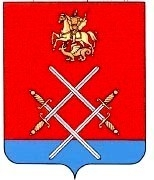 